Supplementary dataData model inputsTo build the Habitat Risk Assessment models (InVEST/HRA), spatial explicit data of habitats, stressors and ecosystem services’ abundance was gathered. In total, 18 benthic habitats, 3 pelagic habitats and 13 stressors were evaluated.Habitats. Data based on the habitats classification of the European Nature Information System (EUNIS) level 3 (EMODnet SeaBed Habitats 2016). Information was taken from previous work (Caro et al., 2020), in vector format using WGS 84_UTM projection. Table S.1 presents all habitats of the study site.Stressors. The degree of exposure of a habitat to a stressor and the consequence of this exposure are mandatory for the InVEST Habitat Risk Assessment model (Sharp et al., 2018). The degree of exposure is determined, among other criteria, by spatial overlap and pressure intensity (i.e., Arkema et al., 2014; Sharp et al., 2018). After listing the stressors and matching them with the list of pressures from the Marine Strategy Framework Directive (MFSD; EC, 2008) (Table S.2), stressors were characterized based on previous studies (i.e., Flindt et al., 1997; Pinto et al; 2013a; Teixeira et al., 2014) and expert judgement from researchers of the University of Coimbra with at least five years of research experience in the study area. Whenever the information was absent, standard criteria provided by the InVEST/HRA model was used. The sources of spatial information are available on Table S.2, for which priority to open source databases was given (Caro et al., 2018). The spatial representation of stressors was performed using ARCGis V10.3, WGS 84_UTM projection.  The list of stressors used in this study, their influence area (buffer) and their weight according to their importance, are listed in Table S.3. Ecosystem Services abundance. Data taken from a previous study (Caro et al., 2020), which determined the abundance of ecosystem services by habitat as a percentage of the total services potentially delivered by category (provision, regulation and cultural) according to the CICES framework (Haines-Young and Potschin, 2018) (Table S.4). Caro et al. (2020) present a categorization of ecosystem services abundance based on 5 classes (very low, low, medium, high and very high) that were, for the purpose of this study, reclassified into three classes in order to be comparable to the intensity criteria defined by the HRA (Sharp et al., 2018): very low and low classes were assigned to “low” (value 1); medium class was assigned to “medium” (value 2) and high and very high classes were assigned to “high” (value 3). These three abundance categories of ecosystem services were allocated to habitat building polygons using ArcGis V.10.6 software with WGS 84_UTM projection (Figure S.1.). Where pelagic ecosystems overlap the benthic ecosystems the highest abundance value was considered. Figure S.1. Abundance and distribution of ecosystem services types per habitat, in the Atlantic coastal region adjacent to the Mondego River. Adapted from Caro et al. (2020).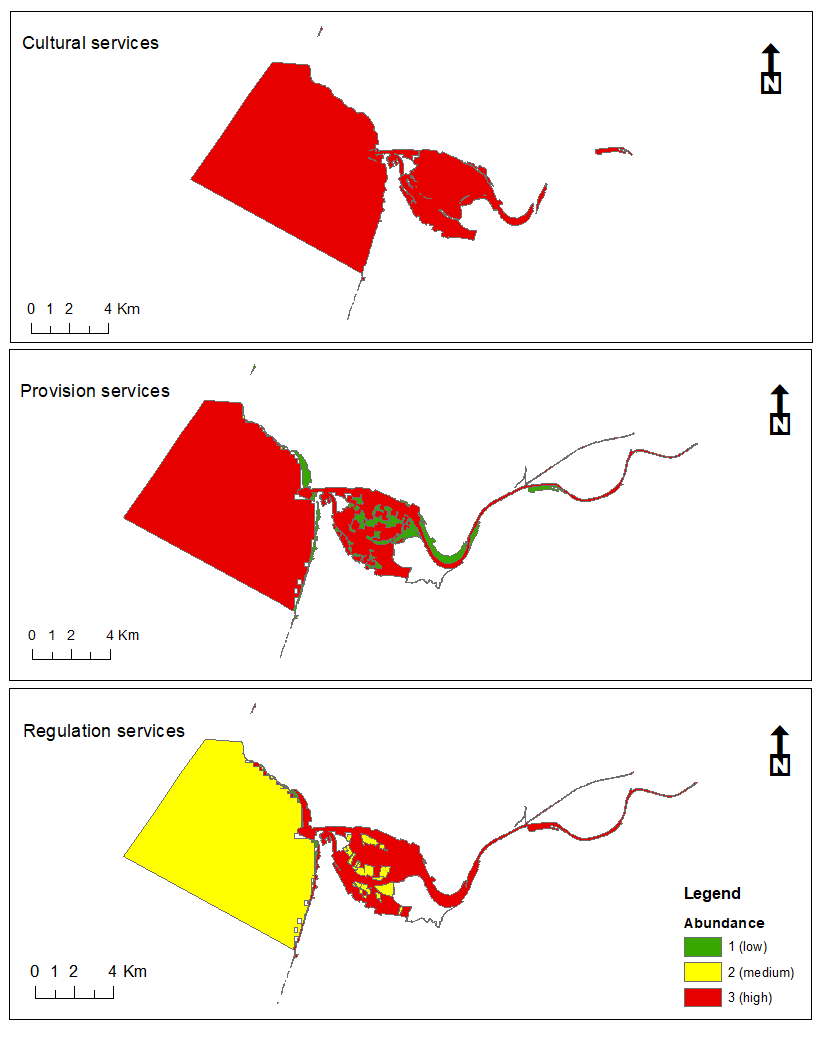 ResultsReferencesABOFHBM - Asociação de Beneficiários da Obra de Fomento Hidroagrícola do Baixo Mondego. 2018. Relatório e Contas. http://www.abofhbm.net/relatorioecontas2018.pdf, http://www.abofhbm.net/historial.htmArkema, K.K., Verutes, G., Bernhardt, J.R., Clarke, C., Rosado, S., Canto, M., Wood, S.A., Ruckelshaus, M., Rosenthal, A., McField, M., De Zegher, J., 2014. Assessing habitat risk from human activities to inform coastal and marine spatial planning: a demonstration in Belize. Environmental Research Letters 9: 114016                             https://doi.org/10.1088/1748-9326/9/11/114016Bavins, M., Couchman, D., Beumer, J., 2000. Fisheries Guidelines for Fish Habitat Buffer Zones, Department of Primary Industries, Queensland, Fish Habitat Guideline FHG 003, 37 pp.Cabral, P., Levrel, H., Schoenn, J., Thiébaut, E., Le Mao, P., Mongruel, R., Rollet, C., Dedieu, K., Carrier, S., Morisseau, F., Daures, F., 2015. Marine habitats ecosystem service potential: a vulnerability approach in the Normand-Breton (Saint Malo) Gulf, France. Ecosystem Services 16:306–318. https://doi.org/10.1016/j.ecoser.2014.09.007Caro C., Marques, J.C., Cunha, P., Teixeira, Z., 2020. Identifying ecosystem services research hotspots to illustrate the importance of site-specific research: an Atlantic coastal region case study. Environmental and Sustainability Indicators,  95 (1): 41-52. https://doi.org/10.1016/j.ecolind.2018.06.070 Caro, C., Pinto, R., Marques, J.C., 2018. Use and usefulness of open source spatial databases for the assessment and management of European coastal and marine ecosystem services. Ecological Indicators 95, 41–52. https://doi.org/10.1016/j.ecolind.2018.06.070Ceia, F.R., Patrício, J., Franco, J., Pinto, R., Fernández-Boo, S., Losi, V., Marques, J.C., Neto, J.M., 2013. Assessment of estuarine macrobenthic assemblages and ecological quality status at a dredging site in a southern Europe estuary. Ocean & Coastal Management.72, 80–92. https://doi.org/10.1016/j.ocecoaman.2011.07.009.Culhane, F., Teixeira, H., Nogueira, A.J.A., Borgwardt, F.T., F., Lillebø, A., Piet, G., Kuemmerlen, M., McDonald, H., O'Higgins, T., Barbosa, A.L., van der Wal, J.T., Iglesias-Campos, A., Arevalo-Torres, J., Barbière, J., Robinson, L.A., 2019. Risk to the supply of ecosystem services across aquatic ecosystems. Science of The Total Environment 660, 611–621. https://doi.org/10.1016/j.scitotenv.2018.12.346Cunha, P.P., Dinis, J.L.,1998. A erosão nas praias do Cabo Mondego à Figueira da Foz (Portugal Centro-Oeste), de 1995 a 1998. Territorium, 5: 31-50.DGT, Direção-Geral do Território, 2019. Especificações técnicas da Carta de uso e ocupação do solo de Portugal Continental para 1995, 2007, 2010 e 2015. Relatório Técnico. Direção-Geral do Território. http://mapas.dgterritorio.pt/geoportal/catalogo.html EMODnet Human activities: Dredging. 2019 https://www.emodnet-humanactivities.eu/download-data.php (last accessed August, 2019)  EMODnet SeaBed Habitats 2016 http://www.emodnet-seabedhabitats.eu/access-data/download-data/ (last accessed August, 2019)FAO Fishing Areas., 2019. Fisheries and Aquaculture Department. FAO Major Fishing Areas. http://www.fao.org/fishery/area/search/en  (last accessed August 2019)FAO, Food and Agriculture Organization of the United Nations: Fisheries and Aquaculture Department 2019: (last accessed August 2019) http://www.fao.org/fishery/statistics/enFerreira, J.G., Simas, T., Nobre, A., Silva, M.C., Schifferegger, K., Lencart-Silva, J., 2003. Identification of Sensitive Areas and Vulnerable Zones in Transitional and Coastal Portuguese Systems. Application of the United States National Estuarine Eutrophication Assessment to the Minho, Lima, Douro, Ria de Aveiro, Mondego, Tagus, Sado, Mira, Ria Formosa and Guadiana Systems. INAG/IMAR. <http://www.eutro.org/documents/ NEEA%20Portugal.pdf>.Fisher R, Stark C, Ridd P, Jones R., 2015. Spatial Patterns in Water Quality Changes during Dredging in Tropical Environments. PLoS ONE 10 (12): e0143309. https://doi.org/10.1371/journal.pone.0143309  Flindt, M.R., Kamp-Nielsen, L., Marques, J.C., Pardal, M.A., Bocci, M., Bendoricchio,G., Salomonsen, J., Nielsen, S.N., Jørgensen, S.C., 1997. Description of the three shallow estuaries: Mondego River (Portugal), Roskilde Fjord (Denmark) and the Lagoon of Venice (Italy). Ecological Modelling 102, 17–31. https://doi.org/10.1016/S0304-3800(97)00092-6Franco, J.N., Ceia, F.R., Patricio, J., Modesto, V., Thompson, J., Marques, J.C., Neto, J.M., 2012. Population dynamics of Corbicula ﬂuminea (Muller, 1774) in mesohaline and oligohaline habitats: invasion success in a Southern Europe estuary. Estuarine Coastal and Shelf Science. 112, 31 – 39. https://doi.org/10.1016/j.ecss.2011.07.014Haines-Young and Potschin M., 2018. Common International Classification of Ecosystem Services (CICES) V5.1 Guidance on the Application of the Revised Structure. Available from www.cices.eu   INE, National Institute of Statistics., 2017. Statistical Yearbook of Centro Region. pp 551. http://www.ine.pt (last accessed August 2019)Kenov, I. A., Garcia, A. C., Neves, R., 2012. Residence time of water in the Mondego Estuary (Portugal). Estuarine, Coastal and Shelf Science 106, 13-22. https://doi.org/10.1016/j.ecss.2012.04.008Li, M.M., Fang, L., Huang, X.T., Goh, C., 2015. A spatial-temporal analysis of hotels in urban tourism destination. International Journal of Hospitality Management 45, 34–43. https://doi.org/10.1016/j.ijhm.2014.11.005Loureiro, J., Castro, P., Alves, F., Figueiredo, A. (Coord.) 2017.  Plano Intermunicipal de Adaptação às Alterações Climáticas (PIAAC) da CIM-REGIÃO DE COIMBRA.Macfarlane, D.M., Bredin, I.P., Adams, J.B., Zungu, M.M., Bate, G.C., Dickens, C.W.S., 2014. Preliminary guideline for the determination of buffer zones for rivers, wetlands, and estuaries: final consolidated report. WRC Report No TT 610/14. Water Research Commission, Pretoria, South Africa.Marine traffic. 2019. Live Map. https://www.marinetraffic.com/en/ais/home/centerx:-8.808/centery:40.137/zoom:12 (last accessed August 2019)Marques, J.C., Neto, J.M., Patrício, J., Pinto, R., Teixeira, H., Veríssimo, H., 2007.  Monitoring the Mondego estuary. Anthropogenic changes and their impact on ecological quality. Preliminary results from the first assessment of the effects of the re-opening the communication between north and south arms on the eutrophication state of the system. Final Report, January 2007, IMAR/INAG, 87 pp.MFSD;EC, 2008. Directive of the European Parliament and the Council 2008/56/EC Establishing a Framework for Community Action in the Field of Marine Environmental Policy (Marine Strategy Framework Directive). Official Journal of the European Union 64:19−40.NCEAS, National Center for Ecological Analysis and Synthesis, 2015. Human Impacts on the Mediterranean Marine Ecosystem. https://www.nceas.ucsb.edu/globalmarine (last accessed August 2019)NGIA, National Geospatial – Intelligence Agency. 2017. World Port Index. https://msi.nga.mil/NGAPortal/MSI.portal (last accessed August 2019)OpenStreetMap project. 2019. Download GIS. http://forest-gis.com/download-de-shapefiles/  (last accessed August 2019)Pereira, P., Vale, C., Ferreira, A.M., Pereira, E., Pardal, M.A., Marques, J.C., 2007. Seasonal variation of surface sediments composition in Mondego river estuary. Journal of Environmental Science and Health, Part A: 40, 317–329. https://doi.org/10.1081/ESE-200045539Pinto, R., de Jonge, V.N., Neto, J.M., Domingos, T., Marques, J.C., Patrício, J., 2013a. Towards a DPSIR driven integration of ecological value, water uses and ecosystem services for estuarine systems. Ocean Coast. Manage. 72, 64–79. https://doi.org/10.1016/j.ocecoaman.2011.06.016.PORDATA, 2017. Base de Dados Portugal Contemporâneo https://www.pordata.pt/Homepage.aspx (last accessed August 2019)Santos, J.F., Freitas, V., 2011. Aproveitamento Hidroagrícola do Baixo Mondego: actualidade e perspectivas futuras. A Engenharia dos Aproveitamentos Hidroagrícolas: actualidade e desafios futuros. Jornadas Técnicas da APRH. 13 a 15 de outubro de 2011. http://www.aprh.pt/jt-out-2011/pdf/50_apresentacao.pdfSharp, R., Tallis, H.T., Ricketts, T., Guerry, A.D., Wood, S.A., Chaplin-Kramer, R., Nelson, E., Ennaanay, D., Wolny, S., Olwero, N., Vigerstol, K., Pennington, D., Mendoza, G., Aukema, J., Foster, J., Forrest, J., Cameron, D., Arkema, K., Lonsdorf, E., Kennedy, C., Verutes, G., Kim, C.K., Guannel, G., Papenfus, M., Toft, J., Marsik, M., Bernhardt, J., Griffin, R., Glowinski, K., Chaumont, N., Perelman, A., Lacayo, M. Mandle, L., Hamel, P., Vogl, A.L., Rogers, L., Bierbower, W., Denu, D., and Douglass, J., 2018. InVEST 3.7.0. post17+ug.hbeb7e1912b14 User’s Guide. The Natural Capital Project, Stanford University, University of Minnesota, The Nature Conservancy, and World Wildlife Fund.Teck, S.J., Halpern, B.S., Kappel, C.V., Micheli, F., Selkoe, K.A., Crain, C.M., Martone, R., Shearer, C., Arvai, J., Fischhoff, B., Murray, G., Neslo, R., Cooke, R., 2010. Using expert judgment to estimate marine ecosystem vulnerability in the California Current. Ecological Applications 20 (5):1402-1416. DOI: 10.1890/09-1173.1Teixeira, Z., Marques, C., Mota, J.S., Garcia, A.C., 2018. Identification of potential aquaculture sites in solar saltscapes via the Analytic Hierarchy Process. Ecological Indicators 93, 231–242. https://doi.org/10.1016/j.ecolind.2018.05.003Teixeira, Z., Teixeira, H., Marques, J.C., 2014. Systematic processes of land use/land cover change to identify relevant driving forces: implications on water quality. Science of the Total Environment 470–471, 1320–1335. https://doi.org/10.1016/j.scitotenv.2013.10.098UAB, Universitat Autonoma de Barcelona Centre d’Estudis Ambientals G.I.M. Geographic Information Management NV. 2002. Coastal Erosion Indicators Study. 52 ppUSGS/NASA SRTM. Digital Elevation Data 2019. https://earthexplorer.usgs.gov/ (last accessed august, 2019) Willaert, T., García-Alegre, A., Queiroga, H., Cunha-e-Sá, M.A., Lillebø, A.I., 2019. Measuring Vulnerability of Marine and Coastal Habitats’ Potential to Deliver Ecosystem Services: Complex Atlantic Region as Case Study. Frontiers in Marine Science 6:199. https://doi.org/10.3389/fmars.2019.00199 Table S1. Aquatic habitats of the Atlantic coastal region adjacent to the Mondego River.Table S1. Aquatic habitats of the Atlantic coastal region adjacent to the Mondego River.Table S1. Aquatic habitats of the Atlantic coastal region adjacent to the Mondego River.Table S1. Aquatic habitats of the Atlantic coastal region adjacent to the Mondego River.Table S1. Aquatic habitats of the Atlantic coastal region adjacent to the Mondego River.Habitat codeArea (Km2) Study Area (%)DescriptionTransitional WatersA2.5 2.643.17Estuarine saltmarshes Transitional WatersJ5.1 & J5.11_2.362.83Aquaculture tanks Transitional WatersJ5.1 & J5.112.072.48Water pondsTransitional WatersJ5.1 & J5.12 4.655.58SaltworksTransitional WatersA2.1 0.290.35Estuarine littoral granule, very coarse to coarse sandsTransitional WatersA2.2 0.820.98Estuarine littoral sandy mud and very fine to medium sandsTransitional WatersA2.3 0.280.34Estuarine littoral mud Transitional WatersA2.6 0.160.19Estuarine seagrass bed Transitional WatersA5.1 0.760.91Estuarine sublittoral granule and very coarse to coarse sandsTransitional WatersA5.2 1.992.39Estuarine sublittoral sandy mud and very fine to medium sandsTransitional WatersA5.3 0.410.49Estuarine sublittoral mud Transitional WatersA7.4 1.92.28Estuarine pelagic waters of the South Mondego branch and Pranto RiverTransitional WatersA7.6 5.987.18Estuarine pelagic waters of the North branch of the Mondego River and upstream systemCoastal WatersB1.21.421.7Sandy beachesCoastal WatersA10.210.25Coastal rocky middle and supralittoral areasCoastal WatersA20.740.89Coastal supralittoral sedimentary areasCoastal WatersA3 or A4 0.270.32Infra and circalittoral rocky areasCoastal WatersA5.2_ 0.540.65Infralittoral or circalittoral sedimentary areasCoastal WatersA5.23 or A5.24 6.878.25Infralittoral fine sand or infralittoral muddy sand areasCoastal WatersA5.25 or A5.2653.6164.35Circalittoral fine sand or muddy sand areasCoastal WatersA7.361.2973.57Marine pelagic (0-200) waters Table S2. Sources of information for stressors on the Atlantic coastal region adjacent to the Mondego River and their correspondence to the Marine Strategy Framework Directive (MSFD).Table S2. Sources of information for stressors on the Atlantic coastal region adjacent to the Mondego River and their correspondence to the Marine Strategy Framework Directive (MSFD).Table S2. Sources of information for stressors on the Atlantic coastal region adjacent to the Mondego River and their correspondence to the Marine Strategy Framework Directive (MSFD).Table S2. Sources of information for stressors on the Atlantic coastal region adjacent to the Mondego River and their correspondence to the Marine Strategy Framework Directive (MSFD).Table S2. Sources of information for stressors on the Atlantic coastal region adjacent to the Mondego River and their correspondence to the Marine Strategy Framework Directive (MSFD).Table S2. Sources of information for stressors on the Atlantic coastal region adjacent to the Mondego River and their correspondence to the Marine Strategy Framework Directive (MSFD).StressorSourceType MSFD Pressure indicatorDescription LinkFishing: recreative, commercialFAO, 2019PolygonPhysical damage (abrasion and selective extraction, including exploration and exploitation of living and non-living resources on seabed and subsoil)Area was defined according to FAO fishing areas. (2019) and NCEAS artisanal fishing areas. (NCEAS, 2015) Intensity was based on the fishing statistics from INE (2017). http://www.fao.org/fishery/statistics/enhttp://www.fao.org/fishery/area/search/enFishing: recreative, commercialNational Center for Ecological Analysis and Synthesis (NCEAS, 2015)TiffBiological disturbance (selective extraction of species, including incidental non-target catches (e.g. by recreative and commercial fishing).)Area was defined according to FAO fishing areas. (2019) and NCEAS artisanal fishing areas. (NCEAS, 2015) Intensity was based on the fishing statistics from INE (2017).https://www.nceas.ucsb.edu/globalmarineMarine and estuary navigation trafficMarine traffic PolygonPhysical damage (abrasion) Area occupied by the Port of Figueira da Foz - COS-2007 (DGT,2019) and ships concentration reported by the Marine traffic live map along the Mondego estuary. Intensity was based on the density of ships shown by Marine traffic (2019). More than five ships (3) between 2-5 ships (2), less than 2 ships (1).http://mapas.dgterritorio.pt/geoportal/catalogo.htmlhttps://www.marinetraffic.com/en/ais/home/centerx:-8.808/centery:40.137/zoom:12Marine and estuary navigation trafficMarine traffic PolygonOther physical disturbance (underwater noise and marine litter) Area occupied by the Port of Figueira da Foz - COS-2007 (DGT,2019) and ships concentration reported by the Marine traffic live map along the Mondego estuary. Intensity was based on the density of ships shown by Marine traffic (2019). More than five ships (3) between 2-5 ships (2), less than 2 ships (1).http://mapas.dgterritorio.pt/geoportal/catalogo.htmlhttps://www.marinetraffic.com/en/ais/home/centerx:-8.808/centery:40.137/zoom:12Marine and estuary navigation trafficMarine traffic PolygonContamination by hazardous substances (input of synthetic and non-synthetic substances and compounds)Area occupied by the Port of Figueira da Foz - COS-2007 (DGT,2019) and ships concentration reported by the Marine traffic live map along the Mondego estuary. Intensity was based on the density of ships shown by Marine traffic (2019). More than five ships (3) between 2-5 ships (2), less than 2 ships (1).http://mapas.dgterritorio.pt/geoportal/catalogo.htmlhttps://www.marinetraffic.com/en/ais/home/centerx:-8.808/centery:40.137/zoom:12Contamination by heavy metalsPereira et al., 2007PointContamination by hazardous substancesArea corresponds to the Mondego estuary, along which Pereira et al. (2007) collected heavy metal samples. Intensity was based on heavy metals concentration available on Pereira et al. (2007) determined by the metal/Al ratio.Contamination by heavy metalsPereira et al., 2007PointContamination by hazardous substancesArea corresponds to the Mondego estuary, along which Pereira et al. (2007) collected heavy metal samples. Intensity was based on heavy metals concentration available on Pereira et al. (2007) determined by the metal/Al ratio.Coastal erosionCunha and Dinis, 1998Polygon Physical damage (remotion of non-living resources on seabed, change in siltation)Area was based on the Portuguese National Land Cover Map -COS-2007 (DGT,2019).Intensity was based on descriptions performed by Cunha and Dinis (1998). An unique value was assigned to the entire area.http://mapas.dgterritorio.pt/geoportal/catalogo.html Harbor activities COS-2007, DGT,2019Polygon Physical damage (abrasion) Area based on the Portuguese National Land Cover Map -COS-2007 (DGT,2019), selecting the marine and ports category. Intensity was based on the impact of activities of mid-size harbors (NGIA, 2017). An unique value was assigned to the entire area.http://mapas.dgterritorio.pt/geoportal/catalogo.htmlHarbor activities COS-2007, DGT,2019Polygon Other physical disturbance (marine litter) Area based on the Portuguese National Land Cover Map -COS-2007 (DGT,2019), selecting the marine and ports category. Intensity was based on the impact of activities of mid-size harbors (NGIA, 2017). An unique value was assigned to the entire area.http://mapas.dgterritorio.pt/geoportal/catalogo.htmlHarbor activities COS-2007, DGT,2019Polygon Physical loss (smothering)Area based on the Portuguese National Land Cover Map -COS-2007 (DGT,2019), selecting the marine and ports category. Intensity was based on the impact of activities of mid-size harbors (NGIA, 2017). An unique value was assigned to the entire area.http://mapas.dgterritorio.pt/geoportal/catalogo.htmlLandfill/dredging/sand extractionEMODnet,2019; Ceia et al., 2013PointPhysical damage (selective extraction of living and non-living resources on seabed, changes in siltation).Area was based on EMODnet dredging location points from the EMODNET human activities database (2019), Intensity was based on descriptions from Ceia et al. (2013). An unique value was assigned to the entire area.http://www.emodnet-humanactivities.eu/download-data.phpLandfill/dredging/sand extractionEMODnet,2019; Ceia et al., 2013PointPhysical loss (smothering)Area was based on EMODnet dredging location points from the EMODNET human activities database (2019), Intensity was based on descriptions from Ceia et al. (2013). An unique value was assigned to the entire area.http://www.emodnet-humanactivities.eu/download-data.phpInvasive species  Franco et al., 2012; Loureiro et al., 2017PolygonBiological disturbance (introduction of non-indigenous species and translocations,)Presence of invasive species per estuarine water body was based on the invasive species list from Loureiro et al. (2017), and information from Franco et al. (2012).Intensity per water body was determined based on expert knowledge, for each of the invasive species identified (Corbicula fluminea, Ruditapes philippinarum). The final intensity score per water body was defined selecting the highest score.Organic enrichment due to Nitrogen and Phosphorus increaseFerreira et al., 2003Marques et al., 2007PolygonNutrient and organicArea corresponds to the Mondego estuary under monitoring program (Marques et al., 2007)Intensity was defined based on Nitrogen and Phosphorus inputs to the North and South arms of the estuary, available from Ferreira et al. (2003). Independent stressor maps were built for Nitrogen and Phosphorus.Organic enrichment due to Nitrogen and Phosphorus increaseFerreira et al., 2003Marques et al., 2007PolygonMatter enrichmentArea corresponds to the Mondego estuary under monitoring program (Marques et al., 2007)Intensity was defined based on Nitrogen and Phosphorus inputs to the North and South arms of the estuary, available from Ferreira et al. (2003). Independent stressor maps were built for Nitrogen and Phosphorus.Polution by fish farmingTeixeira et al., 2018PolygonNutrient and organicAquaculture areas and information to describe intensity were taken from Teixeira et al. (2018). Intensity was calculated based on descriptions about the type of activity in the aquaculture area: active and semi-intensive aquaculture ponds (3), active and extensive aquaculture ponds (2), inactive aquaculture ponds (1); water ponds (1).Polution by fish farmingTeixeira et al., 2018PolygonMatter enrichmentAquaculture areas and information to describe intensity were taken from Teixeira et al. (2018). Intensity was calculated based on descriptions about the type of activity in the aquaculture area: active and semi-intensive aquaculture ponds (3), active and extensive aquaculture ponds (2), inactive aquaculture ponds (1); water ponds (1).Polution by fish farmingTeixeira et al., 2018PolygonInterference with hydrological processesAquaculture areas and information to describe intensity were taken from Teixeira et al. (2018). Intensity was calculated based on descriptions about the type of activity in the aquaculture area: active and semi-intensive aquaculture ponds (3), active and extensive aquaculture ponds (2), inactive aquaculture ponds (1); water ponds (1).Polution by fish farmingTeixeira et al., 2018PolygonPhysical loss (smothering and sealing)Aquaculture areas and information to describe intensity were taken from Teixeira et al. (2018). Intensity was calculated based on descriptions about the type of activity in the aquaculture area: active and semi-intensive aquaculture ponds (3), active and extensive aquaculture ponds (2), inactive aquaculture ponds (1); water ponds (1).Tourism activitiesPinto et al., 2013aPORTDATA, 2017 OpenStreetMap project, 2019Li et al., 2015Polygon/ PointPhysical disturbance (marine litter)Derived from information about points of interest (archeological places, castles, fountains, museums, gardens, pubs), places to eat (restaurants, bars and cafes) and places to sleep (hostel, hotel, guess houses, identified by the OpenStreetMap project (2019). An area of influence of 500 m around the interest points was delimited, roughly equal to 10 m walking distances at an average speed of around 1 m/s (Li et al., 2015). Intensity was based on descriptions from Pinto et al. (2013a). An unique value was assigned to the entire area.http://forest-gis.com/2012/01/portugal-shapefiles-gerais-do-pais.html/Irrigation (loss of freshwater discharge)ABOFHBM, 2018PolygonInterference with hydrological processesArea was determined based on the irrigation blocks presented by the Portuguese Association of Water Resources (Santos and Freitas, 2011)Intensity determined by the amount of water extracted for irrigation purposes (m3/ha), based on information from the 2018 campaign from the Association of Beneficiaries of the Hydro-agricultural Development Work of Baixo Mondego (ABOFHBM). The amount of water extracted was classified in three levels according to its amount 5000-10000 m3/ha (low); 10000- 15000 m3/ ha (medium) and 15000 -20000 m3/ha (high).http://www.abofhbm.net/relatorioecontas2018.pdfhttp://www.abofhbm.net/historial.htmIrrigation (loss of freshwater discharge)ABOFHBM, 2018PolygonInterference with hydrological processesArea was determined based on the irrigation blocks presented by the Portuguese Association of Water Resources (Santos and Freitas, 2011)Intensity determined by the amount of water extracted for irrigation purposes (m3/ha), based on information from the 2018 campaign from the Association of Beneficiaries of the Hydro-agricultural Development Work of Baixo Mondego (ABOFHBM). The amount of water extracted was classified in three levels according to its amount 5000-10000 m3/ha (low); 10000- 15000 m3/ ha (medium) and 15000 -20000 m3/ha (high).http://www.abofhbm.net/relatorioecontas2018.pdfhttp://www.abofhbm.net/historial.htmSea level changesUSGS/NASA SRTM,2019Kenov et al., 2012PolygonInterference with hydrological processesArea under sea level rise pressure was based on the SRTM 30m digital elevation data derived from USGS/NASA SRTM data and on the Mondego Estuary bathymetry data (Kenov et al., 2012). Intensity: altitude between 0 m and 1 m and areas with altitude below 0 but that are located in supratidal areas (high); altitude between 1 m and 3 m (medium); Low- altitude between 3 m and 5m (low); altitude above 5 m and subtidal areas with bathymetry below 0 (no score).Sea level changesUSGS/NASA SRTM,2019Kenov et al., 2012PolygonInterference with hydrological processesArea under sea level rise pressure was based on the SRTM 30m digital elevation data derived from USGS/NASA SRTM data and on the Mondego Estuary bathymetry data (Kenov et al., 2012). Intensity: altitude between 0 m and 1 m and areas with altitude below 0 but that are located in supratidal areas (high); altitude between 1 m and 3 m (medium); Low- altitude between 3 m and 5m (low); altitude above 5 m and subtidal areas with bathymetry below 0 (no score).Table S3. Weights and buffer distance by stressor.Table S3. Weights and buffer distance by stressor.Table S3. Weights and buffer distance by stressor.Table S3. Weights and buffer distance by stressor.Table S3. Weights and buffer distance by stressor.StressorBuffer (m)WeightReferencesFishing: recreative, commercial1001Bavins et al., 2000Marine and estuary navigation traffic40002Cabral et al., 2015Contamination by heavy metals 803Macfarlane et al., 2014Coastal erosion10001UAB, 2002Harbor activities40003Cabral et al., 2015Landfill/dredging/sand extraction 30002Fisher et al., 2015Invasive species 02Willaert et al., 2019Organic enrichment due to Nitrogen and Phosphorus increase801Macfarlane et al., 2014Polution by Fish farming 30002Cabral et al., 2015Tourism activities02Li et al., 2015Irrigation (loss of freshwater discharge)220002ABOFHBM, 2018Sea level changes100001Teck et al., 2010Table S.4. Abundance of ecosystem services types per habitat (% of total possible based on the CICES framework). Adapted from Caro et al. (2020).Table S.4. Abundance of ecosystem services types per habitat (% of total possible based on the CICES framework). Adapted from Caro et al. (2020).Table S.4. Abundance of ecosystem services types per habitat (% of total possible based on the CICES framework). Adapted from Caro et al. (2020).Table S.4. Abundance of ecosystem services types per habitat (% of total possible based on the CICES framework). Adapted from Caro et al. (2020).Table S.4. Abundance of ecosystem services types per habitat (% of total possible based on the CICES framework). Adapted from Caro et al. (2020).Table S.4. Abundance of ecosystem services types per habitat (% of total possible based on the CICES framework). Adapted from Caro et al. (2020).Habitat codeProvisioningRegulationCulturalTotalTransitional watersA2.5 2.3821.4353.3317.86Transitional watersJ5.1 & J5.11_11.907.1420.0011.90Transitional watersJ5.1 & J5.112.3814.2933.3311.90Transitional watersJ5.1 & J5.12 11.9014.2993.3327.38Transitional watersA2.1 0.000.0026.674.76Transitional watersA2.2 16.6714.2926.6717.86Transitional watersA2.3 16.6714.2920.0016.67Transitional watersA2.6 2.3821.4353.3317.86Transitional watersA5.1 2.380.0013.333.57Transitional watersA5.2 7.1410.7113.339.52Transitional watersA5.3 7.1410.7113.339.52Transitional watersA7.4 14.2914.2933.3317.86Transitional watersA7.6 14.2914.2933.3317.86Coastal watersB1.22.3810.7140.0011.90Coastal watersA119.0510.7166.6725.00Coastal watersA20.003.5720.004.76Coastal watersA3 or A4 7.147.1446.6714.29Coastal watersA5.2_ 0.000.0020.003.57Coastal watersA5.23 or A5.24 0.000.0020.003.57Coastal watersA5.25 or A5.260.000.0020.003.57Coastal watersA7.333.337.1426.6723.81Table S5. A1. Consequences of exposure scores (resilience attributes).Table S5. A1. Consequences of exposure scores (resilience attributes).Table S5. A1. Consequences of exposure scores (resilience attributes).Table S5. A1. Consequences of exposure scores (resilience attributes).Table S5. A1. Consequences of exposure scores (resilience attributes).Table S5. A1. Consequences of exposure scores (resilience attributes).Table S5. A1. Consequences of exposure scores (resilience attributes).Table S5. A1. Consequences of exposure scores (resilience attributes).Table S5. A1. Consequences of exposure scores (resilience attributes).Table S5. A1. Consequences of exposure scores (resilience attributes).Table S5. A1. Consequences of exposure scores (resilience attributes).Table S5. A1. Consequences of exposure scores (resilience attributes).Table S5. A1. Consequences of exposure scores (resilience attributes).Table S5. A1. Consequences of exposure scores (resilience attributes).Table S5. A1. Consequences of exposure scores (resilience attributes).Table S5. A1. Consequences of exposure scores (resilience attributes).Table S5. A1. Consequences of exposure scores (resilience attributes).Table S5. A1. Consequences of exposure scores (resilience attributes).Table S5. A1. Consequences of exposure scores (resilience attributes).Table S5. A1. Consequences of exposure scores (resilience attributes).Table S5. A1. Consequences of exposure scores (resilience attributes).Table S5. A1. Consequences of exposure scores (resilience attributes).HABITATHABITATRecruitment rateRecruitment rateNatural mortality rateNatural mortality rateConectivity rateConectivity rateRecovery timeRecovery timeProvision servicesProvision servicesRegulationservicesRegulationservicesCultural servicesCultural servicesCultural servicesCultural servicesA1RATINGRATINGRATING11222233Provision_servp.shpProvision_servp.shpRegulation_servp.shpRegulation_servp.shpcultural_servp.shpcultural_servp.shpcultural_servp.shpcultural_servp.shpcultural_servp.shpcultural_servp.shpDQDQDQ2222222222222WEIGHTWEIGHTWEIGHT2222222211332A2RATINGRATINGRATING11222222Provision_servp.shpProvision_servp.shpRegulation_servp.shpRegulation_servp.shpcultural_servp.shpcultural_servp.shpcultural_servp.shpcultural_servp.shpcultural_servp.shpcultural_servp.shpDQDQDQ2222222222222WEIGHTWEIGHTWEIGHT2222222211332A3A4RATINGRATINGRATING11222233Provision_servp.shpProvision_servp.shpRegulation_servp.shpRegulation_servp.shpcultural_servp.shpcultural_servp.shpcultural_servp.shpcultural_servp.shpcultural_servp.shpcultural_servp.shpDQDQDQ2222222222222WEIGHTWEIGHTWEIGHT2222222211332A21RATINGRATINGRATING11223311Provision_servp.shpProvision_servp.shpRegulation_servp.shpRegulation_servp.shpcultural_servp.shpcultural_servp.shpcultural_servp.shpcultural_servp.shpcultural_servp.shpcultural_servp.shpDQDQDQ2222332222222WEIGHTWEIGHTWEIGHT2222222211332A22RATINGRATINGRATING11222211Provision_servp.shpProvision_servp.shpRegulation_servp.shpRegulation_servp.shpcultural_servp.shpcultural_servp.shpcultural_servp.shpcultural_servp.shpcultural_servp.shpcultural_servp.shpDQDQDQ2222222222222WEIGHTWEIGHTWEIGHT2222222211332A23RATINGRATINGRATING11223311Provision_servp.shpProvision_servp.shpRegulation_servp.shpRegulation_servp.shpcultural_servp.shpcultural_servp.shpcultural_servp.shpcultural_servp.shpcultural_servp.shpcultural_servp.shpDQDQDQ2222222222222WEIGHTWEIGHTWEIGHT2222222211332A25RATINGRATINGRATING22222222Provision_servp.shpProvision_servp.shpRegulation_servp.shpRegulation_servp.shpcultural_servp.shpcultural_servp.shpcultural_servp.shpcultural_servp.shpcultural_servp.shpcultural_servp.shpDQDQDQ2222332222222WEIGHTWEIGHTWEIGHT2222222211332A26RATINGRATINGRATING22223322Provision_servp.shpProvision_servp.shpRegulation_servp.shpRegulation_servp.shpcultural_servp.shpcultural_servp.shpcultural_servp.shpcultural_servp.shpcultural_servp.shpcultural_servp.shpDQDQDQ2222222222222WEIGHTWEIGHTWEIGHT2222222211332A51RATINGRATINGRATING11222211Provision_servp.shpProvision_servp.shpRegulation_servp.shpRegulation_servp.shpcultural_servp.shpcultural_servp.shpcultural_servp.shpcultural_servp.shpcultural_servp.shpcultural_servp.shpDQDQDQ2222222222222WEIGHTWEIGHTWEIGHT2222222211332A52RATINGRATINGRATING11222211Provision_servp.shpProvision_servp.shpRegulation_servp.shpRegulation_servp.shpcultural_servp.shpcultural_servp.shpcultural_servp.shpcultural_servp.shpcultural_servp.shpcultural_servp.shpDQDQDQ2222332222222WEIGHTWEIGHTWEIGHT2222222211332A52_RATINGRATINGRATING11222211Provision_servp.shpProvision_servp.shpRegulation_servp.shpRegulation_servp.shpcultural_servp.shpcultural_servp.shpcultural_servp.shpcultural_servp.shpcultural_servp.shpcultural_servp.shpDQDQDQ2222332222222WEIGHTWEIGHTWEIGHT2222222211332A53RATINGRATINGRATING11221111Provision_servp.shpProvision_servp.shpRegulation_servp.shpRegulation_servp.shpcultural_servp.shpcultural_servp.shpcultural_servp.shpcultural_servp.shpcultural_servp.shpcultural_servp.shpDQDQDQ2222222222222WEIGHTWEIGHTWEIGHT2222222211332A73RATINGRATINGRATING11331111Provision_servp.shpProvision_servp.shpRegulation_servp.shpRegulation_servp.shpcultural_servp.shpcultural_servp.shpcultural_servp.shpcultural_servp.shpcultural_servp.shpcultural_servp.shpDQDQDQ2233332222222WEIGHTWEIGHTWEIGHT2222222211332A74RATINGRATINGRATING11331111Provision_servp.shpProvision_servp.shpRegulation_servp.shpRegulation_servp.shpcultural_servp.shpcultural_servp.shpcultural_servp.shpcultural_servp.shpcultural_servp.shpcultural_servp.shpDQDQDQ2233332222222WEIGHTWEIGHTWEIGHT2222222211332A76RATINGRATINGRATING11332211Provision_servp.shpProvision_servp.shpRegulation_servp.shpRegulation_servp.shpcultural_servp.shpcultural_servp.shpcultural_servp.shpcultural_servp.shpcultural_servp.shpcultural_servp.shpDQDQDQ2233332222222WEIGHTWEIGHTWEIGHT2222222211332A523A524RATINGRATINGRATING11222222Provision_servp.shpProvision_servp.shpRegulation_servp.shpRegulation_servp.shpcultural_servp.shpcultural_servp.shpcultural_servp.shpcultural_servp.shpcultural_servp.shpcultural_servp.shpDQDQDQ2222222222222WEIGHTWEIGHTWEIGHT2222222211332A525A526RATINGRATINGRATING11221122Provision_servp.shpProvision_servp.shpRegulation_servp.shpRegulation_servp.shpcultural_servp.shpcultural_servp.shpcultural_servp.shpcultural_servp.shpcultural_servp.shpcultural_servp.shpDQDQDQ2222222222222WEIGHTWEIGHTWEIGHT2222222211332B12RATINGRATINGRATING11332211Provision_servp.shpProvision_servp.shpRegulation_servp.shpRegulation_servp.shpcultural_servp.shpcultural_servp.shpcultural_servp.shpcultural_servp.shpcultural_servp.shpcultural_servp.shpDQDQDQ2233222222222WEIGHTWEIGHTWEIGHT2222222211332J5111RATINGRATINGRATING11222211Provision_servp.shpProvision_servp.shpRegulation_servp.shpRegulation_servp.shpcultural_servp.shpcultural_servp.shpcultural_servp.shpcultural_servp.shpcultural_servp.shpcultural_servp.shpDQDQDQ2222332222222WEIGHTWEIGHTWEIGHT2222222211332J5111_RATINGRATINGRATING11222211Provision_servp.shpProvision_servp.shpRegulation_servp.shpRegulation_servp.shpcultural_servp.shpcultural_servp.shpcultural_servp.shpcultural_servp.shpcultural_servp.shpcultural_servp.shpDQDQDQ2222332222222WEIGHTWEIGHTWEIGHT2222222211332J5112RATINGRATINGRATING11222211Provision_servp.shpProvision_servp.shpRegulation_servp.shpRegulation_servp.shpcultural_servp.shpcultural_servp.shpcultural_servp.shpcultural_servp.shpcultural_servp.shpcultural_servp.shpDQDQDQ2222332222222WEIGHTWEIGHTWEIGHT2222222211332CRITERIA TYPEE/CE/CE/CCCCCCCCCCCCCCRating instructionRating instructionRating instructionRating instruction(3) every 2 + yrs (2) every 1 - 2 yrs(1) every <1yrs(0) no score(3) every 2 + yrs (2) every 1 - 2 yrs(1) every <1yrs(0) no score(3) 0 - 20% + yrs(2) 20 -50%(1) > 80% mortality(0) no score(3) 0 - 20% + yrs(2) 20 -50%(1) > 80% mortality(0) no score(3) <10Km(2) 10 -100Km(1) > 100Km(0) no score(3) <10Km(2) 10 -100Km(1) > 100Km(0) no score(3) >10yrs(2) 10 -10yrs(1) < 1yr(0) no score(3) >10yrs(2) 10 -10yrs(1) < 1yr(0) no scoreDQ- Data Quality; E - Exposure; C - ConsequenceA1 - Coastal rocky middle and supralittoral areas; A2 - Coastal supralittoral sedimentary areas; A21 - Estuarine littoral granule, very coarse to coarse sands; A22 - Estuarine littoral sandy mud and very fine to medium sands; A23 - Estuarine littoral mud; A25 - Estuarine saltmarshes; A26 - Estuarine seagrass  bed; A3A4 - Infra and circalittoral rocky areas;  A51 - Estuarine sublittoral granule and very coarse  to coarse sands; A52 - Estuarine sublittoral sandy mud and very fine to medium sands; A52_ - Infralittoral or circalittoral  sedimentary areas; A523A524 -- Infralittoral fine sand or infralittoral muddy sand areas; A525A526 - Circalittoral fine sand or  muddy sand areas; A53 - Estuarine sublittoral mud; B12 – Sandy beaches; J51511 - Water ponds; J5111_ – Aquaculture tanks; J5112 – Saltworks; A73 - Marine pelagic (0-200) waters;A74 - Estuarine pelagic waters of the South Mondego branch and Pranto River; A76 - Estuarine pelagic waters of the North branch of the Mondego River and upstream system.Provision_servp.shp – Geospatial vector data, in shapefile format, of provisioning services from the Atlantic coastal region adjacent to the Mondego River; Regulation_servp.shp - Geospatial vector data, in shapefile format, of regulation services from the Atlantic coastal region adjacent to the Mondego River; cultural_servp.shp - Geospatial vector data, in shapefile format, of cultural services from the Atlantic coastal region adjacent to the Mondego River.DQ- Data Quality; E - Exposure; C - ConsequenceA1 - Coastal rocky middle and supralittoral areas; A2 - Coastal supralittoral sedimentary areas; A21 - Estuarine littoral granule, very coarse to coarse sands; A22 - Estuarine littoral sandy mud and very fine to medium sands; A23 - Estuarine littoral mud; A25 - Estuarine saltmarshes; A26 - Estuarine seagrass  bed; A3A4 - Infra and circalittoral rocky areas;  A51 - Estuarine sublittoral granule and very coarse  to coarse sands; A52 - Estuarine sublittoral sandy mud and very fine to medium sands; A52_ - Infralittoral or circalittoral  sedimentary areas; A523A524 -- Infralittoral fine sand or infralittoral muddy sand areas; A525A526 - Circalittoral fine sand or  muddy sand areas; A53 - Estuarine sublittoral mud; B12 – Sandy beaches; J51511 - Water ponds; J5111_ – Aquaculture tanks; J5112 – Saltworks; A73 - Marine pelagic (0-200) waters;A74 - Estuarine pelagic waters of the South Mondego branch and Pranto River; A76 - Estuarine pelagic waters of the North branch of the Mondego River and upstream system.Provision_servp.shp – Geospatial vector data, in shapefile format, of provisioning services from the Atlantic coastal region adjacent to the Mondego River; Regulation_servp.shp - Geospatial vector data, in shapefile format, of regulation services from the Atlantic coastal region adjacent to the Mondego River; cultural_servp.shp - Geospatial vector data, in shapefile format, of cultural services from the Atlantic coastal region adjacent to the Mondego River.DQ- Data Quality; E - Exposure; C - ConsequenceA1 - Coastal rocky middle and supralittoral areas; A2 - Coastal supralittoral sedimentary areas; A21 - Estuarine littoral granule, very coarse to coarse sands; A22 - Estuarine littoral sandy mud and very fine to medium sands; A23 - Estuarine littoral mud; A25 - Estuarine saltmarshes; A26 - Estuarine seagrass  bed; A3A4 - Infra and circalittoral rocky areas;  A51 - Estuarine sublittoral granule and very coarse  to coarse sands; A52 - Estuarine sublittoral sandy mud and very fine to medium sands; A52_ - Infralittoral or circalittoral  sedimentary areas; A523A524 -- Infralittoral fine sand or infralittoral muddy sand areas; A525A526 - Circalittoral fine sand or  muddy sand areas; A53 - Estuarine sublittoral mud; B12 – Sandy beaches; J51511 - Water ponds; J5111_ – Aquaculture tanks; J5112 – Saltworks; A73 - Marine pelagic (0-200) waters;A74 - Estuarine pelagic waters of the South Mondego branch and Pranto River; A76 - Estuarine pelagic waters of the North branch of the Mondego River and upstream system.Provision_servp.shp – Geospatial vector data, in shapefile format, of provisioning services from the Atlantic coastal region adjacent to the Mondego River; Regulation_servp.shp - Geospatial vector data, in shapefile format, of regulation services from the Atlantic coastal region adjacent to the Mondego River; cultural_servp.shp - Geospatial vector data, in shapefile format, of cultural services from the Atlantic coastal region adjacent to the Mondego River.DQ- Data Quality; E - Exposure; C - ConsequenceA1 - Coastal rocky middle and supralittoral areas; A2 - Coastal supralittoral sedimentary areas; A21 - Estuarine littoral granule, very coarse to coarse sands; A22 - Estuarine littoral sandy mud and very fine to medium sands; A23 - Estuarine littoral mud; A25 - Estuarine saltmarshes; A26 - Estuarine seagrass  bed; A3A4 - Infra and circalittoral rocky areas;  A51 - Estuarine sublittoral granule and very coarse  to coarse sands; A52 - Estuarine sublittoral sandy mud and very fine to medium sands; A52_ - Infralittoral or circalittoral  sedimentary areas; A523A524 -- Infralittoral fine sand or infralittoral muddy sand areas; A525A526 - Circalittoral fine sand or  muddy sand areas; A53 - Estuarine sublittoral mud; B12 – Sandy beaches; J51511 - Water ponds; J5111_ – Aquaculture tanks; J5112 – Saltworks; A73 - Marine pelagic (0-200) waters;A74 - Estuarine pelagic waters of the South Mondego branch and Pranto River; A76 - Estuarine pelagic waters of the North branch of the Mondego River and upstream system.Provision_servp.shp – Geospatial vector data, in shapefile format, of provisioning services from the Atlantic coastal region adjacent to the Mondego River; Regulation_servp.shp - Geospatial vector data, in shapefile format, of regulation services from the Atlantic coastal region adjacent to the Mondego River; cultural_servp.shp - Geospatial vector data, in shapefile format, of cultural services from the Atlantic coastal region adjacent to the Mondego River.DQ- Data Quality; E - Exposure; C - ConsequenceA1 - Coastal rocky middle and supralittoral areas; A2 - Coastal supralittoral sedimentary areas; A21 - Estuarine littoral granule, very coarse to coarse sands; A22 - Estuarine littoral sandy mud and very fine to medium sands; A23 - Estuarine littoral mud; A25 - Estuarine saltmarshes; A26 - Estuarine seagrass  bed; A3A4 - Infra and circalittoral rocky areas;  A51 - Estuarine sublittoral granule and very coarse  to coarse sands; A52 - Estuarine sublittoral sandy mud and very fine to medium sands; A52_ - Infralittoral or circalittoral  sedimentary areas; A523A524 -- Infralittoral fine sand or infralittoral muddy sand areas; A525A526 - Circalittoral fine sand or  muddy sand areas; A53 - Estuarine sublittoral mud; B12 – Sandy beaches; J51511 - Water ponds; J5111_ – Aquaculture tanks; J5112 – Saltworks; A73 - Marine pelagic (0-200) waters;A74 - Estuarine pelagic waters of the South Mondego branch and Pranto River; A76 - Estuarine pelagic waters of the North branch of the Mondego River and upstream system.Provision_servp.shp – Geospatial vector data, in shapefile format, of provisioning services from the Atlantic coastal region adjacent to the Mondego River; Regulation_servp.shp - Geospatial vector data, in shapefile format, of regulation services from the Atlantic coastal region adjacent to the Mondego River; cultural_servp.shp - Geospatial vector data, in shapefile format, of cultural services from the Atlantic coastal region adjacent to the Mondego River.DQ- Data Quality; E - Exposure; C - ConsequenceA1 - Coastal rocky middle and supralittoral areas; A2 - Coastal supralittoral sedimentary areas; A21 - Estuarine littoral granule, very coarse to coarse sands; A22 - Estuarine littoral sandy mud and very fine to medium sands; A23 - Estuarine littoral mud; A25 - Estuarine saltmarshes; A26 - Estuarine seagrass  bed; A3A4 - Infra and circalittoral rocky areas;  A51 - Estuarine sublittoral granule and very coarse  to coarse sands; A52 - Estuarine sublittoral sandy mud and very fine to medium sands; A52_ - Infralittoral or circalittoral  sedimentary areas; A523A524 -- Infralittoral fine sand or infralittoral muddy sand areas; A525A526 - Circalittoral fine sand or  muddy sand areas; A53 - Estuarine sublittoral mud; B12 – Sandy beaches; J51511 - Water ponds; J5111_ – Aquaculture tanks; J5112 – Saltworks; A73 - Marine pelagic (0-200) waters;A74 - Estuarine pelagic waters of the South Mondego branch and Pranto River; A76 - Estuarine pelagic waters of the North branch of the Mondego River and upstream system.Provision_servp.shp – Geospatial vector data, in shapefile format, of provisioning services from the Atlantic coastal region adjacent to the Mondego River; Regulation_servp.shp - Geospatial vector data, in shapefile format, of regulation services from the Atlantic coastal region adjacent to the Mondego River; cultural_servp.shp - Geospatial vector data, in shapefile format, of cultural services from the Atlantic coastal region adjacent to the Mondego River.DQ- Data Quality; E - Exposure; C - ConsequenceA1 - Coastal rocky middle and supralittoral areas; A2 - Coastal supralittoral sedimentary areas; A21 - Estuarine littoral granule, very coarse to coarse sands; A22 - Estuarine littoral sandy mud and very fine to medium sands; A23 - Estuarine littoral mud; A25 - Estuarine saltmarshes; A26 - Estuarine seagrass  bed; A3A4 - Infra and circalittoral rocky areas;  A51 - Estuarine sublittoral granule and very coarse  to coarse sands; A52 - Estuarine sublittoral sandy mud and very fine to medium sands; A52_ - Infralittoral or circalittoral  sedimentary areas; A523A524 -- Infralittoral fine sand or infralittoral muddy sand areas; A525A526 - Circalittoral fine sand or  muddy sand areas; A53 - Estuarine sublittoral mud; B12 – Sandy beaches; J51511 - Water ponds; J5111_ – Aquaculture tanks; J5112 – Saltworks; A73 - Marine pelagic (0-200) waters;A74 - Estuarine pelagic waters of the South Mondego branch and Pranto River; A76 - Estuarine pelagic waters of the North branch of the Mondego River and upstream system.Provision_servp.shp – Geospatial vector data, in shapefile format, of provisioning services from the Atlantic coastal region adjacent to the Mondego River; Regulation_servp.shp - Geospatial vector data, in shapefile format, of regulation services from the Atlantic coastal region adjacent to the Mondego River; cultural_servp.shp - Geospatial vector data, in shapefile format, of cultural services from the Atlantic coastal region adjacent to the Mondego River.DQ- Data Quality; E - Exposure; C - ConsequenceA1 - Coastal rocky middle and supralittoral areas; A2 - Coastal supralittoral sedimentary areas; A21 - Estuarine littoral granule, very coarse to coarse sands; A22 - Estuarine littoral sandy mud and very fine to medium sands; A23 - Estuarine littoral mud; A25 - Estuarine saltmarshes; A26 - Estuarine seagrass  bed; A3A4 - Infra and circalittoral rocky areas;  A51 - Estuarine sublittoral granule and very coarse  to coarse sands; A52 - Estuarine sublittoral sandy mud and very fine to medium sands; A52_ - Infralittoral or circalittoral  sedimentary areas; A523A524 -- Infralittoral fine sand or infralittoral muddy sand areas; A525A526 - Circalittoral fine sand or  muddy sand areas; A53 - Estuarine sublittoral mud; B12 – Sandy beaches; J51511 - Water ponds; J5111_ – Aquaculture tanks; J5112 – Saltworks; A73 - Marine pelagic (0-200) waters;A74 - Estuarine pelagic waters of the South Mondego branch and Pranto River; A76 - Estuarine pelagic waters of the North branch of the Mondego River and upstream system.Provision_servp.shp – Geospatial vector data, in shapefile format, of provisioning services from the Atlantic coastal region adjacent to the Mondego River; Regulation_servp.shp - Geospatial vector data, in shapefile format, of regulation services from the Atlantic coastal region adjacent to the Mondego River; cultural_servp.shp - Geospatial vector data, in shapefile format, of cultural services from the Atlantic coastal region adjacent to the Mondego River.DQ- Data Quality; E - Exposure; C - ConsequenceA1 - Coastal rocky middle and supralittoral areas; A2 - Coastal supralittoral sedimentary areas; A21 - Estuarine littoral granule, very coarse to coarse sands; A22 - Estuarine littoral sandy mud and very fine to medium sands; A23 - Estuarine littoral mud; A25 - Estuarine saltmarshes; A26 - Estuarine seagrass  bed; A3A4 - Infra and circalittoral rocky areas;  A51 - Estuarine sublittoral granule and very coarse  to coarse sands; A52 - Estuarine sublittoral sandy mud and very fine to medium sands; A52_ - Infralittoral or circalittoral  sedimentary areas; A523A524 -- Infralittoral fine sand or infralittoral muddy sand areas; A525A526 - Circalittoral fine sand or  muddy sand areas; A53 - Estuarine sublittoral mud; B12 – Sandy beaches; J51511 - Water ponds; J5111_ – Aquaculture tanks; J5112 – Saltworks; A73 - Marine pelagic (0-200) waters;A74 - Estuarine pelagic waters of the South Mondego branch and Pranto River; A76 - Estuarine pelagic waters of the North branch of the Mondego River and upstream system.Provision_servp.shp – Geospatial vector data, in shapefile format, of provisioning services from the Atlantic coastal region adjacent to the Mondego River; Regulation_servp.shp - Geospatial vector data, in shapefile format, of regulation services from the Atlantic coastal region adjacent to the Mondego River; cultural_servp.shp - Geospatial vector data, in shapefile format, of cultural services from the Atlantic coastal region adjacent to the Mondego River.DQ- Data Quality; E - Exposure; C - ConsequenceA1 - Coastal rocky middle and supralittoral areas; A2 - Coastal supralittoral sedimentary areas; A21 - Estuarine littoral granule, very coarse to coarse sands; A22 - Estuarine littoral sandy mud and very fine to medium sands; A23 - Estuarine littoral mud; A25 - Estuarine saltmarshes; A26 - Estuarine seagrass  bed; A3A4 - Infra and circalittoral rocky areas;  A51 - Estuarine sublittoral granule and very coarse  to coarse sands; A52 - Estuarine sublittoral sandy mud and very fine to medium sands; A52_ - Infralittoral or circalittoral  sedimentary areas; A523A524 -- Infralittoral fine sand or infralittoral muddy sand areas; A525A526 - Circalittoral fine sand or  muddy sand areas; A53 - Estuarine sublittoral mud; B12 – Sandy beaches; J51511 - Water ponds; J5111_ – Aquaculture tanks; J5112 – Saltworks; A73 - Marine pelagic (0-200) waters;A74 - Estuarine pelagic waters of the South Mondego branch and Pranto River; A76 - Estuarine pelagic waters of the North branch of the Mondego River and upstream system.Provision_servp.shp – Geospatial vector data, in shapefile format, of provisioning services from the Atlantic coastal region adjacent to the Mondego River; Regulation_servp.shp - Geospatial vector data, in shapefile format, of regulation services from the Atlantic coastal region adjacent to the Mondego River; cultural_servp.shp - Geospatial vector data, in shapefile format, of cultural services from the Atlantic coastal region adjacent to the Mondego River.DQ- Data Quality; E - Exposure; C - ConsequenceA1 - Coastal rocky middle and supralittoral areas; A2 - Coastal supralittoral sedimentary areas; A21 - Estuarine littoral granule, very coarse to coarse sands; A22 - Estuarine littoral sandy mud and very fine to medium sands; A23 - Estuarine littoral mud; A25 - Estuarine saltmarshes; A26 - Estuarine seagrass  bed; A3A4 - Infra and circalittoral rocky areas;  A51 - Estuarine sublittoral granule and very coarse  to coarse sands; A52 - Estuarine sublittoral sandy mud and very fine to medium sands; A52_ - Infralittoral or circalittoral  sedimentary areas; A523A524 -- Infralittoral fine sand or infralittoral muddy sand areas; A525A526 - Circalittoral fine sand or  muddy sand areas; A53 - Estuarine sublittoral mud; B12 – Sandy beaches; J51511 - Water ponds; J5111_ – Aquaculture tanks; J5112 – Saltworks; A73 - Marine pelagic (0-200) waters;A74 - Estuarine pelagic waters of the South Mondego branch and Pranto River; A76 - Estuarine pelagic waters of the North branch of the Mondego River and upstream system.Provision_servp.shp – Geospatial vector data, in shapefile format, of provisioning services from the Atlantic coastal region adjacent to the Mondego River; Regulation_servp.shp - Geospatial vector data, in shapefile format, of regulation services from the Atlantic coastal region adjacent to the Mondego River; cultural_servp.shp - Geospatial vector data, in shapefile format, of cultural services from the Atlantic coastal region adjacent to the Mondego River.DQ- Data Quality; E - Exposure; C - ConsequenceA1 - Coastal rocky middle and supralittoral areas; A2 - Coastal supralittoral sedimentary areas; A21 - Estuarine littoral granule, very coarse to coarse sands; A22 - Estuarine littoral sandy mud and very fine to medium sands; A23 - Estuarine littoral mud; A25 - Estuarine saltmarshes; A26 - Estuarine seagrass  bed; A3A4 - Infra and circalittoral rocky areas;  A51 - Estuarine sublittoral granule and very coarse  to coarse sands; A52 - Estuarine sublittoral sandy mud and very fine to medium sands; A52_ - Infralittoral or circalittoral  sedimentary areas; A523A524 -- Infralittoral fine sand or infralittoral muddy sand areas; A525A526 - Circalittoral fine sand or  muddy sand areas; A53 - Estuarine sublittoral mud; B12 – Sandy beaches; J51511 - Water ponds; J5111_ – Aquaculture tanks; J5112 – Saltworks; A73 - Marine pelagic (0-200) waters;A74 - Estuarine pelagic waters of the South Mondego branch and Pranto River; A76 - Estuarine pelagic waters of the North branch of the Mondego River and upstream system.Provision_servp.shp – Geospatial vector data, in shapefile format, of provisioning services from the Atlantic coastal region adjacent to the Mondego River; Regulation_servp.shp - Geospatial vector data, in shapefile format, of regulation services from the Atlantic coastal region adjacent to the Mondego River; cultural_servp.shp - Geospatial vector data, in shapefile format, of cultural services from the Atlantic coastal region adjacent to the Mondego River.DQ- Data Quality; E - Exposure; C - ConsequenceA1 - Coastal rocky middle and supralittoral areas; A2 - Coastal supralittoral sedimentary areas; A21 - Estuarine littoral granule, very coarse to coarse sands; A22 - Estuarine littoral sandy mud and very fine to medium sands; A23 - Estuarine littoral mud; A25 - Estuarine saltmarshes; A26 - Estuarine seagrass  bed; A3A4 - Infra and circalittoral rocky areas;  A51 - Estuarine sublittoral granule and very coarse  to coarse sands; A52 - Estuarine sublittoral sandy mud and very fine to medium sands; A52_ - Infralittoral or circalittoral  sedimentary areas; A523A524 -- Infralittoral fine sand or infralittoral muddy sand areas; A525A526 - Circalittoral fine sand or  muddy sand areas; A53 - Estuarine sublittoral mud; B12 – Sandy beaches; J51511 - Water ponds; J5111_ – Aquaculture tanks; J5112 – Saltworks; A73 - Marine pelagic (0-200) waters;A74 - Estuarine pelagic waters of the South Mondego branch and Pranto River; A76 - Estuarine pelagic waters of the North branch of the Mondego River and upstream system.Provision_servp.shp – Geospatial vector data, in shapefile format, of provisioning services from the Atlantic coastal region adjacent to the Mondego River; Regulation_servp.shp - Geospatial vector data, in shapefile format, of regulation services from the Atlantic coastal region adjacent to the Mondego River; cultural_servp.shp - Geospatial vector data, in shapefile format, of cultural services from the Atlantic coastal region adjacent to the Mondego River.DQ- Data Quality; E - Exposure; C - ConsequenceA1 - Coastal rocky middle and supralittoral areas; A2 - Coastal supralittoral sedimentary areas; A21 - Estuarine littoral granule, very coarse to coarse sands; A22 - Estuarine littoral sandy mud and very fine to medium sands; A23 - Estuarine littoral mud; A25 - Estuarine saltmarshes; A26 - Estuarine seagrass  bed; A3A4 - Infra and circalittoral rocky areas;  A51 - Estuarine sublittoral granule and very coarse  to coarse sands; A52 - Estuarine sublittoral sandy mud and very fine to medium sands; A52_ - Infralittoral or circalittoral  sedimentary areas; A523A524 -- Infralittoral fine sand or infralittoral muddy sand areas; A525A526 - Circalittoral fine sand or  muddy sand areas; A53 - Estuarine sublittoral mud; B12 – Sandy beaches; J51511 - Water ponds; J5111_ – Aquaculture tanks; J5112 – Saltworks; A73 - Marine pelagic (0-200) waters;A74 - Estuarine pelagic waters of the South Mondego branch and Pranto River; A76 - Estuarine pelagic waters of the North branch of the Mondego River and upstream system.Provision_servp.shp – Geospatial vector data, in shapefile format, of provisioning services from the Atlantic coastal region adjacent to the Mondego River; Regulation_servp.shp - Geospatial vector data, in shapefile format, of regulation services from the Atlantic coastal region adjacent to the Mondego River; cultural_servp.shp - Geospatial vector data, in shapefile format, of cultural services from the Atlantic coastal region adjacent to the Mondego River.DQ- Data Quality; E - Exposure; C - ConsequenceA1 - Coastal rocky middle and supralittoral areas; A2 - Coastal supralittoral sedimentary areas; A21 - Estuarine littoral granule, very coarse to coarse sands; A22 - Estuarine littoral sandy mud and very fine to medium sands; A23 - Estuarine littoral mud; A25 - Estuarine saltmarshes; A26 - Estuarine seagrass  bed; A3A4 - Infra and circalittoral rocky areas;  A51 - Estuarine sublittoral granule and very coarse  to coarse sands; A52 - Estuarine sublittoral sandy mud and very fine to medium sands; A52_ - Infralittoral or circalittoral  sedimentary areas; A523A524 -- Infralittoral fine sand or infralittoral muddy sand areas; A525A526 - Circalittoral fine sand or  muddy sand areas; A53 - Estuarine sublittoral mud; B12 – Sandy beaches; J51511 - Water ponds; J5111_ – Aquaculture tanks; J5112 – Saltworks; A73 - Marine pelagic (0-200) waters;A74 - Estuarine pelagic waters of the South Mondego branch and Pranto River; A76 - Estuarine pelagic waters of the North branch of the Mondego River and upstream system.Provision_servp.shp – Geospatial vector data, in shapefile format, of provisioning services from the Atlantic coastal region adjacent to the Mondego River; Regulation_servp.shp - Geospatial vector data, in shapefile format, of regulation services from the Atlantic coastal region adjacent to the Mondego River; cultural_servp.shp - Geospatial vector data, in shapefile format, of cultural services from the Atlantic coastal region adjacent to the Mondego River.DQ- Data Quality; E - Exposure; C - ConsequenceA1 - Coastal rocky middle and supralittoral areas; A2 - Coastal supralittoral sedimentary areas; A21 - Estuarine littoral granule, very coarse to coarse sands; A22 - Estuarine littoral sandy mud and very fine to medium sands; A23 - Estuarine littoral mud; A25 - Estuarine saltmarshes; A26 - Estuarine seagrass  bed; A3A4 - Infra and circalittoral rocky areas;  A51 - Estuarine sublittoral granule and very coarse  to coarse sands; A52 - Estuarine sublittoral sandy mud and very fine to medium sands; A52_ - Infralittoral or circalittoral  sedimentary areas; A523A524 -- Infralittoral fine sand or infralittoral muddy sand areas; A525A526 - Circalittoral fine sand or  muddy sand areas; A53 - Estuarine sublittoral mud; B12 – Sandy beaches; J51511 - Water ponds; J5111_ – Aquaculture tanks; J5112 – Saltworks; A73 - Marine pelagic (0-200) waters;A74 - Estuarine pelagic waters of the South Mondego branch and Pranto River; A76 - Estuarine pelagic waters of the North branch of the Mondego River and upstream system.Provision_servp.shp – Geospatial vector data, in shapefile format, of provisioning services from the Atlantic coastal region adjacent to the Mondego River; Regulation_servp.shp - Geospatial vector data, in shapefile format, of regulation services from the Atlantic coastal region adjacent to the Mondego River; cultural_servp.shp - Geospatial vector data, in shapefile format, of cultural services from the Atlantic coastal region adjacent to the Mondego River.DQ- Data Quality; E - Exposure; C - ConsequenceA1 - Coastal rocky middle and supralittoral areas; A2 - Coastal supralittoral sedimentary areas; A21 - Estuarine littoral granule, very coarse to coarse sands; A22 - Estuarine littoral sandy mud and very fine to medium sands; A23 - Estuarine littoral mud; A25 - Estuarine saltmarshes; A26 - Estuarine seagrass  bed; A3A4 - Infra and circalittoral rocky areas;  A51 - Estuarine sublittoral granule and very coarse  to coarse sands; A52 - Estuarine sublittoral sandy mud and very fine to medium sands; A52_ - Infralittoral or circalittoral  sedimentary areas; A523A524 -- Infralittoral fine sand or infralittoral muddy sand areas; A525A526 - Circalittoral fine sand or  muddy sand areas; A53 - Estuarine sublittoral mud; B12 – Sandy beaches; J51511 - Water ponds; J5111_ – Aquaculture tanks; J5112 – Saltworks; A73 - Marine pelagic (0-200) waters;A74 - Estuarine pelagic waters of the South Mondego branch and Pranto River; A76 - Estuarine pelagic waters of the North branch of the Mondego River and upstream system.Provision_servp.shp – Geospatial vector data, in shapefile format, of provisioning services from the Atlantic coastal region adjacent to the Mondego River; Regulation_servp.shp - Geospatial vector data, in shapefile format, of regulation services from the Atlantic coastal region adjacent to the Mondego River; cultural_servp.shp - Geospatial vector data, in shapefile format, of cultural services from the Atlantic coastal region adjacent to the Mondego River.DQ- Data Quality; E - Exposure; C - ConsequenceA1 - Coastal rocky middle and supralittoral areas; A2 - Coastal supralittoral sedimentary areas; A21 - Estuarine littoral granule, very coarse to coarse sands; A22 - Estuarine littoral sandy mud and very fine to medium sands; A23 - Estuarine littoral mud; A25 - Estuarine saltmarshes; A26 - Estuarine seagrass  bed; A3A4 - Infra and circalittoral rocky areas;  A51 - Estuarine sublittoral granule and very coarse  to coarse sands; A52 - Estuarine sublittoral sandy mud and very fine to medium sands; A52_ - Infralittoral or circalittoral  sedimentary areas; A523A524 -- Infralittoral fine sand or infralittoral muddy sand areas; A525A526 - Circalittoral fine sand or  muddy sand areas; A53 - Estuarine sublittoral mud; B12 – Sandy beaches; J51511 - Water ponds; J5111_ – Aquaculture tanks; J5112 – Saltworks; A73 - Marine pelagic (0-200) waters;A74 - Estuarine pelagic waters of the South Mondego branch and Pranto River; A76 - Estuarine pelagic waters of the North branch of the Mondego River and upstream system.Provision_servp.shp – Geospatial vector data, in shapefile format, of provisioning services from the Atlantic coastal region adjacent to the Mondego River; Regulation_servp.shp - Geospatial vector data, in shapefile format, of regulation services from the Atlantic coastal region adjacent to the Mondego River; cultural_servp.shp - Geospatial vector data, in shapefile format, of cultural services from the Atlantic coastal region adjacent to the Mondego River.DQ- Data Quality; E - Exposure; C - ConsequenceA1 - Coastal rocky middle and supralittoral areas; A2 - Coastal supralittoral sedimentary areas; A21 - Estuarine littoral granule, very coarse to coarse sands; A22 - Estuarine littoral sandy mud and very fine to medium sands; A23 - Estuarine littoral mud; A25 - Estuarine saltmarshes; A26 - Estuarine seagrass  bed; A3A4 - Infra and circalittoral rocky areas;  A51 - Estuarine sublittoral granule and very coarse  to coarse sands; A52 - Estuarine sublittoral sandy mud and very fine to medium sands; A52_ - Infralittoral or circalittoral  sedimentary areas; A523A524 -- Infralittoral fine sand or infralittoral muddy sand areas; A525A526 - Circalittoral fine sand or  muddy sand areas; A53 - Estuarine sublittoral mud; B12 – Sandy beaches; J51511 - Water ponds; J5111_ – Aquaculture tanks; J5112 – Saltworks; A73 - Marine pelagic (0-200) waters;A74 - Estuarine pelagic waters of the South Mondego branch and Pranto River; A76 - Estuarine pelagic waters of the North branch of the Mondego River and upstream system.Provision_servp.shp – Geospatial vector data, in shapefile format, of provisioning services from the Atlantic coastal region adjacent to the Mondego River; Regulation_servp.shp - Geospatial vector data, in shapefile format, of regulation services from the Atlantic coastal region adjacent to the Mondego River; cultural_servp.shp - Geospatial vector data, in shapefile format, of cultural services from the Atlantic coastal region adjacent to the Mondego River.DQ- Data Quality; E - Exposure; C - ConsequenceA1 - Coastal rocky middle and supralittoral areas; A2 - Coastal supralittoral sedimentary areas; A21 - Estuarine littoral granule, very coarse to coarse sands; A22 - Estuarine littoral sandy mud and very fine to medium sands; A23 - Estuarine littoral mud; A25 - Estuarine saltmarshes; A26 - Estuarine seagrass  bed; A3A4 - Infra and circalittoral rocky areas;  A51 - Estuarine sublittoral granule and very coarse  to coarse sands; A52 - Estuarine sublittoral sandy mud and very fine to medium sands; A52_ - Infralittoral or circalittoral  sedimentary areas; A523A524 -- Infralittoral fine sand or infralittoral muddy sand areas; A525A526 - Circalittoral fine sand or  muddy sand areas; A53 - Estuarine sublittoral mud; B12 – Sandy beaches; J51511 - Water ponds; J5111_ – Aquaculture tanks; J5112 – Saltworks; A73 - Marine pelagic (0-200) waters;A74 - Estuarine pelagic waters of the South Mondego branch and Pranto River; A76 - Estuarine pelagic waters of the North branch of the Mondego River and upstream system.Provision_servp.shp – Geospatial vector data, in shapefile format, of provisioning services from the Atlantic coastal region adjacent to the Mondego River; Regulation_servp.shp - Geospatial vector data, in shapefile format, of regulation services from the Atlantic coastal region adjacent to the Mondego River; cultural_servp.shp - Geospatial vector data, in shapefile format, of cultural services from the Atlantic coastal region adjacent to the Mondego River.DQ- Data Quality; E - Exposure; C - ConsequenceA1 - Coastal rocky middle and supralittoral areas; A2 - Coastal supralittoral sedimentary areas; A21 - Estuarine littoral granule, very coarse to coarse sands; A22 - Estuarine littoral sandy mud and very fine to medium sands; A23 - Estuarine littoral mud; A25 - Estuarine saltmarshes; A26 - Estuarine seagrass  bed; A3A4 - Infra and circalittoral rocky areas;  A51 - Estuarine sublittoral granule and very coarse  to coarse sands; A52 - Estuarine sublittoral sandy mud and very fine to medium sands; A52_ - Infralittoral or circalittoral  sedimentary areas; A523A524 -- Infralittoral fine sand or infralittoral muddy sand areas; A525A526 - Circalittoral fine sand or  muddy sand areas; A53 - Estuarine sublittoral mud; B12 – Sandy beaches; J51511 - Water ponds; J5111_ – Aquaculture tanks; J5112 – Saltworks; A73 - Marine pelagic (0-200) waters;A74 - Estuarine pelagic waters of the South Mondego branch and Pranto River; A76 - Estuarine pelagic waters of the North branch of the Mondego River and upstream system.Provision_servp.shp – Geospatial vector data, in shapefile format, of provisioning services from the Atlantic coastal region adjacent to the Mondego River; Regulation_servp.shp - Geospatial vector data, in shapefile format, of regulation services from the Atlantic coastal region adjacent to the Mondego River; cultural_servp.shp - Geospatial vector data, in shapefile format, of cultural services from the Atlantic coastal region adjacent to the Mondego River.DQ- Data Quality; E - Exposure; C - ConsequenceA1 - Coastal rocky middle and supralittoral areas; A2 - Coastal supralittoral sedimentary areas; A21 - Estuarine littoral granule, very coarse to coarse sands; A22 - Estuarine littoral sandy mud and very fine to medium sands; A23 - Estuarine littoral mud; A25 - Estuarine saltmarshes; A26 - Estuarine seagrass  bed; A3A4 - Infra and circalittoral rocky areas;  A51 - Estuarine sublittoral granule and very coarse  to coarse sands; A52 - Estuarine sublittoral sandy mud and very fine to medium sands; A52_ - Infralittoral or circalittoral  sedimentary areas; A523A524 -- Infralittoral fine sand or infralittoral muddy sand areas; A525A526 - Circalittoral fine sand or  muddy sand areas; A53 - Estuarine sublittoral mud; B12 – Sandy beaches; J51511 - Water ponds; J5111_ – Aquaculture tanks; J5112 – Saltworks; A73 - Marine pelagic (0-200) waters;A74 - Estuarine pelagic waters of the South Mondego branch and Pranto River; A76 - Estuarine pelagic waters of the North branch of the Mondego River and upstream system.Provision_servp.shp – Geospatial vector data, in shapefile format, of provisioning services from the Atlantic coastal region adjacent to the Mondego River; Regulation_servp.shp - Geospatial vector data, in shapefile format, of regulation services from the Atlantic coastal region adjacent to the Mondego River; cultural_servp.shp - Geospatial vector data, in shapefile format, of cultural services from the Atlantic coastal region adjacent to the Mondego River.Table S5. B1. Consequences of exposure scores (Sensitivity attributes).Table S5. B1. Consequences of exposure scores (Sensitivity attributes).Table S5. B1. Consequences of exposure scores (Sensitivity attributes).Table S5. B1. Consequences of exposure scores (Sensitivity attributes).Table S5. B1. Consequences of exposure scores (Sensitivity attributes).Table S5. B1. Consequences of exposure scores (Sensitivity attributes).Table S5. B1. Consequences of exposure scores (Sensitivity attributes).Table S5. B1. Consequences of exposure scores (Sensitivity attributes).Table S5. B1. Consequences of exposure scores (Sensitivity attributes).Table S5. B1. Consequences of exposure scores (Sensitivity attributes).Table S5. B1. Consequences of exposure scores (Sensitivity attributes).Table S5. B1. Consequences of exposure scores (Sensitivity attributes).Table S5. B1. Consequences of exposure scores (Sensitivity attributes).Table S5. B1. Consequences of exposure scores (Sensitivity attributes).Table S5. B1. Consequences of exposure scores (Sensitivity attributes).Table S5. B1. Consequences of exposure scores (Sensitivity attributes).Table S5. B1. Consequences of exposure scores (Sensitivity attributes).Table S5. B1. Consequences of exposure scores (Sensitivity attributes).Table S5. B1. Consequences of exposure scores (Sensitivity attributes).Table S5. B1. Consequences of exposure scores (Sensitivity attributes).HABITAT Coastal erosionCoastal erosionCoastal erosionLandfill/dredging/sand extractionLandfill/dredging/sand extractionLandfill/dredging/sand extractionPolution by fish farming Polution by fish farming Polution by fish farming Fishing: recreative, commercialFishing: recreative, commercialFishing: recreative, commercialHarbor activitiesHarbor activitiesHarbor activitiesContamination by heavy metals Contamination by heavy metals Contamination by heavy metals fdcacsfdcacsfdcacsfdcacsfdcacsfdcacsA1RATING322000000012000011DQ332333333322333333WEIGHT111222222111333333A2RATING233000000011033033DQ322333333222222222WEIGHT111222222111333333A3A4RATING222000000011000013DQ222333333222333222WEIGHT111222222111333333A21RATING000023111122023012DQ333322222322322333WEIGHT111222222111333333A22RATING000023111122023012DQ333322222322322333WEIGHT111222222111333333A23RATING000023111122022012DQ333322222322322333WEIGHT111222222111333333A25RATING000011013112000032DQ333222222222233222WEIGHT111222222111333333A26RATING000023011111011022DQ333322322232322322WEIGHT111222222111333333A51RATING112022011111023023DQ222323322322322222WEIGHT111222222111333333A52RATING112022011111023023DQ222323322322322222WEIGHT111222222111333333A52_RATING233033012112033012DQ333333333322333223WEIGHT111222222111333333A53RATING112022011111023023DQ222323322322322222WEIGHT111222222111333333A73RATING011000000112000013DQ333333333322333333WEIGHT111222222111333333A74RATING011022032112022013DQ333333333333333333WEIGHT111222222111333333A76RATING011022032112022013DQ333333333333333333WEIGHT111222222111333333A523A524RATING212022000111011012DQ333333333222333233WEIGHT111222222111333333A525A526RATING011000000111000013DQ333333333222333222WEIGHT111222222111333333B12RATING232022011011033011DQ232322322222322322WEIGHT111222222111333333J5111RATING000022033223011012DQ333333333333333333WEIGHT111222222111333333J5111_RATING000012033223011012DQ333333333333333333WEIGHT111222222111333333J5112RATING000000022000000012DQ333333333333333333WEIGHT111222222111333333CRITERIA TYPEE/CCCCCCCCCCCCCCCCCCCRating instructionfd – (3) Anually or less often. (2) Several times per year.  (1) Weekly or more often.  (0) no scoreca - (3) 50 - 100% loss. (2) 20 - 50% loss.  (1) 0 -20% loss.  (0) no scorecs - (3) 50 - 100% loss. (2) 20 - 50% loss.  (1) 0 -20% loss.  (0) no scoreRating instructionfd – (3) Anually or less often. (2) Several times per year.  (1) Weekly or more often.  (0) no scoreca - (3) 50 - 100% loss. (2) 20 - 50% loss.  (1) 0 -20% loss.  (0) no scorecs - (3) 50 - 100% loss. (2) 20 - 50% loss.  (1) 0 -20% loss.  (0) no scoreRating instructionfd – (3) Anually or less often. (2) Several times per year.  (1) Weekly or more often.  (0) no scoreca - (3) 50 - 100% loss. (2) 20 - 50% loss.  (1) 0 -20% loss.  (0) no scorecs - (3) 50 - 100% loss. (2) 20 - 50% loss.  (1) 0 -20% loss.  (0) no scoreRating instructionfd – (3) Anually or less often. (2) Several times per year.  (1) Weekly or more often.  (0) no scoreca - (3) 50 - 100% loss. (2) 20 - 50% loss.  (1) 0 -20% loss.  (0) no scorecs - (3) 50 - 100% loss. (2) 20 - 50% loss.  (1) 0 -20% loss.  (0) no scoreRating instructionfd – (3) Anually or less often. (2) Several times per year.  (1) Weekly or more often.  (0) no scoreca - (3) 50 - 100% loss. (2) 20 - 50% loss.  (1) 0 -20% loss.  (0) no scorecs - (3) 50 - 100% loss. (2) 20 - 50% loss.  (1) 0 -20% loss.  (0) no scoreRating instructionfd – (3) Anually or less often. (2) Several times per year.  (1) Weekly or more often.  (0) no scoreca - (3) 50 - 100% loss. (2) 20 - 50% loss.  (1) 0 -20% loss.  (0) no scorecs - (3) 50 - 100% loss. (2) 20 - 50% loss.  (1) 0 -20% loss.  (0) no scoreRating instructionfd – (3) Anually or less often. (2) Several times per year.  (1) Weekly or more often.  (0) no scoreca - (3) 50 - 100% loss. (2) 20 - 50% loss.  (1) 0 -20% loss.  (0) no scorecs - (3) 50 - 100% loss. (2) 20 - 50% loss.  (1) 0 -20% loss.  (0) no scoreRating instructionfd – (3) Anually or less often. (2) Several times per year.  (1) Weekly or more often.  (0) no scoreca - (3) 50 - 100% loss. (2) 20 - 50% loss.  (1) 0 -20% loss.  (0) no scorecs - (3) 50 - 100% loss. (2) 20 - 50% loss.  (1) 0 -20% loss.  (0) no scoreRating instructionfd – (3) Anually or less often. (2) Several times per year.  (1) Weekly or more often.  (0) no scoreca - (3) 50 - 100% loss. (2) 20 - 50% loss.  (1) 0 -20% loss.  (0) no scorecs - (3) 50 - 100% loss. (2) 20 - 50% loss.  (1) 0 -20% loss.  (0) no scoreRating instructionfd – (3) Anually or less often. (2) Several times per year.  (1) Weekly or more often.  (0) no scoreca - (3) 50 - 100% loss. (2) 20 - 50% loss.  (1) 0 -20% loss.  (0) no scorecs - (3) 50 - 100% loss. (2) 20 - 50% loss.  (1) 0 -20% loss.  (0) no scoreRating instructionfd – (3) Anually or less often. (2) Several times per year.  (1) Weekly or more often.  (0) no scoreca - (3) 50 - 100% loss. (2) 20 - 50% loss.  (1) 0 -20% loss.  (0) no scorecs - (3) 50 - 100% loss. (2) 20 - 50% loss.  (1) 0 -20% loss.  (0) no scoreRating instructionfd – (3) Anually or less often. (2) Several times per year.  (1) Weekly or more often.  (0) no scoreca - (3) 50 - 100% loss. (2) 20 - 50% loss.  (1) 0 -20% loss.  (0) no scorecs - (3) 50 - 100% loss. (2) 20 - 50% loss.  (1) 0 -20% loss.  (0) no scoreRating instructionfd – (3) Anually or less often. (2) Several times per year.  (1) Weekly or more often.  (0) no scoreca - (3) 50 - 100% loss. (2) 20 - 50% loss.  (1) 0 -20% loss.  (0) no scorecs - (3) 50 - 100% loss. (2) 20 - 50% loss.  (1) 0 -20% loss.  (0) no scoreRating instructionfd – (3) Anually or less often. (2) Several times per year.  (1) Weekly or more often.  (0) no scoreca - (3) 50 - 100% loss. (2) 20 - 50% loss.  (1) 0 -20% loss.  (0) no scorecs - (3) 50 - 100% loss. (2) 20 - 50% loss.  (1) 0 -20% loss.  (0) no scoreRating instructionfd – (3) Anually or less often. (2) Several times per year.  (1) Weekly or more often.  (0) no scoreca - (3) 50 - 100% loss. (2) 20 - 50% loss.  (1) 0 -20% loss.  (0) no scorecs - (3) 50 - 100% loss. (2) 20 - 50% loss.  (1) 0 -20% loss.  (0) no scoreRating instructionfd – (3) Anually or less often. (2) Several times per year.  (1) Weekly or more often.  (0) no scoreca - (3) 50 - 100% loss. (2) 20 - 50% loss.  (1) 0 -20% loss.  (0) no scorecs - (3) 50 - 100% loss. (2) 20 - 50% loss.  (1) 0 -20% loss.  (0) no scoreRating instructionfd – (3) Anually or less often. (2) Several times per year.  (1) Weekly or more often.  (0) no scoreca - (3) 50 - 100% loss. (2) 20 - 50% loss.  (1) 0 -20% loss.  (0) no scorecs - (3) 50 - 100% loss. (2) 20 - 50% loss.  (1) 0 -20% loss.  (0) no scoreRating instructionfd – (3) Anually or less often. (2) Several times per year.  (1) Weekly or more often.  (0) no scoreca - (3) 50 - 100% loss. (2) 20 - 50% loss.  (1) 0 -20% loss.  (0) no scorecs - (3) 50 - 100% loss. (2) 20 - 50% loss.  (1) 0 -20% loss.  (0) no scoreRating instructionfd – (3) Anually or less often. (2) Several times per year.  (1) Weekly or more often.  (0) no scoreca - (3) 50 - 100% loss. (2) 20 - 50% loss.  (1) 0 -20% loss.  (0) no scorecs - (3) 50 - 100% loss. (2) 20 - 50% loss.  (1) 0 -20% loss.  (0) no scoreRating instructionfd – (3) Anually or less often. (2) Several times per year.  (1) Weekly or more often.  (0) no scoreca - (3) 50 - 100% loss. (2) 20 - 50% loss.  (1) 0 -20% loss.  (0) no scorecs - (3) 50 - 100% loss. (2) 20 - 50% loss.  (1) 0 -20% loss.  (0) no scorefd – frequency of disturbance; ca – change in area rating; cs – change in structure rating; DQ- Data Quality; E - Exposure; C - ConsequenceA1 - Coastal rocky middle and supralittoral areas; A2 - Coastal supralittoral sedimentary areas; A21 - Estuarine littoral granule, very coarse to coarse sands; A22 - Estuarine littoral sandy mud and very fine to medium sands; A23 - Estuarine littoral mud; A25 - Estuarine saltmarshes; A26 - Estuarine seagrass  bed; A3A4 - Infra and circalittoral rocky areas;  A51 - Estuarine sublittoral granule and very coarse  to coarse sands; A52 - Estuarine sublittoral sandy mud and very fine to medium sands; A52_ - Infralittoral or circalittoral  sedimentary areas; A523A524 -- Infralittoral fine sand or infralittoral muddy sand areas; A525A526 - Circalittoral fine sand or  muddy sand areas; A53 - Estuarine sublittoral mud; B12 – Sandy beaches; J51511 - Water ponds; J5111_ – Aquaculture tanks; J5112 – Saltworks; A73 - Marine pelagic (0-200) waters;A74 - Estuarine pelagic waters of the South Mondego branch and Pranto River; A76 - Estuarine pelagic waters of the North branch of the Mondego River and upstream system.fd – frequency of disturbance; ca – change in area rating; cs – change in structure rating; DQ- Data Quality; E - Exposure; C - ConsequenceA1 - Coastal rocky middle and supralittoral areas; A2 - Coastal supralittoral sedimentary areas; A21 - Estuarine littoral granule, very coarse to coarse sands; A22 - Estuarine littoral sandy mud and very fine to medium sands; A23 - Estuarine littoral mud; A25 - Estuarine saltmarshes; A26 - Estuarine seagrass  bed; A3A4 - Infra and circalittoral rocky areas;  A51 - Estuarine sublittoral granule and very coarse  to coarse sands; A52 - Estuarine sublittoral sandy mud and very fine to medium sands; A52_ - Infralittoral or circalittoral  sedimentary areas; A523A524 -- Infralittoral fine sand or infralittoral muddy sand areas; A525A526 - Circalittoral fine sand or  muddy sand areas; A53 - Estuarine sublittoral mud; B12 – Sandy beaches; J51511 - Water ponds; J5111_ – Aquaculture tanks; J5112 – Saltworks; A73 - Marine pelagic (0-200) waters;A74 - Estuarine pelagic waters of the South Mondego branch and Pranto River; A76 - Estuarine pelagic waters of the North branch of the Mondego River and upstream system.fd – frequency of disturbance; ca – change in area rating; cs – change in structure rating; DQ- Data Quality; E - Exposure; C - ConsequenceA1 - Coastal rocky middle and supralittoral areas; A2 - Coastal supralittoral sedimentary areas; A21 - Estuarine littoral granule, very coarse to coarse sands; A22 - Estuarine littoral sandy mud and very fine to medium sands; A23 - Estuarine littoral mud; A25 - Estuarine saltmarshes; A26 - Estuarine seagrass  bed; A3A4 - Infra and circalittoral rocky areas;  A51 - Estuarine sublittoral granule and very coarse  to coarse sands; A52 - Estuarine sublittoral sandy mud and very fine to medium sands; A52_ - Infralittoral or circalittoral  sedimentary areas; A523A524 -- Infralittoral fine sand or infralittoral muddy sand areas; A525A526 - Circalittoral fine sand or  muddy sand areas; A53 - Estuarine sublittoral mud; B12 – Sandy beaches; J51511 - Water ponds; J5111_ – Aquaculture tanks; J5112 – Saltworks; A73 - Marine pelagic (0-200) waters;A74 - Estuarine pelagic waters of the South Mondego branch and Pranto River; A76 - Estuarine pelagic waters of the North branch of the Mondego River and upstream system.fd – frequency of disturbance; ca – change in area rating; cs – change in structure rating; DQ- Data Quality; E - Exposure; C - ConsequenceA1 - Coastal rocky middle and supralittoral areas; A2 - Coastal supralittoral sedimentary areas; A21 - Estuarine littoral granule, very coarse to coarse sands; A22 - Estuarine littoral sandy mud and very fine to medium sands; A23 - Estuarine littoral mud; A25 - Estuarine saltmarshes; A26 - Estuarine seagrass  bed; A3A4 - Infra and circalittoral rocky areas;  A51 - Estuarine sublittoral granule and very coarse  to coarse sands; A52 - Estuarine sublittoral sandy mud and very fine to medium sands; A52_ - Infralittoral or circalittoral  sedimentary areas; A523A524 -- Infralittoral fine sand or infralittoral muddy sand areas; A525A526 - Circalittoral fine sand or  muddy sand areas; A53 - Estuarine sublittoral mud; B12 – Sandy beaches; J51511 - Water ponds; J5111_ – Aquaculture tanks; J5112 – Saltworks; A73 - Marine pelagic (0-200) waters;A74 - Estuarine pelagic waters of the South Mondego branch and Pranto River; A76 - Estuarine pelagic waters of the North branch of the Mondego River and upstream system.fd – frequency of disturbance; ca – change in area rating; cs – change in structure rating; DQ- Data Quality; E - Exposure; C - ConsequenceA1 - Coastal rocky middle and supralittoral areas; A2 - Coastal supralittoral sedimentary areas; A21 - Estuarine littoral granule, very coarse to coarse sands; A22 - Estuarine littoral sandy mud and very fine to medium sands; A23 - Estuarine littoral mud; A25 - Estuarine saltmarshes; A26 - Estuarine seagrass  bed; A3A4 - Infra and circalittoral rocky areas;  A51 - Estuarine sublittoral granule and very coarse  to coarse sands; A52 - Estuarine sublittoral sandy mud and very fine to medium sands; A52_ - Infralittoral or circalittoral  sedimentary areas; A523A524 -- Infralittoral fine sand or infralittoral muddy sand areas; A525A526 - Circalittoral fine sand or  muddy sand areas; A53 - Estuarine sublittoral mud; B12 – Sandy beaches; J51511 - Water ponds; J5111_ – Aquaculture tanks; J5112 – Saltworks; A73 - Marine pelagic (0-200) waters;A74 - Estuarine pelagic waters of the South Mondego branch and Pranto River; A76 - Estuarine pelagic waters of the North branch of the Mondego River and upstream system.fd – frequency of disturbance; ca – change in area rating; cs – change in structure rating; DQ- Data Quality; E - Exposure; C - ConsequenceA1 - Coastal rocky middle and supralittoral areas; A2 - Coastal supralittoral sedimentary areas; A21 - Estuarine littoral granule, very coarse to coarse sands; A22 - Estuarine littoral sandy mud and very fine to medium sands; A23 - Estuarine littoral mud; A25 - Estuarine saltmarshes; A26 - Estuarine seagrass  bed; A3A4 - Infra and circalittoral rocky areas;  A51 - Estuarine sublittoral granule and very coarse  to coarse sands; A52 - Estuarine sublittoral sandy mud and very fine to medium sands; A52_ - Infralittoral or circalittoral  sedimentary areas; A523A524 -- Infralittoral fine sand or infralittoral muddy sand areas; A525A526 - Circalittoral fine sand or  muddy sand areas; A53 - Estuarine sublittoral mud; B12 – Sandy beaches; J51511 - Water ponds; J5111_ – Aquaculture tanks; J5112 – Saltworks; A73 - Marine pelagic (0-200) waters;A74 - Estuarine pelagic waters of the South Mondego branch and Pranto River; A76 - Estuarine pelagic waters of the North branch of the Mondego River and upstream system.fd – frequency of disturbance; ca – change in area rating; cs – change in structure rating; DQ- Data Quality; E - Exposure; C - ConsequenceA1 - Coastal rocky middle and supralittoral areas; A2 - Coastal supralittoral sedimentary areas; A21 - Estuarine littoral granule, very coarse to coarse sands; A22 - Estuarine littoral sandy mud and very fine to medium sands; A23 - Estuarine littoral mud; A25 - Estuarine saltmarshes; A26 - Estuarine seagrass  bed; A3A4 - Infra and circalittoral rocky areas;  A51 - Estuarine sublittoral granule and very coarse  to coarse sands; A52 - Estuarine sublittoral sandy mud and very fine to medium sands; A52_ - Infralittoral or circalittoral  sedimentary areas; A523A524 -- Infralittoral fine sand or infralittoral muddy sand areas; A525A526 - Circalittoral fine sand or  muddy sand areas; A53 - Estuarine sublittoral mud; B12 – Sandy beaches; J51511 - Water ponds; J5111_ – Aquaculture tanks; J5112 – Saltworks; A73 - Marine pelagic (0-200) waters;A74 - Estuarine pelagic waters of the South Mondego branch and Pranto River; A76 - Estuarine pelagic waters of the North branch of the Mondego River and upstream system.fd – frequency of disturbance; ca – change in area rating; cs – change in structure rating; DQ- Data Quality; E - Exposure; C - ConsequenceA1 - Coastal rocky middle and supralittoral areas; A2 - Coastal supralittoral sedimentary areas; A21 - Estuarine littoral granule, very coarse to coarse sands; A22 - Estuarine littoral sandy mud and very fine to medium sands; A23 - Estuarine littoral mud; A25 - Estuarine saltmarshes; A26 - Estuarine seagrass  bed; A3A4 - Infra and circalittoral rocky areas;  A51 - Estuarine sublittoral granule and very coarse  to coarse sands; A52 - Estuarine sublittoral sandy mud and very fine to medium sands; A52_ - Infralittoral or circalittoral  sedimentary areas; A523A524 -- Infralittoral fine sand or infralittoral muddy sand areas; A525A526 - Circalittoral fine sand or  muddy sand areas; A53 - Estuarine sublittoral mud; B12 – Sandy beaches; J51511 - Water ponds; J5111_ – Aquaculture tanks; J5112 – Saltworks; A73 - Marine pelagic (0-200) waters;A74 - Estuarine pelagic waters of the South Mondego branch and Pranto River; A76 - Estuarine pelagic waters of the North branch of the Mondego River and upstream system.fd – frequency of disturbance; ca – change in area rating; cs – change in structure rating; DQ- Data Quality; E - Exposure; C - ConsequenceA1 - Coastal rocky middle and supralittoral areas; A2 - Coastal supralittoral sedimentary areas; A21 - Estuarine littoral granule, very coarse to coarse sands; A22 - Estuarine littoral sandy mud and very fine to medium sands; A23 - Estuarine littoral mud; A25 - Estuarine saltmarshes; A26 - Estuarine seagrass  bed; A3A4 - Infra and circalittoral rocky areas;  A51 - Estuarine sublittoral granule and very coarse  to coarse sands; A52 - Estuarine sublittoral sandy mud and very fine to medium sands; A52_ - Infralittoral or circalittoral  sedimentary areas; A523A524 -- Infralittoral fine sand or infralittoral muddy sand areas; A525A526 - Circalittoral fine sand or  muddy sand areas; A53 - Estuarine sublittoral mud; B12 – Sandy beaches; J51511 - Water ponds; J5111_ – Aquaculture tanks; J5112 – Saltworks; A73 - Marine pelagic (0-200) waters;A74 - Estuarine pelagic waters of the South Mondego branch and Pranto River; A76 - Estuarine pelagic waters of the North branch of the Mondego River and upstream system.fd – frequency of disturbance; ca – change in area rating; cs – change in structure rating; DQ- Data Quality; E - Exposure; C - ConsequenceA1 - Coastal rocky middle and supralittoral areas; A2 - Coastal supralittoral sedimentary areas; A21 - Estuarine littoral granule, very coarse to coarse sands; A22 - Estuarine littoral sandy mud and very fine to medium sands; A23 - Estuarine littoral mud; A25 - Estuarine saltmarshes; A26 - Estuarine seagrass  bed; A3A4 - Infra and circalittoral rocky areas;  A51 - Estuarine sublittoral granule and very coarse  to coarse sands; A52 - Estuarine sublittoral sandy mud and very fine to medium sands; A52_ - Infralittoral or circalittoral  sedimentary areas; A523A524 -- Infralittoral fine sand or infralittoral muddy sand areas; A525A526 - Circalittoral fine sand or  muddy sand areas; A53 - Estuarine sublittoral mud; B12 – Sandy beaches; J51511 - Water ponds; J5111_ – Aquaculture tanks; J5112 – Saltworks; A73 - Marine pelagic (0-200) waters;A74 - Estuarine pelagic waters of the South Mondego branch and Pranto River; A76 - Estuarine pelagic waters of the North branch of the Mondego River and upstream system.fd – frequency of disturbance; ca – change in area rating; cs – change in structure rating; DQ- Data Quality; E - Exposure; C - ConsequenceA1 - Coastal rocky middle and supralittoral areas; A2 - Coastal supralittoral sedimentary areas; A21 - Estuarine littoral granule, very coarse to coarse sands; A22 - Estuarine littoral sandy mud and very fine to medium sands; A23 - Estuarine littoral mud; A25 - Estuarine saltmarshes; A26 - Estuarine seagrass  bed; A3A4 - Infra and circalittoral rocky areas;  A51 - Estuarine sublittoral granule and very coarse  to coarse sands; A52 - Estuarine sublittoral sandy mud and very fine to medium sands; A52_ - Infralittoral or circalittoral  sedimentary areas; A523A524 -- Infralittoral fine sand or infralittoral muddy sand areas; A525A526 - Circalittoral fine sand or  muddy sand areas; A53 - Estuarine sublittoral mud; B12 – Sandy beaches; J51511 - Water ponds; J5111_ – Aquaculture tanks; J5112 – Saltworks; A73 - Marine pelagic (0-200) waters;A74 - Estuarine pelagic waters of the South Mondego branch and Pranto River; A76 - Estuarine pelagic waters of the North branch of the Mondego River and upstream system.fd – frequency of disturbance; ca – change in area rating; cs – change in structure rating; DQ- Data Quality; E - Exposure; C - ConsequenceA1 - Coastal rocky middle and supralittoral areas; A2 - Coastal supralittoral sedimentary areas; A21 - Estuarine littoral granule, very coarse to coarse sands; A22 - Estuarine littoral sandy mud and very fine to medium sands; A23 - Estuarine littoral mud; A25 - Estuarine saltmarshes; A26 - Estuarine seagrass  bed; A3A4 - Infra and circalittoral rocky areas;  A51 - Estuarine sublittoral granule and very coarse  to coarse sands; A52 - Estuarine sublittoral sandy mud and very fine to medium sands; A52_ - Infralittoral or circalittoral  sedimentary areas; A523A524 -- Infralittoral fine sand or infralittoral muddy sand areas; A525A526 - Circalittoral fine sand or  muddy sand areas; A53 - Estuarine sublittoral mud; B12 – Sandy beaches; J51511 - Water ponds; J5111_ – Aquaculture tanks; J5112 – Saltworks; A73 - Marine pelagic (0-200) waters;A74 - Estuarine pelagic waters of the South Mondego branch and Pranto River; A76 - Estuarine pelagic waters of the North branch of the Mondego River and upstream system.fd – frequency of disturbance; ca – change in area rating; cs – change in structure rating; DQ- Data Quality; E - Exposure; C - ConsequenceA1 - Coastal rocky middle and supralittoral areas; A2 - Coastal supralittoral sedimentary areas; A21 - Estuarine littoral granule, very coarse to coarse sands; A22 - Estuarine littoral sandy mud and very fine to medium sands; A23 - Estuarine littoral mud; A25 - Estuarine saltmarshes; A26 - Estuarine seagrass  bed; A3A4 - Infra and circalittoral rocky areas;  A51 - Estuarine sublittoral granule and very coarse  to coarse sands; A52 - Estuarine sublittoral sandy mud and very fine to medium sands; A52_ - Infralittoral or circalittoral  sedimentary areas; A523A524 -- Infralittoral fine sand or infralittoral muddy sand areas; A525A526 - Circalittoral fine sand or  muddy sand areas; A53 - Estuarine sublittoral mud; B12 – Sandy beaches; J51511 - Water ponds; J5111_ – Aquaculture tanks; J5112 – Saltworks; A73 - Marine pelagic (0-200) waters;A74 - Estuarine pelagic waters of the South Mondego branch and Pranto River; A76 - Estuarine pelagic waters of the North branch of the Mondego River and upstream system.fd – frequency of disturbance; ca – change in area rating; cs – change in structure rating; DQ- Data Quality; E - Exposure; C - ConsequenceA1 - Coastal rocky middle and supralittoral areas; A2 - Coastal supralittoral sedimentary areas; A21 - Estuarine littoral granule, very coarse to coarse sands; A22 - Estuarine littoral sandy mud and very fine to medium sands; A23 - Estuarine littoral mud; A25 - Estuarine saltmarshes; A26 - Estuarine seagrass  bed; A3A4 - Infra and circalittoral rocky areas;  A51 - Estuarine sublittoral granule and very coarse  to coarse sands; A52 - Estuarine sublittoral sandy mud and very fine to medium sands; A52_ - Infralittoral or circalittoral  sedimentary areas; A523A524 -- Infralittoral fine sand or infralittoral muddy sand areas; A525A526 - Circalittoral fine sand or  muddy sand areas; A53 - Estuarine sublittoral mud; B12 – Sandy beaches; J51511 - Water ponds; J5111_ – Aquaculture tanks; J5112 – Saltworks; A73 - Marine pelagic (0-200) waters;A74 - Estuarine pelagic waters of the South Mondego branch and Pranto River; A76 - Estuarine pelagic waters of the North branch of the Mondego River and upstream system.fd – frequency of disturbance; ca – change in area rating; cs – change in structure rating; DQ- Data Quality; E - Exposure; C - ConsequenceA1 - Coastal rocky middle and supralittoral areas; A2 - Coastal supralittoral sedimentary areas; A21 - Estuarine littoral granule, very coarse to coarse sands; A22 - Estuarine littoral sandy mud and very fine to medium sands; A23 - Estuarine littoral mud; A25 - Estuarine saltmarshes; A26 - Estuarine seagrass  bed; A3A4 - Infra and circalittoral rocky areas;  A51 - Estuarine sublittoral granule and very coarse  to coarse sands; A52 - Estuarine sublittoral sandy mud and very fine to medium sands; A52_ - Infralittoral or circalittoral  sedimentary areas; A523A524 -- Infralittoral fine sand or infralittoral muddy sand areas; A525A526 - Circalittoral fine sand or  muddy sand areas; A53 - Estuarine sublittoral mud; B12 – Sandy beaches; J51511 - Water ponds; J5111_ – Aquaculture tanks; J5112 – Saltworks; A73 - Marine pelagic (0-200) waters;A74 - Estuarine pelagic waters of the South Mondego branch and Pranto River; A76 - Estuarine pelagic waters of the North branch of the Mondego River and upstream system.fd – frequency of disturbance; ca – change in area rating; cs – change in structure rating; DQ- Data Quality; E - Exposure; C - ConsequenceA1 - Coastal rocky middle and supralittoral areas; A2 - Coastal supralittoral sedimentary areas; A21 - Estuarine littoral granule, very coarse to coarse sands; A22 - Estuarine littoral sandy mud and very fine to medium sands; A23 - Estuarine littoral mud; A25 - Estuarine saltmarshes; A26 - Estuarine seagrass  bed; A3A4 - Infra and circalittoral rocky areas;  A51 - Estuarine sublittoral granule and very coarse  to coarse sands; A52 - Estuarine sublittoral sandy mud and very fine to medium sands; A52_ - Infralittoral or circalittoral  sedimentary areas; A523A524 -- Infralittoral fine sand or infralittoral muddy sand areas; A525A526 - Circalittoral fine sand or  muddy sand areas; A53 - Estuarine sublittoral mud; B12 – Sandy beaches; J51511 - Water ponds; J5111_ – Aquaculture tanks; J5112 – Saltworks; A73 - Marine pelagic (0-200) waters;A74 - Estuarine pelagic waters of the South Mondego branch and Pranto River; A76 - Estuarine pelagic waters of the North branch of the Mondego River and upstream system.fd – frequency of disturbance; ca – change in area rating; cs – change in structure rating; DQ- Data Quality; E - Exposure; C - ConsequenceA1 - Coastal rocky middle and supralittoral areas; A2 - Coastal supralittoral sedimentary areas; A21 - Estuarine littoral granule, very coarse to coarse sands; A22 - Estuarine littoral sandy mud and very fine to medium sands; A23 - Estuarine littoral mud; A25 - Estuarine saltmarshes; A26 - Estuarine seagrass  bed; A3A4 - Infra and circalittoral rocky areas;  A51 - Estuarine sublittoral granule and very coarse  to coarse sands; A52 - Estuarine sublittoral sandy mud and very fine to medium sands; A52_ - Infralittoral or circalittoral  sedimentary areas; A523A524 -- Infralittoral fine sand or infralittoral muddy sand areas; A525A526 - Circalittoral fine sand or  muddy sand areas; A53 - Estuarine sublittoral mud; B12 – Sandy beaches; J51511 - Water ponds; J5111_ – Aquaculture tanks; J5112 – Saltworks; A73 - Marine pelagic (0-200) waters;A74 - Estuarine pelagic waters of the South Mondego branch and Pranto River; A76 - Estuarine pelagic waters of the North branch of the Mondego River and upstream system.fd – frequency of disturbance; ca – change in area rating; cs – change in structure rating; DQ- Data Quality; E - Exposure; C - ConsequenceA1 - Coastal rocky middle and supralittoral areas; A2 - Coastal supralittoral sedimentary areas; A21 - Estuarine littoral granule, very coarse to coarse sands; A22 - Estuarine littoral sandy mud and very fine to medium sands; A23 - Estuarine littoral mud; A25 - Estuarine saltmarshes; A26 - Estuarine seagrass  bed; A3A4 - Infra and circalittoral rocky areas;  A51 - Estuarine sublittoral granule and very coarse  to coarse sands; A52 - Estuarine sublittoral sandy mud and very fine to medium sands; A52_ - Infralittoral or circalittoral  sedimentary areas; A523A524 -- Infralittoral fine sand or infralittoral muddy sand areas; A525A526 - Circalittoral fine sand or  muddy sand areas; A53 - Estuarine sublittoral mud; B12 – Sandy beaches; J51511 - Water ponds; J5111_ – Aquaculture tanks; J5112 – Saltworks; A73 - Marine pelagic (0-200) waters;A74 - Estuarine pelagic waters of the South Mondego branch and Pranto River; A76 - Estuarine pelagic waters of the North branch of the Mondego River and upstream system.fd – frequency of disturbance; ca – change in area rating; cs – change in structure rating; DQ- Data Quality; E - Exposure; C - ConsequenceA1 - Coastal rocky middle and supralittoral areas; A2 - Coastal supralittoral sedimentary areas; A21 - Estuarine littoral granule, very coarse to coarse sands; A22 - Estuarine littoral sandy mud and very fine to medium sands; A23 - Estuarine littoral mud; A25 - Estuarine saltmarshes; A26 - Estuarine seagrass  bed; A3A4 - Infra and circalittoral rocky areas;  A51 - Estuarine sublittoral granule and very coarse  to coarse sands; A52 - Estuarine sublittoral sandy mud and very fine to medium sands; A52_ - Infralittoral or circalittoral  sedimentary areas; A523A524 -- Infralittoral fine sand or infralittoral muddy sand areas; A525A526 - Circalittoral fine sand or  muddy sand areas; A53 - Estuarine sublittoral mud; B12 – Sandy beaches; J51511 - Water ponds; J5111_ – Aquaculture tanks; J5112 – Saltworks; A73 - Marine pelagic (0-200) waters;A74 - Estuarine pelagic waters of the South Mondego branch and Pranto River; A76 - Estuarine pelagic waters of the North branch of the Mondego River and upstream system.fd – frequency of disturbance; ca – change in area rating; cs – change in structure rating; DQ- Data Quality; E - Exposure; C - ConsequenceA1 - Coastal rocky middle and supralittoral areas; A2 - Coastal supralittoral sedimentary areas; A21 - Estuarine littoral granule, very coarse to coarse sands; A22 - Estuarine littoral sandy mud and very fine to medium sands; A23 - Estuarine littoral mud; A25 - Estuarine saltmarshes; A26 - Estuarine seagrass  bed; A3A4 - Infra and circalittoral rocky areas;  A51 - Estuarine sublittoral granule and very coarse  to coarse sands; A52 - Estuarine sublittoral sandy mud and very fine to medium sands; A52_ - Infralittoral or circalittoral  sedimentary areas; A523A524 -- Infralittoral fine sand or infralittoral muddy sand areas; A525A526 - Circalittoral fine sand or  muddy sand areas; A53 - Estuarine sublittoral mud; B12 – Sandy beaches; J51511 - Water ponds; J5111_ – Aquaculture tanks; J5112 – Saltworks; A73 - Marine pelagic (0-200) waters;A74 - Estuarine pelagic waters of the South Mondego branch and Pranto River; A76 - Estuarine pelagic waters of the North branch of the Mondego River and upstream system.Table S5. B2.  Consequences of exposure scores (Sensitivity attributes). (continuation )Table S5. B2.  Consequences of exposure scores (Sensitivity attributes). (continuation )Table S5. B2.  Consequences of exposure scores (Sensitivity attributes). (continuation )Table S5. B2.  Consequences of exposure scores (Sensitivity attributes). (continuation )Table S5. B2.  Consequences of exposure scores (Sensitivity attributes). (continuation )Table S5. B2.  Consequences of exposure scores (Sensitivity attributes). (continuation )Table S5. B2.  Consequences of exposure scores (Sensitivity attributes). (continuation )Table S5. B2.  Consequences of exposure scores (Sensitivity attributes). (continuation )Table S5. B2.  Consequences of exposure scores (Sensitivity attributes). (continuation )Table S5. B2.  Consequences of exposure scores (Sensitivity attributes). (continuation )Table S5. B2.  Consequences of exposure scores (Sensitivity attributes). (continuation )Table S5. B2.  Consequences of exposure scores (Sensitivity attributes). (continuation )Table S5. B2.  Consequences of exposure scores (Sensitivity attributes). (continuation )Table S5. B2.  Consequences of exposure scores (Sensitivity attributes). (continuation )Table S5. B2.  Consequences of exposure scores (Sensitivity attributes). (continuation )Table S5. B2.  Consequences of exposure scores (Sensitivity attributes). (continuation )Table S5. B2.  Consequences of exposure scores (Sensitivity attributes). (continuation )Table S5. B2.  Consequences of exposure scores (Sensitivity attributes). (continuation )Table S5. B2.  Consequences of exposure scores (Sensitivity attributes). (continuation )Table S5. B2.  Consequences of exposure scores (Sensitivity attributes). (continuation )Table S5. B2.  Consequences of exposure scores (Sensitivity attributes). (continuation )Table S5. B2.  Consequences of exposure scores (Sensitivity attributes). (continuation )Table S5. B2.  Consequences of exposure scores (Sensitivity attributes). (continuation )Table S5. B2.  Consequences of exposure scores (Sensitivity attributes). (continuation )HABITATInvasivespeciesInvasivespeciesInvasivespeciesIrrigation (loss of fresh water discharge)Irrigation (loss of fresh water discharge)Irrigation (loss of fresh water discharge)Marine and estuary navigation trafficMarine and estuary navigation trafficMarine and estuary navigation trafficOrganic enrichment due to Nitrogen increaseOrganic enrichment due to Nitrogen increaseOrganic enrichment due to Nitrogen increaseOrganic enrichment due to Phosphorus  increaseOrganic enrichment due to Phosphorus  increaseOrganic enrichment due to Phosphorus  increaseSea level changesSea level changesSea level changesTourism activitiesTourism activitiesTourism activitiesfdcacsfdcacsfdcacsfdcacsfdcacsfdcacsfdcacsA1RATING133000011212212233012DQ322333322322322322322WEIGHT222222222111111111222A2RATING012000033223223233012DQ222333222222222333333WEIGHT222222222111111111222A3A4RATING113000022222222233011DQ322333322222222333222WEIGHT222222222111111111222A21RATING122322022222222221011DQ222322322322322322322WEIGHT222222222111111111222A22RATING123322022222222221011DQ222322322322322322322WEIGHT222222222111111111222A23RATING123322022222222221011DQ222322322322322322322WEIGHT222222222111111111222A25RATING121313011222222223012DQ322222222322322222222WEIGHT222222222111111111222A26RATING122312011222222222011DQ222322322222222222322WEIGHT222222222111111111222A51RATING212311010122122211011DQ322333322222222333322WEIGHT222222222111111111222A52RATING212311010122122211011DQ322333322222222333322WEIGHT222222222111111111222A52_RATING112000022223223233012DQ333333333323323333333WEIGHT222222222111111111222A53RATING212311010123122211011DQ322333322222222333222WEIGHT222222222111111111222A73RATING133000022212212211011DQ222333322222222333333WEIGHT222222222111111111222A74RATING112322012212212222011DQ333333333333333333333WEIGHT222222222111111111222A76RATING112322012212212222011DQ333333333333333333333WEIGHT222222222111111111222A523A524RATING311000012221221211012DQ222333333222222333333WEIGHT222222222111111111222A525A526RATING111000033212212211011DQ222333222333333333333WEIGHT222222222111111111222B12RATING111011011211211233022DQ322333322332332322333WEIGHT222222222111111111222J5111RATING112333012212213233012DQ333333333333333333333WEIGHT222222222111111111222J5111_RATING112333012213213233012DQ333333333333333333333WEIGHT222222222111111111222J5112RATING121311000222222233022DQ333333333333333333333WEIGHT222222222111111111222CRITERIA TYPEE/CCCCCCCCCCCCCCCCCCCCCCRating instructionfd - (3) Anually or less often. (2) Several times per year.  (1) Weekly or more often.  (0) no scoreca - (3) 50 - 100% loss. (2) 20 - 50% loss.  (1) 0 -20% loss.  (0) no scorecs - (3) 50 - 100% loss. (2) 20 - 50% loss.  (1) 0 -20% loss.  (0) no scoreRating instructionfd - (3) Anually or less often. (2) Several times per year.  (1) Weekly or more often.  (0) no scoreca - (3) 50 - 100% loss. (2) 20 - 50% loss.  (1) 0 -20% loss.  (0) no scorecs - (3) 50 - 100% loss. (2) 20 - 50% loss.  (1) 0 -20% loss.  (0) no scoreRating instructionfd - (3) Anually or less often. (2) Several times per year.  (1) Weekly or more often.  (0) no scoreca - (3) 50 - 100% loss. (2) 20 - 50% loss.  (1) 0 -20% loss.  (0) no scorecs - (3) 50 - 100% loss. (2) 20 - 50% loss.  (1) 0 -20% loss.  (0) no scoreRating instructionfd - (3) Anually or less often. (2) Several times per year.  (1) Weekly or more often.  (0) no scoreca - (3) 50 - 100% loss. (2) 20 - 50% loss.  (1) 0 -20% loss.  (0) no scorecs - (3) 50 - 100% loss. (2) 20 - 50% loss.  (1) 0 -20% loss.  (0) no scoreRating instructionfd - (3) Anually or less often. (2) Several times per year.  (1) Weekly or more often.  (0) no scoreca - (3) 50 - 100% loss. (2) 20 - 50% loss.  (1) 0 -20% loss.  (0) no scorecs - (3) 50 - 100% loss. (2) 20 - 50% loss.  (1) 0 -20% loss.  (0) no scoreRating instructionfd - (3) Anually or less often. (2) Several times per year.  (1) Weekly or more often.  (0) no scoreca - (3) 50 - 100% loss. (2) 20 - 50% loss.  (1) 0 -20% loss.  (0) no scorecs - (3) 50 - 100% loss. (2) 20 - 50% loss.  (1) 0 -20% loss.  (0) no scoreRating instructionfd - (3) Anually or less often. (2) Several times per year.  (1) Weekly or more often.  (0) no scoreca - (3) 50 - 100% loss. (2) 20 - 50% loss.  (1) 0 -20% loss.  (0) no scorecs - (3) 50 - 100% loss. (2) 20 - 50% loss.  (1) 0 -20% loss.  (0) no scoreRating instructionfd - (3) Anually or less often. (2) Several times per year.  (1) Weekly or more often.  (0) no scoreca - (3) 50 - 100% loss. (2) 20 - 50% loss.  (1) 0 -20% loss.  (0) no scorecs - (3) 50 - 100% loss. (2) 20 - 50% loss.  (1) 0 -20% loss.  (0) no scoreRating instructionfd - (3) Anually or less often. (2) Several times per year.  (1) Weekly or more often.  (0) no scoreca - (3) 50 - 100% loss. (2) 20 - 50% loss.  (1) 0 -20% loss.  (0) no scorecs - (3) 50 - 100% loss. (2) 20 - 50% loss.  (1) 0 -20% loss.  (0) no scoreRating instructionfd - (3) Anually or less often. (2) Several times per year.  (1) Weekly or more often.  (0) no scoreca - (3) 50 - 100% loss. (2) 20 - 50% loss.  (1) 0 -20% loss.  (0) no scorecs - (3) 50 - 100% loss. (2) 20 - 50% loss.  (1) 0 -20% loss.  (0) no scoreRating instructionfd - (3) Anually or less often. (2) Several times per year.  (1) Weekly or more often.  (0) no scoreca - (3) 50 - 100% loss. (2) 20 - 50% loss.  (1) 0 -20% loss.  (0) no scorecs - (3) 50 - 100% loss. (2) 20 - 50% loss.  (1) 0 -20% loss.  (0) no scoreRating instructionfd - (3) Anually or less often. (2) Several times per year.  (1) Weekly or more often.  (0) no scoreca - (3) 50 - 100% loss. (2) 20 - 50% loss.  (1) 0 -20% loss.  (0) no scorecs - (3) 50 - 100% loss. (2) 20 - 50% loss.  (1) 0 -20% loss.  (0) no scoreRating instructionfd - (3) Anually or less often. (2) Several times per year.  (1) Weekly or more often.  (0) no scoreca - (3) 50 - 100% loss. (2) 20 - 50% loss.  (1) 0 -20% loss.  (0) no scorecs - (3) 50 - 100% loss. (2) 20 - 50% loss.  (1) 0 -20% loss.  (0) no scoreRating instructionfd - (3) Anually or less often. (2) Several times per year.  (1) Weekly or more often.  (0) no scoreca - (3) 50 - 100% loss. (2) 20 - 50% loss.  (1) 0 -20% loss.  (0) no scorecs - (3) 50 - 100% loss. (2) 20 - 50% loss.  (1) 0 -20% loss.  (0) no scoreRating instructionfd - (3) Anually or less often. (2) Several times per year.  (1) Weekly or more often.  (0) no scoreca - (3) 50 - 100% loss. (2) 20 - 50% loss.  (1) 0 -20% loss.  (0) no scorecs - (3) 50 - 100% loss. (2) 20 - 50% loss.  (1) 0 -20% loss.  (0) no scoreRating instructionfd - (3) Anually or less often. (2) Several times per year.  (1) Weekly or more often.  (0) no scoreca - (3) 50 - 100% loss. (2) 20 - 50% loss.  (1) 0 -20% loss.  (0) no scorecs - (3) 50 - 100% loss. (2) 20 - 50% loss.  (1) 0 -20% loss.  (0) no scoreRating instructionfd - (3) Anually or less often. (2) Several times per year.  (1) Weekly or more often.  (0) no scoreca - (3) 50 - 100% loss. (2) 20 - 50% loss.  (1) 0 -20% loss.  (0) no scorecs - (3) 50 - 100% loss. (2) 20 - 50% loss.  (1) 0 -20% loss.  (0) no scoreRating instructionfd - (3) Anually or less often. (2) Several times per year.  (1) Weekly or more often.  (0) no scoreca - (3) 50 - 100% loss. (2) 20 - 50% loss.  (1) 0 -20% loss.  (0) no scorecs - (3) 50 - 100% loss. (2) 20 - 50% loss.  (1) 0 -20% loss.  (0) no scoreRating instructionfd - (3) Anually or less often. (2) Several times per year.  (1) Weekly or more often.  (0) no scoreca - (3) 50 - 100% loss. (2) 20 - 50% loss.  (1) 0 -20% loss.  (0) no scorecs - (3) 50 - 100% loss. (2) 20 - 50% loss.  (1) 0 -20% loss.  (0) no scoreRating instructionfd - (3) Anually or less often. (2) Several times per year.  (1) Weekly or more often.  (0) no scoreca - (3) 50 - 100% loss. (2) 20 - 50% loss.  (1) 0 -20% loss.  (0) no scorecs - (3) 50 - 100% loss. (2) 20 - 50% loss.  (1) 0 -20% loss.  (0) no scoreRating instructionfd - (3) Anually or less often. (2) Several times per year.  (1) Weekly or more often.  (0) no scoreca - (3) 50 - 100% loss. (2) 20 - 50% loss.  (1) 0 -20% loss.  (0) no scorecs - (3) 50 - 100% loss. (2) 20 - 50% loss.  (1) 0 -20% loss.  (0) no scoreRating instructionfd - (3) Anually or less often. (2) Several times per year.  (1) Weekly or more often.  (0) no scoreca - (3) 50 - 100% loss. (2) 20 - 50% loss.  (1) 0 -20% loss.  (0) no scorecs - (3) 50 - 100% loss. (2) 20 - 50% loss.  (1) 0 -20% loss.  (0) no scoreRating instructionfd - (3) Anually or less often. (2) Several times per year.  (1) Weekly or more often.  (0) no scoreca - (3) 50 - 100% loss. (2) 20 - 50% loss.  (1) 0 -20% loss.  (0) no scorecs - (3) 50 - 100% loss. (2) 20 - 50% loss.  (1) 0 -20% loss.  (0) no scoreRating instructionfd - (3) Anually or less often. (2) Several times per year.  (1) Weekly or more often.  (0) no scoreca - (3) 50 - 100% loss. (2) 20 - 50% loss.  (1) 0 -20% loss.  (0) no scorecs - (3) 50 - 100% loss. (2) 20 - 50% loss.  (1) 0 -20% loss.  (0) no scorefd – frequency of disturbance; ca – change in area rating; cs – change in structure rating; DQ- Data Quality; E - Exposure; C - ConsequenceA1 - Coastal rocky middle and supralittoral areas; A2 - Coastal supralittoral sedimentary areas; A21 - Estuarine littoral granule, very coarse to coarse sands; A22 - Estuarine littoral sandy mud and very fine to medium sands; A23 - Estuarine littoral mud; A25 - Estuarine saltmarshes; A26 - Estuarine seagrass  bed; A3A4 - Infra and circalittoral rocky areas;  A51 - Estuarine sublittoral granule and very coarse  to coarse sands; A52 - Estuarine sublittoral sandy mud and very fine to medium sands; A52_ - Infralittoral or circalittoral  sedimentary areas; A523A524 -- Infralittoral fine sand or infralittoral muddy sand areas; A525A526 - Circalittoral fine sand or  muddy sand areas; A53 - Estuarine sublittoral mud; B12 – Sandy beaches; J51511 - Water ponds; J5111_ – Aquaculture tanks; J5112 – Saltworks; A73 - Marine pelagic (0-200) waters;A74 - Estuarine pelagic waters of the South Mondego branch and Pranto River; A76 - Estuarine pelagic waters of the North branch of the Mondego River and upstream system.fd – frequency of disturbance; ca – change in area rating; cs – change in structure rating; DQ- Data Quality; E - Exposure; C - ConsequenceA1 - Coastal rocky middle and supralittoral areas; A2 - Coastal supralittoral sedimentary areas; A21 - Estuarine littoral granule, very coarse to coarse sands; A22 - Estuarine littoral sandy mud and very fine to medium sands; A23 - Estuarine littoral mud; A25 - Estuarine saltmarshes; A26 - Estuarine seagrass  bed; A3A4 - Infra and circalittoral rocky areas;  A51 - Estuarine sublittoral granule and very coarse  to coarse sands; A52 - Estuarine sublittoral sandy mud and very fine to medium sands; A52_ - Infralittoral or circalittoral  sedimentary areas; A523A524 -- Infralittoral fine sand or infralittoral muddy sand areas; A525A526 - Circalittoral fine sand or  muddy sand areas; A53 - Estuarine sublittoral mud; B12 – Sandy beaches; J51511 - Water ponds; J5111_ – Aquaculture tanks; J5112 – Saltworks; A73 - Marine pelagic (0-200) waters;A74 - Estuarine pelagic waters of the South Mondego branch and Pranto River; A76 - Estuarine pelagic waters of the North branch of the Mondego River and upstream system.fd – frequency of disturbance; ca – change in area rating; cs – change in structure rating; DQ- Data Quality; E - Exposure; C - ConsequenceA1 - Coastal rocky middle and supralittoral areas; A2 - Coastal supralittoral sedimentary areas; A21 - Estuarine littoral granule, very coarse to coarse sands; A22 - Estuarine littoral sandy mud and very fine to medium sands; A23 - Estuarine littoral mud; A25 - Estuarine saltmarshes; A26 - Estuarine seagrass  bed; A3A4 - Infra and circalittoral rocky areas;  A51 - Estuarine sublittoral granule and very coarse  to coarse sands; A52 - Estuarine sublittoral sandy mud and very fine to medium sands; A52_ - Infralittoral or circalittoral  sedimentary areas; A523A524 -- Infralittoral fine sand or infralittoral muddy sand areas; A525A526 - Circalittoral fine sand or  muddy sand areas; A53 - Estuarine sublittoral mud; B12 – Sandy beaches; J51511 - Water ponds; J5111_ – Aquaculture tanks; J5112 – Saltworks; A73 - Marine pelagic (0-200) waters;A74 - Estuarine pelagic waters of the South Mondego branch and Pranto River; A76 - Estuarine pelagic waters of the North branch of the Mondego River and upstream system.fd – frequency of disturbance; ca – change in area rating; cs – change in structure rating; DQ- Data Quality; E - Exposure; C - ConsequenceA1 - Coastal rocky middle and supralittoral areas; A2 - Coastal supralittoral sedimentary areas; A21 - Estuarine littoral granule, very coarse to coarse sands; A22 - Estuarine littoral sandy mud and very fine to medium sands; A23 - Estuarine littoral mud; A25 - Estuarine saltmarshes; A26 - Estuarine seagrass  bed; A3A4 - Infra and circalittoral rocky areas;  A51 - Estuarine sublittoral granule and very coarse  to coarse sands; A52 - Estuarine sublittoral sandy mud and very fine to medium sands; A52_ - Infralittoral or circalittoral  sedimentary areas; A523A524 -- Infralittoral fine sand or infralittoral muddy sand areas; A525A526 - Circalittoral fine sand or  muddy sand areas; A53 - Estuarine sublittoral mud; B12 – Sandy beaches; J51511 - Water ponds; J5111_ – Aquaculture tanks; J5112 – Saltworks; A73 - Marine pelagic (0-200) waters;A74 - Estuarine pelagic waters of the South Mondego branch and Pranto River; A76 - Estuarine pelagic waters of the North branch of the Mondego River and upstream system.fd – frequency of disturbance; ca – change in area rating; cs – change in structure rating; DQ- Data Quality; E - Exposure; C - ConsequenceA1 - Coastal rocky middle and supralittoral areas; A2 - Coastal supralittoral sedimentary areas; A21 - Estuarine littoral granule, very coarse to coarse sands; A22 - Estuarine littoral sandy mud and very fine to medium sands; A23 - Estuarine littoral mud; A25 - Estuarine saltmarshes; A26 - Estuarine seagrass  bed; A3A4 - Infra and circalittoral rocky areas;  A51 - Estuarine sublittoral granule and very coarse  to coarse sands; A52 - Estuarine sublittoral sandy mud and very fine to medium sands; A52_ - Infralittoral or circalittoral  sedimentary areas; A523A524 -- Infralittoral fine sand or infralittoral muddy sand areas; A525A526 - Circalittoral fine sand or  muddy sand areas; A53 - Estuarine sublittoral mud; B12 – Sandy beaches; J51511 - Water ponds; J5111_ – Aquaculture tanks; J5112 – Saltworks; A73 - Marine pelagic (0-200) waters;A74 - Estuarine pelagic waters of the South Mondego branch and Pranto River; A76 - Estuarine pelagic waters of the North branch of the Mondego River and upstream system.fd – frequency of disturbance; ca – change in area rating; cs – change in structure rating; DQ- Data Quality; E - Exposure; C - ConsequenceA1 - Coastal rocky middle and supralittoral areas; A2 - Coastal supralittoral sedimentary areas; A21 - Estuarine littoral granule, very coarse to coarse sands; A22 - Estuarine littoral sandy mud and very fine to medium sands; A23 - Estuarine littoral mud; A25 - Estuarine saltmarshes; A26 - Estuarine seagrass  bed; A3A4 - Infra and circalittoral rocky areas;  A51 - Estuarine sublittoral granule and very coarse  to coarse sands; A52 - Estuarine sublittoral sandy mud and very fine to medium sands; A52_ - Infralittoral or circalittoral  sedimentary areas; A523A524 -- Infralittoral fine sand or infralittoral muddy sand areas; A525A526 - Circalittoral fine sand or  muddy sand areas; A53 - Estuarine sublittoral mud; B12 – Sandy beaches; J51511 - Water ponds; J5111_ – Aquaculture tanks; J5112 – Saltworks; A73 - Marine pelagic (0-200) waters;A74 - Estuarine pelagic waters of the South Mondego branch and Pranto River; A76 - Estuarine pelagic waters of the North branch of the Mondego River and upstream system.fd – frequency of disturbance; ca – change in area rating; cs – change in structure rating; DQ- Data Quality; E - Exposure; C - ConsequenceA1 - Coastal rocky middle and supralittoral areas; A2 - Coastal supralittoral sedimentary areas; A21 - Estuarine littoral granule, very coarse to coarse sands; A22 - Estuarine littoral sandy mud and very fine to medium sands; A23 - Estuarine littoral mud; A25 - Estuarine saltmarshes; A26 - Estuarine seagrass  bed; A3A4 - Infra and circalittoral rocky areas;  A51 - Estuarine sublittoral granule and very coarse  to coarse sands; A52 - Estuarine sublittoral sandy mud and very fine to medium sands; A52_ - Infralittoral or circalittoral  sedimentary areas; A523A524 -- Infralittoral fine sand or infralittoral muddy sand areas; A525A526 - Circalittoral fine sand or  muddy sand areas; A53 - Estuarine sublittoral mud; B12 – Sandy beaches; J51511 - Water ponds; J5111_ – Aquaculture tanks; J5112 – Saltworks; A73 - Marine pelagic (0-200) waters;A74 - Estuarine pelagic waters of the South Mondego branch and Pranto River; A76 - Estuarine pelagic waters of the North branch of the Mondego River and upstream system.fd – frequency of disturbance; ca – change in area rating; cs – change in structure rating; DQ- Data Quality; E - Exposure; C - ConsequenceA1 - Coastal rocky middle and supralittoral areas; A2 - Coastal supralittoral sedimentary areas; A21 - Estuarine littoral granule, very coarse to coarse sands; A22 - Estuarine littoral sandy mud and very fine to medium sands; A23 - Estuarine littoral mud; A25 - Estuarine saltmarshes; A26 - Estuarine seagrass  bed; A3A4 - Infra and circalittoral rocky areas;  A51 - Estuarine sublittoral granule and very coarse  to coarse sands; A52 - Estuarine sublittoral sandy mud and very fine to medium sands; A52_ - Infralittoral or circalittoral  sedimentary areas; A523A524 -- Infralittoral fine sand or infralittoral muddy sand areas; A525A526 - Circalittoral fine sand or  muddy sand areas; A53 - Estuarine sublittoral mud; B12 – Sandy beaches; J51511 - Water ponds; J5111_ – Aquaculture tanks; J5112 – Saltworks; A73 - Marine pelagic (0-200) waters;A74 - Estuarine pelagic waters of the South Mondego branch and Pranto River; A76 - Estuarine pelagic waters of the North branch of the Mondego River and upstream system.fd – frequency of disturbance; ca – change in area rating; cs – change in structure rating; DQ- Data Quality; E - Exposure; C - ConsequenceA1 - Coastal rocky middle and supralittoral areas; A2 - Coastal supralittoral sedimentary areas; A21 - Estuarine littoral granule, very coarse to coarse sands; A22 - Estuarine littoral sandy mud and very fine to medium sands; A23 - Estuarine littoral mud; A25 - Estuarine saltmarshes; A26 - Estuarine seagrass  bed; A3A4 - Infra and circalittoral rocky areas;  A51 - Estuarine sublittoral granule and very coarse  to coarse sands; A52 - Estuarine sublittoral sandy mud and very fine to medium sands; A52_ - Infralittoral or circalittoral  sedimentary areas; A523A524 -- Infralittoral fine sand or infralittoral muddy sand areas; A525A526 - Circalittoral fine sand or  muddy sand areas; A53 - Estuarine sublittoral mud; B12 – Sandy beaches; J51511 - Water ponds; J5111_ – Aquaculture tanks; J5112 – Saltworks; A73 - Marine pelagic (0-200) waters;A74 - Estuarine pelagic waters of the South Mondego branch and Pranto River; A76 - Estuarine pelagic waters of the North branch of the Mondego River and upstream system.fd – frequency of disturbance; ca – change in area rating; cs – change in structure rating; DQ- Data Quality; E - Exposure; C - ConsequenceA1 - Coastal rocky middle and supralittoral areas; A2 - Coastal supralittoral sedimentary areas; A21 - Estuarine littoral granule, very coarse to coarse sands; A22 - Estuarine littoral sandy mud and very fine to medium sands; A23 - Estuarine littoral mud; A25 - Estuarine saltmarshes; A26 - Estuarine seagrass  bed; A3A4 - Infra and circalittoral rocky areas;  A51 - Estuarine sublittoral granule and very coarse  to coarse sands; A52 - Estuarine sublittoral sandy mud and very fine to medium sands; A52_ - Infralittoral or circalittoral  sedimentary areas; A523A524 -- Infralittoral fine sand or infralittoral muddy sand areas; A525A526 - Circalittoral fine sand or  muddy sand areas; A53 - Estuarine sublittoral mud; B12 – Sandy beaches; J51511 - Water ponds; J5111_ – Aquaculture tanks; J5112 – Saltworks; A73 - Marine pelagic (0-200) waters;A74 - Estuarine pelagic waters of the South Mondego branch and Pranto River; A76 - Estuarine pelagic waters of the North branch of the Mondego River and upstream system.fd – frequency of disturbance; ca – change in area rating; cs – change in structure rating; DQ- Data Quality; E - Exposure; C - ConsequenceA1 - Coastal rocky middle and supralittoral areas; A2 - Coastal supralittoral sedimentary areas; A21 - Estuarine littoral granule, very coarse to coarse sands; A22 - Estuarine littoral sandy mud and very fine to medium sands; A23 - Estuarine littoral mud; A25 - Estuarine saltmarshes; A26 - Estuarine seagrass  bed; A3A4 - Infra and circalittoral rocky areas;  A51 - Estuarine sublittoral granule and very coarse  to coarse sands; A52 - Estuarine sublittoral sandy mud and very fine to medium sands; A52_ - Infralittoral or circalittoral  sedimentary areas; A523A524 -- Infralittoral fine sand or infralittoral muddy sand areas; A525A526 - Circalittoral fine sand or  muddy sand areas; A53 - Estuarine sublittoral mud; B12 – Sandy beaches; J51511 - Water ponds; J5111_ – Aquaculture tanks; J5112 – Saltworks; A73 - Marine pelagic (0-200) waters;A74 - Estuarine pelagic waters of the South Mondego branch and Pranto River; A76 - Estuarine pelagic waters of the North branch of the Mondego River and upstream system.fd – frequency of disturbance; ca – change in area rating; cs – change in structure rating; DQ- Data Quality; E - Exposure; C - ConsequenceA1 - Coastal rocky middle and supralittoral areas; A2 - Coastal supralittoral sedimentary areas; A21 - Estuarine littoral granule, very coarse to coarse sands; A22 - Estuarine littoral sandy mud and very fine to medium sands; A23 - Estuarine littoral mud; A25 - Estuarine saltmarshes; A26 - Estuarine seagrass  bed; A3A4 - Infra and circalittoral rocky areas;  A51 - Estuarine sublittoral granule and very coarse  to coarse sands; A52 - Estuarine sublittoral sandy mud and very fine to medium sands; A52_ - Infralittoral or circalittoral  sedimentary areas; A523A524 -- Infralittoral fine sand or infralittoral muddy sand areas; A525A526 - Circalittoral fine sand or  muddy sand areas; A53 - Estuarine sublittoral mud; B12 – Sandy beaches; J51511 - Water ponds; J5111_ – Aquaculture tanks; J5112 – Saltworks; A73 - Marine pelagic (0-200) waters;A74 - Estuarine pelagic waters of the South Mondego branch and Pranto River; A76 - Estuarine pelagic waters of the North branch of the Mondego River and upstream system.fd – frequency of disturbance; ca – change in area rating; cs – change in structure rating; DQ- Data Quality; E - Exposure; C - ConsequenceA1 - Coastal rocky middle and supralittoral areas; A2 - Coastal supralittoral sedimentary areas; A21 - Estuarine littoral granule, very coarse to coarse sands; A22 - Estuarine littoral sandy mud and very fine to medium sands; A23 - Estuarine littoral mud; A25 - Estuarine saltmarshes; A26 - Estuarine seagrass  bed; A3A4 - Infra and circalittoral rocky areas;  A51 - Estuarine sublittoral granule and very coarse  to coarse sands; A52 - Estuarine sublittoral sandy mud and very fine to medium sands; A52_ - Infralittoral or circalittoral  sedimentary areas; A523A524 -- Infralittoral fine sand or infralittoral muddy sand areas; A525A526 - Circalittoral fine sand or  muddy sand areas; A53 - Estuarine sublittoral mud; B12 – Sandy beaches; J51511 - Water ponds; J5111_ – Aquaculture tanks; J5112 – Saltworks; A73 - Marine pelagic (0-200) waters;A74 - Estuarine pelagic waters of the South Mondego branch and Pranto River; A76 - Estuarine pelagic waters of the North branch of the Mondego River and upstream system.fd – frequency of disturbance; ca – change in area rating; cs – change in structure rating; DQ- Data Quality; E - Exposure; C - ConsequenceA1 - Coastal rocky middle and supralittoral areas; A2 - Coastal supralittoral sedimentary areas; A21 - Estuarine littoral granule, very coarse to coarse sands; A22 - Estuarine littoral sandy mud and very fine to medium sands; A23 - Estuarine littoral mud; A25 - Estuarine saltmarshes; A26 - Estuarine seagrass  bed; A3A4 - Infra and circalittoral rocky areas;  A51 - Estuarine sublittoral granule and very coarse  to coarse sands; A52 - Estuarine sublittoral sandy mud and very fine to medium sands; A52_ - Infralittoral or circalittoral  sedimentary areas; A523A524 -- Infralittoral fine sand or infralittoral muddy sand areas; A525A526 - Circalittoral fine sand or  muddy sand areas; A53 - Estuarine sublittoral mud; B12 – Sandy beaches; J51511 - Water ponds; J5111_ – Aquaculture tanks; J5112 – Saltworks; A73 - Marine pelagic (0-200) waters;A74 - Estuarine pelagic waters of the South Mondego branch and Pranto River; A76 - Estuarine pelagic waters of the North branch of the Mondego River and upstream system.fd – frequency of disturbance; ca – change in area rating; cs – change in structure rating; DQ- Data Quality; E - Exposure; C - ConsequenceA1 - Coastal rocky middle and supralittoral areas; A2 - Coastal supralittoral sedimentary areas; A21 - Estuarine littoral granule, very coarse to coarse sands; A22 - Estuarine littoral sandy mud and very fine to medium sands; A23 - Estuarine littoral mud; A25 - Estuarine saltmarshes; A26 - Estuarine seagrass  bed; A3A4 - Infra and circalittoral rocky areas;  A51 - Estuarine sublittoral granule and very coarse  to coarse sands; A52 - Estuarine sublittoral sandy mud and very fine to medium sands; A52_ - Infralittoral or circalittoral  sedimentary areas; A523A524 -- Infralittoral fine sand or infralittoral muddy sand areas; A525A526 - Circalittoral fine sand or  muddy sand areas; A53 - Estuarine sublittoral mud; B12 – Sandy beaches; J51511 - Water ponds; J5111_ – Aquaculture tanks; J5112 – Saltworks; A73 - Marine pelagic (0-200) waters;A74 - Estuarine pelagic waters of the South Mondego branch and Pranto River; A76 - Estuarine pelagic waters of the North branch of the Mondego River and upstream system.fd – frequency of disturbance; ca – change in area rating; cs – change in structure rating; DQ- Data Quality; E - Exposure; C - ConsequenceA1 - Coastal rocky middle and supralittoral areas; A2 - Coastal supralittoral sedimentary areas; A21 - Estuarine littoral granule, very coarse to coarse sands; A22 - Estuarine littoral sandy mud and very fine to medium sands; A23 - Estuarine littoral mud; A25 - Estuarine saltmarshes; A26 - Estuarine seagrass  bed; A3A4 - Infra and circalittoral rocky areas;  A51 - Estuarine sublittoral granule and very coarse  to coarse sands; A52 - Estuarine sublittoral sandy mud and very fine to medium sands; A52_ - Infralittoral or circalittoral  sedimentary areas; A523A524 -- Infralittoral fine sand or infralittoral muddy sand areas; A525A526 - Circalittoral fine sand or  muddy sand areas; A53 - Estuarine sublittoral mud; B12 – Sandy beaches; J51511 - Water ponds; J5111_ – Aquaculture tanks; J5112 – Saltworks; A73 - Marine pelagic (0-200) waters;A74 - Estuarine pelagic waters of the South Mondego branch and Pranto River; A76 - Estuarine pelagic waters of the North branch of the Mondego River and upstream system.fd – frequency of disturbance; ca – change in area rating; cs – change in structure rating; DQ- Data Quality; E - Exposure; C - ConsequenceA1 - Coastal rocky middle and supralittoral areas; A2 - Coastal supralittoral sedimentary areas; A21 - Estuarine littoral granule, very coarse to coarse sands; A22 - Estuarine littoral sandy mud and very fine to medium sands; A23 - Estuarine littoral mud; A25 - Estuarine saltmarshes; A26 - Estuarine seagrass  bed; A3A4 - Infra and circalittoral rocky areas;  A51 - Estuarine sublittoral granule and very coarse  to coarse sands; A52 - Estuarine sublittoral sandy mud and very fine to medium sands; A52_ - Infralittoral or circalittoral  sedimentary areas; A523A524 -- Infralittoral fine sand or infralittoral muddy sand areas; A525A526 - Circalittoral fine sand or  muddy sand areas; A53 - Estuarine sublittoral mud; B12 – Sandy beaches; J51511 - Water ponds; J5111_ – Aquaculture tanks; J5112 – Saltworks; A73 - Marine pelagic (0-200) waters;A74 - Estuarine pelagic waters of the South Mondego branch and Pranto River; A76 - Estuarine pelagic waters of the North branch of the Mondego River and upstream system.fd – frequency of disturbance; ca – change in area rating; cs – change in structure rating; DQ- Data Quality; E - Exposure; C - ConsequenceA1 - Coastal rocky middle and supralittoral areas; A2 - Coastal supralittoral sedimentary areas; A21 - Estuarine littoral granule, very coarse to coarse sands; A22 - Estuarine littoral sandy mud and very fine to medium sands; A23 - Estuarine littoral mud; A25 - Estuarine saltmarshes; A26 - Estuarine seagrass  bed; A3A4 - Infra and circalittoral rocky areas;  A51 - Estuarine sublittoral granule and very coarse  to coarse sands; A52 - Estuarine sublittoral sandy mud and very fine to medium sands; A52_ - Infralittoral or circalittoral  sedimentary areas; A523A524 -- Infralittoral fine sand or infralittoral muddy sand areas; A525A526 - Circalittoral fine sand or  muddy sand areas; A53 - Estuarine sublittoral mud; B12 – Sandy beaches; J51511 - Water ponds; J5111_ – Aquaculture tanks; J5112 – Saltworks; A73 - Marine pelagic (0-200) waters;A74 - Estuarine pelagic waters of the South Mondego branch and Pranto River; A76 - Estuarine pelagic waters of the North branch of the Mondego River and upstream system.fd – frequency of disturbance; ca – change in area rating; cs – change in structure rating; DQ- Data Quality; E - Exposure; C - ConsequenceA1 - Coastal rocky middle and supralittoral areas; A2 - Coastal supralittoral sedimentary areas; A21 - Estuarine littoral granule, very coarse to coarse sands; A22 - Estuarine littoral sandy mud and very fine to medium sands; A23 - Estuarine littoral mud; A25 - Estuarine saltmarshes; A26 - Estuarine seagrass  bed; A3A4 - Infra and circalittoral rocky areas;  A51 - Estuarine sublittoral granule and very coarse  to coarse sands; A52 - Estuarine sublittoral sandy mud and very fine to medium sands; A52_ - Infralittoral or circalittoral  sedimentary areas; A523A524 -- Infralittoral fine sand or infralittoral muddy sand areas; A525A526 - Circalittoral fine sand or  muddy sand areas; A53 - Estuarine sublittoral mud; B12 – Sandy beaches; J51511 - Water ponds; J5111_ – Aquaculture tanks; J5112 – Saltworks; A73 - Marine pelagic (0-200) waters;A74 - Estuarine pelagic waters of the South Mondego branch and Pranto River; A76 - Estuarine pelagic waters of the North branch of the Mondego River and upstream system.fd – frequency of disturbance; ca – change in area rating; cs – change in structure rating; DQ- Data Quality; E - Exposure; C - ConsequenceA1 - Coastal rocky middle and supralittoral areas; A2 - Coastal supralittoral sedimentary areas; A21 - Estuarine littoral granule, very coarse to coarse sands; A22 - Estuarine littoral sandy mud and very fine to medium sands; A23 - Estuarine littoral mud; A25 - Estuarine saltmarshes; A26 - Estuarine seagrass  bed; A3A4 - Infra and circalittoral rocky areas;  A51 - Estuarine sublittoral granule and very coarse  to coarse sands; A52 - Estuarine sublittoral sandy mud and very fine to medium sands; A52_ - Infralittoral or circalittoral  sedimentary areas; A523A524 -- Infralittoral fine sand or infralittoral muddy sand areas; A525A526 - Circalittoral fine sand or  muddy sand areas; A53 - Estuarine sublittoral mud; B12 – Sandy beaches; J51511 - Water ponds; J5111_ – Aquaculture tanks; J5112 – Saltworks; A73 - Marine pelagic (0-200) waters;A74 - Estuarine pelagic waters of the South Mondego branch and Pranto River; A76 - Estuarine pelagic waters of the North branch of the Mondego River and upstream system.fd – frequency of disturbance; ca – change in area rating; cs – change in structure rating; DQ- Data Quality; E - Exposure; C - ConsequenceA1 - Coastal rocky middle and supralittoral areas; A2 - Coastal supralittoral sedimentary areas; A21 - Estuarine littoral granule, very coarse to coarse sands; A22 - Estuarine littoral sandy mud and very fine to medium sands; A23 - Estuarine littoral mud; A25 - Estuarine saltmarshes; A26 - Estuarine seagrass  bed; A3A4 - Infra and circalittoral rocky areas;  A51 - Estuarine sublittoral granule and very coarse  to coarse sands; A52 - Estuarine sublittoral sandy mud and very fine to medium sands; A52_ - Infralittoral or circalittoral  sedimentary areas; A523A524 -- Infralittoral fine sand or infralittoral muddy sand areas; A525A526 - Circalittoral fine sand or  muddy sand areas; A53 - Estuarine sublittoral mud; B12 – Sandy beaches; J51511 - Water ponds; J5111_ – Aquaculture tanks; J5112 – Saltworks; A73 - Marine pelagic (0-200) waters;A74 - Estuarine pelagic waters of the South Mondego branch and Pranto River; A76 - Estuarine pelagic waters of the North branch of the Mondego River and upstream system.fd – frequency of disturbance; ca – change in area rating; cs – change in structure rating; DQ- Data Quality; E - Exposure; C - ConsequenceA1 - Coastal rocky middle and supralittoral areas; A2 - Coastal supralittoral sedimentary areas; A21 - Estuarine littoral granule, very coarse to coarse sands; A22 - Estuarine littoral sandy mud and very fine to medium sands; A23 - Estuarine littoral mud; A25 - Estuarine saltmarshes; A26 - Estuarine seagrass  bed; A3A4 - Infra and circalittoral rocky areas;  A51 - Estuarine sublittoral granule and very coarse  to coarse sands; A52 - Estuarine sublittoral sandy mud and very fine to medium sands; A52_ - Infralittoral or circalittoral  sedimentary areas; A523A524 -- Infralittoral fine sand or infralittoral muddy sand areas; A525A526 - Circalittoral fine sand or  muddy sand areas; A53 - Estuarine sublittoral mud; B12 – Sandy beaches; J51511 - Water ponds; J5111_ – Aquaculture tanks; J5112 – Saltworks; A73 - Marine pelagic (0-200) waters;A74 - Estuarine pelagic waters of the South Mondego branch and Pranto River; A76 - Estuarine pelagic waters of the North branch of the Mondego River and upstream system.fd – frequency of disturbance; ca – change in area rating; cs – change in structure rating; DQ- Data Quality; E - Exposure; C - ConsequenceA1 - Coastal rocky middle and supralittoral areas; A2 - Coastal supralittoral sedimentary areas; A21 - Estuarine littoral granule, very coarse to coarse sands; A22 - Estuarine littoral sandy mud and very fine to medium sands; A23 - Estuarine littoral mud; A25 - Estuarine saltmarshes; A26 - Estuarine seagrass  bed; A3A4 - Infra and circalittoral rocky areas;  A51 - Estuarine sublittoral granule and very coarse  to coarse sands; A52 - Estuarine sublittoral sandy mud and very fine to medium sands; A52_ - Infralittoral or circalittoral  sedimentary areas; A523A524 -- Infralittoral fine sand or infralittoral muddy sand areas; A525A526 - Circalittoral fine sand or  muddy sand areas; A53 - Estuarine sublittoral mud; B12 – Sandy beaches; J51511 - Water ponds; J5111_ – Aquaculture tanks; J5112 – Saltworks; A73 - Marine pelagic (0-200) waters;A74 - Estuarine pelagic waters of the South Mondego branch and Pranto River; A76 - Estuarine pelagic waters of the North branch of the Mondego River and upstream system.fd – frequency of disturbance; ca – change in area rating; cs – change in structure rating; DQ- Data Quality; E - Exposure; C - ConsequenceA1 - Coastal rocky middle and supralittoral areas; A2 - Coastal supralittoral sedimentary areas; A21 - Estuarine littoral granule, very coarse to coarse sands; A22 - Estuarine littoral sandy mud and very fine to medium sands; A23 - Estuarine littoral mud; A25 - Estuarine saltmarshes; A26 - Estuarine seagrass  bed; A3A4 - Infra and circalittoral rocky areas;  A51 - Estuarine sublittoral granule and very coarse  to coarse sands; A52 - Estuarine sublittoral sandy mud and very fine to medium sands; A52_ - Infralittoral or circalittoral  sedimentary areas; A523A524 -- Infralittoral fine sand or infralittoral muddy sand areas; A525A526 - Circalittoral fine sand or  muddy sand areas; A53 - Estuarine sublittoral mud; B12 – Sandy beaches; J51511 - Water ponds; J5111_ – Aquaculture tanks; J5112 – Saltworks; A73 - Marine pelagic (0-200) waters;A74 - Estuarine pelagic waters of the South Mondego branch and Pranto River; A76 - Estuarine pelagic waters of the North branch of the Mondego River and upstream system.Table S5. C1. Exposure scores of habitats to stressors.Table S5. C1. Exposure scores of habitats to stressors.Table S5. C1. Exposure scores of habitats to stressors.Table S5. C1. Exposure scores of habitats to stressors.Table S5. C1. Exposure scores of habitats to stressors.Table S5. C1. Exposure scores of habitats to stressors.Table S5. C1. Exposure scores of habitats to stressors.Table S5. C1. Exposure scores of habitats to stressors.Table S5. C1. Exposure scores of habitats to stressors.Table S5. C1. Exposure scores of habitats to stressors.Table S5. C1. Exposure scores of habitats to stressors.Table S5. C1. Exposure scores of habitats to stressors.Table S5. C1. Exposure scores of habitats to stressors.Table S5. C1. Exposure scores of habitats to stressors.Table S5. C1. Exposure scores of habitats to stressors.Table S5. C1. Exposure scores of habitats to stressors.Table S5. C1. Exposure scores of habitats to stressors.Coastal erosionCoastal erosionCoastal erosionLandfill/dredging/sand extractionLandfill/dredging/sand extractionLandfill/dredging/sand extractionPolution by fish farming Polution by fish farming Polution by fish farming Fishing: recreative, commercialFishing: recreative, commercialFishing: recreative, commercialHarbor activitiesHarbor activitiesHarbor activitiesHABITATtomeirtomeirtomeirtomeirtomeirA1RATING23213232Fish farming.shp32Fishing.shp332DQ222121121222121WEIGHT111222222111333A2RATING23213232Fish farming.shp32Fishing.shp332DQ222121121222121WEIGHT111222222111333A3A4RATING23213232Fish farming.shp32Fishing.shp332DQ222121121222121WEIGHT111222222111333A21RATING23213232Fish farming.shp32Fishing.shp332DQ222121121222121WEIGHT111222222111333A22RATING23213232Fish farming.shp32Fishing.shp332DQ222121121222121WEIGHT111222222111333A23RATING23213232Fish farming.shp32Fishing.shp332DQ222121121222121WEIGHT111222222111333A25RATING23213232Fish farming.shp32Fishing.shp332DQ222121121222121WEIGHT111222222111333A26RATING23213232Fish farming.shp32Fishing.shp332DQ222121121222121WEIGHT111222222111333A51RATING23213232Fish farming.shp32Fishing.shp332DQ222121121222121WEIGHT111222222111333A52RATING23213232Fish farming.shp32Fishing.shp332DQ222121121222121WEIGHT111222222111333A52_RATING23213232Fish farming.shp32Fishing.shp332DQ222121121222121WEIGHT111222222111333A53RATING23213232Fish farming.shp32Fishing.shp332DQ222121121222121WEIGHT111222222111333A73RATING23213232Fish farming.shp32Fishing.shp332DQ222121121222121WEIGHT111222222111333A74RATING23213232Fish farming.shp32Fishing.shp332DQ222121121222121WEIGHT111222222111333A76RATING23213232Fish farming.shp32Fishing.shp332DQ222121121222121WEIGHT111222222111333A523A524RATING23213232Fish farming.shp32Fishing.shp332DQ222121121222121WEIGHT111222222111333A525A526RATING23213232Fish farming.shp32Fishing.shp332DQ222121121222121WEIGHT111222222111333B12RATING23213232Fish farming.shp32Fishing.shp332DQ222121121222121WEIGHT111222222111333J5111RATING23213232Fish farming.shp32Fishing.shp332DQ222121121222121WEIGHT111222222111333J5111_RATING23213232Fish farming.shp32Fishing.shp332DQ222121121222121WEIGHT111222222111333J5112RATING23213232Fish farming.shp32Fishing.shp332DQ222121121222121WEIGHT111222222111333CRITERIA TYPEE/CEEEEEEEEEEEEEEERating instructionto – (3) co-occur 8-12 mo/year.  (2) 4-8 mo/yr.  (1) 0 - 4 mo/yr.  (0) no scoreme – (3) no effective.  (2) somewhat effective.  (1) very effective.  (0) no scoreir – (3) high.  (2) medium.  (1) low.  (0) no scoreRating instructionto – (3) co-occur 8-12 mo/year.  (2) 4-8 mo/yr.  (1) 0 - 4 mo/yr.  (0) no scoreme – (3) no effective.  (2) somewhat effective.  (1) very effective.  (0) no scoreir – (3) high.  (2) medium.  (1) low.  (0) no scoreRating instructionto – (3) co-occur 8-12 mo/year.  (2) 4-8 mo/yr.  (1) 0 - 4 mo/yr.  (0) no scoreme – (3) no effective.  (2) somewhat effective.  (1) very effective.  (0) no scoreir – (3) high.  (2) medium.  (1) low.  (0) no scoreRating instructionto – (3) co-occur 8-12 mo/year.  (2) 4-8 mo/yr.  (1) 0 - 4 mo/yr.  (0) no scoreme – (3) no effective.  (2) somewhat effective.  (1) very effective.  (0) no scoreir – (3) high.  (2) medium.  (1) low.  (0) no scoreRating instructionto – (3) co-occur 8-12 mo/year.  (2) 4-8 mo/yr.  (1) 0 - 4 mo/yr.  (0) no scoreme – (3) no effective.  (2) somewhat effective.  (1) very effective.  (0) no scoreir – (3) high.  (2) medium.  (1) low.  (0) no scoreRating instructionto – (3) co-occur 8-12 mo/year.  (2) 4-8 mo/yr.  (1) 0 - 4 mo/yr.  (0) no scoreme – (3) no effective.  (2) somewhat effective.  (1) very effective.  (0) no scoreir – (3) high.  (2) medium.  (1) low.  (0) no scoreRating instructionto – (3) co-occur 8-12 mo/year.  (2) 4-8 mo/yr.  (1) 0 - 4 mo/yr.  (0) no scoreme – (3) no effective.  (2) somewhat effective.  (1) very effective.  (0) no scoreir – (3) high.  (2) medium.  (1) low.  (0) no scoreRating instructionto – (3) co-occur 8-12 mo/year.  (2) 4-8 mo/yr.  (1) 0 - 4 mo/yr.  (0) no scoreme – (3) no effective.  (2) somewhat effective.  (1) very effective.  (0) no scoreir – (3) high.  (2) medium.  (1) low.  (0) no scoreRating instructionto – (3) co-occur 8-12 mo/year.  (2) 4-8 mo/yr.  (1) 0 - 4 mo/yr.  (0) no scoreme – (3) no effective.  (2) somewhat effective.  (1) very effective.  (0) no scoreir – (3) high.  (2) medium.  (1) low.  (0) no scoreRating instructionto – (3) co-occur 8-12 mo/year.  (2) 4-8 mo/yr.  (1) 0 - 4 mo/yr.  (0) no scoreme – (3) no effective.  (2) somewhat effective.  (1) very effective.  (0) no scoreir – (3) high.  (2) medium.  (1) low.  (0) no scoreRating instructionto – (3) co-occur 8-12 mo/year.  (2) 4-8 mo/yr.  (1) 0 - 4 mo/yr.  (0) no scoreme – (3) no effective.  (2) somewhat effective.  (1) very effective.  (0) no scoreir – (3) high.  (2) medium.  (1) low.  (0) no scoreRating instructionto – (3) co-occur 8-12 mo/year.  (2) 4-8 mo/yr.  (1) 0 - 4 mo/yr.  (0) no scoreme – (3) no effective.  (2) somewhat effective.  (1) very effective.  (0) no scoreir – (3) high.  (2) medium.  (1) low.  (0) no scoreRating instructionto – (3) co-occur 8-12 mo/year.  (2) 4-8 mo/yr.  (1) 0 - 4 mo/yr.  (0) no scoreme – (3) no effective.  (2) somewhat effective.  (1) very effective.  (0) no scoreir – (3) high.  (2) medium.  (1) low.  (0) no scoreRating instructionto – (3) co-occur 8-12 mo/year.  (2) 4-8 mo/yr.  (1) 0 - 4 mo/yr.  (0) no scoreme – (3) no effective.  (2) somewhat effective.  (1) very effective.  (0) no scoreir – (3) high.  (2) medium.  (1) low.  (0) no scoreRating instructionto – (3) co-occur 8-12 mo/year.  (2) 4-8 mo/yr.  (1) 0 - 4 mo/yr.  (0) no scoreme – (3) no effective.  (2) somewhat effective.  (1) very effective.  (0) no scoreir – (3) high.  (2) medium.  (1) low.  (0) no scoreRating instructionto – (3) co-occur 8-12 mo/year.  (2) 4-8 mo/yr.  (1) 0 - 4 mo/yr.  (0) no scoreme – (3) no effective.  (2) somewhat effective.  (1) very effective.  (0) no scoreir – (3) high.  (2) medium.  (1) low.  (0) no scoreRating instructionto – (3) co-occur 8-12 mo/year.  (2) 4-8 mo/yr.  (1) 0 - 4 mo/yr.  (0) no scoreme – (3) no effective.  (2) somewhat effective.  (1) very effective.  (0) no scoreir – (3) high.  (2) medium.  (1) low.  (0) no scoreto – temporal overlap; me – management effectiveness; ir – intensity rating; DQ- Data Quality; E - Exposure; C - ConsequenceA1 - Coastal rocky middle and supralittoral areas; A2 - Coastal supralittoral sedimentary areas; A21 - Estuarine littoral granule, very coarse to coarse sands; A22 - Estuarine littoral sandy mud and very fine to medium sands; A23 - Estuarine littoral mud; A25 - Estuarine saltmarshes; A26 - Estuarine seagrass  bed; A3A4 - Infra and circalittoral rocky areas;  A51 - Estuarine sublittoral granule and very coarse  to coarse sands; A52 - Estuarine sublittoral sandy mud and very fine to medium sands; A52_ - Infralittoral or circalittoral  sedimentary areas; A523A524 -- Infralittoral fine sand or infralittoral muddy sand areas; A525A526 - Circalittoral fine sand or  muddy sand areas; A53 - Estuarine sublittoral mud; B12 – Sandy beaches; J51511 - Water ponds; J5111_ – Aquaculture tanks; J5112 – Saltworks; A73 - Marine pelagic (0-200) waters;A74 - Estuarine pelagic waters of the South Mondego branch and Pranto River; A76 - Estuarine pelagic waters of the North branch of the Mondego River and upstream system.Fish farming.shp – Geospatial vector data, in shapefile format, of Polution by fish farming  pressure at the Atlantic coastal region adjacent to the Mondego River; Fishing.shp - Geospatial vector data, in shapefile format, of Fishing: recreative, commercial pressure at the Atlantic coastal region adjacent to the Mondego River.to – temporal overlap; me – management effectiveness; ir – intensity rating; DQ- Data Quality; E - Exposure; C - ConsequenceA1 - Coastal rocky middle and supralittoral areas; A2 - Coastal supralittoral sedimentary areas; A21 - Estuarine littoral granule, very coarse to coarse sands; A22 - Estuarine littoral sandy mud and very fine to medium sands; A23 - Estuarine littoral mud; A25 - Estuarine saltmarshes; A26 - Estuarine seagrass  bed; A3A4 - Infra and circalittoral rocky areas;  A51 - Estuarine sublittoral granule and very coarse  to coarse sands; A52 - Estuarine sublittoral sandy mud and very fine to medium sands; A52_ - Infralittoral or circalittoral  sedimentary areas; A523A524 -- Infralittoral fine sand or infralittoral muddy sand areas; A525A526 - Circalittoral fine sand or  muddy sand areas; A53 - Estuarine sublittoral mud; B12 – Sandy beaches; J51511 - Water ponds; J5111_ – Aquaculture tanks; J5112 – Saltworks; A73 - Marine pelagic (0-200) waters;A74 - Estuarine pelagic waters of the South Mondego branch and Pranto River; A76 - Estuarine pelagic waters of the North branch of the Mondego River and upstream system.Fish farming.shp – Geospatial vector data, in shapefile format, of Polution by fish farming  pressure at the Atlantic coastal region adjacent to the Mondego River; Fishing.shp - Geospatial vector data, in shapefile format, of Fishing: recreative, commercial pressure at the Atlantic coastal region adjacent to the Mondego River.to – temporal overlap; me – management effectiveness; ir – intensity rating; DQ- Data Quality; E - Exposure; C - ConsequenceA1 - Coastal rocky middle and supralittoral areas; A2 - Coastal supralittoral sedimentary areas; A21 - Estuarine littoral granule, very coarse to coarse sands; A22 - Estuarine littoral sandy mud and very fine to medium sands; A23 - Estuarine littoral mud; A25 - Estuarine saltmarshes; A26 - Estuarine seagrass  bed; A3A4 - Infra and circalittoral rocky areas;  A51 - Estuarine sublittoral granule and very coarse  to coarse sands; A52 - Estuarine sublittoral sandy mud and very fine to medium sands; A52_ - Infralittoral or circalittoral  sedimentary areas; A523A524 -- Infralittoral fine sand or infralittoral muddy sand areas; A525A526 - Circalittoral fine sand or  muddy sand areas; A53 - Estuarine sublittoral mud; B12 – Sandy beaches; J51511 - Water ponds; J5111_ – Aquaculture tanks; J5112 – Saltworks; A73 - Marine pelagic (0-200) waters;A74 - Estuarine pelagic waters of the South Mondego branch and Pranto River; A76 - Estuarine pelagic waters of the North branch of the Mondego River and upstream system.Fish farming.shp – Geospatial vector data, in shapefile format, of Polution by fish farming  pressure at the Atlantic coastal region adjacent to the Mondego River; Fishing.shp - Geospatial vector data, in shapefile format, of Fishing: recreative, commercial pressure at the Atlantic coastal region adjacent to the Mondego River.to – temporal overlap; me – management effectiveness; ir – intensity rating; DQ- Data Quality; E - Exposure; C - ConsequenceA1 - Coastal rocky middle and supralittoral areas; A2 - Coastal supralittoral sedimentary areas; A21 - Estuarine littoral granule, very coarse to coarse sands; A22 - Estuarine littoral sandy mud and very fine to medium sands; A23 - Estuarine littoral mud; A25 - Estuarine saltmarshes; A26 - Estuarine seagrass  bed; A3A4 - Infra and circalittoral rocky areas;  A51 - Estuarine sublittoral granule and very coarse  to coarse sands; A52 - Estuarine sublittoral sandy mud and very fine to medium sands; A52_ - Infralittoral or circalittoral  sedimentary areas; A523A524 -- Infralittoral fine sand or infralittoral muddy sand areas; A525A526 - Circalittoral fine sand or  muddy sand areas; A53 - Estuarine sublittoral mud; B12 – Sandy beaches; J51511 - Water ponds; J5111_ – Aquaculture tanks; J5112 – Saltworks; A73 - Marine pelagic (0-200) waters;A74 - Estuarine pelagic waters of the South Mondego branch and Pranto River; A76 - Estuarine pelagic waters of the North branch of the Mondego River and upstream system.Fish farming.shp – Geospatial vector data, in shapefile format, of Polution by fish farming  pressure at the Atlantic coastal region adjacent to the Mondego River; Fishing.shp - Geospatial vector data, in shapefile format, of Fishing: recreative, commercial pressure at the Atlantic coastal region adjacent to the Mondego River.to – temporal overlap; me – management effectiveness; ir – intensity rating; DQ- Data Quality; E - Exposure; C - ConsequenceA1 - Coastal rocky middle and supralittoral areas; A2 - Coastal supralittoral sedimentary areas; A21 - Estuarine littoral granule, very coarse to coarse sands; A22 - Estuarine littoral sandy mud and very fine to medium sands; A23 - Estuarine littoral mud; A25 - Estuarine saltmarshes; A26 - Estuarine seagrass  bed; A3A4 - Infra and circalittoral rocky areas;  A51 - Estuarine sublittoral granule and very coarse  to coarse sands; A52 - Estuarine sublittoral sandy mud and very fine to medium sands; A52_ - Infralittoral or circalittoral  sedimentary areas; A523A524 -- Infralittoral fine sand or infralittoral muddy sand areas; A525A526 - Circalittoral fine sand or  muddy sand areas; A53 - Estuarine sublittoral mud; B12 – Sandy beaches; J51511 - Water ponds; J5111_ – Aquaculture tanks; J5112 – Saltworks; A73 - Marine pelagic (0-200) waters;A74 - Estuarine pelagic waters of the South Mondego branch and Pranto River; A76 - Estuarine pelagic waters of the North branch of the Mondego River and upstream system.Fish farming.shp – Geospatial vector data, in shapefile format, of Polution by fish farming  pressure at the Atlantic coastal region adjacent to the Mondego River; Fishing.shp - Geospatial vector data, in shapefile format, of Fishing: recreative, commercial pressure at the Atlantic coastal region adjacent to the Mondego River.to – temporal overlap; me – management effectiveness; ir – intensity rating; DQ- Data Quality; E - Exposure; C - ConsequenceA1 - Coastal rocky middle and supralittoral areas; A2 - Coastal supralittoral sedimentary areas; A21 - Estuarine littoral granule, very coarse to coarse sands; A22 - Estuarine littoral sandy mud and very fine to medium sands; A23 - Estuarine littoral mud; A25 - Estuarine saltmarshes; A26 - Estuarine seagrass  bed; A3A4 - Infra and circalittoral rocky areas;  A51 - Estuarine sublittoral granule and very coarse  to coarse sands; A52 - Estuarine sublittoral sandy mud and very fine to medium sands; A52_ - Infralittoral or circalittoral  sedimentary areas; A523A524 -- Infralittoral fine sand or infralittoral muddy sand areas; A525A526 - Circalittoral fine sand or  muddy sand areas; A53 - Estuarine sublittoral mud; B12 – Sandy beaches; J51511 - Water ponds; J5111_ – Aquaculture tanks; J5112 – Saltworks; A73 - Marine pelagic (0-200) waters;A74 - Estuarine pelagic waters of the South Mondego branch and Pranto River; A76 - Estuarine pelagic waters of the North branch of the Mondego River and upstream system.Fish farming.shp – Geospatial vector data, in shapefile format, of Polution by fish farming  pressure at the Atlantic coastal region adjacent to the Mondego River; Fishing.shp - Geospatial vector data, in shapefile format, of Fishing: recreative, commercial pressure at the Atlantic coastal region adjacent to the Mondego River.to – temporal overlap; me – management effectiveness; ir – intensity rating; DQ- Data Quality; E - Exposure; C - ConsequenceA1 - Coastal rocky middle and supralittoral areas; A2 - Coastal supralittoral sedimentary areas; A21 - Estuarine littoral granule, very coarse to coarse sands; A22 - Estuarine littoral sandy mud and very fine to medium sands; A23 - Estuarine littoral mud; A25 - Estuarine saltmarshes; A26 - Estuarine seagrass  bed; A3A4 - Infra and circalittoral rocky areas;  A51 - Estuarine sublittoral granule and very coarse  to coarse sands; A52 - Estuarine sublittoral sandy mud and very fine to medium sands; A52_ - Infralittoral or circalittoral  sedimentary areas; A523A524 -- Infralittoral fine sand or infralittoral muddy sand areas; A525A526 - Circalittoral fine sand or  muddy sand areas; A53 - Estuarine sublittoral mud; B12 – Sandy beaches; J51511 - Water ponds; J5111_ – Aquaculture tanks; J5112 – Saltworks; A73 - Marine pelagic (0-200) waters;A74 - Estuarine pelagic waters of the South Mondego branch and Pranto River; A76 - Estuarine pelagic waters of the North branch of the Mondego River and upstream system.Fish farming.shp – Geospatial vector data, in shapefile format, of Polution by fish farming  pressure at the Atlantic coastal region adjacent to the Mondego River; Fishing.shp - Geospatial vector data, in shapefile format, of Fishing: recreative, commercial pressure at the Atlantic coastal region adjacent to the Mondego River.to – temporal overlap; me – management effectiveness; ir – intensity rating; DQ- Data Quality; E - Exposure; C - ConsequenceA1 - Coastal rocky middle and supralittoral areas; A2 - Coastal supralittoral sedimentary areas; A21 - Estuarine littoral granule, very coarse to coarse sands; A22 - Estuarine littoral sandy mud and very fine to medium sands; A23 - Estuarine littoral mud; A25 - Estuarine saltmarshes; A26 - Estuarine seagrass  bed; A3A4 - Infra and circalittoral rocky areas;  A51 - Estuarine sublittoral granule and very coarse  to coarse sands; A52 - Estuarine sublittoral sandy mud and very fine to medium sands; A52_ - Infralittoral or circalittoral  sedimentary areas; A523A524 -- Infralittoral fine sand or infralittoral muddy sand areas; A525A526 - Circalittoral fine sand or  muddy sand areas; A53 - Estuarine sublittoral mud; B12 – Sandy beaches; J51511 - Water ponds; J5111_ – Aquaculture tanks; J5112 – Saltworks; A73 - Marine pelagic (0-200) waters;A74 - Estuarine pelagic waters of the South Mondego branch and Pranto River; A76 - Estuarine pelagic waters of the North branch of the Mondego River and upstream system.Fish farming.shp – Geospatial vector data, in shapefile format, of Polution by fish farming  pressure at the Atlantic coastal region adjacent to the Mondego River; Fishing.shp - Geospatial vector data, in shapefile format, of Fishing: recreative, commercial pressure at the Atlantic coastal region adjacent to the Mondego River.to – temporal overlap; me – management effectiveness; ir – intensity rating; DQ- Data Quality; E - Exposure; C - ConsequenceA1 - Coastal rocky middle and supralittoral areas; A2 - Coastal supralittoral sedimentary areas; A21 - Estuarine littoral granule, very coarse to coarse sands; A22 - Estuarine littoral sandy mud and very fine to medium sands; A23 - Estuarine littoral mud; A25 - Estuarine saltmarshes; A26 - Estuarine seagrass  bed; A3A4 - Infra and circalittoral rocky areas;  A51 - Estuarine sublittoral granule and very coarse  to coarse sands; A52 - Estuarine sublittoral sandy mud and very fine to medium sands; A52_ - Infralittoral or circalittoral  sedimentary areas; A523A524 -- Infralittoral fine sand or infralittoral muddy sand areas; A525A526 - Circalittoral fine sand or  muddy sand areas; A53 - Estuarine sublittoral mud; B12 – Sandy beaches; J51511 - Water ponds; J5111_ – Aquaculture tanks; J5112 – Saltworks; A73 - Marine pelagic (0-200) waters;A74 - Estuarine pelagic waters of the South Mondego branch and Pranto River; A76 - Estuarine pelagic waters of the North branch of the Mondego River and upstream system.Fish farming.shp – Geospatial vector data, in shapefile format, of Polution by fish farming  pressure at the Atlantic coastal region adjacent to the Mondego River; Fishing.shp - Geospatial vector data, in shapefile format, of Fishing: recreative, commercial pressure at the Atlantic coastal region adjacent to the Mondego River.to – temporal overlap; me – management effectiveness; ir – intensity rating; DQ- Data Quality; E - Exposure; C - ConsequenceA1 - Coastal rocky middle and supralittoral areas; A2 - Coastal supralittoral sedimentary areas; A21 - Estuarine littoral granule, very coarse to coarse sands; A22 - Estuarine littoral sandy mud and very fine to medium sands; A23 - Estuarine littoral mud; A25 - Estuarine saltmarshes; A26 - Estuarine seagrass  bed; A3A4 - Infra and circalittoral rocky areas;  A51 - Estuarine sublittoral granule and very coarse  to coarse sands; A52 - Estuarine sublittoral sandy mud and very fine to medium sands; A52_ - Infralittoral or circalittoral  sedimentary areas; A523A524 -- Infralittoral fine sand or infralittoral muddy sand areas; A525A526 - Circalittoral fine sand or  muddy sand areas; A53 - Estuarine sublittoral mud; B12 – Sandy beaches; J51511 - Water ponds; J5111_ – Aquaculture tanks; J5112 – Saltworks; A73 - Marine pelagic (0-200) waters;A74 - Estuarine pelagic waters of the South Mondego branch and Pranto River; A76 - Estuarine pelagic waters of the North branch of the Mondego River and upstream system.Fish farming.shp – Geospatial vector data, in shapefile format, of Polution by fish farming  pressure at the Atlantic coastal region adjacent to the Mondego River; Fishing.shp - Geospatial vector data, in shapefile format, of Fishing: recreative, commercial pressure at the Atlantic coastal region adjacent to the Mondego River.to – temporal overlap; me – management effectiveness; ir – intensity rating; DQ- Data Quality; E - Exposure; C - ConsequenceA1 - Coastal rocky middle and supralittoral areas; A2 - Coastal supralittoral sedimentary areas; A21 - Estuarine littoral granule, very coarse to coarse sands; A22 - Estuarine littoral sandy mud and very fine to medium sands; A23 - Estuarine littoral mud; A25 - Estuarine saltmarshes; A26 - Estuarine seagrass  bed; A3A4 - Infra and circalittoral rocky areas;  A51 - Estuarine sublittoral granule and very coarse  to coarse sands; A52 - Estuarine sublittoral sandy mud and very fine to medium sands; A52_ - Infralittoral or circalittoral  sedimentary areas; A523A524 -- Infralittoral fine sand or infralittoral muddy sand areas; A525A526 - Circalittoral fine sand or  muddy sand areas; A53 - Estuarine sublittoral mud; B12 – Sandy beaches; J51511 - Water ponds; J5111_ – Aquaculture tanks; J5112 – Saltworks; A73 - Marine pelagic (0-200) waters;A74 - Estuarine pelagic waters of the South Mondego branch and Pranto River; A76 - Estuarine pelagic waters of the North branch of the Mondego River and upstream system.Fish farming.shp – Geospatial vector data, in shapefile format, of Polution by fish farming  pressure at the Atlantic coastal region adjacent to the Mondego River; Fishing.shp - Geospatial vector data, in shapefile format, of Fishing: recreative, commercial pressure at the Atlantic coastal region adjacent to the Mondego River.to – temporal overlap; me – management effectiveness; ir – intensity rating; DQ- Data Quality; E - Exposure; C - ConsequenceA1 - Coastal rocky middle and supralittoral areas; A2 - Coastal supralittoral sedimentary areas; A21 - Estuarine littoral granule, very coarse to coarse sands; A22 - Estuarine littoral sandy mud and very fine to medium sands; A23 - Estuarine littoral mud; A25 - Estuarine saltmarshes; A26 - Estuarine seagrass  bed; A3A4 - Infra and circalittoral rocky areas;  A51 - Estuarine sublittoral granule and very coarse  to coarse sands; A52 - Estuarine sublittoral sandy mud and very fine to medium sands; A52_ - Infralittoral or circalittoral  sedimentary areas; A523A524 -- Infralittoral fine sand or infralittoral muddy sand areas; A525A526 - Circalittoral fine sand or  muddy sand areas; A53 - Estuarine sublittoral mud; B12 – Sandy beaches; J51511 - Water ponds; J5111_ – Aquaculture tanks; J5112 – Saltworks; A73 - Marine pelagic (0-200) waters;A74 - Estuarine pelagic waters of the South Mondego branch and Pranto River; A76 - Estuarine pelagic waters of the North branch of the Mondego River and upstream system.Fish farming.shp – Geospatial vector data, in shapefile format, of Polution by fish farming  pressure at the Atlantic coastal region adjacent to the Mondego River; Fishing.shp - Geospatial vector data, in shapefile format, of Fishing: recreative, commercial pressure at the Atlantic coastal region adjacent to the Mondego River.to – temporal overlap; me – management effectiveness; ir – intensity rating; DQ- Data Quality; E - Exposure; C - ConsequenceA1 - Coastal rocky middle and supralittoral areas; A2 - Coastal supralittoral sedimentary areas; A21 - Estuarine littoral granule, very coarse to coarse sands; A22 - Estuarine littoral sandy mud and very fine to medium sands; A23 - Estuarine littoral mud; A25 - Estuarine saltmarshes; A26 - Estuarine seagrass  bed; A3A4 - Infra and circalittoral rocky areas;  A51 - Estuarine sublittoral granule and very coarse  to coarse sands; A52 - Estuarine sublittoral sandy mud and very fine to medium sands; A52_ - Infralittoral or circalittoral  sedimentary areas; A523A524 -- Infralittoral fine sand or infralittoral muddy sand areas; A525A526 - Circalittoral fine sand or  muddy sand areas; A53 - Estuarine sublittoral mud; B12 – Sandy beaches; J51511 - Water ponds; J5111_ – Aquaculture tanks; J5112 – Saltworks; A73 - Marine pelagic (0-200) waters;A74 - Estuarine pelagic waters of the South Mondego branch and Pranto River; A76 - Estuarine pelagic waters of the North branch of the Mondego River and upstream system.Fish farming.shp – Geospatial vector data, in shapefile format, of Polution by fish farming  pressure at the Atlantic coastal region adjacent to the Mondego River; Fishing.shp - Geospatial vector data, in shapefile format, of Fishing: recreative, commercial pressure at the Atlantic coastal region adjacent to the Mondego River.to – temporal overlap; me – management effectiveness; ir – intensity rating; DQ- Data Quality; E - Exposure; C - ConsequenceA1 - Coastal rocky middle and supralittoral areas; A2 - Coastal supralittoral sedimentary areas; A21 - Estuarine littoral granule, very coarse to coarse sands; A22 - Estuarine littoral sandy mud and very fine to medium sands; A23 - Estuarine littoral mud; A25 - Estuarine saltmarshes; A26 - Estuarine seagrass  bed; A3A4 - Infra and circalittoral rocky areas;  A51 - Estuarine sublittoral granule and very coarse  to coarse sands; A52 - Estuarine sublittoral sandy mud and very fine to medium sands; A52_ - Infralittoral or circalittoral  sedimentary areas; A523A524 -- Infralittoral fine sand or infralittoral muddy sand areas; A525A526 - Circalittoral fine sand or  muddy sand areas; A53 - Estuarine sublittoral mud; B12 – Sandy beaches; J51511 - Water ponds; J5111_ – Aquaculture tanks; J5112 – Saltworks; A73 - Marine pelagic (0-200) waters;A74 - Estuarine pelagic waters of the South Mondego branch and Pranto River; A76 - Estuarine pelagic waters of the North branch of the Mondego River and upstream system.Fish farming.shp – Geospatial vector data, in shapefile format, of Polution by fish farming  pressure at the Atlantic coastal region adjacent to the Mondego River; Fishing.shp - Geospatial vector data, in shapefile format, of Fishing: recreative, commercial pressure at the Atlantic coastal region adjacent to the Mondego River.to – temporal overlap; me – management effectiveness; ir – intensity rating; DQ- Data Quality; E - Exposure; C - ConsequenceA1 - Coastal rocky middle and supralittoral areas; A2 - Coastal supralittoral sedimentary areas; A21 - Estuarine littoral granule, very coarse to coarse sands; A22 - Estuarine littoral sandy mud and very fine to medium sands; A23 - Estuarine littoral mud; A25 - Estuarine saltmarshes; A26 - Estuarine seagrass  bed; A3A4 - Infra and circalittoral rocky areas;  A51 - Estuarine sublittoral granule and very coarse  to coarse sands; A52 - Estuarine sublittoral sandy mud and very fine to medium sands; A52_ - Infralittoral or circalittoral  sedimentary areas; A523A524 -- Infralittoral fine sand or infralittoral muddy sand areas; A525A526 - Circalittoral fine sand or  muddy sand areas; A53 - Estuarine sublittoral mud; B12 – Sandy beaches; J51511 - Water ponds; J5111_ – Aquaculture tanks; J5112 – Saltworks; A73 - Marine pelagic (0-200) waters;A74 - Estuarine pelagic waters of the South Mondego branch and Pranto River; A76 - Estuarine pelagic waters of the North branch of the Mondego River and upstream system.Fish farming.shp – Geospatial vector data, in shapefile format, of Polution by fish farming  pressure at the Atlantic coastal region adjacent to the Mondego River; Fishing.shp - Geospatial vector data, in shapefile format, of Fishing: recreative, commercial pressure at the Atlantic coastal region adjacent to the Mondego River.to – temporal overlap; me – management effectiveness; ir – intensity rating; DQ- Data Quality; E - Exposure; C - ConsequenceA1 - Coastal rocky middle and supralittoral areas; A2 - Coastal supralittoral sedimentary areas; A21 - Estuarine littoral granule, very coarse to coarse sands; A22 - Estuarine littoral sandy mud and very fine to medium sands; A23 - Estuarine littoral mud; A25 - Estuarine saltmarshes; A26 - Estuarine seagrass  bed; A3A4 - Infra and circalittoral rocky areas;  A51 - Estuarine sublittoral granule and very coarse  to coarse sands; A52 - Estuarine sublittoral sandy mud and very fine to medium sands; A52_ - Infralittoral or circalittoral  sedimentary areas; A523A524 -- Infralittoral fine sand or infralittoral muddy sand areas; A525A526 - Circalittoral fine sand or  muddy sand areas; A53 - Estuarine sublittoral mud; B12 – Sandy beaches; J51511 - Water ponds; J5111_ – Aquaculture tanks; J5112 – Saltworks; A73 - Marine pelagic (0-200) waters;A74 - Estuarine pelagic waters of the South Mondego branch and Pranto River; A76 - Estuarine pelagic waters of the North branch of the Mondego River and upstream system.Fish farming.shp – Geospatial vector data, in shapefile format, of Polution by fish farming  pressure at the Atlantic coastal region adjacent to the Mondego River; Fishing.shp - Geospatial vector data, in shapefile format, of Fishing: recreative, commercial pressure at the Atlantic coastal region adjacent to the Mondego River.to – temporal overlap; me – management effectiveness; ir – intensity rating; DQ- Data Quality; E - Exposure; C - ConsequenceA1 - Coastal rocky middle and supralittoral areas; A2 - Coastal supralittoral sedimentary areas; A21 - Estuarine littoral granule, very coarse to coarse sands; A22 - Estuarine littoral sandy mud and very fine to medium sands; A23 - Estuarine littoral mud; A25 - Estuarine saltmarshes; A26 - Estuarine seagrass  bed; A3A4 - Infra and circalittoral rocky areas;  A51 - Estuarine sublittoral granule and very coarse  to coarse sands; A52 - Estuarine sublittoral sandy mud and very fine to medium sands; A52_ - Infralittoral or circalittoral  sedimentary areas; A523A524 -- Infralittoral fine sand or infralittoral muddy sand areas; A525A526 - Circalittoral fine sand or  muddy sand areas; A53 - Estuarine sublittoral mud; B12 – Sandy beaches; J51511 - Water ponds; J5111_ – Aquaculture tanks; J5112 – Saltworks; A73 - Marine pelagic (0-200) waters;A74 - Estuarine pelagic waters of the South Mondego branch and Pranto River; A76 - Estuarine pelagic waters of the North branch of the Mondego River and upstream system.Fish farming.shp – Geospatial vector data, in shapefile format, of Polution by fish farming  pressure at the Atlantic coastal region adjacent to the Mondego River; Fishing.shp - Geospatial vector data, in shapefile format, of Fishing: recreative, commercial pressure at the Atlantic coastal region adjacent to the Mondego River.Table S5. C2. Exposure scores of habitats to stressors. (continuation)Table S5. C2. Exposure scores of habitats to stressors. (continuation)Table S5. C2. Exposure scores of habitats to stressors. (continuation)Table S5. C2. Exposure scores of habitats to stressors. (continuation)Table S5. C2. Exposure scores of habitats to stressors. (continuation)Table S5. C2. Exposure scores of habitats to stressors. (continuation)Table S5. C2. Exposure scores of habitats to stressors. (continuation)Table S5. C2. Exposure scores of habitats to stressors. (continuation)Table S5. C2. Exposure scores of habitats to stressors. (continuation)Table S5. C2. Exposure scores of habitats to stressors. (continuation)Table S5. C2. Exposure scores of habitats to stressors. (continuation)Table S5. C2. Exposure scores of habitats to stressors. (continuation)Table S5. C2. Exposure scores of habitats to stressors. (continuation)Table S5. C2. Exposure scores of habitats to stressors. (continuation)Table S5. C2. Exposure scores of habitats to stressors. (continuation)Table S5. C2. Exposure scores of habitats to stressors. (continuation)Table S5. C2. Exposure scores of habitats to stressors. (continuation)Table S5. C2. Exposure scores of habitats to stressors. (continuation)Table S5. C2. Exposure scores of habitats to stressors. (continuation)Contamination by heavy metals Contamination by heavy metals Contamination by heavy metals Invasive speciesInvasive speciesInvasive speciesIrrigation (loss of fresh water discharge)Irrigation (loss of fresh water discharge)Irrigation (loss of fresh water discharge)Irrigation (loss of fresh water discharge)Irrigation (loss of fresh water discharge)Marine and estuary navigation trafficMarine and estuary navigation trafficMarine and estuary navigation trafficMarine and estuary navigation trafficMarine and estuary navigation trafficMarine and estuary navigation trafficHABITATtomeirtomeirtotomemeirtomemeiririrA1RATING23heavy_metal.shp33Invasive_sp.shp3322Irrigation.shp322Marine traffic.shpMarine traffic.shpDQ2322322222222222WEIGHT3332222222222222A2RATING23heavy_metal.shp33Invasive_sp.shp3322Irrigation.shp322Marine traffic.shpMarine traffic.shpDQ2322322222222222WEIGHT3332222222222222A3A4RATING23heavy_metal.shp33Invasive_sp.shp3322Irrigation.shp322Marine traffic.shpMarine traffic.shpDQ2322322222222222WEIGHT3332222222222222A21RATING23heavy_metal.shp33Invasive_sp.shp3322Irrigation.shp322Marine traffic.shpMarine traffic.shpDQ2322322222222222WEIGHT3332222222222222A22RATING23heavy_metal.shp33Invasive_sp.shp3322Irrigation.shp322Marine traffic.shpMarine traffic.shpDQ2322322222222222WEIGHT3332222222222222A23RATING23heavy_metal.shp33Invasive_sp.shp3322Irrigation.shp322Marine traffic.shpMarine traffic.shpDQ2322322222222222WEIGHT3332222222222222A25RATING23heavy_metal.shp33Invasive_sp.shp3322Irrigation.shp322Marine traffic.shpMarine traffic.shpDQ2322322222222222WEIGHT3332222222222222A26RATING23heavy_metal.shp33Invasive_sp.shp3322Irrigation.shp322Marine traffic.shpMarine traffic.shpDQ2322322222222222WEIGHT3332222222222222A51RATING23heavy_metal.shp33Invasive_sp.shp3322Irrigation.shp322Marine traffic.shpMarine traffic.shpDQ2322322222222222WEIGHT3332222222222222A52RATING23heavy_metal.shp33Invasive_sp.shp3322Irrigation.shp322Marine traffic.shpMarine traffic.shpDQ2322322222222222WEIGHT3332222222222222A52_RATING23heavy_metal.shp33Invasive_sp.shp3322Irrigation.shp322Marine traffic.shpMarine traffic.shpDQ2322322222222222WEIGHT3332222222222222A53RATING23heavy_metal.shp33Invasive_sp.shp3322Irrigation.shp322Marine traffic.shpMarine traffic.shpDQ2322322222222222WEIGHT3332222222222222A73RATING23heavy_metal.shp33Invasive_sp.shp3322Irrigation.shp322Marine traffic.shpMarine traffic.shpDQ2322322222222222WEIGHT3332222222222222A74RATING23heavy_metal.shp33Invasive_sp.shp3322Irrigation.shp322Marine traffic.shpMarine traffic.shpDQ2322322222222222WEIGHT3332222222222222A76RATING23heavy_metal.shp33Invasive_sp.shp3322Irrigation.shp322Marine traffic.shpMarine traffic.shpDQ2322322222222222WEIGHT3332222222222222A523A524RATING23heavy_metal.shp33Invasive_sp.shp3322Irrigation.shp322Marine traffic.shpMarine traffic.shpDQ2322322222222222WEIGHT3332222222222222A525A526RATING23heavy_metal.shp33Invasive_sp.shp3322Irrigation.shp322Marine traffic.shpMarine traffic.shpDQ2322322222222222WEIGHT3332222222222222B12RATING23heavy_metal.shp33Invasive_sp.shp3322Irrigation.shp322Marine traffic.shpMarine traffic.shpDQ2322322222222222WEIGHT3332222222222222J5111RATING23heavy_metal.shp33Invasive_sp.shp3322Irrigation.shp322Marine traffic.shpMarine traffic.shpDQ2322322222222222WEIGHT3332222222222222J5111_RATING23heavy_metal.shp33Invasive_sp.shp3322Irrigation.shp322Marine traffic.shpMarine traffic.shpDQ2322322222222222WEIGHT3332222222222222J5112RATING23heavy_metal.shp33Invasive_sp.shp3322Irrigation.shp322Marine traffic.shpMarine traffic.shpDQ2322322222222222WEIGHT3332222222222222CRITERIA TYPEE/CEEEEEEEEEE/CE/CEEEERating instructionto – (3) co-occur 8-12 mo/year.  (2) 4-8 mo/yr.  (1) 0 - 4 mo/yr.  (0) no scoreme – (3) no effective.  (2) somewhat effective.  (1) very effective.  (0) no scoreir – (3) high.  (2) medium.  (1) low.  (0) no scoreRating instructionto – (3) co-occur 8-12 mo/year.  (2) 4-8 mo/yr.  (1) 0 - 4 mo/yr.  (0) no scoreme – (3) no effective.  (2) somewhat effective.  (1) very effective.  (0) no scoreir – (3) high.  (2) medium.  (1) low.  (0) no scoreRating instructionto – (3) co-occur 8-12 mo/year.  (2) 4-8 mo/yr.  (1) 0 - 4 mo/yr.  (0) no scoreme – (3) no effective.  (2) somewhat effective.  (1) very effective.  (0) no scoreir – (3) high.  (2) medium.  (1) low.  (0) no scoreRating instructionto – (3) co-occur 8-12 mo/year.  (2) 4-8 mo/yr.  (1) 0 - 4 mo/yr.  (0) no scoreme – (3) no effective.  (2) somewhat effective.  (1) very effective.  (0) no scoreir – (3) high.  (2) medium.  (1) low.  (0) no scoreRating instructionto – (3) co-occur 8-12 mo/year.  (2) 4-8 mo/yr.  (1) 0 - 4 mo/yr.  (0) no scoreme – (3) no effective.  (2) somewhat effective.  (1) very effective.  (0) no scoreir – (3) high.  (2) medium.  (1) low.  (0) no scoreRating instructionto – (3) co-occur 8-12 mo/year.  (2) 4-8 mo/yr.  (1) 0 - 4 mo/yr.  (0) no scoreme – (3) no effective.  (2) somewhat effective.  (1) very effective.  (0) no scoreir – (3) high.  (2) medium.  (1) low.  (0) no scoreRating instructionto – (3) co-occur 8-12 mo/year.  (2) 4-8 mo/yr.  (1) 0 - 4 mo/yr.  (0) no scoreme – (3) no effective.  (2) somewhat effective.  (1) very effective.  (0) no scoreir – (3) high.  (2) medium.  (1) low.  (0) no scoreRating instructionto – (3) co-occur 8-12 mo/year.  (2) 4-8 mo/yr.  (1) 0 - 4 mo/yr.  (0) no scoreme – (3) no effective.  (2) somewhat effective.  (1) very effective.  (0) no scoreir – (3) high.  (2) medium.  (1) low.  (0) no scoreRating instructionto – (3) co-occur 8-12 mo/year.  (2) 4-8 mo/yr.  (1) 0 - 4 mo/yr.  (0) no scoreme – (3) no effective.  (2) somewhat effective.  (1) very effective.  (0) no scoreir – (3) high.  (2) medium.  (1) low.  (0) no scoreRating instructionto – (3) co-occur 8-12 mo/year.  (2) 4-8 mo/yr.  (1) 0 - 4 mo/yr.  (0) no scoreme – (3) no effective.  (2) somewhat effective.  (1) very effective.  (0) no scoreir – (3) high.  (2) medium.  (1) low.  (0) no scoreRating instructionto – (3) co-occur 8-12 mo/year.  (2) 4-8 mo/yr.  (1) 0 - 4 mo/yr.  (0) no scoreme – (3) no effective.  (2) somewhat effective.  (1) very effective.  (0) no scoreir – (3) high.  (2) medium.  (1) low.  (0) no scoreRating instructionto – (3) co-occur 8-12 mo/year.  (2) 4-8 mo/yr.  (1) 0 - 4 mo/yr.  (0) no scoreme – (3) no effective.  (2) somewhat effective.  (1) very effective.  (0) no scoreir – (3) high.  (2) medium.  (1) low.  (0) no scoreRating instructionto – (3) co-occur 8-12 mo/year.  (2) 4-8 mo/yr.  (1) 0 - 4 mo/yr.  (0) no scoreme – (3) no effective.  (2) somewhat effective.  (1) very effective.  (0) no scoreir – (3) high.  (2) medium.  (1) low.  (0) no scoreRating instructionto – (3) co-occur 8-12 mo/year.  (2) 4-8 mo/yr.  (1) 0 - 4 mo/yr.  (0) no scoreme – (3) no effective.  (2) somewhat effective.  (1) very effective.  (0) no scoreir – (3) high.  (2) medium.  (1) low.  (0) no scoreRating instructionto – (3) co-occur 8-12 mo/year.  (2) 4-8 mo/yr.  (1) 0 - 4 mo/yr.  (0) no scoreme – (3) no effective.  (2) somewhat effective.  (1) very effective.  (0) no scoreir – (3) high.  (2) medium.  (1) low.  (0) no scoreRating instructionto – (3) co-occur 8-12 mo/year.  (2) 4-8 mo/yr.  (1) 0 - 4 mo/yr.  (0) no scoreme – (3) no effective.  (2) somewhat effective.  (1) very effective.  (0) no scoreir – (3) high.  (2) medium.  (1) low.  (0) no scoreRating instructionto – (3) co-occur 8-12 mo/year.  (2) 4-8 mo/yr.  (1) 0 - 4 mo/yr.  (0) no scoreme – (3) no effective.  (2) somewhat effective.  (1) very effective.  (0) no scoreir – (3) high.  (2) medium.  (1) low.  (0) no scoreto – temporal overlap; me – management effectiveness; ir – intensity rating; DQ- Data Quality; E - Exposure; C - ConsequenceA1 - Coastal rocky middle and supralittoral areas; A2 - Coastal supralittoral sedimentary areas; A21 - Estuarine littoral granule, very coarse to coarse sands; A22 - Estuarine littoral sandy mud and very fine to medium sands; A23 - Estuarine littoral mud; A25 - Estuarine saltmarshes; A26 - Estuarine seagrass  bed; A3A4 - Infra and circalittoral rocky areas;  A51 - Estuarine sublittoral granule and very coarse  to coarse sands; A52 - Estuarine sublittoral sandy mud and very fine to medium sands; A52_ - Infralittoral or circalittoral  sedimentary areas; A523A524 -- Infralittoral fine sand or infralittoral muddy sand areas; A525A526 - Circalittoral fine sand or  muddy sand areas; A53 - Estuarine sublittoral mud; B12 – Sandy beaches; J51511 - Water ponds; J5111_ – Aquaculture tanks; J5112 – Saltworks; A73 - Marine pelagic (0-200) waters;A74 - Estuarine pelagic waters of the South Mondego branch and Pranto River; A76 - Estuarine pelagic waters of the North branch of the Mondego River and upstream system.Heavy_metal.shp – Geospatial vector data, in shapefile format, of Contamination by heavy metals  pressure at the Atlantic coastal region adjacent to the Mondego River; Invasive_sp.shp - Geospatial vector data, in shapefile format, of invasive species pressure at the Atlantic coastal region adjacent to the Mondego River; Irrigation.shp - Geospatial vector data, in shapefile format, of Irrigation (loss of fresh water discharge) pressure at the Atlantic coastal region adjacent to the Mondego River; Marine traffic.shp - Geospatial vector data, in shapefile format, of Marine and estuary navigation traffic pressure at the Atlantic coastal region adjacent to the Mondego River.to – temporal overlap; me – management effectiveness; ir – intensity rating; DQ- Data Quality; E - Exposure; C - ConsequenceA1 - Coastal rocky middle and supralittoral areas; A2 - Coastal supralittoral sedimentary areas; A21 - Estuarine littoral granule, very coarse to coarse sands; A22 - Estuarine littoral sandy mud and very fine to medium sands; A23 - Estuarine littoral mud; A25 - Estuarine saltmarshes; A26 - Estuarine seagrass  bed; A3A4 - Infra and circalittoral rocky areas;  A51 - Estuarine sublittoral granule and very coarse  to coarse sands; A52 - Estuarine sublittoral sandy mud and very fine to medium sands; A52_ - Infralittoral or circalittoral  sedimentary areas; A523A524 -- Infralittoral fine sand or infralittoral muddy sand areas; A525A526 - Circalittoral fine sand or  muddy sand areas; A53 - Estuarine sublittoral mud; B12 – Sandy beaches; J51511 - Water ponds; J5111_ – Aquaculture tanks; J5112 – Saltworks; A73 - Marine pelagic (0-200) waters;A74 - Estuarine pelagic waters of the South Mondego branch and Pranto River; A76 - Estuarine pelagic waters of the North branch of the Mondego River and upstream system.Heavy_metal.shp – Geospatial vector data, in shapefile format, of Contamination by heavy metals  pressure at the Atlantic coastal region adjacent to the Mondego River; Invasive_sp.shp - Geospatial vector data, in shapefile format, of invasive species pressure at the Atlantic coastal region adjacent to the Mondego River; Irrigation.shp - Geospatial vector data, in shapefile format, of Irrigation (loss of fresh water discharge) pressure at the Atlantic coastal region adjacent to the Mondego River; Marine traffic.shp - Geospatial vector data, in shapefile format, of Marine and estuary navigation traffic pressure at the Atlantic coastal region adjacent to the Mondego River.to – temporal overlap; me – management effectiveness; ir – intensity rating; DQ- Data Quality; E - Exposure; C - ConsequenceA1 - Coastal rocky middle and supralittoral areas; A2 - Coastal supralittoral sedimentary areas; A21 - Estuarine littoral granule, very coarse to coarse sands; A22 - Estuarine littoral sandy mud and very fine to medium sands; A23 - Estuarine littoral mud; A25 - Estuarine saltmarshes; A26 - Estuarine seagrass  bed; A3A4 - Infra and circalittoral rocky areas;  A51 - Estuarine sublittoral granule and very coarse  to coarse sands; A52 - Estuarine sublittoral sandy mud and very fine to medium sands; A52_ - Infralittoral or circalittoral  sedimentary areas; A523A524 -- Infralittoral fine sand or infralittoral muddy sand areas; A525A526 - Circalittoral fine sand or  muddy sand areas; A53 - Estuarine sublittoral mud; B12 – Sandy beaches; J51511 - Water ponds; J5111_ – Aquaculture tanks; J5112 – Saltworks; A73 - Marine pelagic (0-200) waters;A74 - Estuarine pelagic waters of the South Mondego branch and Pranto River; A76 - Estuarine pelagic waters of the North branch of the Mondego River and upstream system.Heavy_metal.shp – Geospatial vector data, in shapefile format, of Contamination by heavy metals  pressure at the Atlantic coastal region adjacent to the Mondego River; Invasive_sp.shp - Geospatial vector data, in shapefile format, of invasive species pressure at the Atlantic coastal region adjacent to the Mondego River; Irrigation.shp - Geospatial vector data, in shapefile format, of Irrigation (loss of fresh water discharge) pressure at the Atlantic coastal region adjacent to the Mondego River; Marine traffic.shp - Geospatial vector data, in shapefile format, of Marine and estuary navigation traffic pressure at the Atlantic coastal region adjacent to the Mondego River.to – temporal overlap; me – management effectiveness; ir – intensity rating; DQ- Data Quality; E - Exposure; C - ConsequenceA1 - Coastal rocky middle and supralittoral areas; A2 - Coastal supralittoral sedimentary areas; A21 - Estuarine littoral granule, very coarse to coarse sands; A22 - Estuarine littoral sandy mud and very fine to medium sands; A23 - Estuarine littoral mud; A25 - Estuarine saltmarshes; A26 - Estuarine seagrass  bed; A3A4 - Infra and circalittoral rocky areas;  A51 - Estuarine sublittoral granule and very coarse  to coarse sands; A52 - Estuarine sublittoral sandy mud and very fine to medium sands; A52_ - Infralittoral or circalittoral  sedimentary areas; A523A524 -- Infralittoral fine sand or infralittoral muddy sand areas; A525A526 - Circalittoral fine sand or  muddy sand areas; A53 - Estuarine sublittoral mud; B12 – Sandy beaches; J51511 - Water ponds; J5111_ – Aquaculture tanks; J5112 – Saltworks; A73 - Marine pelagic (0-200) waters;A74 - Estuarine pelagic waters of the South Mondego branch and Pranto River; A76 - Estuarine pelagic waters of the North branch of the Mondego River and upstream system.Heavy_metal.shp – Geospatial vector data, in shapefile format, of Contamination by heavy metals  pressure at the Atlantic coastal region adjacent to the Mondego River; Invasive_sp.shp - Geospatial vector data, in shapefile format, of invasive species pressure at the Atlantic coastal region adjacent to the Mondego River; Irrigation.shp - Geospatial vector data, in shapefile format, of Irrigation (loss of fresh water discharge) pressure at the Atlantic coastal region adjacent to the Mondego River; Marine traffic.shp - Geospatial vector data, in shapefile format, of Marine and estuary navigation traffic pressure at the Atlantic coastal region adjacent to the Mondego River.to – temporal overlap; me – management effectiveness; ir – intensity rating; DQ- Data Quality; E - Exposure; C - ConsequenceA1 - Coastal rocky middle and supralittoral areas; A2 - Coastal supralittoral sedimentary areas; A21 - Estuarine littoral granule, very coarse to coarse sands; A22 - Estuarine littoral sandy mud and very fine to medium sands; A23 - Estuarine littoral mud; A25 - Estuarine saltmarshes; A26 - Estuarine seagrass  bed; A3A4 - Infra and circalittoral rocky areas;  A51 - Estuarine sublittoral granule and very coarse  to coarse sands; A52 - Estuarine sublittoral sandy mud and very fine to medium sands; A52_ - Infralittoral or circalittoral  sedimentary areas; A523A524 -- Infralittoral fine sand or infralittoral muddy sand areas; A525A526 - Circalittoral fine sand or  muddy sand areas; A53 - Estuarine sublittoral mud; B12 – Sandy beaches; J51511 - Water ponds; J5111_ – Aquaculture tanks; J5112 – Saltworks; A73 - Marine pelagic (0-200) waters;A74 - Estuarine pelagic waters of the South Mondego branch and Pranto River; A76 - Estuarine pelagic waters of the North branch of the Mondego River and upstream system.Heavy_metal.shp – Geospatial vector data, in shapefile format, of Contamination by heavy metals  pressure at the Atlantic coastal region adjacent to the Mondego River; Invasive_sp.shp - Geospatial vector data, in shapefile format, of invasive species pressure at the Atlantic coastal region adjacent to the Mondego River; Irrigation.shp - Geospatial vector data, in shapefile format, of Irrigation (loss of fresh water discharge) pressure at the Atlantic coastal region adjacent to the Mondego River; Marine traffic.shp - Geospatial vector data, in shapefile format, of Marine and estuary navigation traffic pressure at the Atlantic coastal region adjacent to the Mondego River.to – temporal overlap; me – management effectiveness; ir – intensity rating; DQ- Data Quality; E - Exposure; C - ConsequenceA1 - Coastal rocky middle and supralittoral areas; A2 - Coastal supralittoral sedimentary areas; A21 - Estuarine littoral granule, very coarse to coarse sands; A22 - Estuarine littoral sandy mud and very fine to medium sands; A23 - Estuarine littoral mud; A25 - Estuarine saltmarshes; A26 - Estuarine seagrass  bed; A3A4 - Infra and circalittoral rocky areas;  A51 - Estuarine sublittoral granule and very coarse  to coarse sands; A52 - Estuarine sublittoral sandy mud and very fine to medium sands; A52_ - Infralittoral or circalittoral  sedimentary areas; A523A524 -- Infralittoral fine sand or infralittoral muddy sand areas; A525A526 - Circalittoral fine sand or  muddy sand areas; A53 - Estuarine sublittoral mud; B12 – Sandy beaches; J51511 - Water ponds; J5111_ – Aquaculture tanks; J5112 – Saltworks; A73 - Marine pelagic (0-200) waters;A74 - Estuarine pelagic waters of the South Mondego branch and Pranto River; A76 - Estuarine pelagic waters of the North branch of the Mondego River and upstream system.Heavy_metal.shp – Geospatial vector data, in shapefile format, of Contamination by heavy metals  pressure at the Atlantic coastal region adjacent to the Mondego River; Invasive_sp.shp - Geospatial vector data, in shapefile format, of invasive species pressure at the Atlantic coastal region adjacent to the Mondego River; Irrigation.shp - Geospatial vector data, in shapefile format, of Irrigation (loss of fresh water discharge) pressure at the Atlantic coastal region adjacent to the Mondego River; Marine traffic.shp - Geospatial vector data, in shapefile format, of Marine and estuary navigation traffic pressure at the Atlantic coastal region adjacent to the Mondego River.to – temporal overlap; me – management effectiveness; ir – intensity rating; DQ- Data Quality; E - Exposure; C - ConsequenceA1 - Coastal rocky middle and supralittoral areas; A2 - Coastal supralittoral sedimentary areas; A21 - Estuarine littoral granule, very coarse to coarse sands; A22 - Estuarine littoral sandy mud and very fine to medium sands; A23 - Estuarine littoral mud; A25 - Estuarine saltmarshes; A26 - Estuarine seagrass  bed; A3A4 - Infra and circalittoral rocky areas;  A51 - Estuarine sublittoral granule and very coarse  to coarse sands; A52 - Estuarine sublittoral sandy mud and very fine to medium sands; A52_ - Infralittoral or circalittoral  sedimentary areas; A523A524 -- Infralittoral fine sand or infralittoral muddy sand areas; A525A526 - Circalittoral fine sand or  muddy sand areas; A53 - Estuarine sublittoral mud; B12 – Sandy beaches; J51511 - Water ponds; J5111_ – Aquaculture tanks; J5112 – Saltworks; A73 - Marine pelagic (0-200) waters;A74 - Estuarine pelagic waters of the South Mondego branch and Pranto River; A76 - Estuarine pelagic waters of the North branch of the Mondego River and upstream system.Heavy_metal.shp – Geospatial vector data, in shapefile format, of Contamination by heavy metals  pressure at the Atlantic coastal region adjacent to the Mondego River; Invasive_sp.shp - Geospatial vector data, in shapefile format, of invasive species pressure at the Atlantic coastal region adjacent to the Mondego River; Irrigation.shp - Geospatial vector data, in shapefile format, of Irrigation (loss of fresh water discharge) pressure at the Atlantic coastal region adjacent to the Mondego River; Marine traffic.shp - Geospatial vector data, in shapefile format, of Marine and estuary navigation traffic pressure at the Atlantic coastal region adjacent to the Mondego River.to – temporal overlap; me – management effectiveness; ir – intensity rating; DQ- Data Quality; E - Exposure; C - ConsequenceA1 - Coastal rocky middle and supralittoral areas; A2 - Coastal supralittoral sedimentary areas; A21 - Estuarine littoral granule, very coarse to coarse sands; A22 - Estuarine littoral sandy mud and very fine to medium sands; A23 - Estuarine littoral mud; A25 - Estuarine saltmarshes; A26 - Estuarine seagrass  bed; A3A4 - Infra and circalittoral rocky areas;  A51 - Estuarine sublittoral granule and very coarse  to coarse sands; A52 - Estuarine sublittoral sandy mud and very fine to medium sands; A52_ - Infralittoral or circalittoral  sedimentary areas; A523A524 -- Infralittoral fine sand or infralittoral muddy sand areas; A525A526 - Circalittoral fine sand or  muddy sand areas; A53 - Estuarine sublittoral mud; B12 – Sandy beaches; J51511 - Water ponds; J5111_ – Aquaculture tanks; J5112 – Saltworks; A73 - Marine pelagic (0-200) waters;A74 - Estuarine pelagic waters of the South Mondego branch and Pranto River; A76 - Estuarine pelagic waters of the North branch of the Mondego River and upstream system.Heavy_metal.shp – Geospatial vector data, in shapefile format, of Contamination by heavy metals  pressure at the Atlantic coastal region adjacent to the Mondego River; Invasive_sp.shp - Geospatial vector data, in shapefile format, of invasive species pressure at the Atlantic coastal region adjacent to the Mondego River; Irrigation.shp - Geospatial vector data, in shapefile format, of Irrigation (loss of fresh water discharge) pressure at the Atlantic coastal region adjacent to the Mondego River; Marine traffic.shp - Geospatial vector data, in shapefile format, of Marine and estuary navigation traffic pressure at the Atlantic coastal region adjacent to the Mondego River.to – temporal overlap; me – management effectiveness; ir – intensity rating; DQ- Data Quality; E - Exposure; C - ConsequenceA1 - Coastal rocky middle and supralittoral areas; A2 - Coastal supralittoral sedimentary areas; A21 - Estuarine littoral granule, very coarse to coarse sands; A22 - Estuarine littoral sandy mud and very fine to medium sands; A23 - Estuarine littoral mud; A25 - Estuarine saltmarshes; A26 - Estuarine seagrass  bed; A3A4 - Infra and circalittoral rocky areas;  A51 - Estuarine sublittoral granule and very coarse  to coarse sands; A52 - Estuarine sublittoral sandy mud and very fine to medium sands; A52_ - Infralittoral or circalittoral  sedimentary areas; A523A524 -- Infralittoral fine sand or infralittoral muddy sand areas; A525A526 - Circalittoral fine sand or  muddy sand areas; A53 - Estuarine sublittoral mud; B12 – Sandy beaches; J51511 - Water ponds; J5111_ – Aquaculture tanks; J5112 – Saltworks; A73 - Marine pelagic (0-200) waters;A74 - Estuarine pelagic waters of the South Mondego branch and Pranto River; A76 - Estuarine pelagic waters of the North branch of the Mondego River and upstream system.Heavy_metal.shp – Geospatial vector data, in shapefile format, of Contamination by heavy metals  pressure at the Atlantic coastal region adjacent to the Mondego River; Invasive_sp.shp - Geospatial vector data, in shapefile format, of invasive species pressure at the Atlantic coastal region adjacent to the Mondego River; Irrigation.shp - Geospatial vector data, in shapefile format, of Irrigation (loss of fresh water discharge) pressure at the Atlantic coastal region adjacent to the Mondego River; Marine traffic.shp - Geospatial vector data, in shapefile format, of Marine and estuary navigation traffic pressure at the Atlantic coastal region adjacent to the Mondego River.to – temporal overlap; me – management effectiveness; ir – intensity rating; DQ- Data Quality; E - Exposure; C - ConsequenceA1 - Coastal rocky middle and supralittoral areas; A2 - Coastal supralittoral sedimentary areas; A21 - Estuarine littoral granule, very coarse to coarse sands; A22 - Estuarine littoral sandy mud and very fine to medium sands; A23 - Estuarine littoral mud; A25 - Estuarine saltmarshes; A26 - Estuarine seagrass  bed; A3A4 - Infra and circalittoral rocky areas;  A51 - Estuarine sublittoral granule and very coarse  to coarse sands; A52 - Estuarine sublittoral sandy mud and very fine to medium sands; A52_ - Infralittoral or circalittoral  sedimentary areas; A523A524 -- Infralittoral fine sand or infralittoral muddy sand areas; A525A526 - Circalittoral fine sand or  muddy sand areas; A53 - Estuarine sublittoral mud; B12 – Sandy beaches; J51511 - Water ponds; J5111_ – Aquaculture tanks; J5112 – Saltworks; A73 - Marine pelagic (0-200) waters;A74 - Estuarine pelagic waters of the South Mondego branch and Pranto River; A76 - Estuarine pelagic waters of the North branch of the Mondego River and upstream system.Heavy_metal.shp – Geospatial vector data, in shapefile format, of Contamination by heavy metals  pressure at the Atlantic coastal region adjacent to the Mondego River; Invasive_sp.shp - Geospatial vector data, in shapefile format, of invasive species pressure at the Atlantic coastal region adjacent to the Mondego River; Irrigation.shp - Geospatial vector data, in shapefile format, of Irrigation (loss of fresh water discharge) pressure at the Atlantic coastal region adjacent to the Mondego River; Marine traffic.shp - Geospatial vector data, in shapefile format, of Marine and estuary navigation traffic pressure at the Atlantic coastal region adjacent to the Mondego River.to – temporal overlap; me – management effectiveness; ir – intensity rating; DQ- Data Quality; E - Exposure; C - ConsequenceA1 - Coastal rocky middle and supralittoral areas; A2 - Coastal supralittoral sedimentary areas; A21 - Estuarine littoral granule, very coarse to coarse sands; A22 - Estuarine littoral sandy mud and very fine to medium sands; A23 - Estuarine littoral mud; A25 - Estuarine saltmarshes; A26 - Estuarine seagrass  bed; A3A4 - Infra and circalittoral rocky areas;  A51 - Estuarine sublittoral granule and very coarse  to coarse sands; A52 - Estuarine sublittoral sandy mud and very fine to medium sands; A52_ - Infralittoral or circalittoral  sedimentary areas; A523A524 -- Infralittoral fine sand or infralittoral muddy sand areas; A525A526 - Circalittoral fine sand or  muddy sand areas; A53 - Estuarine sublittoral mud; B12 – Sandy beaches; J51511 - Water ponds; J5111_ – Aquaculture tanks; J5112 – Saltworks; A73 - Marine pelagic (0-200) waters;A74 - Estuarine pelagic waters of the South Mondego branch and Pranto River; A76 - Estuarine pelagic waters of the North branch of the Mondego River and upstream system.Heavy_metal.shp – Geospatial vector data, in shapefile format, of Contamination by heavy metals  pressure at the Atlantic coastal region adjacent to the Mondego River; Invasive_sp.shp - Geospatial vector data, in shapefile format, of invasive species pressure at the Atlantic coastal region adjacent to the Mondego River; Irrigation.shp - Geospatial vector data, in shapefile format, of Irrigation (loss of fresh water discharge) pressure at the Atlantic coastal region adjacent to the Mondego River; Marine traffic.shp - Geospatial vector data, in shapefile format, of Marine and estuary navigation traffic pressure at the Atlantic coastal region adjacent to the Mondego River.to – temporal overlap; me – management effectiveness; ir – intensity rating; DQ- Data Quality; E - Exposure; C - ConsequenceA1 - Coastal rocky middle and supralittoral areas; A2 - Coastal supralittoral sedimentary areas; A21 - Estuarine littoral granule, very coarse to coarse sands; A22 - Estuarine littoral sandy mud and very fine to medium sands; A23 - Estuarine littoral mud; A25 - Estuarine saltmarshes; A26 - Estuarine seagrass  bed; A3A4 - Infra and circalittoral rocky areas;  A51 - Estuarine sublittoral granule and very coarse  to coarse sands; A52 - Estuarine sublittoral sandy mud and very fine to medium sands; A52_ - Infralittoral or circalittoral  sedimentary areas; A523A524 -- Infralittoral fine sand or infralittoral muddy sand areas; A525A526 - Circalittoral fine sand or  muddy sand areas; A53 - Estuarine sublittoral mud; B12 – Sandy beaches; J51511 - Water ponds; J5111_ – Aquaculture tanks; J5112 – Saltworks; A73 - Marine pelagic (0-200) waters;A74 - Estuarine pelagic waters of the South Mondego branch and Pranto River; A76 - Estuarine pelagic waters of the North branch of the Mondego River and upstream system.Heavy_metal.shp – Geospatial vector data, in shapefile format, of Contamination by heavy metals  pressure at the Atlantic coastal region adjacent to the Mondego River; Invasive_sp.shp - Geospatial vector data, in shapefile format, of invasive species pressure at the Atlantic coastal region adjacent to the Mondego River; Irrigation.shp - Geospatial vector data, in shapefile format, of Irrigation (loss of fresh water discharge) pressure at the Atlantic coastal region adjacent to the Mondego River; Marine traffic.shp - Geospatial vector data, in shapefile format, of Marine and estuary navigation traffic pressure at the Atlantic coastal region adjacent to the Mondego River.to – temporal overlap; me – management effectiveness; ir – intensity rating; DQ- Data Quality; E - Exposure; C - ConsequenceA1 - Coastal rocky middle and supralittoral areas; A2 - Coastal supralittoral sedimentary areas; A21 - Estuarine littoral granule, very coarse to coarse sands; A22 - Estuarine littoral sandy mud and very fine to medium sands; A23 - Estuarine littoral mud; A25 - Estuarine saltmarshes; A26 - Estuarine seagrass  bed; A3A4 - Infra and circalittoral rocky areas;  A51 - Estuarine sublittoral granule and very coarse  to coarse sands; A52 - Estuarine sublittoral sandy mud and very fine to medium sands; A52_ - Infralittoral or circalittoral  sedimentary areas; A523A524 -- Infralittoral fine sand or infralittoral muddy sand areas; A525A526 - Circalittoral fine sand or  muddy sand areas; A53 - Estuarine sublittoral mud; B12 – Sandy beaches; J51511 - Water ponds; J5111_ – Aquaculture tanks; J5112 – Saltworks; A73 - Marine pelagic (0-200) waters;A74 - Estuarine pelagic waters of the South Mondego branch and Pranto River; A76 - Estuarine pelagic waters of the North branch of the Mondego River and upstream system.Heavy_metal.shp – Geospatial vector data, in shapefile format, of Contamination by heavy metals  pressure at the Atlantic coastal region adjacent to the Mondego River; Invasive_sp.shp - Geospatial vector data, in shapefile format, of invasive species pressure at the Atlantic coastal region adjacent to the Mondego River; Irrigation.shp - Geospatial vector data, in shapefile format, of Irrigation (loss of fresh water discharge) pressure at the Atlantic coastal region adjacent to the Mondego River; Marine traffic.shp - Geospatial vector data, in shapefile format, of Marine and estuary navigation traffic pressure at the Atlantic coastal region adjacent to the Mondego River.to – temporal overlap; me – management effectiveness; ir – intensity rating; DQ- Data Quality; E - Exposure; C - ConsequenceA1 - Coastal rocky middle and supralittoral areas; A2 - Coastal supralittoral sedimentary areas; A21 - Estuarine littoral granule, very coarse to coarse sands; A22 - Estuarine littoral sandy mud and very fine to medium sands; A23 - Estuarine littoral mud; A25 - Estuarine saltmarshes; A26 - Estuarine seagrass  bed; A3A4 - Infra and circalittoral rocky areas;  A51 - Estuarine sublittoral granule and very coarse  to coarse sands; A52 - Estuarine sublittoral sandy mud and very fine to medium sands; A52_ - Infralittoral or circalittoral  sedimentary areas; A523A524 -- Infralittoral fine sand or infralittoral muddy sand areas; A525A526 - Circalittoral fine sand or  muddy sand areas; A53 - Estuarine sublittoral mud; B12 – Sandy beaches; J51511 - Water ponds; J5111_ – Aquaculture tanks; J5112 – Saltworks; A73 - Marine pelagic (0-200) waters;A74 - Estuarine pelagic waters of the South Mondego branch and Pranto River; A76 - Estuarine pelagic waters of the North branch of the Mondego River and upstream system.Heavy_metal.shp – Geospatial vector data, in shapefile format, of Contamination by heavy metals  pressure at the Atlantic coastal region adjacent to the Mondego River; Invasive_sp.shp - Geospatial vector data, in shapefile format, of invasive species pressure at the Atlantic coastal region adjacent to the Mondego River; Irrigation.shp - Geospatial vector data, in shapefile format, of Irrigation (loss of fresh water discharge) pressure at the Atlantic coastal region adjacent to the Mondego River; Marine traffic.shp - Geospatial vector data, in shapefile format, of Marine and estuary navigation traffic pressure at the Atlantic coastal region adjacent to the Mondego River.to – temporal overlap; me – management effectiveness; ir – intensity rating; DQ- Data Quality; E - Exposure; C - ConsequenceA1 - Coastal rocky middle and supralittoral areas; A2 - Coastal supralittoral sedimentary areas; A21 - Estuarine littoral granule, very coarse to coarse sands; A22 - Estuarine littoral sandy mud and very fine to medium sands; A23 - Estuarine littoral mud; A25 - Estuarine saltmarshes; A26 - Estuarine seagrass  bed; A3A4 - Infra and circalittoral rocky areas;  A51 - Estuarine sublittoral granule and very coarse  to coarse sands; A52 - Estuarine sublittoral sandy mud and very fine to medium sands; A52_ - Infralittoral or circalittoral  sedimentary areas; A523A524 -- Infralittoral fine sand or infralittoral muddy sand areas; A525A526 - Circalittoral fine sand or  muddy sand areas; A53 - Estuarine sublittoral mud; B12 – Sandy beaches; J51511 - Water ponds; J5111_ – Aquaculture tanks; J5112 – Saltworks; A73 - Marine pelagic (0-200) waters;A74 - Estuarine pelagic waters of the South Mondego branch and Pranto River; A76 - Estuarine pelagic waters of the North branch of the Mondego River and upstream system.Heavy_metal.shp – Geospatial vector data, in shapefile format, of Contamination by heavy metals  pressure at the Atlantic coastal region adjacent to the Mondego River; Invasive_sp.shp - Geospatial vector data, in shapefile format, of invasive species pressure at the Atlantic coastal region adjacent to the Mondego River; Irrigation.shp - Geospatial vector data, in shapefile format, of Irrigation (loss of fresh water discharge) pressure at the Atlantic coastal region adjacent to the Mondego River; Marine traffic.shp - Geospatial vector data, in shapefile format, of Marine and estuary navigation traffic pressure at the Atlantic coastal region adjacent to the Mondego River.to – temporal overlap; me – management effectiveness; ir – intensity rating; DQ- Data Quality; E - Exposure; C - ConsequenceA1 - Coastal rocky middle and supralittoral areas; A2 - Coastal supralittoral sedimentary areas; A21 - Estuarine littoral granule, very coarse to coarse sands; A22 - Estuarine littoral sandy mud and very fine to medium sands; A23 - Estuarine littoral mud; A25 - Estuarine saltmarshes; A26 - Estuarine seagrass  bed; A3A4 - Infra and circalittoral rocky areas;  A51 - Estuarine sublittoral granule and very coarse  to coarse sands; A52 - Estuarine sublittoral sandy mud and very fine to medium sands; A52_ - Infralittoral or circalittoral  sedimentary areas; A523A524 -- Infralittoral fine sand or infralittoral muddy sand areas; A525A526 - Circalittoral fine sand or  muddy sand areas; A53 - Estuarine sublittoral mud; B12 – Sandy beaches; J51511 - Water ponds; J5111_ – Aquaculture tanks; J5112 – Saltworks; A73 - Marine pelagic (0-200) waters;A74 - Estuarine pelagic waters of the South Mondego branch and Pranto River; A76 - Estuarine pelagic waters of the North branch of the Mondego River and upstream system.Heavy_metal.shp – Geospatial vector data, in shapefile format, of Contamination by heavy metals  pressure at the Atlantic coastal region adjacent to the Mondego River; Invasive_sp.shp - Geospatial vector data, in shapefile format, of invasive species pressure at the Atlantic coastal region adjacent to the Mondego River; Irrigation.shp - Geospatial vector data, in shapefile format, of Irrigation (loss of fresh water discharge) pressure at the Atlantic coastal region adjacent to the Mondego River; Marine traffic.shp - Geospatial vector data, in shapefile format, of Marine and estuary navigation traffic pressure at the Atlantic coastal region adjacent to the Mondego River.to – temporal overlap; me – management effectiveness; ir – intensity rating; DQ- Data Quality; E - Exposure; C - ConsequenceA1 - Coastal rocky middle and supralittoral areas; A2 - Coastal supralittoral sedimentary areas; A21 - Estuarine littoral granule, very coarse to coarse sands; A22 - Estuarine littoral sandy mud and very fine to medium sands; A23 - Estuarine littoral mud; A25 - Estuarine saltmarshes; A26 - Estuarine seagrass  bed; A3A4 - Infra and circalittoral rocky areas;  A51 - Estuarine sublittoral granule and very coarse  to coarse sands; A52 - Estuarine sublittoral sandy mud and very fine to medium sands; A52_ - Infralittoral or circalittoral  sedimentary areas; A523A524 -- Infralittoral fine sand or infralittoral muddy sand areas; A525A526 - Circalittoral fine sand or  muddy sand areas; A53 - Estuarine sublittoral mud; B12 – Sandy beaches; J51511 - Water ponds; J5111_ – Aquaculture tanks; J5112 – Saltworks; A73 - Marine pelagic (0-200) waters;A74 - Estuarine pelagic waters of the South Mondego branch and Pranto River; A76 - Estuarine pelagic waters of the North branch of the Mondego River and upstream system.Heavy_metal.shp – Geospatial vector data, in shapefile format, of Contamination by heavy metals  pressure at the Atlantic coastal region adjacent to the Mondego River; Invasive_sp.shp - Geospatial vector data, in shapefile format, of invasive species pressure at the Atlantic coastal region adjacent to the Mondego River; Irrigation.shp - Geospatial vector data, in shapefile format, of Irrigation (loss of fresh water discharge) pressure at the Atlantic coastal region adjacent to the Mondego River; Marine traffic.shp - Geospatial vector data, in shapefile format, of Marine and estuary navigation traffic pressure at the Atlantic coastal region adjacent to the Mondego River.Table S5. C3. Exposure scores of habitats to stressors. (continuation)Table S5. C3. Exposure scores of habitats to stressors. (continuation)Table S5. C3. Exposure scores of habitats to stressors. (continuation)Table S5. C3. Exposure scores of habitats to stressors. (continuation)Table S5. C3. Exposure scores of habitats to stressors. (continuation)Table S5. C3. Exposure scores of habitats to stressors. (continuation)Table S5. C3. Exposure scores of habitats to stressors. (continuation)Table S5. C3. Exposure scores of habitats to stressors. (continuation)Table S5. C3. Exposure scores of habitats to stressors. (continuation)Table S5. C3. Exposure scores of habitats to stressors. (continuation)Table S5. C3. Exposure scores of habitats to stressors. (continuation)Table S5. C3. Exposure scores of habitats to stressors. (continuation)Table S5. C3. Exposure scores of habitats to stressors. (continuation)Table S5. C3. Exposure scores of habitats to stressors. (continuation)Organic enrichment due to Nitrogen increaseOrganic enrichment due to Nitrogen increaseOrganic enrichment due to Nitrogen increaseOrganic enrichment due to Phosphorus  increaseOrganic enrichment due to Phosphorus  increaseOrganic enrichment due to Phosphorus  increaseSea level changesSea level changesSea level changesTourism activitiesTourism activitiesTourism activitiesHABITATtomeirtomeirtomeirtomeirA1RATING32Organic Nitrogen.shp32Organic Phosphorus.shp23Sea level changes.shp222DQ121121232232WEIGHT111111111222A2RATING32Organic Nitrogen.shp32Organic Phosphorus.shp23Sea level changes.shp222DQ121121232232WEIGHT111111111222A3A4RATING32Organic Nitrogen.shp32Organic Phosphorus.shp23Sea level changes.shp222DQ121121232232WEIGHT111111111222A21RATING32Organic Nitrogen.shp32Organic Phosphorus.shp23Sea level changes.shp222DQ121121232232WEIGHT111111111222A22RATING32Organic Nitrogen.shp32Organic Phosphorus.shp23Sea level changes.shp222DQ121121232232WEIGHT111111111222A23RATING32Organic Nitrogen.shp32Organic Phosphorus.shp23Sea level changes.shp222DQ121121232232WEIGHT111111111222A25RATING32Organic Nitrogen.shp32Organic Phosphorus.shp23Sea level changes.shp222DQ121121232232WEIGHT111111111222A26RATING32Organic Nitrogen.shp32Organic Phosphorus.shp23Sea level changes.shp222DQ121121232232WEIGHT111111111222A51RATING32Organic Nitrogen.shp32Organic Phosphorus.shp23Sea level changes.shp222DQ121121232232WEIGHT111111111222A52RATING32Organic Nitrogen.shp32Organic Phosphorus.shp23Sea level changes.shp222DQ121121232232WEIGHT111111111222A52_RATING32Organic Nitrogen.shp32Organic Phosphorus.shp23Sea level changes.shp222DQ121121232232WEIGHT111111111222A53RATING32Organic Nitrogen.shp32Organic Phosphorus.shp23Sea level changes.shp222DQ121121232232WEIGHT111111111222A73RATING32Organic Nitrogen.shp32Organic Phosphorus.shp23Sea level changes.shp222DQ121121232232WEIGHT111111111222A74RATING32Organic Nitrogen.shp32Organic Phosphorus.shp23Sea level changes.shp222DQ121121232232WEIGHT111111111222A76RATING32Organic Nitrogen.shp32Organic Phosphorus.shp23Sea level changes.shp222DQ121121232232WEIGHT111111111222A523A524RATING32Organic Nitrogen.shp32Organic Phosphorus.shp23Sea level changes.shp222DQ121121232232WEIGHT111111111222A525A526RATING32Organic Nitrogen.shp32Organic Phosphorus.shp23Sea level changes.shp222DQ121121232232WEIGHT111111111222B12RATING32Organic Nitrogen.shp32Organic Phosphorus.shp23Sea level changes.shp222DQ121121232232WEIGHT111111111222J5111RATING32Organic Nitrogen.shp32Organic Phosphorus.shp23Sea level changes.shp222DQ121121232232WEIGHT111111111222J5111_RATING32Organic Nitrogen.shp32Organic Phosphorus.shp23Sea level changes.shp222DQ121121232232WEIGHT111111111222J5112RATING32Organic Nitrogen.shp32Organic Phosphorus.shp23Sea level changes.shp222DQ121121232232WEIGHT111111111222CRITERIA TYPEE/CEEEEEEEEEEEERating instructionto – (3) co-occur 8-12 mo/year.  (2) 4-8 mo/yr.  (1) 0 - 4 mo/yr.  (0) no scoreme – (3) no effective.  (2) somewhat effective.  (1) very effective.  (0) no scoreir – (3) high.  (2) medium.  (1) low.  (0) no scoreRating instructionto – (3) co-occur 8-12 mo/year.  (2) 4-8 mo/yr.  (1) 0 - 4 mo/yr.  (0) no scoreme – (3) no effective.  (2) somewhat effective.  (1) very effective.  (0) no scoreir – (3) high.  (2) medium.  (1) low.  (0) no scoreRating instructionto – (3) co-occur 8-12 mo/year.  (2) 4-8 mo/yr.  (1) 0 - 4 mo/yr.  (0) no scoreme – (3) no effective.  (2) somewhat effective.  (1) very effective.  (0) no scoreir – (3) high.  (2) medium.  (1) low.  (0) no scoreRating instructionto – (3) co-occur 8-12 mo/year.  (2) 4-8 mo/yr.  (1) 0 - 4 mo/yr.  (0) no scoreme – (3) no effective.  (2) somewhat effective.  (1) very effective.  (0) no scoreir – (3) high.  (2) medium.  (1) low.  (0) no scoreRating instructionto – (3) co-occur 8-12 mo/year.  (2) 4-8 mo/yr.  (1) 0 - 4 mo/yr.  (0) no scoreme – (3) no effective.  (2) somewhat effective.  (1) very effective.  (0) no scoreir – (3) high.  (2) medium.  (1) low.  (0) no scoreRating instructionto – (3) co-occur 8-12 mo/year.  (2) 4-8 mo/yr.  (1) 0 - 4 mo/yr.  (0) no scoreme – (3) no effective.  (2) somewhat effective.  (1) very effective.  (0) no scoreir – (3) high.  (2) medium.  (1) low.  (0) no scoreRating instructionto – (3) co-occur 8-12 mo/year.  (2) 4-8 mo/yr.  (1) 0 - 4 mo/yr.  (0) no scoreme – (3) no effective.  (2) somewhat effective.  (1) very effective.  (0) no scoreir – (3) high.  (2) medium.  (1) low.  (0) no scoreRating instructionto – (3) co-occur 8-12 mo/year.  (2) 4-8 mo/yr.  (1) 0 - 4 mo/yr.  (0) no scoreme – (3) no effective.  (2) somewhat effective.  (1) very effective.  (0) no scoreir – (3) high.  (2) medium.  (1) low.  (0) no scoreRating instructionto – (3) co-occur 8-12 mo/year.  (2) 4-8 mo/yr.  (1) 0 - 4 mo/yr.  (0) no scoreme – (3) no effective.  (2) somewhat effective.  (1) very effective.  (0) no scoreir – (3) high.  (2) medium.  (1) low.  (0) no scoreRating instructionto – (3) co-occur 8-12 mo/year.  (2) 4-8 mo/yr.  (1) 0 - 4 mo/yr.  (0) no scoreme – (3) no effective.  (2) somewhat effective.  (1) very effective.  (0) no scoreir – (3) high.  (2) medium.  (1) low.  (0) no scoreRating instructionto – (3) co-occur 8-12 mo/year.  (2) 4-8 mo/yr.  (1) 0 - 4 mo/yr.  (0) no scoreme – (3) no effective.  (2) somewhat effective.  (1) very effective.  (0) no scoreir – (3) high.  (2) medium.  (1) low.  (0) no scoreRating instructionto – (3) co-occur 8-12 mo/year.  (2) 4-8 mo/yr.  (1) 0 - 4 mo/yr.  (0) no scoreme – (3) no effective.  (2) somewhat effective.  (1) very effective.  (0) no scoreir – (3) high.  (2) medium.  (1) low.  (0) no scoreRating instructionto – (3) co-occur 8-12 mo/year.  (2) 4-8 mo/yr.  (1) 0 - 4 mo/yr.  (0) no scoreme – (3) no effective.  (2) somewhat effective.  (1) very effective.  (0) no scoreir – (3) high.  (2) medium.  (1) low.  (0) no scoreRating instructionto – (3) co-occur 8-12 mo/year.  (2) 4-8 mo/yr.  (1) 0 - 4 mo/yr.  (0) no scoreme – (3) no effective.  (2) somewhat effective.  (1) very effective.  (0) no scoreir – (3) high.  (2) medium.  (1) low.  (0) no scoreto – temporal overlap; me – management effectiveness; ir – intensity rating; DQ- Data Quality; E - Exposure; C – ConsequenceA1 - Coastal rocky middle and supralittoral areas; A2 - Coastal supralittoral sedimentary areas; A21 - Estuarine littoral granule, very coarse to coarse sands; A22 - Estuarine littoral sandy mud and very fine to medium sands; A23 - Estuarine littoral mud; A25 - Estuarine saltmarshes; A26 - Estuarine seagrass  bed; A3A4 - Infra and circalittoral rocky areas;  A51 - Estuarine sublittoral granule and very coarse  to coarse sands; A52 - Estuarine sublittoral sandy mud and very fine to medium sands; A52_ - Infralittoral or circalittoral  sedimentary areas; A523A524 -- Infralittoral fine sand or infralittoral muddy sand areas; A525A526 - Circalittoral fine sand or  muddy sand areas; A53 - Estuarine sublittoral mud; B12 – Sandy beaches; J51511 - Water ponds; J5111_ – Aquaculture tanks; J5112 – Saltworks; A73 - Marine pelagic (0-200) waters;A74 - Estuarine pelagic waters of the South Mondego branch and Pranto River; A76 - Estuarine pelagic waters of the North branch of the Mondego River and upstream system.Organic Nitrogen.shp – Geospatial vector data, in shapefile format, of organic enrichment  due to  Nitrogen increase  pressure at the Atlantic coastal region adjacent to the Mondego River; Organic phosphorus.shp - Geospatial vector data, in shapefile format, of organic enrichment due to Phosporus increase pressure at the Atlantic coastal region adjacent to the Mondego River; Sea level changes.shp - Geospatial vector data, in shapefile format, of Sea level changes pressure at the Atlantic coastal region adjacent to the Mondego River; Marine traffic.shp - Geospatial vector data, in shapefile format, of Marine and estuary navigation traffic pressure at the Atlantic coastal region adjacent to the Mondego River.to – temporal overlap; me – management effectiveness; ir – intensity rating; DQ- Data Quality; E - Exposure; C – ConsequenceA1 - Coastal rocky middle and supralittoral areas; A2 - Coastal supralittoral sedimentary areas; A21 - Estuarine littoral granule, very coarse to coarse sands; A22 - Estuarine littoral sandy mud and very fine to medium sands; A23 - Estuarine littoral mud; A25 - Estuarine saltmarshes; A26 - Estuarine seagrass  bed; A3A4 - Infra and circalittoral rocky areas;  A51 - Estuarine sublittoral granule and very coarse  to coarse sands; A52 - Estuarine sublittoral sandy mud and very fine to medium sands; A52_ - Infralittoral or circalittoral  sedimentary areas; A523A524 -- Infralittoral fine sand or infralittoral muddy sand areas; A525A526 - Circalittoral fine sand or  muddy sand areas; A53 - Estuarine sublittoral mud; B12 – Sandy beaches; J51511 - Water ponds; J5111_ – Aquaculture tanks; J5112 – Saltworks; A73 - Marine pelagic (0-200) waters;A74 - Estuarine pelagic waters of the South Mondego branch and Pranto River; A76 - Estuarine pelagic waters of the North branch of the Mondego River and upstream system.Organic Nitrogen.shp – Geospatial vector data, in shapefile format, of organic enrichment  due to  Nitrogen increase  pressure at the Atlantic coastal region adjacent to the Mondego River; Organic phosphorus.shp - Geospatial vector data, in shapefile format, of organic enrichment due to Phosporus increase pressure at the Atlantic coastal region adjacent to the Mondego River; Sea level changes.shp - Geospatial vector data, in shapefile format, of Sea level changes pressure at the Atlantic coastal region adjacent to the Mondego River; Marine traffic.shp - Geospatial vector data, in shapefile format, of Marine and estuary navigation traffic pressure at the Atlantic coastal region adjacent to the Mondego River.to – temporal overlap; me – management effectiveness; ir – intensity rating; DQ- Data Quality; E - Exposure; C – ConsequenceA1 - Coastal rocky middle and supralittoral areas; A2 - Coastal supralittoral sedimentary areas; A21 - Estuarine littoral granule, very coarse to coarse sands; A22 - Estuarine littoral sandy mud and very fine to medium sands; A23 - Estuarine littoral mud; A25 - Estuarine saltmarshes; A26 - Estuarine seagrass  bed; A3A4 - Infra and circalittoral rocky areas;  A51 - Estuarine sublittoral granule and very coarse  to coarse sands; A52 - Estuarine sublittoral sandy mud and very fine to medium sands; A52_ - Infralittoral or circalittoral  sedimentary areas; A523A524 -- Infralittoral fine sand or infralittoral muddy sand areas; A525A526 - Circalittoral fine sand or  muddy sand areas; A53 - Estuarine sublittoral mud; B12 – Sandy beaches; J51511 - Water ponds; J5111_ – Aquaculture tanks; J5112 – Saltworks; A73 - Marine pelagic (0-200) waters;A74 - Estuarine pelagic waters of the South Mondego branch and Pranto River; A76 - Estuarine pelagic waters of the North branch of the Mondego River and upstream system.Organic Nitrogen.shp – Geospatial vector data, in shapefile format, of organic enrichment  due to  Nitrogen increase  pressure at the Atlantic coastal region adjacent to the Mondego River; Organic phosphorus.shp - Geospatial vector data, in shapefile format, of organic enrichment due to Phosporus increase pressure at the Atlantic coastal region adjacent to the Mondego River; Sea level changes.shp - Geospatial vector data, in shapefile format, of Sea level changes pressure at the Atlantic coastal region adjacent to the Mondego River; Marine traffic.shp - Geospatial vector data, in shapefile format, of Marine and estuary navigation traffic pressure at the Atlantic coastal region adjacent to the Mondego River.to – temporal overlap; me – management effectiveness; ir – intensity rating; DQ- Data Quality; E - Exposure; C – ConsequenceA1 - Coastal rocky middle and supralittoral areas; A2 - Coastal supralittoral sedimentary areas; A21 - Estuarine littoral granule, very coarse to coarse sands; A22 - Estuarine littoral sandy mud and very fine to medium sands; A23 - Estuarine littoral mud; A25 - Estuarine saltmarshes; A26 - Estuarine seagrass  bed; A3A4 - Infra and circalittoral rocky areas;  A51 - Estuarine sublittoral granule and very coarse  to coarse sands; A52 - Estuarine sublittoral sandy mud and very fine to medium sands; A52_ - Infralittoral or circalittoral  sedimentary areas; A523A524 -- Infralittoral fine sand or infralittoral muddy sand areas; A525A526 - Circalittoral fine sand or  muddy sand areas; A53 - Estuarine sublittoral mud; B12 – Sandy beaches; J51511 - Water ponds; J5111_ – Aquaculture tanks; J5112 – Saltworks; A73 - Marine pelagic (0-200) waters;A74 - Estuarine pelagic waters of the South Mondego branch and Pranto River; A76 - Estuarine pelagic waters of the North branch of the Mondego River and upstream system.Organic Nitrogen.shp – Geospatial vector data, in shapefile format, of organic enrichment  due to  Nitrogen increase  pressure at the Atlantic coastal region adjacent to the Mondego River; Organic phosphorus.shp - Geospatial vector data, in shapefile format, of organic enrichment due to Phosporus increase pressure at the Atlantic coastal region adjacent to the Mondego River; Sea level changes.shp - Geospatial vector data, in shapefile format, of Sea level changes pressure at the Atlantic coastal region adjacent to the Mondego River; Marine traffic.shp - Geospatial vector data, in shapefile format, of Marine and estuary navigation traffic pressure at the Atlantic coastal region adjacent to the Mondego River.to – temporal overlap; me – management effectiveness; ir – intensity rating; DQ- Data Quality; E - Exposure; C – ConsequenceA1 - Coastal rocky middle and supralittoral areas; A2 - Coastal supralittoral sedimentary areas; A21 - Estuarine littoral granule, very coarse to coarse sands; A22 - Estuarine littoral sandy mud and very fine to medium sands; A23 - Estuarine littoral mud; A25 - Estuarine saltmarshes; A26 - Estuarine seagrass  bed; A3A4 - Infra and circalittoral rocky areas;  A51 - Estuarine sublittoral granule and very coarse  to coarse sands; A52 - Estuarine sublittoral sandy mud and very fine to medium sands; A52_ - Infralittoral or circalittoral  sedimentary areas; A523A524 -- Infralittoral fine sand or infralittoral muddy sand areas; A525A526 - Circalittoral fine sand or  muddy sand areas; A53 - Estuarine sublittoral mud; B12 – Sandy beaches; J51511 - Water ponds; J5111_ – Aquaculture tanks; J5112 – Saltworks; A73 - Marine pelagic (0-200) waters;A74 - Estuarine pelagic waters of the South Mondego branch and Pranto River; A76 - Estuarine pelagic waters of the North branch of the Mondego River and upstream system.Organic Nitrogen.shp – Geospatial vector data, in shapefile format, of organic enrichment  due to  Nitrogen increase  pressure at the Atlantic coastal region adjacent to the Mondego River; Organic phosphorus.shp - Geospatial vector data, in shapefile format, of organic enrichment due to Phosporus increase pressure at the Atlantic coastal region adjacent to the Mondego River; Sea level changes.shp - Geospatial vector data, in shapefile format, of Sea level changes pressure at the Atlantic coastal region adjacent to the Mondego River; Marine traffic.shp - Geospatial vector data, in shapefile format, of Marine and estuary navigation traffic pressure at the Atlantic coastal region adjacent to the Mondego River.to – temporal overlap; me – management effectiveness; ir – intensity rating; DQ- Data Quality; E - Exposure; C – ConsequenceA1 - Coastal rocky middle and supralittoral areas; A2 - Coastal supralittoral sedimentary areas; A21 - Estuarine littoral granule, very coarse to coarse sands; A22 - Estuarine littoral sandy mud and very fine to medium sands; A23 - Estuarine littoral mud; A25 - Estuarine saltmarshes; A26 - Estuarine seagrass  bed; A3A4 - Infra and circalittoral rocky areas;  A51 - Estuarine sublittoral granule and very coarse  to coarse sands; A52 - Estuarine sublittoral sandy mud and very fine to medium sands; A52_ - Infralittoral or circalittoral  sedimentary areas; A523A524 -- Infralittoral fine sand or infralittoral muddy sand areas; A525A526 - Circalittoral fine sand or  muddy sand areas; A53 - Estuarine sublittoral mud; B12 – Sandy beaches; J51511 - Water ponds; J5111_ – Aquaculture tanks; J5112 – Saltworks; A73 - Marine pelagic (0-200) waters;A74 - Estuarine pelagic waters of the South Mondego branch and Pranto River; A76 - Estuarine pelagic waters of the North branch of the Mondego River and upstream system.Organic Nitrogen.shp – Geospatial vector data, in shapefile format, of organic enrichment  due to  Nitrogen increase  pressure at the Atlantic coastal region adjacent to the Mondego River; Organic phosphorus.shp - Geospatial vector data, in shapefile format, of organic enrichment due to Phosporus increase pressure at the Atlantic coastal region adjacent to the Mondego River; Sea level changes.shp - Geospatial vector data, in shapefile format, of Sea level changes pressure at the Atlantic coastal region adjacent to the Mondego River; Marine traffic.shp - Geospatial vector data, in shapefile format, of Marine and estuary navigation traffic pressure at the Atlantic coastal region adjacent to the Mondego River.to – temporal overlap; me – management effectiveness; ir – intensity rating; DQ- Data Quality; E - Exposure; C – ConsequenceA1 - Coastal rocky middle and supralittoral areas; A2 - Coastal supralittoral sedimentary areas; A21 - Estuarine littoral granule, very coarse to coarse sands; A22 - Estuarine littoral sandy mud and very fine to medium sands; A23 - Estuarine littoral mud; A25 - Estuarine saltmarshes; A26 - Estuarine seagrass  bed; A3A4 - Infra and circalittoral rocky areas;  A51 - Estuarine sublittoral granule and very coarse  to coarse sands; A52 - Estuarine sublittoral sandy mud and very fine to medium sands; A52_ - Infralittoral or circalittoral  sedimentary areas; A523A524 -- Infralittoral fine sand or infralittoral muddy sand areas; A525A526 - Circalittoral fine sand or  muddy sand areas; A53 - Estuarine sublittoral mud; B12 – Sandy beaches; J51511 - Water ponds; J5111_ – Aquaculture tanks; J5112 – Saltworks; A73 - Marine pelagic (0-200) waters;A74 - Estuarine pelagic waters of the South Mondego branch and Pranto River; A76 - Estuarine pelagic waters of the North branch of the Mondego River and upstream system.Organic Nitrogen.shp – Geospatial vector data, in shapefile format, of organic enrichment  due to  Nitrogen increase  pressure at the Atlantic coastal region adjacent to the Mondego River; Organic phosphorus.shp - Geospatial vector data, in shapefile format, of organic enrichment due to Phosporus increase pressure at the Atlantic coastal region adjacent to the Mondego River; Sea level changes.shp - Geospatial vector data, in shapefile format, of Sea level changes pressure at the Atlantic coastal region adjacent to the Mondego River; Marine traffic.shp - Geospatial vector data, in shapefile format, of Marine and estuary navigation traffic pressure at the Atlantic coastal region adjacent to the Mondego River.to – temporal overlap; me – management effectiveness; ir – intensity rating; DQ- Data Quality; E - Exposure; C – ConsequenceA1 - Coastal rocky middle and supralittoral areas; A2 - Coastal supralittoral sedimentary areas; A21 - Estuarine littoral granule, very coarse to coarse sands; A22 - Estuarine littoral sandy mud and very fine to medium sands; A23 - Estuarine littoral mud; A25 - Estuarine saltmarshes; A26 - Estuarine seagrass  bed; A3A4 - Infra and circalittoral rocky areas;  A51 - Estuarine sublittoral granule and very coarse  to coarse sands; A52 - Estuarine sublittoral sandy mud and very fine to medium sands; A52_ - Infralittoral or circalittoral  sedimentary areas; A523A524 -- Infralittoral fine sand or infralittoral muddy sand areas; A525A526 - Circalittoral fine sand or  muddy sand areas; A53 - Estuarine sublittoral mud; B12 – Sandy beaches; J51511 - Water ponds; J5111_ – Aquaculture tanks; J5112 – Saltworks; A73 - Marine pelagic (0-200) waters;A74 - Estuarine pelagic waters of the South Mondego branch and Pranto River; A76 - Estuarine pelagic waters of the North branch of the Mondego River and upstream system.Organic Nitrogen.shp – Geospatial vector data, in shapefile format, of organic enrichment  due to  Nitrogen increase  pressure at the Atlantic coastal region adjacent to the Mondego River; Organic phosphorus.shp - Geospatial vector data, in shapefile format, of organic enrichment due to Phosporus increase pressure at the Atlantic coastal region adjacent to the Mondego River; Sea level changes.shp - Geospatial vector data, in shapefile format, of Sea level changes pressure at the Atlantic coastal region adjacent to the Mondego River; Marine traffic.shp - Geospatial vector data, in shapefile format, of Marine and estuary navigation traffic pressure at the Atlantic coastal region adjacent to the Mondego River.to – temporal overlap; me – management effectiveness; ir – intensity rating; DQ- Data Quality; E - Exposure; C – ConsequenceA1 - Coastal rocky middle and supralittoral areas; A2 - Coastal supralittoral sedimentary areas; A21 - Estuarine littoral granule, very coarse to coarse sands; A22 - Estuarine littoral sandy mud and very fine to medium sands; A23 - Estuarine littoral mud; A25 - Estuarine saltmarshes; A26 - Estuarine seagrass  bed; A3A4 - Infra and circalittoral rocky areas;  A51 - Estuarine sublittoral granule and very coarse  to coarse sands; A52 - Estuarine sublittoral sandy mud and very fine to medium sands; A52_ - Infralittoral or circalittoral  sedimentary areas; A523A524 -- Infralittoral fine sand or infralittoral muddy sand areas; A525A526 - Circalittoral fine sand or  muddy sand areas; A53 - Estuarine sublittoral mud; B12 – Sandy beaches; J51511 - Water ponds; J5111_ – Aquaculture tanks; J5112 – Saltworks; A73 - Marine pelagic (0-200) waters;A74 - Estuarine pelagic waters of the South Mondego branch and Pranto River; A76 - Estuarine pelagic waters of the North branch of the Mondego River and upstream system.Organic Nitrogen.shp – Geospatial vector data, in shapefile format, of organic enrichment  due to  Nitrogen increase  pressure at the Atlantic coastal region adjacent to the Mondego River; Organic phosphorus.shp - Geospatial vector data, in shapefile format, of organic enrichment due to Phosporus increase pressure at the Atlantic coastal region adjacent to the Mondego River; Sea level changes.shp - Geospatial vector data, in shapefile format, of Sea level changes pressure at the Atlantic coastal region adjacent to the Mondego River; Marine traffic.shp - Geospatial vector data, in shapefile format, of Marine and estuary navigation traffic pressure at the Atlantic coastal region adjacent to the Mondego River.to – temporal overlap; me – management effectiveness; ir – intensity rating; DQ- Data Quality; E - Exposure; C – ConsequenceA1 - Coastal rocky middle and supralittoral areas; A2 - Coastal supralittoral sedimentary areas; A21 - Estuarine littoral granule, very coarse to coarse sands; A22 - Estuarine littoral sandy mud and very fine to medium sands; A23 - Estuarine littoral mud; A25 - Estuarine saltmarshes; A26 - Estuarine seagrass  bed; A3A4 - Infra and circalittoral rocky areas;  A51 - Estuarine sublittoral granule and very coarse  to coarse sands; A52 - Estuarine sublittoral sandy mud and very fine to medium sands; A52_ - Infralittoral or circalittoral  sedimentary areas; A523A524 -- Infralittoral fine sand or infralittoral muddy sand areas; A525A526 - Circalittoral fine sand or  muddy sand areas; A53 - Estuarine sublittoral mud; B12 – Sandy beaches; J51511 - Water ponds; J5111_ – Aquaculture tanks; J5112 – Saltworks; A73 - Marine pelagic (0-200) waters;A74 - Estuarine pelagic waters of the South Mondego branch and Pranto River; A76 - Estuarine pelagic waters of the North branch of the Mondego River and upstream system.Organic Nitrogen.shp – Geospatial vector data, in shapefile format, of organic enrichment  due to  Nitrogen increase  pressure at the Atlantic coastal region adjacent to the Mondego River; Organic phosphorus.shp - Geospatial vector data, in shapefile format, of organic enrichment due to Phosporus increase pressure at the Atlantic coastal region adjacent to the Mondego River; Sea level changes.shp - Geospatial vector data, in shapefile format, of Sea level changes pressure at the Atlantic coastal region adjacent to the Mondego River; Marine traffic.shp - Geospatial vector data, in shapefile format, of Marine and estuary navigation traffic pressure at the Atlantic coastal region adjacent to the Mondego River.to – temporal overlap; me – management effectiveness; ir – intensity rating; DQ- Data Quality; E - Exposure; C – ConsequenceA1 - Coastal rocky middle and supralittoral areas; A2 - Coastal supralittoral sedimentary areas; A21 - Estuarine littoral granule, very coarse to coarse sands; A22 - Estuarine littoral sandy mud and very fine to medium sands; A23 - Estuarine littoral mud; A25 - Estuarine saltmarshes; A26 - Estuarine seagrass  bed; A3A4 - Infra and circalittoral rocky areas;  A51 - Estuarine sublittoral granule and very coarse  to coarse sands; A52 - Estuarine sublittoral sandy mud and very fine to medium sands; A52_ - Infralittoral or circalittoral  sedimentary areas; A523A524 -- Infralittoral fine sand or infralittoral muddy sand areas; A525A526 - Circalittoral fine sand or  muddy sand areas; A53 - Estuarine sublittoral mud; B12 – Sandy beaches; J51511 - Water ponds; J5111_ – Aquaculture tanks; J5112 – Saltworks; A73 - Marine pelagic (0-200) waters;A74 - Estuarine pelagic waters of the South Mondego branch and Pranto River; A76 - Estuarine pelagic waters of the North branch of the Mondego River and upstream system.Organic Nitrogen.shp – Geospatial vector data, in shapefile format, of organic enrichment  due to  Nitrogen increase  pressure at the Atlantic coastal region adjacent to the Mondego River; Organic phosphorus.shp - Geospatial vector data, in shapefile format, of organic enrichment due to Phosporus increase pressure at the Atlantic coastal region adjacent to the Mondego River; Sea level changes.shp - Geospatial vector data, in shapefile format, of Sea level changes pressure at the Atlantic coastal region adjacent to the Mondego River; Marine traffic.shp - Geospatial vector data, in shapefile format, of Marine and estuary navigation traffic pressure at the Atlantic coastal region adjacent to the Mondego River.to – temporal overlap; me – management effectiveness; ir – intensity rating; DQ- Data Quality; E - Exposure; C – ConsequenceA1 - Coastal rocky middle and supralittoral areas; A2 - Coastal supralittoral sedimentary areas; A21 - Estuarine littoral granule, very coarse to coarse sands; A22 - Estuarine littoral sandy mud and very fine to medium sands; A23 - Estuarine littoral mud; A25 - Estuarine saltmarshes; A26 - Estuarine seagrass  bed; A3A4 - Infra and circalittoral rocky areas;  A51 - Estuarine sublittoral granule and very coarse  to coarse sands; A52 - Estuarine sublittoral sandy mud and very fine to medium sands; A52_ - Infralittoral or circalittoral  sedimentary areas; A523A524 -- Infralittoral fine sand or infralittoral muddy sand areas; A525A526 - Circalittoral fine sand or  muddy sand areas; A53 - Estuarine sublittoral mud; B12 – Sandy beaches; J51511 - Water ponds; J5111_ – Aquaculture tanks; J5112 – Saltworks; A73 - Marine pelagic (0-200) waters;A74 - Estuarine pelagic waters of the South Mondego branch and Pranto River; A76 - Estuarine pelagic waters of the North branch of the Mondego River and upstream system.Organic Nitrogen.shp – Geospatial vector data, in shapefile format, of organic enrichment  due to  Nitrogen increase  pressure at the Atlantic coastal region adjacent to the Mondego River; Organic phosphorus.shp - Geospatial vector data, in shapefile format, of organic enrichment due to Phosporus increase pressure at the Atlantic coastal region adjacent to the Mondego River; Sea level changes.shp - Geospatial vector data, in shapefile format, of Sea level changes pressure at the Atlantic coastal region adjacent to the Mondego River; Marine traffic.shp - Geospatial vector data, in shapefile format, of Marine and estuary navigation traffic pressure at the Atlantic coastal region adjacent to the Mondego River.to – temporal overlap; me – management effectiveness; ir – intensity rating; DQ- Data Quality; E - Exposure; C – ConsequenceA1 - Coastal rocky middle and supralittoral areas; A2 - Coastal supralittoral sedimentary areas; A21 - Estuarine littoral granule, very coarse to coarse sands; A22 - Estuarine littoral sandy mud and very fine to medium sands; A23 - Estuarine littoral mud; A25 - Estuarine saltmarshes; A26 - Estuarine seagrass  bed; A3A4 - Infra and circalittoral rocky areas;  A51 - Estuarine sublittoral granule and very coarse  to coarse sands; A52 - Estuarine sublittoral sandy mud and very fine to medium sands; A52_ - Infralittoral or circalittoral  sedimentary areas; A523A524 -- Infralittoral fine sand or infralittoral muddy sand areas; A525A526 - Circalittoral fine sand or  muddy sand areas; A53 - Estuarine sublittoral mud; B12 – Sandy beaches; J51511 - Water ponds; J5111_ – Aquaculture tanks; J5112 – Saltworks; A73 - Marine pelagic (0-200) waters;A74 - Estuarine pelagic waters of the South Mondego branch and Pranto River; A76 - Estuarine pelagic waters of the North branch of the Mondego River and upstream system.Organic Nitrogen.shp – Geospatial vector data, in shapefile format, of organic enrichment  due to  Nitrogen increase  pressure at the Atlantic coastal region adjacent to the Mondego River; Organic phosphorus.shp - Geospatial vector data, in shapefile format, of organic enrichment due to Phosporus increase pressure at the Atlantic coastal region adjacent to the Mondego River; Sea level changes.shp - Geospatial vector data, in shapefile format, of Sea level changes pressure at the Atlantic coastal region adjacent to the Mondego River; Marine traffic.shp - Geospatial vector data, in shapefile format, of Marine and estuary navigation traffic pressure at the Atlantic coastal region adjacent to the Mondego River.to – temporal overlap; me – management effectiveness; ir – intensity rating; DQ- Data Quality; E - Exposure; C – ConsequenceA1 - Coastal rocky middle and supralittoral areas; A2 - Coastal supralittoral sedimentary areas; A21 - Estuarine littoral granule, very coarse to coarse sands; A22 - Estuarine littoral sandy mud and very fine to medium sands; A23 - Estuarine littoral mud; A25 - Estuarine saltmarshes; A26 - Estuarine seagrass  bed; A3A4 - Infra and circalittoral rocky areas;  A51 - Estuarine sublittoral granule and very coarse  to coarse sands; A52 - Estuarine sublittoral sandy mud and very fine to medium sands; A52_ - Infralittoral or circalittoral  sedimentary areas; A523A524 -- Infralittoral fine sand or infralittoral muddy sand areas; A525A526 - Circalittoral fine sand or  muddy sand areas; A53 - Estuarine sublittoral mud; B12 – Sandy beaches; J51511 - Water ponds; J5111_ – Aquaculture tanks; J5112 – Saltworks; A73 - Marine pelagic (0-200) waters;A74 - Estuarine pelagic waters of the South Mondego branch and Pranto River; A76 - Estuarine pelagic waters of the North branch of the Mondego River and upstream system.Organic Nitrogen.shp – Geospatial vector data, in shapefile format, of organic enrichment  due to  Nitrogen increase  pressure at the Atlantic coastal region adjacent to the Mondego River; Organic phosphorus.shp - Geospatial vector data, in shapefile format, of organic enrichment due to Phosporus increase pressure at the Atlantic coastal region adjacent to the Mondego River; Sea level changes.shp - Geospatial vector data, in shapefile format, of Sea level changes pressure at the Atlantic coastal region adjacent to the Mondego River; Marine traffic.shp - Geospatial vector data, in shapefile format, of Marine and estuary navigation traffic pressure at the Atlantic coastal region adjacent to the Mondego River.Table S6. Results of the habitat risk assessment (HRA-1 model).Table S6. Results of the habitat risk assessment (HRA-1 model).Table S6. Results of the habitat risk assessment (HRA-1 model).Table S6. Results of the habitat risk assessment (HRA-1 model).Table S6. Results of the habitat risk assessment (HRA-1 model).Table S6. Results of the habitat risk assessment (HRA-1 model).Table S6. Results of the habitat risk assessment (HRA-1 model).Table S6. Results of the habitat risk assessment (HRA-1 model).Table S6. Results of the habitat risk assessment (HRA-1 model).Table S6. Results of the habitat risk assessment (HRA-1 model).Table S6. Results of the habitat risk assessment (HRA-1 model).Table S6. Results of the habitat risk assessment (HRA-1 model).Table S6. Results of the habitat risk assessment (HRA-1 model).Table S6. Results of the habitat risk assessment (HRA-1 model).Table S6. Results of the habitat risk assessment (HRA-1 model).Table S6. Results of the habitat risk assessment (HRA-1 model).Table S6. Results of the habitat risk assessment (HRA-1 model).Table S6. Results of the habitat risk assessment (HRA-1 model).Table S6. Results of the habitat risk assessment (HRA-1 model).Table S6. Results of the habitat risk assessment (HRA-1 model).Table S6. Results of the habitat risk assessment (HRA-1 model).Table S6. Results of the habitat risk assessment (HRA-1 model).Table S6. Results of the habitat risk assessment (HRA-1 model).Table S6. Results of the habitat risk assessment (HRA-1 model).Table S6. Results of the habitat risk assessment (HRA-1 model).Table S6. Results of the habitat risk assessment (HRA-1 model).HABITATSTRESSORE_MEANE_MEANE_MINE_MINE_MAXE_MAXC_MEANC_MEANC_MINC_MINC_MAXC_MAXR_MEANR_MEANR_MINR_MINR_MAXR_MAXR_%HIGHR_%HIGHR_%MEDIUMR_%MEDIUMR_%LOWR_%LOWA1All stressors0.860.860.550.551.031.030.930.930.820.820.950.950.660.660.460.460.750.750.000.000.000.00100.00100.00A1Fishing: recreative, commercial2.522.520.000.002.672.671.471.470.000.001.501.501.721.720.000.001.851.850.000.0088.4688.4611.5411.54A1Coastal erosion2.122.120.970.972.332.332.042.041.441.442.152.151.631.630.460.461.871.870.000.0094.2394.235.775.77A1Landfill/dredging/sand extraction 0.240.240.000.000.840.840.560.560.000.001.331.330.150.150.000.000.350.350.000.000.000.00100.00100.00A1Polution by fish farming 0.000.000.000.000.000.000.000.000.000.000.000.000.000.000.000.000.000.000.000.000.000.00100.00100.00A1Harbor activities0.480.480.000.001.381.380.890.890.000.001.501.500.330.330.000.000.670.670.000.000.000.00100.00100.00A1Contamination by heavy metals 0.000.000.000.000.000.000.000.000.000.000.000.000.000.000.000.000.000.000.000.000.000.00100.00100.00A1Invasive species0.000.000.000.000.000.000.000.000.000.000.000.000.000.000.000.000.000.000.000.000.000.00100.00100.00A1Irrigation (loss of fresh water discharge)1.041.040.940.941.161.161.331.331.331.331.331.330.360.360.350.350.390.390.000.000.000.00100.00100.00A1Marine and estuary navigation traffic2.072.071.581.582.332.331.501.501.491.491.501.501.261.260.800.801.511.510.000.0061.5461.5438.4638.46A1Organic enrichment due to Nitrogen increase0.000.000.000.000.000.000.000.000.000.000.000.000.000.000.000.000.000.000.000.000.000.00100.00100.00A1Organic enrichment due to Phosphorus  increase0.000.000.000.000.000.000.000.000.000.000.000.000.000.000.000.000.000.000.000.000.000.00100.00100.00A1Sea level changes1.831.831.491.492.632.632.432.432.412.412.432.431.811.811.581.582.292.2930.7730.7769.2369.230.000.00A1Tourism activities2.002.002.002.002.002.001.651.651.651.651.651.651.271.271.271.271.271.270.000.00100.00100.000.000.00A2All stressors0.940.940.480.481.701.700.910.910.710.711.681.680.660.660.390.391.131.130.000.001.061.0698.9498.94A2Fishing: recreative, commercial2.182.180.000.002.672.671.001.000.000.001.101.101.351.350.000.001.771.770.000.0066.1466.1433.8633.86A2Coastal erosion2.172.170.840.842.332.332.212.211.321.322.322.321.791.790.330.331.991.990.000.0092.5992.597.417.41A2Landfill/dredging/sand extraction 0.740.740.000.001.801.800.880.880.000.001.171.170.250.250.000.000.870.870.000.000.000.00100.00100.00A2Polution by fish farming 0.350.350.000.001.071.070.720.720.000.001.171.170.110.110.000.000.190.190.000.000.000.00100.00100.00A2Harbor activities1.351.350.000.002.602.601.431.430.000.001.831.830.830.830.000.001.911.910.000.0041.2741.2758.7358.73A2Contamination by heavy metals 0.020.020.000.001.501.500.020.020.000.001.831.830.010.010.000.001.031.030.000.001.061.0698.9498.94A2Invasive species0.030.030.000.002.252.250.020.020.000.001.431.430.020.020.000.001.401.400.000.001.591.5998.4198.41A2Irrigation (loss of fresh water discharge)1.241.240.980.981.381.381.171.171.171.171.171.170.320.320.180.180.440.440.000.000.000.00100.00100.00A2Marine and estuary navigation traffic1.931.931.571.572.332.331.851.851.811.811.861.861.361.361.051.051.681.680.000.00100.00100.000.000.00A2Organic enrichment due to Nitrogen  increase0.020.020.000.001.601.600.020.020.000.002.102.100.010.010.000.001.331.330.000.001.061.0698.9498.94A2Organic enrichment due to Phosphorus  increase0.020.020.000.001.601.600.020.020.000.002.102.100.010.010.000.001.331.330.000.001.061.0698.9498.94A2Sea level changes1.881.881.491.492.632.632.212.212.202.202.212.211.641.641.371.372.152.1528.5728.5771.4371.430.000.00A2Tourism activities1.521.520.000.002.002.001.141.140.000.001.501.500.900.900.000.001.191.190.000.0076.1976.1923.8123.81A21All stressors1.591.590.740.741.831.831.351.350.790.791.511.510.940.940.480.481.151.150.000.0040.2340.2359.7759.77A21Fishing: recreative, commercial1.951.950.000.002.002.001.681.680.000.001.701.701.261.260.000.001.301.300.000.0098.8598.851.151.15A21Coastal erosion0.000.000.000.000.000.000.000.000.000.000.000.000.000.000.000.000.000.000.000.000.000.00100.00100.00A21Landfill/dredging/sand extraction 1.151.150.190.191.801.801.451.451.031.031.741.740.600.600.030.031.151.150.000.0020.6920.6979.3179.31A21Polution by fish farming 1.641.641.331.332.802.801.331.331.281.281.351.350.780.780.460.461.941.940.000.0010.3410.3489.6689.66A21Harbor activities1.801.800.740.742.512.511.531.531.281.281.691.691.061.060.290.291.761.760.000.0054.0254.0245.9845.98A21Contamination by heavy metals 1.701.700.000.001.881.881.381.380.000.001.471.470.930.930.000.001.051.050.000.0075.8675.8624.1424.14A21Invasive species0.800.800.000.002.252.250.640.640.000.001.651.650.510.510.000.001.491.490.000.0039.0839.0860.9260.92A21Irrigation (loss of fresh water discharge)1.551.551.451.451.671.671.831.831.771.771.891.891.051.050.950.951.181.180.000.0078.1678.1621.8421.84A21Marine and estuary navigation traffic1.991.991.631.632.672.671.581.581.561.561.581.581.221.220.890.891.871.870.000.0078.1678.1621.8421.84A21Organic enrichment due to Nitrogen  increase2.422.420.000.002.802.801.751.750.000.001.851.851.811.810.000.002.112.1175.8675.8618.3918.395.755.75A21Organic enrichment due to Phosphorus  increase1.511.510.000.001.601.601.751.750.000.001.851.851.041.040.000.001.111.110.000.0094.2594.255.755.75A21Sea level changes2.392.391.501.502.632.631.631.631.631.631.631.631.631.630.850.851.851.850.000.0088.5188.5111.4911.49A21Tourism activities0.710.710.000.002.002.000.450.450.000.001.261.260.390.390.000.001.101.100.000.0035.6335.6364.3764.37A22All stressors1.531.530.690.691.831.831.361.360.770.771.501.500.870.870.410.411.111.110.000.0010.7410.7489.2689.26A22Fishing: recreative, commercial1.991.991.671.672.002.001.641.641.641.641.641.641.251.250.980.981.261.260.000.0095.8795.874.134.13A22Coastal erosion0.000.000.000.000.250.250.020.020.000.000.750.750.000.000.000.000.000.000.000.000.000.00100.00100.00A22Landfill/dredging/sand extraction 0.840.840.100.101.801.801.251.250.940.941.651.650.310.310.000.001.091.090.000.002.072.0797.9397.93A22Polution by fish farming 1.591.591.331.332.802.801.261.261.211.211.291.290.690.690.420.421.931.930.000.007.447.4492.5692.56A22Harbor activities1.671.670.670.672.602.601.411.411.191.191.621.620.900.900.200.201.821.820.000.0043.8043.8056.2056.20A22Contamination by heavy metals 1.751.750.000.002.252.251.321.320.000.001.381.380.920.920.000.001.381.380.000.0079.3479.3420.6620.66A22Invasive species1.201.200.000.002.252.250.990.990.000.001.711.710.800.800.000.001.531.530.000.0057.8557.8542.1542.15A22Irrigation (loss of fresh water discharge)1.561.561.431.432.672.671.741.741.671.671.801.800.990.990.850.851.961.960.000.0037.1937.1962.8162.81A22Marine and estuary navigation traffic1.961.961.631.632.332.331.501.501.491.491.501.501.151.150.840.841.511.510.000.0078.5178.5121.4921.49A22Organic enrichment due to Nitrogen  increase2.212.210.000.002.802.801.731.730.000.001.791.791.571.570.000.002.082.0842.9842.9853.7253.723.313.31A22Organic enrichment due to Phosphorus  increase1.551.550.000.001.601.601.731.730.000.001.791.791.011.010.000.001.051.050.000.0096.6996.693.313.31A22Sea level changes2.322.321.501.502.632.631.571.571.571.571.571.571.541.540.810.811.831.830.000.0085.5485.5414.4614.46A22Tourism activities0.380.380.000.002.002.000.230.230.000.001.201.200.210.210.000.001.081.080.000.0019.0119.0180.9980.99A23All stressors1.411.410.560.561.711.711.331.330.600.601.511.510.890.890.410.411.141.140.000.0015.5015.5084.5084.50A23Fishing: recreative, commercial1.921.920.000.002.002.001.711.710.000.001.751.751.271.270.000.001.331.330.000.0097.6797.672.332.33A23Coastal erosion0.000.000.000.000.000.000.000.000.000.000.000.000.000.000.000.000.000.000.000.000.000.00100.00100.00A23Landfill/dredging/sand extraction 0.630.630.060.061.421.421.311.311.071.071.641.640.340.340.080.080.810.810.000.000.000.00100.00100.00A23Polution by fish farming 1.671.671.411.412.802.801.421.421.381.381.431.430.850.850.590.591.961.960.000.0013.1813.1886.8286.82A23Harbor activities1.541.540.760.762.472.471.481.481.351.351.651.650.860.860.370.371.701.700.000.0037.2137.2162.7962.79A23Contamination by heavy metals 1.621.620.000.002.252.251.391.390.000.001.561.560.950.950.000.001.451.450.000.0058.1458.1441.8641.86A23Invasive species1.441.440.000.002.252.251.321.320.000.001.861.861.011.010.000.001.611.610.000.0071.3271.3228.6828.68A23Irrigation (loss of fresh water discharge)1.591.591.441.442.672.671.891.891.831.831.951.951.141.141.001.002.032.033.103.1095.3595.351.551.55A23Marine and estuary navigation traffic1.901.901.631.632.332.331.651.651.641.641.651.651.191.190.950.951.571.570.000.0058.1458.1441.8641.86A23Organic enrichment due to Nitrogen  increase1.671.670.000.002.002.001.701.700.000.001.891.891.191.190.000.001.421.420.000.0089.9289.9210.0810.08A23Organic enrichment due to Phosphorus  increase1.441.440.000.001.601.601.701.700.000.001.891.891.031.030.000.001.141.140.000.0089.9289.9210.0810.08A23Sea level changes2.452.451.501.502.632.631.681.681.681.681.681.681.711.710.890.891.871.870.000.0095.3595.354.654.65A23Tourism activities0.080.080.000.002.002.000.050.050.000.001.351.350.040.040.000.001.121.120.000.003.883.8896.1296.12A25All stressors0.880.880.280.281.711.710.970.970.580.581.431.430.630.630.270.271.111.110.000.005.415.4194.5994.59A25Fishing: recreative, commercial1.551.550.000.002.002.001.281.280.000.001.591.590.930.930.000.001.231.230.000.0060.3960.3939.6139.61A25Coastal erosion0.050.050.000.001.491.490.060.060.000.000.960.960.010.010.000.000.520.520.000.000.000.00100.00100.00A25Landfill/dredging/sand extraction 0.170.170.000.001.421.420.480.480.000.001.341.340.080.080.000.000.570.570.000.000.000.00100.00100.00A25Polution by fish farming 0.910.910.000.002.802.801.211.210.000.001.701.700.550.550.000.002.052.051.731.733.903.9094.3794.37A25Harbor activities0.460.460.000.002.162.160.730.730.000.001.401.400.270.270.000.001.311.310.000.004.114.1195.8995.89A25Contamination by heavy metals 0.660.660.000.002.252.250.740.740.000.001.881.880.470.470.000.001.621.620.000.0039.1839.1860.8260.82A25Invasive species0.720.720.000.003.003.000.580.580.000.001.741.740.490.490.000.002.262.265.195.1928.3528.3566.4566.45A25Irrigation (loss of fresh water discharge)1.891.891.491.492.672.672.142.142.042.042.152.151.561.561.221.222.152.1516.4516.4583.5583.550.000.00A25Marine and estuary navigation traffic1.681.681.501.502.002.001.391.391.371.371.401.400.840.840.660.661.141.140.000.0017.3217.3282.6882.68A25Organic enrichment due to Nitrogen  increase0.800.800.000.002.802.800.790.790.000.002.002.000.620.620.000.002.182.1812.5512.5527.0627.0660.3960.39A25Organic enrichment due to Phosphorus  increase0.630.630.000.001.601.600.790.790.000.002.002.000.490.490.000.001.241.240.000.0039.6139.6160.3960.39A25Sea level changes2.102.101.491.492.632.632.212.212.192.192.212.211.771.771.371.372.152.1530.5230.5269.4869.480.000.00A25Tourism activities0.110.110.000.002.002.000.080.080.000.001.551.550.070.070.000.001.211.210.000.005.415.4194.5994.59A26All stressors1.531.531.371.371.651.651.321.321.251.251.381.381.061.060.930.931.191.190.000.0086.0586.0513.9513.95A26Fishing: recreative, commercial1.981.981.671.672.002.001.541.541.541.541.541.541.191.190.910.911.201.200.000.0095.3595.354.654.65A26Coastal erosion0.000.000.000.000.000.000.000.000.000.000.000.000.000.000.000.000.000.000.000.000.000.00100.00100.00A26Landfill/dredging/sand extraction 0.840.840.430.431.151.151.701.701.531.531.831.830.740.740.560.560.900.900.000.000.000.00100.00100.00A26Polution by fish farming 1.521.521.431.431.601.601.641.641.621.621.651.650.870.870.800.800.940.940.000.000.000.00100.00100.00A26Harbor activities1.931.931.351.352.472.471.731.731.681.681.781.781.271.270.810.811.761.760.000.0076.7476.7423.2623.26A26Contamination by heavy metals 1.871.871.501.501.881.882.022.022.022.022.022.021.421.421.201.201.421.420.000.00100.00100.000.000.00A26Invasive species1.161.160.000.002.252.251.121.120.000.002.002.000.870.870.000.001.701.700.000.0055.8155.8144.1944.19A26Irrigation (loss of fresh water discharge)1.521.521.451.451.601.602.032.032.002.002.072.071.231.231.171.171.301.300.000.00100.00100.000.000.00A26Marine and estuary navigation traffic1.981.981.671.672.332.331.651.651.651.651.651.651.251.250.990.991.571.570.000.0093.0293.026.986.98A26Organic enrichment due to Nitrogen  increase2.202.201.601.602.802.802.102.102.102.102.102.101.741.741.331.332.242.2425.5825.5874.4274.420.000.00A26Organic enrichment due to Phosphorus  increase1.601.601.601.601.601.602.102.102.102.102.102.101.331.331.331.331.331.330.000.00100.00100.000.000.00A26Sea level changes2.382.381.501.502.632.632.102.102.102.102.102.101.891.891.281.282.082.0848.8448.8451.1651.160.000.00A26Tourism activities0.000.000.000.000.000.000.000.000.000.000.000.000.000.000.000.000.000.000.000.000.000.00100.00100.00A3A4All stressors0.780.780.460.460.980.980.780.780.660.660.820.820.590.590.360.360.740.740.000.000.000.00100.00100.00A3A4Fishing: recreative, commercial2.412.410.000.002.672.671.121.120.000.001.201.201.581.580.000.001.781.780.000.0085.2585.2514.7514.75A3A4Coastal erosion2.042.040.840.842.332.331.851.851.231.232.002.001.441.440.250.251.771.770.000.0078.6978.6921.3121.31A3A4Landfill/dredging/sand extraction 0.100.100.000.000.780.780.460.460.000.001.331.330.120.120.000.000.350.350.000.000.000.00100.00100.00A3A4Polution by fish farming 0.000.000.000.000.000.000.000.000.000.000.000.000.000.000.000.000.000.000.000.000.000.00100.00100.00A3A4Harbor activities0.250.250.000.001.321.320.540.540.000.001.501.500.190.190.000.000.630.630.000.000.000.00100.00100.00A3A4Contamination by heavy metals 0.000.000.000.000.000.000.000.000.000.000.000.000.000.000.000.000.000.000.000.000.000.00100.00100.00A3A4Invasive species0.000.000.000.000.000.000.000.000.000.000.000.000.000.000.000.000.000.000.000.000.000.00100.00100.00A3A4Irrigation (loss of fresh water discharge)0.970.970.860.861.161.161.331.331.331.331.331.330.360.360.350.350.390.390.000.000.000.00100.00100.00A3A4Marine and estuary navigation traffic2.052.051.611.612.332.331.801.801.781.781.801.801.421.421.051.051.651.650.000.00100.00100.000.000.00A3A4Organic enrichment due to Nitrogen  increase0.000.000.000.000.000.000.000.000.000.000.000.000.000.000.000.000.000.000.000.000.000.00100.00100.00A3A4Organic enrichment due to Phosphorus  increase0.000.000.000.000.000.000.000.000.000.000.000.000.000.000.000.000.000.000.000.000.000.00100.00100.00A3A4Sea level changes1.601.601.491.492.632.632.332.332.322.322.332.331.581.581.491.492.232.238.208.2091.8091.800.000.00A3A4Tourism activities1.641.640.000.002.002.001.171.170.000.001.431.430.950.950.000.001.151.150.000.0081.9781.9718.0318.03A51All stressors1.621.620.590.592.012.011.101.100.450.451.301.300.900.900.330.331.171.170.000.0026.2926.2973.7173.71A51Fishing: recreative, commercial1.961.960.000.002.672.671.201.200.000.001.211.211.061.060.000.001.781.780.000.0085.7885.7814.2214.22A51Coastal erosion0.200.200.000.002.332.330.210.210.000.001.401.400.060.060.000.001.481.480.000.002.592.5997.4197.41A51Landfill/dredging/sand extraction 1.161.160.000.001.801.801.191.190.000.001.471.470.530.530.000.000.990.990.000.000.000.00100.00100.00A51Polution by fish farming 1.391.390.400.402.802.801.151.150.980.981.201.200.480.480.000.001.921.920.000.003.883.8896.1296.12A51Harbor activities1.871.870.000.002.602.601.451.450.000.001.621.621.171.170.000.001.821.820.000.0064.6664.6635.3435.34A51Contamination by heavy metals 1.751.750.000.002.252.251.501.500.000.001.561.561.011.010.000.001.451.450.000.0079.7479.7420.2620.26A51Invasive species1.981.980.000.002.252.251.421.420.000.001.551.551.251.250.000.001.451.450.000.0091.8191.818.198.19A51Irrigation (loss of fresh water discharge)1.601.601.271.272.672.671.501.501.421.421.561.560.850.850.530.531.861.860.000.0010.3410.3489.6689.66A51Marine and estuary navigation traffic2.122.121.631.632.672.671.051.051.051.051.051.051.191.190.660.661.771.770.000.0078.8878.8821.1221.12A51Organic enrichment due to Nitrogen  increase2.422.420.000.002.802.801.551.550.000.001.601.601.671.670.000.002.012.0168.1068.1011.6411.6420.2620.26A51Organic enrichment due to Phosphorus  increase1.551.550.000.001.601.601.551.550.000.001.601.600.870.870.000.000.900.900.000.000.000.00100.00100.00A51Sea level changes1.771.771.491.492.632.631.421.421.411.411.421.420.950.950.670.671.781.780.000.0025.8625.8674.1474.14A51Tourism activities1.061.060.000.002.002.000.640.640.000.001.201.200.570.570.000.001.081.080.000.0053.0253.0246.9846.98A52All stressors1.641.640.410.412.102.101.111.110.330.331.301.300.900.900.250.251.241.240.000.0026.7526.7573.2573.25A52Fishing: recreative, commercial1.991.990.000.002.672.671.171.170.000.001.191.191.081.080.000.001.781.780.000.0086.1886.1813.8213.82A52Coastal erosion0.350.350.000.002.332.330.290.290.000.001.381.380.140.140.000.001.471.470.000.007.247.2492.7692.76A52Landfill/dredging/sand extraction 1.191.190.000.001.801.801.201.200.000.001.441.440.520.520.000.000.970.970.000.000.000.00100.00100.00A52Polution by fish farming 1.341.340.280.282.802.801.101.100.900.901.161.160.440.440.000.001.921.920.000.003.293.2996.7196.71A52Harbor activities1.961.960.000.002.602.601.441.440.000.001.591.591.201.200.000.001.811.810.000.0067.9867.9832.0232.02A52Contamination by heavy metals 1.771.770.000.002.252.251.491.490.000.001.531.531.011.010.000.001.441.440.000.0080.9280.9219.0819.08A52Invasive species1.951.950.000.002.252.251.391.390.000.001.531.531.221.220.000.001.441.440.000.0091.0191.018.998.99A52Irrigation (loss of fresh water discharge)1.551.551.251.252.672.671.461.461.381.381.531.530.770.770.480.481.851.850.000.007.467.4692.5492.54A52Marine and estuary navigation traffic2.152.151.611.612.672.671.001.000.990.991.001.001.221.220.640.641.771.770.000.0077.6377.6322.3722.37A52Organic enrichment due to Nitrogen  increase2.332.330.000.002.802.801.551.550.000.001.591.591.571.570.000.002.012.0154.8254.8226.1026.1019.0819.08A52Organic enrichment due to Phosphorus  increase1.561.560.000.001.601.601.551.550.000.001.591.590.870.870.000.000.890.890.000.000.000.00100.00100.00A52Sea level changes1.911.911.491.492.632.631.391.391.381.381.391.391.071.070.660.661.771.770.000.0040.3540.3559.6559.65A52Tourism activities1.011.010.000.002.002.000.590.590.000.001.161.160.540.540.000.001.071.070.000.0050.6650.6649.3449.34A523A524All stressors0.800.800.340.341.671.670.570.570.360.361.141.140.480.480.160.160.920.920.000.000.000.00100.00100.00A523A524Fishing: recreative, commercial2.612.610.000.002.672.671.291.290.000.001.301.301.741.740.000.001.801.800.000.0095.5795.574.434.43A523A524Coastal erosion1.441.440.000.002.332.331.381.380.000.001.711.710.730.730.000.001.601.600.000.0037.0637.0662.9462.94A523A524Landfill/dredging/sand extraction 0.410.410.000.001.801.800.700.700.000.001.611.610.230.230.000.001.071.070.000.000.470.4799.5399.53A523A524Polution by fish farming 0.250.250.000.001.071.070.560.560.000.001.171.170.090.090.000.000.190.190.000.000.000.00100.00100.00A523A524Harbor activities0.880.880.000.002.512.511.061.060.000.001.471.470.490.490.000.001.681.680.000.0015.1515.1584.8584.85A523A524Contamination by heavy metals 0.000.000.000.001.501.500.000.000.000.001.501.500.000.000.000.000.750.750.000.000.000.00100.00100.00A523A524Invasive species0.000.000.000.001.881.880.000.000.000.001.711.710.000.000.000.001.201.200.000.000.120.1299.8899.88A523A524Irrigation (loss of fresh water discharge)1.211.210.840.841.371.371.171.171.171.171.171.170.310.310.180.180.430.430.000.000.000.00100.00100.00A523A524Marine and estuary navigation traffic2.272.271.581.582.332.331.501.501.481.481.501.501.451.450.800.801.511.510.000.0090.4490.449.569.56A523A524Organic enrichment due to Nitrogen  increase0.000.000.000.001.601.600.000.000.000.001.701.700.000.000.000.000.980.980.000.000.000.00100.00100.00A523A524Organic enrichment due to Phosphorus  increase0.000.000.000.001.601.600.000.000.000.001.701.700.000.000.000.000.980.980.000.000.000.00100.00100.00A523A524Sea level changes1.531.531.491.492.632.631.541.541.541.541.541.540.810.810.770.771.821.820.000.002.452.4597.5597.55A523A524Tourism activities0.580.580.000.002.002.000.430.430.000.001.501.500.340.340.000.001.191.190.000.0028.7928.7971.2171.21A525A526All stressors0.560.560.240.241.031.030.540.540.400.400.620.620.330.330.130.130.600.600.000.000.000.00100.00100.00A525A526Fishing: recreative, commercial2.652.650.000.002.672.671.201.200.000.001.201.201.761.760.000.001.781.780.000.0098.3298.321.681.68A525A526Coastal erosion0.070.070.000.002.002.000.090.090.000.001.041.040.010.010.000.001.061.060.000.000.020.0299.9899.98A525A526Landfill/dredging/sand extraction 0.150.150.000.001.721.720.240.240.000.001.001.000.020.020.000.000.760.760.000.000.000.00100.00100.00A525A526Polution by fish farming 0.020.020.000.000.770.770.070.070.000.001.001.000.000.000.000.000.000.000.000.000.000.00100.00100.00A525A526Harbor activities0.240.240.000.002.142.140.330.330.000.001.131.130.080.080.000.001.221.220.000.000.540.5499.4699.46A525A526Contamination by heavy metals 0.000.000.000.000.000.000.000.000.000.000.000.000.000.000.000.000.000.000.000.000.000.00100.00100.00A525A526Invasive species0.000.000.000.000.000.000.000.000.000.000.000.000.000.000.000.000.000.000.000.000.000.00100.00100.00A525A526Irrigation (loss of fresh water discharge)0.980.980.620.621.321.321.001.001.001.001.001.000.070.070.000.000.340.340.000.000.000.00100.00100.00A525A526Marine and estuary navigation traffic2.322.321.631.632.332.331.711.711.691.691.711.711.591.590.990.991.601.600.000.0099.9199.910.090.09A525A526Organic enrichment due to Nitrogen  increase0.000.000.000.000.000.000.000.000.000.000.000.000.000.000.000.000.000.000.000.000.000.00100.00100.00A525A526Organic enrichment due to Phosphorus  increase0.000.000.000.000.000.000.000.000.000.000.000.000.000.000.000.000.000.000.000.000.000.00100.00100.00A525A526Sea level changes1.501.501.491.491.501.501.421.421.411.411.421.420.690.690.670.670.690.690.000.000.000.00100.00100.00A525A526Tourism activities0.030.030.000.002.002.000.020.020.000.001.221.220.010.010.000.001.091.090.000.001.361.3698.6498.64A52_All stressors1.121.120.880.881.941.941.081.080.880.881.721.720.730.730.540.541.211.210.000.0011.9611.9688.0488.04A52_Fishing: recreative, commercial2.662.661.671.672.672.671.411.411.411.411.411.411.811.810.830.831.821.820.000.0098.9198.911.091.09A52_Coastal erosion1.791.790.650.652.332.331.761.761.081.082.092.091.181.180.090.091.821.820.000.0068.4868.4831.5231.52A52_Landfill/dredging/sand extraction 1.561.560.840.841.801.801.551.551.271.271.651.650.850.850.290.291.091.090.000.0025.0025.0075.0075.00A52_Polution by fish farming 0.280.280.000.000.810.810.880.880.000.001.121.120.020.020.000.000.130.130.000.000.000.00100.00100.00A52_Harbor activities1.971.971.381.382.542.541.471.471.351.351.591.591.151.150.550.551.741.740.000.0076.0976.0923.9123.91A52_Contamination by heavy metals 0.220.220.000.001.881.880.170.170.000.001.271.270.100.100.000.000.970.970.000.000.000.00100.00100.00A52_Invasive species0.290.290.000.002.252.250.200.200.000.001.411.410.170.170.000.001.401.400.000.0014.1314.1385.8785.87A52_Irrigation (loss of fresh water discharge)1.251.251.161.161.331.330.940.940.940.940.940.940.260.260.170.170.350.350.000.000.000.00100.00100.00A52_Marine and estuary navigation traffic2.222.221.631.632.672.671.411.411.401.401.411.411.371.370.790.791.821.820.000.0081.5281.5218.4818.48A52_Organic enrichment due to Nitrogen  increase0.270.270.000.002.802.800.250.250.000.001.921.920.210.210.000.002.142.145.435.437.617.6186.9686.96A52_Organic enrichment due to Phosphorus  increase0.210.210.000.001.601.600.250.250.000.001.921.920.150.150.000.001.161.160.000.0013.0413.0486.9686.96A52_Sea level changes1.591.591.501.502.632.632.092.092.092.092.092.091.331.331.271.272.072.075.435.4394.5794.570.000.00A52_Tourism activities1.591.590.000.002.002.001.031.030.000.001.291.290.880.880.000.001.111.110.000.0079.3579.3520.6520.65A53All stressors1.501.500.710.711.981.981.051.050.460.461.311.310.780.780.360.361.101.100.000.0017.4217.4282.5882.58A53Fishing: recreative, commercial1.861.860.000.002.002.001.071.070.000.001.111.110.960.960.000.001.071.070.000.0075.4875.4824.5224.52A53Coastal erosion0.390.390.000.002.102.100.270.270.000.001.221.220.130.130.000.001.191.190.000.001.941.9498.0698.06A53Landfill/dredging/sand extraction 1.021.020.040.041.801.801.091.090.800.801.321.320.380.380.000.000.910.910.000.000.000.00100.00100.00A53Polution by fish farming 1.511.510.870.872.802.801.021.020.910.911.051.050.550.550.000.001.911.910.000.0011.6111.6188.3988.39A53Harbor activities1.891.890.620.622.602.601.291.291.001.001.441.441.021.020.000.001.761.760.000.0051.6151.6148.3948.39A53Contamination by heavy metals 1.531.530.000.002.252.251.181.180.000.001.391.390.810.810.000.001.391.390.000.0058.0658.0641.9441.94A53Invasive species1.681.680.000.002.252.251.131.130.000.001.401.400.990.990.000.001.391.390.000.0080.6580.6519.3519.35A53Irrigation (loss of fresh water discharge)1.511.511.321.322.672.671.331.331.271.271.391.390.650.650.450.451.821.820.000.001.941.9498.0698.06A53Marine and estuary navigation traffic2.022.021.631.632.672.670.900.900.900.900.900.901.081.080.660.661.771.770.000.0056.1356.1343.8743.87A53Organic enrichment due to Nitrogen  increase1.801.800.000.002.802.801.471.470.000.001.701.701.201.200.000.002.052.0523.2323.2334.8434.8441.9441.94A53Organic enrichment due to Phosphorus  increase1.381.380.000.001.601.601.301.300.000.001.501.500.720.720.000.000.830.830.000.000.000.00100.00100.00A53Sea level changes2.122.121.481.482.632.631.291.291.281.281.291.291.241.240.590.591.751.750.000.0058.7158.7141.2941.29A53Tourism activities0.770.770.000.002.002.000.390.390.000.001.001.000.410.410.000.001.061.060.000.0038.7138.7161.2961.29A73All stressors0.600.600.240.241.911.910.480.480.310.311.201.200.330.330.110.111.021.020.000.000.020.0299.9899.98A73Fishing: recreative, commercial2.642.640.000.002.672.671.381.380.000.001.381.381.791.790.000.001.811.810.000.0097.9297.922.082.08A73Coastal erosion0.260.260.000.002.332.330.170.170.000.001.001.000.090.090.000.001.411.410.000.004.214.2195.7995.79A73Landfill/dredging/sand extraction 0.190.190.000.001.801.800.240.240.000.000.870.870.020.020.000.000.850.850.000.000.000.00100.00100.00A73Polution by fish farming 0.050.050.000.001.061.060.100.100.000.000.870.870.000.000.000.000.060.060.000.000.000.00100.00100.00A73Harbor activities0.320.320.000.002.542.540.350.350.000.001.001.000.080.080.000.001.631.630.000.002.002.0098.0098.00A73Contamination by heavy metals 0.000.000.000.001.881.880.000.000.000.001.381.380.000.000.000.001.011.010.000.000.020.0299.9899.98A73Invasive species0.000.000.000.001.881.880.000.000.000.001.841.840.000.000.000.001.291.290.000.000.060.0699.9499.94A73Irrigation (loss of fresh water discharge)1.011.010.620.621.371.370.870.870.870.870.870.870.090.090.000.000.400.400.000.000.000.00100.00100.00A73Marine and estuary navigation traffic2.312.311.631.632.672.671.441.441.431.431.441.441.471.470.800.801.831.830.000.0097.1997.192.812.81A73Organic enrichment due to Nitrogen  increase0.000.000.000.002.802.800.000.000.000.001.571.570.000.000.000.002.002.000.020.020.000.0099.9899.98A73Organic enrichment due to Phosphorus  increase0.000.000.000.001.601.600.000.000.000.001.571.570.000.000.000.000.880.880.000.000.000.00100.00100.00A73Sea level changes1.511.511.491.492.632.631.361.361.361.361.361.360.660.660.640.641.771.770.000.000.750.7599.2599.25A73Tourism activities0.120.120.000.002.002.000.070.070.000.001.131.130.060.060.000.001.071.070.000.005.805.8094.2094.20A74All stressors1.321.320.290.291.841.841.141.140.520.521.341.340.720.720.210.211.051.050.000.004.094.0995.9195.91A74Fishing: recreative, commercial1.801.800.000.002.002.001.291.290.000.001.361.360.980.980.000.001.131.130.000.0068.3968.3931.6131.61A74Coastal erosion0.050.050.000.000.860.860.080.080.000.000.770.770.000.000.000.000.000.000.000.000.000.00100.00100.00A74Landfill/dredging/sand extraction 0.560.560.000.001.801.800.790.790.000.001.371.370.130.130.000.000.940.940.000.000.000.00100.00100.00A74Polution by fish farming 1.491.490.150.152.802.801.421.420.930.931.501.500.750.750.000.001.981.980.000.0011.1711.1788.8388.83A74Harbor activities1.331.330.000.002.602.600.990.990.000.001.381.380.680.680.000.001.741.740.000.0036.2436.2463.7663.76A74Contamination by heavy metals 1.501.500.000.002.252.251.161.160.000.001.381.380.790.790.000.001.391.390.000.0052.0452.0447.9647.96A74Invasive species1.171.170.000.002.252.250.770.770.000.001.371.370.680.680.000.001.381.380.000.0056.1356.1343.8743.87A74Irrigation (loss of fresh water discharge)1.741.741.391.392.672.671.691.691.601.601.751.751.111.110.760.761.941.940.000.0039.5139.5160.4960.49A74Marine and estuary navigation traffic1.881.881.631.632.332.331.251.251.241.241.251.250.970.970.710.711.441.440.000.0052.3252.3247.6847.68A74Organic enrichment due to Nitrogen  increase1.561.560.000.002.802.801.311.310.000.001.551.550.910.910.000.001.991.990.000.0052.0452.0447.9647.96A74Organic enrichment due to Phosphorus  increase1.351.350.000.001.601.601.311.310.000.001.551.550.730.730.000.000.860.860.000.000.000.00100.00100.00A74Sea level changes2.192.191.491.492.632.631.731.731.721.721.731.731.511.510.920.921.891.890.000.0068.3968.3931.6131.61A74Tourism activities0.280.280.000.002.002.000.160.160.000.001.131.130.150.150.000.001.071.070.000.0014.1714.1785.8385.83A76All stressors1.391.390.820.822.102.101.181.180.920.921.381.380.810.810.430.431.301.300.000.0020.4520.4579.5579.55A76Fishing: recreative, commercial1.771.770.000.002.672.671.351.350.000.001.451.451.011.010.000.001.831.830.000.0061.4661.4638.5438.54A76Coastal erosion0.210.210.000.002.332.330.150.150.000.001.091.090.080.080.000.001.421.420.000.003.503.5096.5096.50A76Landfill/dredging/sand extraction 0.570.570.000.001.801.800.570.570.000.001.501.500.290.290.000.001.001.000.000.0020.7420.7479.2679.26A76Polution by fish farming 0.600.600.000.002.802.800.780.780.000.001.631.630.310.310.000.002.022.020.760.760.470.4798.7798.77A76Harbor activities0.850.850.000.002.602.600.620.620.000.001.521.520.520.520.000.001.791.790.000.0028.8828.8871.1271.12A76Contamination by heavy metals 1.711.710.000.001.881.881.521.520.000.001.521.520.950.950.000.001.081.080.000.0056.7256.7243.2843.28A76Invasive species1.381.380.000.003.003.000.910.910.000.001.501.500.890.890.000.002.192.1912.5012.5048.1148.1139.3939.39A76Irrigation (loss of fresh water discharge)1.881.881.251.252.672.671.831.831.661.661.881.881.311.310.740.742.002.000.000.0074.6274.6225.3825.38A76Marine and estuary navigation traffic1.951.951.611.612.672.671.371.371.361.361.381.381.091.090.750.751.811.810.000.0056.2556.2543.7543.75A76Organic enrichment due to Nitrogen  increase2.282.281.601.602.802.801.641.641.641.641.641.641.551.550.930.932.022.0256.6356.630.090.0943.2843.28A76Organic enrichment due to Phosphorus  increase1.601.601.601.601.601.601.641.641.641.641.641.640.930.930.930.930.930.930.000.000.000.00100.00100.00A76Sea level changes1.791.791.481.482.632.631.821.821.801.801.821.821.251.250.990.991.931.930.000.0096.7896.783.223.22A76Tourism activities0.590.590.000.002.002.000.370.370.000.001.251.250.320.320.000.001.091.090.000.0029.2629.2670.7470.74B12All stressors0.880.880.280.282.102.100.920.920.550.551.401.400.580.580.140.141.291.290.000.006.436.4393.5793.57B12Fishing: recreative, commercial1.021.020.000.002.672.670.470.470.000.001.031.030.590.590.000.001.771.770.000.0025.4425.4474.5674.56B12Coastal erosion2.212.210.840.842.332.331.931.931.151.152.002.001.621.620.160.161.771.770.000.0095.0395.034.974.97B12Landfill/dredging/sand extraction 0.770.770.000.001.801.800.910.910.000.001.581.580.350.350.000.001.051.050.000.007.897.8992.1192.11B12Polution by fish farming 0.360.360.000.001.161.160.660.660.000.001.181.180.050.050.000.000.250.250.000.000.000.00100.00100.00B12Harbor activities1.311.310.000.002.602.601.241.240.000.001.841.840.820.820.000.001.921.920.000.0044.1544.1555.8555.85B12Contamination by heavy metals 0.140.140.000.001.881.880.110.110.000.001.351.350.070.070.000.001.001.000.000.000.000.00100.00100.00B12Invasive species0.160.160.000.002.252.250.110.110.000.001.371.370.100.100.000.001.381.380.000.007.897.8992.1192.11B12Irrigation (loss of fresh water discharge)1.241.240.790.791.391.391.231.231.171.171.251.250.370.370.180.180.490.490.000.000.000.00100.00100.00B12Marine and estuary navigation traffic1.661.660.490.492.672.671.241.241.041.041.261.260.770.770.040.041.791.790.000.0014.9114.9185.0985.09B12Organic enrichment due to Nitrogen  increase0.190.190.000.002.802.800.120.120.000.001.441.440.130.130.000.001.971.970.000.005.265.2694.7494.74B12Organic enrichment due to Phosphorus  increase0.130.130.000.001.601.600.120.120.000.001.441.440.060.060.000.000.790.790.000.000.000.00100.00100.00B12Sea level changes1.881.881.421.422.632.632.292.292.202.202.302.301.711.711.351.352.202.2029.5329.5370.4770.470.000.00B12Tourism activities1.471.470.000.002.002.001.131.130.000.001.531.530.880.880.000.001.201.200.000.0073.6873.6826.3226.32J5111All stressors0.860.860.510.511.651.651.031.030.720.721.531.530.570.570.340.340.990.990.000.000.000.00100.00100.00J5111Fishing: recreative, commercial1.791.790.000.002.002.001.831.830.000.001.911.911.291.290.000.001.441.440.000.0095.6295.624.384.38J5111Coastal erosion0.000.000.000.000.120.120.000.000.000.000.700.700.000.000.000.000.000.000.000.000.000.00100.00100.00J5111Landfill/dredging/sand extraction 0.800.800.000.001.741.741.031.030.000.001.401.400.230.230.000.000.890.890.000.000.000.00100.00100.00J5111Polution by fish farming 1.831.831.551.552.802.801.651.651.621.621.651.651.131.130.880.882.032.032.072.0751.3851.3846.5446.54J5111Harbor activities1.561.560.440.442.542.541.171.171.101.101.241.240.670.670.100.101.651.650.000.0024.4224.4275.5875.58J5111Contamination by heavy metals 0.140.140.000.001.881.880.120.120.000.001.331.330.070.070.000.000.990.990.000.000.000.00100.00100.00J5111Invasive species0.140.140.000.002.252.250.090.090.000.001.411.410.080.080.000.001.401.400.000.006.686.6893.3293.32J5111Irrigation (loss of fresh water discharge)1.561.561.431.432.672.671.931.931.851.852.002.001.151.151.011.012.062.060.230.2399.7799.770.000.00J5111Marine and estuary navigation traffic1.531.531.311.312.002.001.261.261.221.221.291.290.630.630.400.401.111.110.000.003.923.9296.0896.08J5111Organic enrichment due to Nitrogen  increase0.150.150.000.002.802.800.130.130.000.001.571.570.090.090.000.002.002.001.151.151.841.8497.0097.00J5111Organic enrichment due to Phosphorus  increase0.130.130.000.001.601.600.140.140.000.001.741.740.080.080.000.001.011.010.000.008.298.2991.7191.71J5111Sea level changes2.402.401.491.492.632.632.092.092.072.072.092.091.901.901.251.252.072.0762.4462.4437.5637.560.000.00J5111Tourism activities0.100.100.000.002.002.000.060.060.000.001.291.290.050.050.000.001.111.110.000.004.844.8495.1695.16J5111_All stressors0.990.990.490.491.811.811.111.110.730.731.591.590.650.650.360.361.131.130.000.001.251.2598.7598.75J5111_Fishing: recreative, commercial1.871.870.000.002.002.001.851.850.000.001.911.911.341.340.000.001.441.440.000.0096.7596.753.253.25J5111_Coastal erosion0.000.000.000.000.000.000.000.000.000.000.000.000.000.000.000.000.000.000.000.000.000.00100.00100.00J5111_Landfill/dredging/sand extraction 0.740.740.000.001.801.800.990.990.000.001.291.290.210.210.000.000.900.900.000.000.000.00100.00100.00J5111_Polution by fish farming 2.112.111.551.552.802.801.651.651.621.621.651.651.391.390.880.882.032.0325.0025.0036.5036.5038.5038.50J5111_Harbor activities1.481.480.000.002.602.601.131.130.000.001.241.240.650.650.000.001.721.720.000.0030.7530.7569.2569.25J5111_Contamination by heavy metals 0.430.430.000.002.252.250.330.330.000.001.331.330.210.210.000.001.371.370.000.004.754.7595.2595.25J5111_Invasive species0.270.270.000.002.252.250.190.190.000.001.411.410.150.150.000.001.401.400.000.0013.2513.2586.7586.75J5111_Irrigation (loss of fresh water discharge)1.611.611.421.422.672.671.931.931.841.842.002.001.191.190.990.992.062.064.754.7594.7594.750.500.50J5111_Marine and estuary navigation traffic1.631.631.311.312.672.671.281.281.221.221.291.290.740.740.410.411.801.800.000.0010.5010.5089.5089.50J5111_Organic enrichment due to Nitrogen  increase0.460.460.000.002.802.800.430.430.000.001.741.740.300.300.000.002.062.061.501.5023.5023.5075.0075.00J5111_Organic enrichment due to Phosphorus  increase0.400.400.000.001.601.600.430.430.000.001.741.740.250.250.000.001.011.010.000.0025.0025.0075.0075.00J5111_Sea level changes2.422.421.501.502.632.632.092.092.092.092.092.091.911.911.271.272.072.0763.7563.7536.2536.250.000.00J5111_Tourism activities0.110.110.000.002.002.000.070.070.000.001.291.290.060.060.000.001.111.110.000.005.255.2594.7594.75J5112All stressors0.820.820.380.381.731.730.650.650.560.561.151.150.460.460.230.231.021.020.000.000.250.2599.7599.75J5112Fishing: recreative, commercial1.251.250.000.002.002.000.470.470.000.000.700.700.600.600.000.001.061.060.000.0034.3434.3465.6665.66J5112Coastal erosion0.000.000.000.000.510.510.010.010.000.000.700.700.000.000.000.000.000.000.000.000.000.00100.00100.00J5112Landfill/dredging/sand extraction 0.620.620.000.001.801.800.690.690.000.000.940.940.100.100.000.000.850.850.000.000.000.00100.00100.00J5112Polution by fish farming 1.711.711.331.332.802.801.401.401.331.331.411.410.870.870.500.501.961.960.000.0026.5426.5473.4673.46J5112Harbor activities1.321.320.000.002.602.601.011.010.000.001.071.070.520.520.000.001.701.700.000.0021.8921.8978.1178.11J5112Contamination by heavy metals 0.270.270.000.002.252.250.210.210.000.001.331.330.130.130.000.001.371.370.000.002.262.2697.7497.74J5112Invasive species0.180.180.000.002.252.250.130.130.000.001.411.410.100.100.000.001.401.400.000.008.938.9391.0791.07J5112Irrigation (loss of fresh water discharge)1.601.601.421.422.672.671.491.491.441.441.531.530.830.830.650.651.851.850.000.003.273.2796.7396.73J5112Marine and estuary navigation traffic1.571.571.261.262.672.670.940.940.940.940.940.940.600.600.270.271.771.770.000.006.926.9293.0893.08J5112Organic enrichment due to Nitrogen  increase0.290.290.000.002.802.800.270.270.000.001.741.740.190.190.000.002.062.061.511.5114.2114.2184.2884.28J5112Organic enrichment due to Phosphorus  increase0.250.250.000.001.601.600.270.270.000.001.741.740.160.160.000.001.011.010.000.0015.7215.7284.2884.28J5112Sea level changes2.352.351.491.492.632.632.092.092.072.072.092.091.871.871.251.252.072.0759.2559.2540.7540.750.000.00J5112Tourism activities0.120.120.000.002.002.000.080.080.000.001.411.410.070.070.000.001.151.150.000.005.795.7994.2194.21A1 - Coastal rocky middle and supralittoral areas; A2 - Coastal supralittoral sedimentary areas; A21 - Estuarine littoral granule, very coarse to coarse sands; A22 - Estuarine littoral sandy mud and very fine to medium sands; A23 - Estuarine littoral mud; A25 - Estuarine saltmarshes; A26 - Estuarine seagrass  bed; A3A4 - Infra and circalittoral rocky areas;  A51 - Estuarine sublittoral granule and very coarse  to coarse sands; A52 - Estuarine sublittoral sandy mud and very fine to medium sands; A52_ - Infralittoral or circalittoral  sedimentary areas; A523A524 -- Infralittoral fine sand or infralittoral muddy sand areas; A525A526 - Circalittoral fine sand or  muddy sand areas; A53 - Estuarine sublittoral mud; B12 – Sandy beaches; J51511 - Water ponds; J5111_ – Aquaculture tanks; J5112 – Saltworks; A73 - Marine pelagic (0-200) waters;A74 - Estuarine pelagic waters of the South Mondego branch and Pranto River; A76 - Estuarine pelagic waters of the North branch of the Mondego River and upstream system.E_MEAN – Mean exposure value; E_MIN -  Minimum exposure value; E_MAX – Maximum exposure value; C_MEAN – Mean consequence value; C_MIN – Minimum consequence value; C_MAX – Maximum consequence value; R_MEAN - Cumulative mean risk value; R_MIN – Cumulative minimum risk value; R_MAX – Cumulative maximum risk value; R_%HIGH – Percentage of area under high risk; R_%MEDIUM – Percentage of area under medium risk; R_%LOW – Percentage of area nder low risk. A1 - Coastal rocky middle and supralittoral areas; A2 - Coastal supralittoral sedimentary areas; A21 - Estuarine littoral granule, very coarse to coarse sands; A22 - Estuarine littoral sandy mud and very fine to medium sands; A23 - Estuarine littoral mud; A25 - Estuarine saltmarshes; A26 - Estuarine seagrass  bed; A3A4 - Infra and circalittoral rocky areas;  A51 - Estuarine sublittoral granule and very coarse  to coarse sands; A52 - Estuarine sublittoral sandy mud and very fine to medium sands; A52_ - Infralittoral or circalittoral  sedimentary areas; A523A524 -- Infralittoral fine sand or infralittoral muddy sand areas; A525A526 - Circalittoral fine sand or  muddy sand areas; A53 - Estuarine sublittoral mud; B12 – Sandy beaches; J51511 - Water ponds; J5111_ – Aquaculture tanks; J5112 – Saltworks; A73 - Marine pelagic (0-200) waters;A74 - Estuarine pelagic waters of the South Mondego branch and Pranto River; A76 - Estuarine pelagic waters of the North branch of the Mondego River and upstream system.E_MEAN – Mean exposure value; E_MIN -  Minimum exposure value; E_MAX – Maximum exposure value; C_MEAN – Mean consequence value; C_MIN – Minimum consequence value; C_MAX – Maximum consequence value; R_MEAN - Cumulative mean risk value; R_MIN – Cumulative minimum risk value; R_MAX – Cumulative maximum risk value; R_%HIGH – Percentage of area under high risk; R_%MEDIUM – Percentage of area under medium risk; R_%LOW – Percentage of area nder low risk. A1 - Coastal rocky middle and supralittoral areas; A2 - Coastal supralittoral sedimentary areas; A21 - Estuarine littoral granule, very coarse to coarse sands; A22 - Estuarine littoral sandy mud and very fine to medium sands; A23 - Estuarine littoral mud; A25 - Estuarine saltmarshes; A26 - Estuarine seagrass  bed; A3A4 - Infra and circalittoral rocky areas;  A51 - Estuarine sublittoral granule and very coarse  to coarse sands; A52 - Estuarine sublittoral sandy mud and very fine to medium sands; A52_ - Infralittoral or circalittoral  sedimentary areas; A523A524 -- Infralittoral fine sand or infralittoral muddy sand areas; A525A526 - Circalittoral fine sand or  muddy sand areas; A53 - Estuarine sublittoral mud; B12 – Sandy beaches; J51511 - Water ponds; J5111_ – Aquaculture tanks; J5112 – Saltworks; A73 - Marine pelagic (0-200) waters;A74 - Estuarine pelagic waters of the South Mondego branch and Pranto River; A76 - Estuarine pelagic waters of the North branch of the Mondego River and upstream system.E_MEAN – Mean exposure value; E_MIN -  Minimum exposure value; E_MAX – Maximum exposure value; C_MEAN – Mean consequence value; C_MIN – Minimum consequence value; C_MAX – Maximum consequence value; R_MEAN - Cumulative mean risk value; R_MIN – Cumulative minimum risk value; R_MAX – Cumulative maximum risk value; R_%HIGH – Percentage of area under high risk; R_%MEDIUM – Percentage of area under medium risk; R_%LOW – Percentage of area nder low risk. A1 - Coastal rocky middle and supralittoral areas; A2 - Coastal supralittoral sedimentary areas; A21 - Estuarine littoral granule, very coarse to coarse sands; A22 - Estuarine littoral sandy mud and very fine to medium sands; A23 - Estuarine littoral mud; A25 - Estuarine saltmarshes; A26 - Estuarine seagrass  bed; A3A4 - Infra and circalittoral rocky areas;  A51 - Estuarine sublittoral granule and very coarse  to coarse sands; A52 - Estuarine sublittoral sandy mud and very fine to medium sands; A52_ - Infralittoral or circalittoral  sedimentary areas; A523A524 -- Infralittoral fine sand or infralittoral muddy sand areas; A525A526 - Circalittoral fine sand or  muddy sand areas; A53 - Estuarine sublittoral mud; B12 – Sandy beaches; J51511 - Water ponds; J5111_ – Aquaculture tanks; J5112 – Saltworks; A73 - Marine pelagic (0-200) waters;A74 - Estuarine pelagic waters of the South Mondego branch and Pranto River; A76 - Estuarine pelagic waters of the North branch of the Mondego River and upstream system.E_MEAN – Mean exposure value; E_MIN -  Minimum exposure value; E_MAX – Maximum exposure value; C_MEAN – Mean consequence value; C_MIN – Minimum consequence value; C_MAX – Maximum consequence value; R_MEAN - Cumulative mean risk value; R_MIN – Cumulative minimum risk value; R_MAX – Cumulative maximum risk value; R_%HIGH – Percentage of area under high risk; R_%MEDIUM – Percentage of area under medium risk; R_%LOW – Percentage of area nder low risk. A1 - Coastal rocky middle and supralittoral areas; A2 - Coastal supralittoral sedimentary areas; A21 - Estuarine littoral granule, very coarse to coarse sands; A22 - Estuarine littoral sandy mud and very fine to medium sands; A23 - Estuarine littoral mud; A25 - Estuarine saltmarshes; A26 - Estuarine seagrass  bed; A3A4 - Infra and circalittoral rocky areas;  A51 - Estuarine sublittoral granule and very coarse  to coarse sands; A52 - Estuarine sublittoral sandy mud and very fine to medium sands; A52_ - Infralittoral or circalittoral  sedimentary areas; A523A524 -- Infralittoral fine sand or infralittoral muddy sand areas; A525A526 - Circalittoral fine sand or  muddy sand areas; A53 - Estuarine sublittoral mud; B12 – Sandy beaches; J51511 - Water ponds; J5111_ – Aquaculture tanks; J5112 – Saltworks; A73 - Marine pelagic (0-200) waters;A74 - Estuarine pelagic waters of the South Mondego branch and Pranto River; A76 - Estuarine pelagic waters of the North branch of the Mondego River and upstream system.E_MEAN – Mean exposure value; E_MIN -  Minimum exposure value; E_MAX – Maximum exposure value; C_MEAN – Mean consequence value; C_MIN – Minimum consequence value; C_MAX – Maximum consequence value; R_MEAN - Cumulative mean risk value; R_MIN – Cumulative minimum risk value; R_MAX – Cumulative maximum risk value; R_%HIGH – Percentage of area under high risk; R_%MEDIUM – Percentage of area under medium risk; R_%LOW – Percentage of area nder low risk. A1 - Coastal rocky middle and supralittoral areas; A2 - Coastal supralittoral sedimentary areas; A21 - Estuarine littoral granule, very coarse to coarse sands; A22 - Estuarine littoral sandy mud and very fine to medium sands; A23 - Estuarine littoral mud; A25 - Estuarine saltmarshes; A26 - Estuarine seagrass  bed; A3A4 - Infra and circalittoral rocky areas;  A51 - Estuarine sublittoral granule and very coarse  to coarse sands; A52 - Estuarine sublittoral sandy mud and very fine to medium sands; A52_ - Infralittoral or circalittoral  sedimentary areas; A523A524 -- Infralittoral fine sand or infralittoral muddy sand areas; A525A526 - Circalittoral fine sand or  muddy sand areas; A53 - Estuarine sublittoral mud; B12 – Sandy beaches; J51511 - Water ponds; J5111_ – Aquaculture tanks; J5112 – Saltworks; A73 - Marine pelagic (0-200) waters;A74 - Estuarine pelagic waters of the South Mondego branch and Pranto River; A76 - Estuarine pelagic waters of the North branch of the Mondego River and upstream system.E_MEAN – Mean exposure value; E_MIN -  Minimum exposure value; E_MAX – Maximum exposure value; C_MEAN – Mean consequence value; C_MIN – Minimum consequence value; C_MAX – Maximum consequence value; R_MEAN - Cumulative mean risk value; R_MIN – Cumulative minimum risk value; R_MAX – Cumulative maximum risk value; R_%HIGH – Percentage of area under high risk; R_%MEDIUM – Percentage of area under medium risk; R_%LOW – Percentage of area nder low risk. A1 - Coastal rocky middle and supralittoral areas; A2 - Coastal supralittoral sedimentary areas; A21 - Estuarine littoral granule, very coarse to coarse sands; A22 - Estuarine littoral sandy mud and very fine to medium sands; A23 - Estuarine littoral mud; A25 - Estuarine saltmarshes; A26 - Estuarine seagrass  bed; A3A4 - Infra and circalittoral rocky areas;  A51 - Estuarine sublittoral granule and very coarse  to coarse sands; A52 - Estuarine sublittoral sandy mud and very fine to medium sands; A52_ - Infralittoral or circalittoral  sedimentary areas; A523A524 -- Infralittoral fine sand or infralittoral muddy sand areas; A525A526 - Circalittoral fine sand or  muddy sand areas; A53 - Estuarine sublittoral mud; B12 – Sandy beaches; J51511 - Water ponds; J5111_ – Aquaculture tanks; J5112 – Saltworks; A73 - Marine pelagic (0-200) waters;A74 - Estuarine pelagic waters of the South Mondego branch and Pranto River; A76 - Estuarine pelagic waters of the North branch of the Mondego River and upstream system.E_MEAN – Mean exposure value; E_MIN -  Minimum exposure value; E_MAX – Maximum exposure value; C_MEAN – Mean consequence value; C_MIN – Minimum consequence value; C_MAX – Maximum consequence value; R_MEAN - Cumulative mean risk value; R_MIN – Cumulative minimum risk value; R_MAX – Cumulative maximum risk value; R_%HIGH – Percentage of area under high risk; R_%MEDIUM – Percentage of area under medium risk; R_%LOW – Percentage of area nder low risk. A1 - Coastal rocky middle and supralittoral areas; A2 - Coastal supralittoral sedimentary areas; A21 - Estuarine littoral granule, very coarse to coarse sands; A22 - Estuarine littoral sandy mud and very fine to medium sands; A23 - Estuarine littoral mud; A25 - Estuarine saltmarshes; A26 - Estuarine seagrass  bed; A3A4 - Infra and circalittoral rocky areas;  A51 - Estuarine sublittoral granule and very coarse  to coarse sands; A52 - Estuarine sublittoral sandy mud and very fine to medium sands; A52_ - Infralittoral or circalittoral  sedimentary areas; A523A524 -- Infralittoral fine sand or infralittoral muddy sand areas; A525A526 - Circalittoral fine sand or  muddy sand areas; A53 - Estuarine sublittoral mud; B12 – Sandy beaches; J51511 - Water ponds; J5111_ – Aquaculture tanks; J5112 – Saltworks; A73 - Marine pelagic (0-200) waters;A74 - Estuarine pelagic waters of the South Mondego branch and Pranto River; A76 - Estuarine pelagic waters of the North branch of the Mondego River and upstream system.E_MEAN – Mean exposure value; E_MIN -  Minimum exposure value; E_MAX – Maximum exposure value; C_MEAN – Mean consequence value; C_MIN – Minimum consequence value; C_MAX – Maximum consequence value; R_MEAN - Cumulative mean risk value; R_MIN – Cumulative minimum risk value; R_MAX – Cumulative maximum risk value; R_%HIGH – Percentage of area under high risk; R_%MEDIUM – Percentage of area under medium risk; R_%LOW – Percentage of area nder low risk. A1 - Coastal rocky middle and supralittoral areas; A2 - Coastal supralittoral sedimentary areas; A21 - Estuarine littoral granule, very coarse to coarse sands; A22 - Estuarine littoral sandy mud and very fine to medium sands; A23 - Estuarine littoral mud; A25 - Estuarine saltmarshes; A26 - Estuarine seagrass  bed; A3A4 - Infra and circalittoral rocky areas;  A51 - Estuarine sublittoral granule and very coarse  to coarse sands; A52 - Estuarine sublittoral sandy mud and very fine to medium sands; A52_ - Infralittoral or circalittoral  sedimentary areas; A523A524 -- Infralittoral fine sand or infralittoral muddy sand areas; A525A526 - Circalittoral fine sand or  muddy sand areas; A53 - Estuarine sublittoral mud; B12 – Sandy beaches; J51511 - Water ponds; J5111_ – Aquaculture tanks; J5112 – Saltworks; A73 - Marine pelagic (0-200) waters;A74 - Estuarine pelagic waters of the South Mondego branch and Pranto River; A76 - Estuarine pelagic waters of the North branch of the Mondego River and upstream system.E_MEAN – Mean exposure value; E_MIN -  Minimum exposure value; E_MAX – Maximum exposure value; C_MEAN – Mean consequence value; C_MIN – Minimum consequence value; C_MAX – Maximum consequence value; R_MEAN - Cumulative mean risk value; R_MIN – Cumulative minimum risk value; R_MAX – Cumulative maximum risk value; R_%HIGH – Percentage of area under high risk; R_%MEDIUM – Percentage of area under medium risk; R_%LOW – Percentage of area nder low risk. A1 - Coastal rocky middle and supralittoral areas; A2 - Coastal supralittoral sedimentary areas; A21 - Estuarine littoral granule, very coarse to coarse sands; A22 - Estuarine littoral sandy mud and very fine to medium sands; A23 - Estuarine littoral mud; A25 - Estuarine saltmarshes; A26 - Estuarine seagrass  bed; A3A4 - Infra and circalittoral rocky areas;  A51 - Estuarine sublittoral granule and very coarse  to coarse sands; A52 - Estuarine sublittoral sandy mud and very fine to medium sands; A52_ - Infralittoral or circalittoral  sedimentary areas; A523A524 -- Infralittoral fine sand or infralittoral muddy sand areas; A525A526 - Circalittoral fine sand or  muddy sand areas; A53 - Estuarine sublittoral mud; B12 – Sandy beaches; J51511 - Water ponds; J5111_ – Aquaculture tanks; J5112 – Saltworks; A73 - Marine pelagic (0-200) waters;A74 - Estuarine pelagic waters of the South Mondego branch and Pranto River; A76 - Estuarine pelagic waters of the North branch of the Mondego River and upstream system.E_MEAN – Mean exposure value; E_MIN -  Minimum exposure value; E_MAX – Maximum exposure value; C_MEAN – Mean consequence value; C_MIN – Minimum consequence value; C_MAX – Maximum consequence value; R_MEAN - Cumulative mean risk value; R_MIN – Cumulative minimum risk value; R_MAX – Cumulative maximum risk value; R_%HIGH – Percentage of area under high risk; R_%MEDIUM – Percentage of area under medium risk; R_%LOW – Percentage of area nder low risk. A1 - Coastal rocky middle and supralittoral areas; A2 - Coastal supralittoral sedimentary areas; A21 - Estuarine littoral granule, very coarse to coarse sands; A22 - Estuarine littoral sandy mud and very fine to medium sands; A23 - Estuarine littoral mud; A25 - Estuarine saltmarshes; A26 - Estuarine seagrass  bed; A3A4 - Infra and circalittoral rocky areas;  A51 - Estuarine sublittoral granule and very coarse  to coarse sands; A52 - Estuarine sublittoral sandy mud and very fine to medium sands; A52_ - Infralittoral or circalittoral  sedimentary areas; A523A524 -- Infralittoral fine sand or infralittoral muddy sand areas; A525A526 - Circalittoral fine sand or  muddy sand areas; A53 - Estuarine sublittoral mud; B12 – Sandy beaches; J51511 - Water ponds; J5111_ – Aquaculture tanks; J5112 – Saltworks; A73 - Marine pelagic (0-200) waters;A74 - Estuarine pelagic waters of the South Mondego branch and Pranto River; A76 - Estuarine pelagic waters of the North branch of the Mondego River and upstream system.E_MEAN – Mean exposure value; E_MIN -  Minimum exposure value; E_MAX – Maximum exposure value; C_MEAN – Mean consequence value; C_MIN – Minimum consequence value; C_MAX – Maximum consequence value; R_MEAN - Cumulative mean risk value; R_MIN – Cumulative minimum risk value; R_MAX – Cumulative maximum risk value; R_%HIGH – Percentage of area under high risk; R_%MEDIUM – Percentage of area under medium risk; R_%LOW – Percentage of area nder low risk. A1 - Coastal rocky middle and supralittoral areas; A2 - Coastal supralittoral sedimentary areas; A21 - Estuarine littoral granule, very coarse to coarse sands; A22 - Estuarine littoral sandy mud and very fine to medium sands; A23 - Estuarine littoral mud; A25 - Estuarine saltmarshes; A26 - Estuarine seagrass  bed; A3A4 - Infra and circalittoral rocky areas;  A51 - Estuarine sublittoral granule and very coarse  to coarse sands; A52 - Estuarine sublittoral sandy mud and very fine to medium sands; A52_ - Infralittoral or circalittoral  sedimentary areas; A523A524 -- Infralittoral fine sand or infralittoral muddy sand areas; A525A526 - Circalittoral fine sand or  muddy sand areas; A53 - Estuarine sublittoral mud; B12 – Sandy beaches; J51511 - Water ponds; J5111_ – Aquaculture tanks; J5112 – Saltworks; A73 - Marine pelagic (0-200) waters;A74 - Estuarine pelagic waters of the South Mondego branch and Pranto River; A76 - Estuarine pelagic waters of the North branch of the Mondego River and upstream system.E_MEAN – Mean exposure value; E_MIN -  Minimum exposure value; E_MAX – Maximum exposure value; C_MEAN – Mean consequence value; C_MIN – Minimum consequence value; C_MAX – Maximum consequence value; R_MEAN - Cumulative mean risk value; R_MIN – Cumulative minimum risk value; R_MAX – Cumulative maximum risk value; R_%HIGH – Percentage of area under high risk; R_%MEDIUM – Percentage of area under medium risk; R_%LOW – Percentage of area nder low risk. A1 - Coastal rocky middle and supralittoral areas; A2 - Coastal supralittoral sedimentary areas; A21 - Estuarine littoral granule, very coarse to coarse sands; A22 - Estuarine littoral sandy mud and very fine to medium sands; A23 - Estuarine littoral mud; A25 - Estuarine saltmarshes; A26 - Estuarine seagrass  bed; A3A4 - Infra and circalittoral rocky areas;  A51 - Estuarine sublittoral granule and very coarse  to coarse sands; A52 - Estuarine sublittoral sandy mud and very fine to medium sands; A52_ - Infralittoral or circalittoral  sedimentary areas; A523A524 -- Infralittoral fine sand or infralittoral muddy sand areas; A525A526 - Circalittoral fine sand or  muddy sand areas; A53 - Estuarine sublittoral mud; B12 – Sandy beaches; J51511 - Water ponds; J5111_ – Aquaculture tanks; J5112 – Saltworks; A73 - Marine pelagic (0-200) waters;A74 - Estuarine pelagic waters of the South Mondego branch and Pranto River; A76 - Estuarine pelagic waters of the North branch of the Mondego River and upstream system.E_MEAN – Mean exposure value; E_MIN -  Minimum exposure value; E_MAX – Maximum exposure value; C_MEAN – Mean consequence value; C_MIN – Minimum consequence value; C_MAX – Maximum consequence value; R_MEAN - Cumulative mean risk value; R_MIN – Cumulative minimum risk value; R_MAX – Cumulative maximum risk value; R_%HIGH – Percentage of area under high risk; R_%MEDIUM – Percentage of area under medium risk; R_%LOW – Percentage of area nder low risk. A1 - Coastal rocky middle and supralittoral areas; A2 - Coastal supralittoral sedimentary areas; A21 - Estuarine littoral granule, very coarse to coarse sands; A22 - Estuarine littoral sandy mud and very fine to medium sands; A23 - Estuarine littoral mud; A25 - Estuarine saltmarshes; A26 - Estuarine seagrass  bed; A3A4 - Infra and circalittoral rocky areas;  A51 - Estuarine sublittoral granule and very coarse  to coarse sands; A52 - Estuarine sublittoral sandy mud and very fine to medium sands; A52_ - Infralittoral or circalittoral  sedimentary areas; A523A524 -- Infralittoral fine sand or infralittoral muddy sand areas; A525A526 - Circalittoral fine sand or  muddy sand areas; A53 - Estuarine sublittoral mud; B12 – Sandy beaches; J51511 - Water ponds; J5111_ – Aquaculture tanks; J5112 – Saltworks; A73 - Marine pelagic (0-200) waters;A74 - Estuarine pelagic waters of the South Mondego branch and Pranto River; A76 - Estuarine pelagic waters of the North branch of the Mondego River and upstream system.E_MEAN – Mean exposure value; E_MIN -  Minimum exposure value; E_MAX – Maximum exposure value; C_MEAN – Mean consequence value; C_MIN – Minimum consequence value; C_MAX – Maximum consequence value; R_MEAN - Cumulative mean risk value; R_MIN – Cumulative minimum risk value; R_MAX – Cumulative maximum risk value; R_%HIGH – Percentage of area under high risk; R_%MEDIUM – Percentage of area under medium risk; R_%LOW – Percentage of area nder low risk. A1 - Coastal rocky middle and supralittoral areas; A2 - Coastal supralittoral sedimentary areas; A21 - Estuarine littoral granule, very coarse to coarse sands; A22 - Estuarine littoral sandy mud and very fine to medium sands; A23 - Estuarine littoral mud; A25 - Estuarine saltmarshes; A26 - Estuarine seagrass  bed; A3A4 - Infra and circalittoral rocky areas;  A51 - Estuarine sublittoral granule and very coarse  to coarse sands; A52 - Estuarine sublittoral sandy mud and very fine to medium sands; A52_ - Infralittoral or circalittoral  sedimentary areas; A523A524 -- Infralittoral fine sand or infralittoral muddy sand areas; A525A526 - Circalittoral fine sand or  muddy sand areas; A53 - Estuarine sublittoral mud; B12 – Sandy beaches; J51511 - Water ponds; J5111_ – Aquaculture tanks; J5112 – Saltworks; A73 - Marine pelagic (0-200) waters;A74 - Estuarine pelagic waters of the South Mondego branch and Pranto River; A76 - Estuarine pelagic waters of the North branch of the Mondego River and upstream system.E_MEAN – Mean exposure value; E_MIN -  Minimum exposure value; E_MAX – Maximum exposure value; C_MEAN – Mean consequence value; C_MIN – Minimum consequence value; C_MAX – Maximum consequence value; R_MEAN - Cumulative mean risk value; R_MIN – Cumulative minimum risk value; R_MAX – Cumulative maximum risk value; R_%HIGH – Percentage of area under high risk; R_%MEDIUM – Percentage of area under medium risk; R_%LOW – Percentage of area nder low risk. A1 - Coastal rocky middle and supralittoral areas; A2 - Coastal supralittoral sedimentary areas; A21 - Estuarine littoral granule, very coarse to coarse sands; A22 - Estuarine littoral sandy mud and very fine to medium sands; A23 - Estuarine littoral mud; A25 - Estuarine saltmarshes; A26 - Estuarine seagrass  bed; A3A4 - Infra and circalittoral rocky areas;  A51 - Estuarine sublittoral granule and very coarse  to coarse sands; A52 - Estuarine sublittoral sandy mud and very fine to medium sands; A52_ - Infralittoral or circalittoral  sedimentary areas; A523A524 -- Infralittoral fine sand or infralittoral muddy sand areas; A525A526 - Circalittoral fine sand or  muddy sand areas; A53 - Estuarine sublittoral mud; B12 – Sandy beaches; J51511 - Water ponds; J5111_ – Aquaculture tanks; J5112 – Saltworks; A73 - Marine pelagic (0-200) waters;A74 - Estuarine pelagic waters of the South Mondego branch and Pranto River; A76 - Estuarine pelagic waters of the North branch of the Mondego River and upstream system.E_MEAN – Mean exposure value; E_MIN -  Minimum exposure value; E_MAX – Maximum exposure value; C_MEAN – Mean consequence value; C_MIN – Minimum consequence value; C_MAX – Maximum consequence value; R_MEAN - Cumulative mean risk value; R_MIN – Cumulative minimum risk value; R_MAX – Cumulative maximum risk value; R_%HIGH – Percentage of area under high risk; R_%MEDIUM – Percentage of area under medium risk; R_%LOW – Percentage of area nder low risk. A1 - Coastal rocky middle and supralittoral areas; A2 - Coastal supralittoral sedimentary areas; A21 - Estuarine littoral granule, very coarse to coarse sands; A22 - Estuarine littoral sandy mud and very fine to medium sands; A23 - Estuarine littoral mud; A25 - Estuarine saltmarshes; A26 - Estuarine seagrass  bed; A3A4 - Infra and circalittoral rocky areas;  A51 - Estuarine sublittoral granule and very coarse  to coarse sands; A52 - Estuarine sublittoral sandy mud and very fine to medium sands; A52_ - Infralittoral or circalittoral  sedimentary areas; A523A524 -- Infralittoral fine sand or infralittoral muddy sand areas; A525A526 - Circalittoral fine sand or  muddy sand areas; A53 - Estuarine sublittoral mud; B12 – Sandy beaches; J51511 - Water ponds; J5111_ – Aquaculture tanks; J5112 – Saltworks; A73 - Marine pelagic (0-200) waters;A74 - Estuarine pelagic waters of the South Mondego branch and Pranto River; A76 - Estuarine pelagic waters of the North branch of the Mondego River and upstream system.E_MEAN – Mean exposure value; E_MIN -  Minimum exposure value; E_MAX – Maximum exposure value; C_MEAN – Mean consequence value; C_MIN – Minimum consequence value; C_MAX – Maximum consequence value; R_MEAN - Cumulative mean risk value; R_MIN – Cumulative minimum risk value; R_MAX – Cumulative maximum risk value; R_%HIGH – Percentage of area under high risk; R_%MEDIUM – Percentage of area under medium risk; R_%LOW – Percentage of area nder low risk. A1 - Coastal rocky middle and supralittoral areas; A2 - Coastal supralittoral sedimentary areas; A21 - Estuarine littoral granule, very coarse to coarse sands; A22 - Estuarine littoral sandy mud and very fine to medium sands; A23 - Estuarine littoral mud; A25 - Estuarine saltmarshes; A26 - Estuarine seagrass  bed; A3A4 - Infra and circalittoral rocky areas;  A51 - Estuarine sublittoral granule and very coarse  to coarse sands; A52 - Estuarine sublittoral sandy mud and very fine to medium sands; A52_ - Infralittoral or circalittoral  sedimentary areas; A523A524 -- Infralittoral fine sand or infralittoral muddy sand areas; A525A526 - Circalittoral fine sand or  muddy sand areas; A53 - Estuarine sublittoral mud; B12 – Sandy beaches; J51511 - Water ponds; J5111_ – Aquaculture tanks; J5112 – Saltworks; A73 - Marine pelagic (0-200) waters;A74 - Estuarine pelagic waters of the South Mondego branch and Pranto River; A76 - Estuarine pelagic waters of the North branch of the Mondego River and upstream system.E_MEAN – Mean exposure value; E_MIN -  Minimum exposure value; E_MAX – Maximum exposure value; C_MEAN – Mean consequence value; C_MIN – Minimum consequence value; C_MAX – Maximum consequence value; R_MEAN - Cumulative mean risk value; R_MIN – Cumulative minimum risk value; R_MAX – Cumulative maximum risk value; R_%HIGH – Percentage of area under high risk; R_%MEDIUM – Percentage of area under medium risk; R_%LOW – Percentage of area nder low risk. A1 - Coastal rocky middle and supralittoral areas; A2 - Coastal supralittoral sedimentary areas; A21 - Estuarine littoral granule, very coarse to coarse sands; A22 - Estuarine littoral sandy mud and very fine to medium sands; A23 - Estuarine littoral mud; A25 - Estuarine saltmarshes; A26 - Estuarine seagrass  bed; A3A4 - Infra and circalittoral rocky areas;  A51 - Estuarine sublittoral granule and very coarse  to coarse sands; A52 - Estuarine sublittoral sandy mud and very fine to medium sands; A52_ - Infralittoral or circalittoral  sedimentary areas; A523A524 -- Infralittoral fine sand or infralittoral muddy sand areas; A525A526 - Circalittoral fine sand or  muddy sand areas; A53 - Estuarine sublittoral mud; B12 – Sandy beaches; J51511 - Water ponds; J5111_ – Aquaculture tanks; J5112 – Saltworks; A73 - Marine pelagic (0-200) waters;A74 - Estuarine pelagic waters of the South Mondego branch and Pranto River; A76 - Estuarine pelagic waters of the North branch of the Mondego River and upstream system.E_MEAN – Mean exposure value; E_MIN -  Minimum exposure value; E_MAX – Maximum exposure value; C_MEAN – Mean consequence value; C_MIN – Minimum consequence value; C_MAX – Maximum consequence value; R_MEAN - Cumulative mean risk value; R_MIN – Cumulative minimum risk value; R_MAX – Cumulative maximum risk value; R_%HIGH – Percentage of area under high risk; R_%MEDIUM – Percentage of area under medium risk; R_%LOW – Percentage of area nder low risk. A1 - Coastal rocky middle and supralittoral areas; A2 - Coastal supralittoral sedimentary areas; A21 - Estuarine littoral granule, very coarse to coarse sands; A22 - Estuarine littoral sandy mud and very fine to medium sands; A23 - Estuarine littoral mud; A25 - Estuarine saltmarshes; A26 - Estuarine seagrass  bed; A3A4 - Infra and circalittoral rocky areas;  A51 - Estuarine sublittoral granule and very coarse  to coarse sands; A52 - Estuarine sublittoral sandy mud and very fine to medium sands; A52_ - Infralittoral or circalittoral  sedimentary areas; A523A524 -- Infralittoral fine sand or infralittoral muddy sand areas; A525A526 - Circalittoral fine sand or  muddy sand areas; A53 - Estuarine sublittoral mud; B12 – Sandy beaches; J51511 - Water ponds; J5111_ – Aquaculture tanks; J5112 – Saltworks; A73 - Marine pelagic (0-200) waters;A74 - Estuarine pelagic waters of the South Mondego branch and Pranto River; A76 - Estuarine pelagic waters of the North branch of the Mondego River and upstream system.E_MEAN – Mean exposure value; E_MIN -  Minimum exposure value; E_MAX – Maximum exposure value; C_MEAN – Mean consequence value; C_MIN – Minimum consequence value; C_MAX – Maximum consequence value; R_MEAN - Cumulative mean risk value; R_MIN – Cumulative minimum risk value; R_MAX – Cumulative maximum risk value; R_%HIGH – Percentage of area under high risk; R_%MEDIUM – Percentage of area under medium risk; R_%LOW – Percentage of area nder low risk. A1 - Coastal rocky middle and supralittoral areas; A2 - Coastal supralittoral sedimentary areas; A21 - Estuarine littoral granule, very coarse to coarse sands; A22 - Estuarine littoral sandy mud and very fine to medium sands; A23 - Estuarine littoral mud; A25 - Estuarine saltmarshes; A26 - Estuarine seagrass  bed; A3A4 - Infra and circalittoral rocky areas;  A51 - Estuarine sublittoral granule and very coarse  to coarse sands; A52 - Estuarine sublittoral sandy mud and very fine to medium sands; A52_ - Infralittoral or circalittoral  sedimentary areas; A523A524 -- Infralittoral fine sand or infralittoral muddy sand areas; A525A526 - Circalittoral fine sand or  muddy sand areas; A53 - Estuarine sublittoral mud; B12 – Sandy beaches; J51511 - Water ponds; J5111_ – Aquaculture tanks; J5112 – Saltworks; A73 - Marine pelagic (0-200) waters;A74 - Estuarine pelagic waters of the South Mondego branch and Pranto River; A76 - Estuarine pelagic waters of the North branch of the Mondego River and upstream system.E_MEAN – Mean exposure value; E_MIN -  Minimum exposure value; E_MAX – Maximum exposure value; C_MEAN – Mean consequence value; C_MIN – Minimum consequence value; C_MAX – Maximum consequence value; R_MEAN - Cumulative mean risk value; R_MIN – Cumulative minimum risk value; R_MAX – Cumulative maximum risk value; R_%HIGH – Percentage of area under high risk; R_%MEDIUM – Percentage of area under medium risk; R_%LOW – Percentage of area nder low risk. A1 - Coastal rocky middle and supralittoral areas; A2 - Coastal supralittoral sedimentary areas; A21 - Estuarine littoral granule, very coarse to coarse sands; A22 - Estuarine littoral sandy mud and very fine to medium sands; A23 - Estuarine littoral mud; A25 - Estuarine saltmarshes; A26 - Estuarine seagrass  bed; A3A4 - Infra and circalittoral rocky areas;  A51 - Estuarine sublittoral granule and very coarse  to coarse sands; A52 - Estuarine sublittoral sandy mud and very fine to medium sands; A52_ - Infralittoral or circalittoral  sedimentary areas; A523A524 -- Infralittoral fine sand or infralittoral muddy sand areas; A525A526 - Circalittoral fine sand or  muddy sand areas; A53 - Estuarine sublittoral mud; B12 – Sandy beaches; J51511 - Water ponds; J5111_ – Aquaculture tanks; J5112 – Saltworks; A73 - Marine pelagic (0-200) waters;A74 - Estuarine pelagic waters of the South Mondego branch and Pranto River; A76 - Estuarine pelagic waters of the North branch of the Mondego River and upstream system.E_MEAN – Mean exposure value; E_MIN -  Minimum exposure value; E_MAX – Maximum exposure value; C_MEAN – Mean consequence value; C_MIN – Minimum consequence value; C_MAX – Maximum consequence value; R_MEAN - Cumulative mean risk value; R_MIN – Cumulative minimum risk value; R_MAX – Cumulative maximum risk value; R_%HIGH – Percentage of area under high risk; R_%MEDIUM – Percentage of area under medium risk; R_%LOW – Percentage of area nder low risk. A1 - Coastal rocky middle and supralittoral areas; A2 - Coastal supralittoral sedimentary areas; A21 - Estuarine littoral granule, very coarse to coarse sands; A22 - Estuarine littoral sandy mud and very fine to medium sands; A23 - Estuarine littoral mud; A25 - Estuarine saltmarshes; A26 - Estuarine seagrass  bed; A3A4 - Infra and circalittoral rocky areas;  A51 - Estuarine sublittoral granule and very coarse  to coarse sands; A52 - Estuarine sublittoral sandy mud and very fine to medium sands; A52_ - Infralittoral or circalittoral  sedimentary areas; A523A524 -- Infralittoral fine sand or infralittoral muddy sand areas; A525A526 - Circalittoral fine sand or  muddy sand areas; A53 - Estuarine sublittoral mud; B12 – Sandy beaches; J51511 - Water ponds; J5111_ – Aquaculture tanks; J5112 – Saltworks; A73 - Marine pelagic (0-200) waters;A74 - Estuarine pelagic waters of the South Mondego branch and Pranto River; A76 - Estuarine pelagic waters of the North branch of the Mondego River and upstream system.E_MEAN – Mean exposure value; E_MIN -  Minimum exposure value; E_MAX – Maximum exposure value; C_MEAN – Mean consequence value; C_MIN – Minimum consequence value; C_MAX – Maximum consequence value; R_MEAN - Cumulative mean risk value; R_MIN – Cumulative minimum risk value; R_MAX – Cumulative maximum risk value; R_%HIGH – Percentage of area under high risk; R_%MEDIUM – Percentage of area under medium risk; R_%LOW – Percentage of area nder low risk. A1 - Coastal rocky middle and supralittoral areas; A2 - Coastal supralittoral sedimentary areas; A21 - Estuarine littoral granule, very coarse to coarse sands; A22 - Estuarine littoral sandy mud and very fine to medium sands; A23 - Estuarine littoral mud; A25 - Estuarine saltmarshes; A26 - Estuarine seagrass  bed; A3A4 - Infra and circalittoral rocky areas;  A51 - Estuarine sublittoral granule and very coarse  to coarse sands; A52 - Estuarine sublittoral sandy mud and very fine to medium sands; A52_ - Infralittoral or circalittoral  sedimentary areas; A523A524 -- Infralittoral fine sand or infralittoral muddy sand areas; A525A526 - Circalittoral fine sand or  muddy sand areas; A53 - Estuarine sublittoral mud; B12 – Sandy beaches; J51511 - Water ponds; J5111_ – Aquaculture tanks; J5112 – Saltworks; A73 - Marine pelagic (0-200) waters;A74 - Estuarine pelagic waters of the South Mondego branch and Pranto River; A76 - Estuarine pelagic waters of the North branch of the Mondego River and upstream system.E_MEAN – Mean exposure value; E_MIN -  Minimum exposure value; E_MAX – Maximum exposure value; C_MEAN – Mean consequence value; C_MIN – Minimum consequence value; C_MAX – Maximum consequence value; R_MEAN - Cumulative mean risk value; R_MIN – Cumulative minimum risk value; R_MAX – Cumulative maximum risk value; R_%HIGH – Percentage of area under high risk; R_%MEDIUM – Percentage of area under medium risk; R_%LOW – Percentage of area nder low risk. A1 - Coastal rocky middle and supralittoral areas; A2 - Coastal supralittoral sedimentary areas; A21 - Estuarine littoral granule, very coarse to coarse sands; A22 - Estuarine littoral sandy mud and very fine to medium sands; A23 - Estuarine littoral mud; A25 - Estuarine saltmarshes; A26 - Estuarine seagrass  bed; A3A4 - Infra and circalittoral rocky areas;  A51 - Estuarine sublittoral granule and very coarse  to coarse sands; A52 - Estuarine sublittoral sandy mud and very fine to medium sands; A52_ - Infralittoral or circalittoral  sedimentary areas; A523A524 -- Infralittoral fine sand or infralittoral muddy sand areas; A525A526 - Circalittoral fine sand or  muddy sand areas; A53 - Estuarine sublittoral mud; B12 – Sandy beaches; J51511 - Water ponds; J5111_ – Aquaculture tanks; J5112 – Saltworks; A73 - Marine pelagic (0-200) waters;A74 - Estuarine pelagic waters of the South Mondego branch and Pranto River; A76 - Estuarine pelagic waters of the North branch of the Mondego River and upstream system.E_MEAN – Mean exposure value; E_MIN -  Minimum exposure value; E_MAX – Maximum exposure value; C_MEAN – Mean consequence value; C_MIN – Minimum consequence value; C_MAX – Maximum consequence value; R_MEAN - Cumulative mean risk value; R_MIN – Cumulative minimum risk value; R_MAX – Cumulative maximum risk value; R_%HIGH – Percentage of area under high risk; R_%MEDIUM – Percentage of area under medium risk; R_%LOW – Percentage of area nder low risk. A1 - Coastal rocky middle and supralittoral areas; A2 - Coastal supralittoral sedimentary areas; A21 - Estuarine littoral granule, very coarse to coarse sands; A22 - Estuarine littoral sandy mud and very fine to medium sands; A23 - Estuarine littoral mud; A25 - Estuarine saltmarshes; A26 - Estuarine seagrass  bed; A3A4 - Infra and circalittoral rocky areas;  A51 - Estuarine sublittoral granule and very coarse  to coarse sands; A52 - Estuarine sublittoral sandy mud and very fine to medium sands; A52_ - Infralittoral or circalittoral  sedimentary areas; A523A524 -- Infralittoral fine sand or infralittoral muddy sand areas; A525A526 - Circalittoral fine sand or  muddy sand areas; A53 - Estuarine sublittoral mud; B12 – Sandy beaches; J51511 - Water ponds; J5111_ – Aquaculture tanks; J5112 – Saltworks; A73 - Marine pelagic (0-200) waters;A74 - Estuarine pelagic waters of the South Mondego branch and Pranto River; A76 - Estuarine pelagic waters of the North branch of the Mondego River and upstream system.E_MEAN – Mean exposure value; E_MIN -  Minimum exposure value; E_MAX – Maximum exposure value; C_MEAN – Mean consequence value; C_MIN – Minimum consequence value; C_MAX – Maximum consequence value; R_MEAN - Cumulative mean risk value; R_MIN – Cumulative minimum risk value; R_MAX – Cumulative maximum risk value; R_%HIGH – Percentage of area under high risk; R_%MEDIUM – Percentage of area under medium risk; R_%LOW – Percentage of area nder low risk. Table S7. Results of the habitat risk assessment including the abundance of ecosystem services (HRA_ES-2 model).Table S7. Results of the habitat risk assessment including the abundance of ecosystem services (HRA_ES-2 model).Table S7. Results of the habitat risk assessment including the abundance of ecosystem services (HRA_ES-2 model).Table S7. Results of the habitat risk assessment including the abundance of ecosystem services (HRA_ES-2 model).Table S7. Results of the habitat risk assessment including the abundance of ecosystem services (HRA_ES-2 model).Table S7. Results of the habitat risk assessment including the abundance of ecosystem services (HRA_ES-2 model).Table S7. Results of the habitat risk assessment including the abundance of ecosystem services (HRA_ES-2 model).Table S7. Results of the habitat risk assessment including the abundance of ecosystem services (HRA_ES-2 model).Table S7. Results of the habitat risk assessment including the abundance of ecosystem services (HRA_ES-2 model).Table S7. Results of the habitat risk assessment including the abundance of ecosystem services (HRA_ES-2 model).Table S7. Results of the habitat risk assessment including the abundance of ecosystem services (HRA_ES-2 model).Table S7. Results of the habitat risk assessment including the abundance of ecosystem services (HRA_ES-2 model).Table S7. Results of the habitat risk assessment including the abundance of ecosystem services (HRA_ES-2 model).Table S7. Results of the habitat risk assessment including the abundance of ecosystem services (HRA_ES-2 model).Table S7. Results of the habitat risk assessment including the abundance of ecosystem services (HRA_ES-2 model).Table S7. Results of the habitat risk assessment including the abundance of ecosystem services (HRA_ES-2 model).Table S7. Results of the habitat risk assessment including the abundance of ecosystem services (HRA_ES-2 model).Table S7. Results of the habitat risk assessment including the abundance of ecosystem services (HRA_ES-2 model).Table S7. Results of the habitat risk assessment including the abundance of ecosystem services (HRA_ES-2 model).Table S7. Results of the habitat risk assessment including the abundance of ecosystem services (HRA_ES-2 model).Table S7. Results of the habitat risk assessment including the abundance of ecosystem services (HRA_ES-2 model).Table S7. Results of the habitat risk assessment including the abundance of ecosystem services (HRA_ES-2 model).Table S7. Results of the habitat risk assessment including the abundance of ecosystem services (HRA_ES-2 model).Table S7. Results of the habitat risk assessment including the abundance of ecosystem services (HRA_ES-2 model).Table S7. Results of the habitat risk assessment including the abundance of ecosystem services (HRA_ES-2 model).Table S7. Results of the habitat risk assessment including the abundance of ecosystem services (HRA_ES-2 model).HABITATSTRESSORSTRESSORE_MEANE_MEANE_MINE_MINE_MAXE_MAXC_MEANC_MEANC_MINC_MINC_MAXC_MAXR_MEANR_MEANR_MINR_MINR_MAXR_MAXR_%HIGHR_%HIGHR_%MEDIUMR_%MEDIUMR_%LOWA1All stressorsAll stressors0.850.850.510.511.061.060.990.990.710.711.061.060.700.700.280.280.920.920.000.000.000.00100.00A1Fishing: recreative, commercialFishing: recreative, commercial2.492.490.000.002.672.671.571.570.000.001.771.771.761.760.000.001.951.950.000.0088.6888.6811.32A1Coastal erosionCoastal erosion2.072.070.970.972.332.331.991.991.321.322.242.241.581.580.780.781.931.930.000.0092.4592.457.55A1Landfill/dredging/sand extraction Landfill/dredging/sand extraction 0.230.230.000.000.840.840.690.690.000.001.761.760.270.270.000.000.800.800.000.000.000.00100.00A1Polution by fish farming Polution by fish farming 0.000.000.000.000.000.000.000.000.000.000.000.000.000.000.000.000.000.000.000.000.000.00100.00A1Harbor activitiesHarbor activities0.460.460.000.001.351.351.031.030.000.001.891.890.470.470.000.001.011.010.000.003.773.7796.23A1Contamination by heavy metals Contamination by heavy metals 0.000.000.000.000.000.000.000.000.000.000.000.000.000.000.000.000.000.000.000.000.000.00100.00A1Invasive speciesInvasive species0.000.000.000.000.000.000.000.000.000.000.000.000.000.000.000.000.000.000.000.000.000.00100.00A1Irrigation (loss of fresh water discharge)Irrigation (loss of fresh water discharge)1.051.050.950.951.171.171.561.560.830.831.761.760.620.620.000.000.820.820.000.000.000.00100.00A1Marine and estuary navigation trafficMarine and estuary navigation traffic2.072.071.581.582.332.331.651.650.960.961.841.841.351.350.620.621.671.670.000.0071.7071.7028.30A1Organic enrichment due to Nitrogen  increaseOrganic enrichment due to Nitrogen  increase0.000.000.000.000.000.000.000.000.000.000.000.000.000.000.000.000.000.000.000.000.000.00100.00A1Organic enrichment due to Phosphorus  increaseOrganic enrichment due to Phosphorus  increase0.000.000.000.000.000.000.000.000.000.000.000.000.000.000.000.000.000.000.000.000.000.00100.00A1Sea level changesSea level changes1.811.811.491.492.632.632.292.291.731.732.442.441.681.680.930.932.302.3026.4226.4264.1564.159.43A1Tourism activitiesTourism activities2.002.002.002.002.002.001.751.751.061.061.941.941.361.361.061.061.451.450.000.00100.00100.000.00A2All stressorsAll stressors0.950.950.430.431.791.790.960.960.590.591.681.680.680.680.200.201.271.270.000.003.233.2396.77A2Fishing: recreative, commercialFishing: recreative, commercial2.192.190.000.002.672.671.151.150.000.001.461.461.391.390.000.001.831.830.000.0066.1366.1333.87A2Coastal erosionCoastal erosion2.162.160.840.842.332.332.022.020.940.942.362.361.661.660.000.002.022.0214.5214.5279.0379.036.45A2Landfill/dredging/sand extraction Landfill/dredging/sand extraction 0.780.780.000.001.801.801.011.010.000.001.661.660.390.390.000.001.101.100.000.001.611.6198.39A2Polution by fish farming Polution by fish farming 0.370.370.000.001.121.120.850.850.000.001.661.660.230.230.000.000.700.700.000.000.000.00100.00A2Harbor activitiesHarbor activities1.371.370.000.002.542.541.431.430.000.002.052.050.880.880.000.001.901.900.000.0045.7045.7054.30A2Contamination by heavy metals Contamination by heavy metals 0.020.020.000.001.501.500.030.030.000.002.072.070.020.020.000.001.251.250.000.000.540.5499.46A2Invasive speciesInvasive species0.020.020.000.002.252.250.010.010.000.001.411.410.010.010.000.001.391.390.000.001.081.0898.92A2Irrigation (loss of fresh water discharge)Irrigation (loss of fresh water discharge)1.251.250.990.991.381.381.311.310.720.721.661.660.490.490.000.000.800.800.000.000.000.00100.00A2Marine and estuary navigation trafficMarine and estuary navigation traffic1.921.921.571.572.332.331.751.751.191.192.062.061.271.270.650.651.811.810.000.0053.7653.7646.24A2Organic enrichment due to Nitrogen  increaseOrganic enrichment due to Nitrogen  increase0.030.030.000.001.601.600.030.030.000.002.202.200.020.020.000.001.421.420.000.001.611.6198.39A2Organic enrichment due to Phosphorus  increaseOrganic enrichment due to Phosphorus  increase0.030.030.000.001.601.600.030.030.000.002.202.200.020.020.000.001.421.420.000.001.611.6198.39A2Sea level changesSea level changes1.861.861.491.492.632.632.002.001.511.512.292.291.471.470.740.742.202.208.068.0670.9770.9720.97A2Tourism activitiesTourism activities1.531.530.000.002.002.001.131.130.000.001.861.860.930.930.000.001.401.400.000.0076.3476.3423.66A21All stressorsAll stressors1.601.600.840.841.841.841.431.430.910.911.581.581.111.110.710.711.341.340.000.0080.2380.2319.77A21Fishing: recreative, commercialFishing: recreative, commercial1.951.950.000.002.002.001.881.880.000.001.921.921.391.390.000.001.441.440.000.0098.8498.841.16A21Coastal erosionCoastal erosion0.000.000.000.000.000.000.000.000.000.000.000.000.000.000.000.000.000.000.000.000.000.00100.00A21Landfill/dredging/sand extraction Landfill/dredging/sand extraction 1.151.150.190.191.801.801.801.801.151.152.002.000.930.930.160.161.361.360.000.0039.5339.5360.47A21Polution by fish farming Polution by fish farming 1.661.661.331.332.802.801.701.701.311.311.741.741.051.050.520.522.072.0710.4710.4712.7912.7976.74A21Harbor activitiesHarbor activities1.791.790.740.742.512.511.871.871.311.312.002.001.311.310.330.331.921.920.000.0075.5875.5824.42A21Contamination by heavy metals Contamination by heavy metals 1.731.730.000.001.881.881.791.790.000.001.881.881.201.200.000.001.321.320.000.0093.0293.026.98A21Invasive speciesInvasive species0.780.780.000.002.252.250.730.730.000.001.941.940.560.560.000.001.661.660.000.0038.3738.3761.63A21Irrigation (loss of fresh water discharge)Irrigation (loss of fresh water discharge)1.551.551.461.461.671.672.032.031.661.662.102.101.241.240.910.911.361.360.000.0097.6797.672.33A21Marine and estuary navigation trafficMarine and estuary navigation traffic1.981.981.631.632.672.671.881.881.501.501.901.901.411.410.880.882.012.018.148.1488.3788.373.49A21Organic enrichment due to Nitrogen  increaseOrganic enrichment due to Nitrogen  increase2.452.450.000.002.802.801.941.940.000.002.032.031.911.910.000.002.202.2075.5875.5817.4417.446.98A21Organic enrichment due to Phosphorus  increaseOrganic enrichment due to Phosphorus  increase1.541.540.000.001.601.601.941.940.000.002.032.031.201.200.000.001.261.260.000.0090.7090.709.30A21Sea level changesSea level changes2.372.371.501.502.632.631.851.851.551.551.871.871.731.731.061.061.951.950.000.00100.00100.000.00A21Tourism activitiesTourism activities0.740.740.000.002.002.000.620.620.000.001.701.700.480.480.000.001.291.290.000.0037.2137.2162.79A22All stressorsAll stressors1.531.530.680.681.841.841.421.420.710.711.571.571.021.020.320.321.311.310.000.0066.8066.8033.20A22Fishing: recreative, commercialFishing: recreative, commercial1.971.970.000.002.002.001.811.810.000.001.871.871.361.360.000.001.411.410.000.0097.5197.512.49A22Coastal erosionCoastal erosion0.000.000.000.000.250.250.030.030.000.001.291.290.010.010.000.000.300.300.000.000.000.00100.00A22Landfill/dredging/sand extraction Landfill/dredging/sand extraction 0.850.850.130.131.741.741.621.620.620.621.921.920.690.690.000.001.251.250.000.009.139.1390.87A22Polution by fish farming Polution by fish farming 1.551.551.331.332.802.801.611.610.800.801.691.690.890.890.350.352.042.042.902.901.661.6695.44A22Harbor activitiesHarbor activities1.681.680.710.712.542.541.751.750.730.731.931.931.151.150.000.001.901.900.000.0061.4161.4138.59A22Contamination by heavy metals Contamination by heavy metals 1.761.760.000.002.252.251.681.680.000.001.811.811.161.160.000.001.581.580.000.0090.8790.879.13A22Invasive speciesInvasive species1.231.230.000.002.252.251.131.130.000.001.971.970.890.890.000.001.681.680.000.0058.5158.5141.49A22Irrigation (loss of fresh water discharge)Irrigation (loss of fresh water discharge)1.561.561.441.442.672.671.931.931.121.122.032.031.171.170.580.582.082.080.410.4185.8985.8913.69A22Marine and estuary navigation trafficMarine and estuary navigation traffic1.961.961.631.632.332.331.781.780.960.961.841.841.321.320.660.661.671.670.000.0089.6389.6310.37A22Organic enrichment due to Nitrogen  increaseOrganic enrichment due to Nitrogen  increase2.222.220.000.002.802.801.851.850.000.001.971.971.661.660.000.002.172.1743.9843.9848.5548.557.47A22Organic enrichment due to Phosphorus  increaseOrganic enrichment due to Phosphorus  increase1.531.530.000.001.601.601.851.850.000.001.971.971.131.130.000.001.211.210.000.0086.3186.3113.69A22Sea level changesSea level changes2.332.331.501.502.632.631.771.771.131.131.821.821.651.650.550.551.931.930.000.0098.3498.341.66A22Tourism activitiesTourism activities0.370.370.000.002.002.000.290.290.000.001.651.650.230.230.000.001.261.260.000.0018.6718.6781.33A23All stressorsAll stressors1.401.400.550.551.711.711.381.380.730.731.571.570.980.980.460.461.311.310.000.0058.5958.5941.41A23Fishing: recreative, commercialFishing: recreative, commercial1.951.950.000.002.002.001.831.830.000.001.951.951.361.360.000.001.461.460.000.0097.6697.662.34A23Coastal erosionCoastal erosion0.000.000.000.000.000.000.000.000.000.000.000.000.000.000.000.000.000.000.000.000.000.00100.00A23Landfill/dredging/sand extraction Landfill/dredging/sand extraction 0.670.670.120.121.421.421.601.601.071.071.931.930.640.640.080.081.081.080.000.004.694.6995.31A23Polution by fish farming Polution by fish farming 1.631.631.411.412.802.801.651.651.191.191.781.780.980.980.520.522.082.083.133.1342.1942.1954.69A23Harbor activitiesHarbor activities1.541.540.760.762.472.471.721.721.151.151.961.961.051.050.160.161.861.860.000.0050.7850.7849.22A23Contamination by heavy metals Contamination by heavy metals 1.611.610.000.002.252.251.571.570.000.001.931.931.091.090.000.001.651.650.000.0075.0075.0025.00A23Invasive speciesInvasive species1.461.460.000.002.252.251.391.390.000.002.062.061.061.060.000.001.741.740.000.0071.8871.8828.13A23Irrigation (loss of fresh water discharge)Irrigation (loss of fresh water discharge)1.591.591.451.452.672.671.961.961.541.542.132.131.221.220.900.902.142.140.780.7885.9485.9413.28A23Marine and estuary navigation trafficMarine and estuary navigation traffic1.901.901.631.632.332.331.811.811.351.351.941.941.301.300.800.801.731.730.000.0078.9178.9121.09A23Organic enrichment due to Nitrogen  increaseOrganic enrichment due to Nitrogen  increase1.651.650.000.002.002.001.711.710.000.002.052.051.221.220.000.001.541.540.000.0085.9485.9414.06A23Organic enrichment due to Phosphorus  increaseOrganic enrichment due to Phosphorus  increase1.401.400.000.001.601.601.711.710.000.002.052.051.051.050.000.001.281.280.000.0085.9485.9414.06A23Sea level changesSea level changes2.432.431.501.502.632.631.801.801.441.441.901.901.751.750.820.821.971.970.000.0098.4498.441.56A23Tourism activitiesTourism activities0.050.050.000.002.002.000.040.040.000.001.741.740.030.030.000.001.321.320.000.002.342.3497.66A25All stressorsAll stressors0.880.880.270.271.751.750.990.990.540.541.501.500.590.590.160.161.341.340.000.007.977.9792.03A25Fishing: recreative, commercialFishing: recreative, commercial1.531.530.000.002.002.001.221.220.000.001.831.830.910.910.000.001.381.380.000.0062.7262.7237.28A25Coastal erosionCoastal erosion0.050.050.000.001.491.490.050.050.000.001.441.440.010.010.000.000.550.550.000.000.000.00100.00A25Landfill/dredging/sand extraction Landfill/dredging/sand extraction 0.180.180.000.001.381.380.530.530.000.001.731.730.140.140.000.000.870.870.000.000.000.00100.00A25Polution by fish farming Polution by fish farming 0.920.920.000.002.802.801.171.170.000.001.971.970.530.530.000.002.172.171.721.7212.9312.9385.34A25Harbor activitiesHarbor activities0.460.460.000.002.132.130.730.730.000.001.841.840.280.280.000.001.491.490.000.004.964.9695.04A25Contamination by heavy metals Contamination by heavy metals 0.650.650.000.002.252.250.660.660.000.002.112.110.420.420.000.001.771.770.000.0021.1221.1278.88A25Invasive speciesInvasive species0.740.740.000.003.003.000.560.560.000.002.002.000.490.490.000.002.252.255.175.1728.0228.0266.81A25Irrigation (loss of fresh water discharge)Irrigation (loss of fresh water discharge)1.901.901.501.502.672.671.831.831.341.342.262.261.341.340.670.672.212.215.605.6081.9081.9012.50A25Marine and estuary navigation trafficMarine and estuary navigation traffic1.681.681.491.492.002.001.351.350.880.881.771.770.840.840.520.521.341.340.000.0024.7824.7875.22A25Organic enrichment due to Nitrogen  increaseOrganic enrichment due to Nitrogen  increase0.810.810.000.002.802.800.720.720.000.002.132.130.590.590.000.002.262.2614.8714.8720.4720.4764.66A25Organic enrichment due to Phosphorus  increaseOrganic enrichment due to Phosphorus  increase0.610.610.000.001.601.600.720.720.000.002.132.130.430.430.000.001.361.360.000.0033.6233.6266.38A25Sea level changesSea level changes2.102.101.491.492.632.631.951.951.591.592.282.281.571.570.810.812.192.1927.3727.3758.8458.8413.79A25Tourism activitiesTourism activities0.100.100.000.002.002.000.070.070.000.001.871.870.060.060.000.001.411.410.000.005.175.1794.83A26All stressorsAll stressors1.511.510.860.861.661.661.381.380.790.791.451.451.171.170.600.601.291.290.000.0095.8395.834.17A26Fishing: recreative, commercialFishing: recreative, commercial1.971.971.671.672.002.001.781.781.491.491.791.791.321.321.101.101.351.350.000.00100.00100.000.00A26Coastal erosionCoastal erosion0.000.000.000.000.000.000.000.000.000.000.000.000.000.000.000.000.000.000.000.000.000.00100.00A26Landfill/dredging/sand extraction Landfill/dredging/sand extraction 0.840.840.480.481.131.131.951.951.581.582.052.051.001.000.620.621.121.120.000.0058.3358.3341.67A26Polution by fish farming Polution by fish farming 1.531.531.431.432.002.001.901.901.541.541.941.941.111.110.770.771.451.450.000.0093.7593.756.25A26Harbor activitiesHarbor activities1.911.911.311.312.452.451.991.991.601.602.042.041.451.451.091.091.901.900.000.00100.00100.000.00A26Contamination by heavy metals Contamination by heavy metals 1.821.820.000.001.881.882.132.130.000.002.192.191.511.510.000.001.571.570.000.0097.9297.922.08A26Invasive speciesInvasive species1.171.170.000.002.252.251.211.210.000.002.162.160.940.940.000.001.811.810.000.0056.2556.2543.75A26Irrigation (loss of fresh water discharge)Irrigation (loss of fresh water discharge)1.521.521.461.461.601.602.162.161.791.792.212.211.351.351.001.001.431.430.000.0095.8395.834.17A26Marine and estuary navigation trafficMarine and estuary navigation traffic1.991.991.671.672.332.331.911.911.551.551.941.941.431.430.920.921.731.730.000.0097.9297.922.08A26Organic enrichment due to Nitrogen  increaseOrganic enrichment due to Nitrogen  increase2.142.140.000.002.802.802.142.140.000.002.202.201.761.760.000.002.292.2925.0025.0072.9272.922.08A26Organic enrichment due to Phosphorus  increaseOrganic enrichment due to Phosphorus  increase1.571.570.000.001.601.602.142.140.000.002.202.201.381.380.000.001.421.420.000.0097.9297.922.08A26Sea level changesSea level changes2.372.371.501.502.632.632.182.181.901.902.202.201.931.931.371.372.142.1439.5839.5860.4260.420.00A26Tourism activitiesTourism activities0.000.000.000.000.000.000.000.000.000.000.000.000.000.000.000.000.000.000.000.000.000.00100.00A3A4All stressorsAll stressors0.790.790.440.440.950.950.850.850.630.630.930.930.620.620.210.210.830.830.000.000.000.00100.00A3A4Fishing: recreative, commercialFishing: recreative, commercial2.452.450.000.002.672.671.291.290.000.001.541.541.651.650.000.001.861.860.000.0086.4486.4413.56A3A4Coastal erosionCoastal erosion2.072.070.840.842.332.331.821.821.241.242.122.121.471.470.310.311.851.850.000.0086.4486.4413.56A3A4Landfill/dredging/sand extraction Landfill/dredging/sand extraction 0.100.100.000.000.780.780.550.550.000.001.761.760.230.230.000.000.800.800.000.000.000.00100.00A3A4Polution by fish farming Polution by fish farming 0.000.000.000.000.000.000.000.000.000.000.000.000.000.000.000.000.000.000.000.000.000.00100.00A3A4Harbor activitiesHarbor activities0.230.230.000.001.291.290.590.590.000.001.891.890.270.270.000.000.990.990.000.000.000.00100.00A3A4Contamination by heavy metals Contamination by heavy metals 0.000.000.000.000.000.000.000.000.000.000.000.000.000.000.000.000.000.000.000.000.000.00100.00A3A4Invasive speciesInvasive species0.000.000.000.000.000.000.000.000.000.000.000.000.000.000.000.000.000.000.000.000.000.00100.00A3A4Irrigation (loss of fresh water discharge)Irrigation (loss of fresh water discharge)0.970.970.860.861.161.161.481.480.830.831.761.760.550.550.000.000.820.820.000.000.000.00100.00A3A4Marine and estuary navigation trafficMarine and estuary navigation traffic2.082.081.581.582.332.331.771.771.141.142.032.031.431.430.640.641.791.790.000.0072.8872.8827.12A3A4Organic enrichment due to Nitrogen  increaseOrganic enrichment due to Nitrogen  increase0.000.000.000.000.000.000.000.000.000.000.000.000.000.000.000.000.000.000.000.000.000.00100.00A3A4Organic enrichment due to Phosphorus  increaseOrganic enrichment due to Phosphorus  increase0.000.000.000.000.000.000.000.000.000.000.000.000.000.000.000.000.000.000.000.000.000.00100.00A3A4Sea level changesSea level changes1.591.591.491.492.632.632.142.141.591.592.372.371.391.390.810.812.262.265.085.0871.1971.1923.73A3A4Tourism activitiesTourism activities1.691.690.000.002.002.001.321.320.000.001.781.781.071.070.000.001.351.350.000.0084.7584.7515.25A51All stressorsAll stressors1.611.610.580.582.022.021.161.160.420.421.381.381.041.040.290.291.401.400.000.0065.6765.6734.33A51Fishing: recreative, commercialFishing: recreative, commercial1.971.970.000.002.672.671.461.460.000.001.561.561.171.170.000.001.871.870.000.0086.2786.2713.73A51Coastal erosionCoastal erosion0.190.190.000.002.332.330.280.280.000.001.681.680.090.090.000.001.591.590.000.003.433.4396.57A51Landfill/dredging/sand extraction Landfill/dredging/sand extraction 1.141.140.000.001.801.801.451.450.000.001.831.830.780.780.000.001.231.230.000.0035.1935.1964.81A51Polution by fish farming Polution by fish farming 1.391.390.340.342.802.801.491.490.710.711.651.650.740.740.050.052.032.031.721.722.152.1596.14A51Harbor activitiesHarbor activities1.851.850.000.002.602.601.691.690.000.001.941.941.361.360.000.001.971.970.000.0069.1069.1030.90A51Contamination by heavy metals Contamination by heavy metals 1.721.720.000.001.881.881.691.690.000.001.901.901.151.150.000.001.331.330.000.0081.9781.9718.03A51Invasive speciesInvasive species1.921.920.000.002.252.251.581.580.000.001.871.871.331.330.000.001.621.620.000.0084.9884.9815.02A51Irrigation (loss of fresh water discharge)Irrigation (loss of fresh water discharge)1.611.611.271.272.672.671.731.730.910.911.901.901.071.070.400.402.012.016.876.8763.5263.5229.61A51Marine and estuary navigation trafficMarine and estuary navigation traffic2.112.111.631.632.672.671.421.420.680.681.551.551.291.290.660.661.861.860.000.0078.5478.5421.46A51Organic enrichment due to Nitrogen  increaseOrganic enrichment due to Nitrogen  increase2.372.370.000.002.802.801.671.670.000.001.831.831.701.700.000.002.102.1062.2362.2324.0324.0313.73A51Organic enrichment due to Phosphorus  increaseOrganic enrichment due to Phosphorus  increase1.531.530.000.001.601.601.671.670.000.001.831.830.980.980.000.001.091.090.000.0078.9778.9721.03A51Sea level changesSea level changes1.811.811.491.492.632.631.631.630.970.971.741.741.151.150.510.511.901.900.000.0029.1829.1870.82A51Tourism activitiesTourism activities1.041.040.000.002.002.000.780.780.000.001.651.650.640.640.000.001.261.260.000.0051.9351.9348.07A52All stressorsAll stressors1.631.630.520.522.102.101.171.170.400.401.381.381.041.040.290.291.441.440.000.0064.8464.8435.16A52Fishing: recreative, commercialFishing: recreative, commercial1.981.980.000.002.672.671.421.420.000.001.551.551.181.180.000.001.861.860.000.0086.5986.5913.41A52Coastal erosionCoastal erosion0.340.340.000.002.332.330.360.360.000.001.681.680.170.170.000.001.591.590.000.009.239.2390.77A52Landfill/dredging/sand extraction Landfill/dredging/sand extraction 1.191.190.000.001.801.801.501.500.000.001.831.830.810.810.000.001.221.220.000.0035.3835.3864.62A52Polution by fish farming Polution by fish farming 1.331.330.240.242.802.801.461.460.610.611.631.630.700.700.000.002.022.021.101.101.761.7697.14A52Harbor activitiesHarbor activities1.951.950.000.002.602.601.691.690.000.001.941.941.391.390.000.001.971.970.000.0075.3875.3824.62A52Contamination by heavy metals Contamination by heavy metals 1.771.770.000.002.252.251.721.720.000.001.891.891.181.180.000.001.631.630.000.0082.4282.4217.58A52Invasive speciesInvasive species1.921.920.000.002.252.251.571.570.000.001.871.871.321.320.000.001.611.610.000.0085.2785.2714.73A52Irrigation (loss of fresh water discharge)Irrigation (loss of fresh water discharge)1.551.551.251.252.672.671.701.700.850.851.891.891.011.010.300.302.012.013.743.7453.4153.4142.86A52Marine and estuary navigation trafficMarine and estuary navigation traffic2.152.151.631.632.672.671.391.390.630.631.531.531.321.320.660.661.861.860.000.0077.5877.5822.42A52Organic enrichment due to Nitrogen  increaseOrganic enrichment due to Nitrogen  increase2.322.320.000.002.802.801.691.690.000.001.831.831.641.640.000.002.102.1049.0149.0138.2438.2412.75A52Organic enrichment due to Phosphorus  increaseOrganic enrichment due to Phosphorus  increase1.571.570.000.001.601.601.691.690.000.001.831.830.990.990.000.001.081.080.000.0077.5877.5822.42A52Sea level changesSea level changes1.921.921.491.492.632.631.611.610.940.941.741.741.231.230.510.511.891.890.000.0040.8840.8859.12A52Tourism activitiesTourism activities0.990.990.000.002.002.000.730.730.000.001.631.630.600.600.000.001.261.260.000.0049.6749.6750.33A523A524All stressorsAll stressors0.800.800.330.331.671.670.690.690.330.331.111.110.620.620.110.111.001.000.000.000.120.1299.88A523A524Fishing: recreative, commercialFishing: recreative, commercial2.602.600.000.002.672.671.551.550.000.001.611.611.821.820.000.001.881.880.000.0095.4495.444.56A523A524Coastal erosionCoastal erosion1.451.450.000.002.332.331.671.670.000.001.941.940.990.990.000.001.731.730.000.0047.3147.3152.69A523A524Landfill/dredging/sand extraction Landfill/dredging/sand extraction 0.420.420.000.001.801.800.910.910.000.001.921.920.430.430.000.001.251.250.000.008.768.7691.24A523A524Polution by fish farming Polution by fish farming 0.260.260.000.001.111.110.780.780.000.001.661.660.310.310.000.000.700.700.000.000.000.00100.00A523A524Harbor activitiesHarbor activities0.870.870.000.002.472.471.331.330.000.001.871.870.740.740.000.001.801.800.000.0026.8726.8773.13A523A524Contamination by heavy metals Contamination by heavy metals 0.000.000.000.001.501.500.000.000.000.001.231.230.000.000.000.000.580.580.000.000.000.00100.00A523A524Invasive speciesInvasive species0.000.000.000.001.881.880.000.000.000.001.411.410.000.000.000.001.021.020.000.000.120.1299.88A523A524Irrigation (loss of fresh water discharge)Irrigation (loss of fresh water discharge)1.211.210.860.861.381.381.601.600.720.721.661.660.710.710.000.000.800.800.000.000.000.00100.00A523A524Marine and estuary navigation trafficMarine and estuary navigation traffic2.272.271.581.582.332.331.811.810.930.931.861.861.601.600.660.661.681.680.000.0092.0692.067.94A523A524Organic enrichment due to Nitrogen  increaseOrganic enrichment due to Nitrogen  increase0.000.000.000.001.601.600.000.000.000.001.461.460.000.000.000.000.800.800.000.000.000.00100.00A523A524Organic enrichment due to Phosphorus  increaseOrganic enrichment due to Phosphorus  increase0.000.000.000.001.601.600.000.000.000.001.461.460.000.000.000.000.800.800.000.000.000.00100.00A523A524Sea level changesSea level changes1.521.521.491.492.632.631.781.781.051.051.831.831.011.010.520.521.931.930.000.0091.8291.828.18A523A524Tourism activitiesTourism activities0.580.580.000.002.002.000.510.510.000.001.861.860.390.390.000.001.401.400.000.0029.2129.2170.79A525A526All stressorsAll stressors0.560.560.240.241.031.030.690.690.360.360.760.760.430.430.090.090.760.760.000.000.000.00100.00A525A526Fishing: recreative, commercialFishing: recreative, commercial2.642.640.000.002.672.671.521.520.000.001.541.541.831.830.000.001.861.860.000.0097.9697.962.04A525A526Coastal erosionCoastal erosion0.070.070.000.002.102.100.130.130.000.001.491.490.040.040.000.001.281.280.000.000.090.0999.91A525A526Landfill/dredging/sand extraction Landfill/dredging/sand extraction 0.150.150.000.001.681.680.360.360.000.001.551.550.140.140.000.000.930.930.000.000.000.00100.00A525A526Polution by fish farming Polution by fish farming 0.020.020.000.000.810.810.100.100.000.001.551.550.040.040.000.000.590.590.000.000.000.00100.00A525A526Harbor activitiesHarbor activities0.230.230.000.002.142.140.480.480.000.001.671.670.220.220.000.001.401.400.000.002.062.0697.94A525A526Contamination by heavy metals Contamination by heavy metals 0.000.000.000.000.000.000.000.000.000.000.000.000.000.000.000.000.000.000.000.000.000.00100.00A525A526Invasive speciesInvasive species0.000.000.000.000.000.000.000.000.000.000.000.000.000.000.000.000.000.000.000.000.000.00100.00A525A526Irrigation (loss of fresh water discharge)Irrigation (loss of fresh water discharge)0.980.980.620.621.331.331.531.530.620.621.551.550.590.590.000.000.680.680.000.000.000.00100.00A525A526Marine and estuary navigation trafficMarine and estuary navigation traffic2.322.321.631.632.332.331.951.951.111.111.971.971.731.730.670.671.751.750.000.0098.6398.631.37A525A526Organic enrichment due to Nitrogen  increaseOrganic enrichment due to Nitrogen  increase0.000.000.000.000.000.000.000.000.000.000.000.000.000.000.000.000.000.000.000.000.000.00100.00A525A526Organic enrichment due to Phosphorus  increaseOrganic enrichment due to Phosphorus  increase0.000.000.000.000.000.000.000.000.000.000.000.000.000.000.000.000.000.000.000.000.000.00100.00A525A526Sea level changesSea level changes1.501.501.491.491.501.501.731.730.970.971.741.740.940.940.510.510.950.950.000.000.000.00100.00A525A526Tourism activitiesTourism activities0.030.030.000.002.002.000.020.020.000.001.691.690.020.020.000.001.291.290.000.001.321.3298.68A52_All stressorsAll stressors1.111.110.880.881.981.981.161.160.920.921.781.780.840.840.500.501.451.450.000.0010.9910.9989.01A52_Fishing: recreative, commercialFishing: recreative, commercial2.672.672.672.672.672.671.601.601.241.241.711.711.891.891.791.791.921.920.000.00100.00100.000.00A52_Coastal erosionCoastal erosion1.751.750.650.652.332.331.851.851.141.142.212.211.251.250.150.151.911.910.000.0071.4371.4328.57A52_Landfill/dredging/sand extraction Landfill/dredging/sand extraction 1.561.560.840.841.801.801.761.761.091.091.961.961.041.040.100.101.331.330.000.0061.5461.5438.46A52_Polution by fish farming Polution by fish farming 0.280.280.000.000.810.811.271.270.000.001.631.630.410.410.000.000.670.670.000.000.000.00100.00A52_Harbor activitiesHarbor activities1.941.941.381.382.472.471.721.721.121.121.931.931.301.300.420.421.731.730.000.0091.2191.218.79A52_Contamination by heavy metals Contamination by heavy metals 0.200.200.000.001.881.880.190.190.000.001.741.740.120.120.000.001.221.220.000.004.404.4095.60A52_Invasive speciesInvasive species0.290.290.000.002.252.250.220.220.000.001.821.820.180.180.000.001.591.590.000.0010.9910.9989.01A52_Irrigation (loss of fresh water discharge)Irrigation (loss of fresh water discharge)1.251.251.171.171.341.341.391.390.890.891.541.540.550.550.180.180.670.670.000.000.000.00100.00A52_Marine and estuary navigation trafficMarine and estuary navigation traffic2.222.221.631.632.672.671.671.671.171.171.821.821.491.490.690.691.971.970.000.0082.4282.4217.58A52_Organic enrichment due to Nitrogen  increaseOrganic enrichment due to Nitrogen  increase0.260.260.000.002.802.800.230.230.000.002.082.080.200.200.000.002.232.235.495.494.404.4090.11A52_Organic enrichment due to Phosphorus  increaseOrganic enrichment due to Phosphorus  increase0.190.190.000.001.601.600.230.230.000.002.082.080.140.140.000.001.311.310.000.009.899.8990.11A52_Sea level changesSea level changes1.571.571.501.502.632.632.082.081.681.682.212.211.331.330.890.892.152.151.101.1083.5283.5215.38A52_Tourism activitiesTourism activities1.581.580.000.002.002.001.241.240.000.001.751.750.990.990.000.001.331.330.000.0079.1279.1220.88A53All stressorsAll stressors1.511.510.720.721.961.961.121.120.540.541.381.380.910.910.370.371.271.270.000.0029.6129.6170.39A53Fishing: recreative, commercialFishing: recreative, commercial1.881.880.000.002.002.001.321.320.000.001.491.491.041.040.000.001.181.180.000.0072.3772.3727.63A53Coastal erosionCoastal erosion0.370.370.000.002.102.100.290.290.000.001.491.490.150.150.000.001.171.170.000.002.632.6397.37A53Landfill/dredging/sand extraction Landfill/dredging/sand extraction 1.031.030.090.091.801.801.401.400.770.771.731.730.680.680.000.001.151.150.000.0023.6823.6876.32A53Polution by fish farming Polution by fish farming 1.491.490.810.812.802.801.341.340.580.581.551.550.720.720.000.002.002.000.000.0011.1811.1888.82A53Harbor activitiesHarbor activities1.891.890.620.622.602.601.541.540.850.851.841.841.221.220.000.001.911.910.000.0059.2159.2140.79A53Contamination by heavy metals Contamination by heavy metals 1.571.570.000.002.252.251.421.420.000.001.791.790.980.980.000.001.571.570.000.0053.9553.9546.05A53Invasive speciesInvasive species1.661.660.000.002.252.251.251.250.000.001.771.771.071.070.000.001.561.560.000.0069.7469.7430.26A53Irrigation (loss of fresh water discharge)Irrigation (loss of fresh water discharge)1.511.511.321.322.672.671.561.560.790.791.791.790.870.870.340.341.811.810.000.0026.9726.9773.03A53Marine and estuary navigation trafficMarine and estuary navigation traffic2.012.011.631.632.672.671.271.270.580.581.451.451.151.150.660.661.831.830.000.0053.9553.9546.05A53Organic enrichment due to Nitrogen  increaseOrganic enrichment due to Nitrogen  increase1.851.850.000.002.802.801.571.570.000.001.901.901.301.300.000.002.142.1419.7419.7457.8957.8922.37A53Organic enrichment due to Phosphorus  increaseOrganic enrichment due to Phosphorus  increase1.411.410.000.001.601.601.441.440.000.001.761.760.830.830.000.001.021.020.000.0065.7965.7934.21A53Sea level changesSea level changes2.122.121.491.492.632.631.491.490.880.881.661.661.351.350.510.511.861.860.000.0063.1663.1636.84A53Tourism activitiesTourism activities0.740.740.000.002.002.000.430.430.000.001.501.500.420.420.000.001.191.190.000.0036.8436.8463.16A73All stressorsAll stressors0.590.590.240.241.931.930.630.630.280.281.301.300.440.440.090.091.261.260.000.000.080.0899.92A73Fishing: recreative, commercialFishing: recreative, commercial2.642.640.000.002.672.671.681.680.000.001.701.701.891.890.000.001.921.920.000.0098.2198.211.79A73Coastal erosionCoastal erosion0.260.260.000.002.332.330.280.280.000.001.481.480.140.140.000.001.501.500.000.005.065.0694.94A73Landfill/dredging/sand extraction Landfill/dredging/sand extraction 0.190.190.000.001.801.800.400.400.000.001.521.520.150.150.000.001.011.010.000.000.060.0699.94A73Polution by fish farming Polution by fish farming 0.050.050.000.001.061.060.180.180.000.001.521.520.060.060.000.000.550.550.000.000.000.00100.00A73Harbor activitiesHarbor activities0.310.310.000.002.472.470.560.560.000.001.641.640.260.260.000.001.691.690.000.003.933.9396.07A73Contamination by heavy metals Contamination by heavy metals 0.000.000.000.001.881.880.000.000.000.001.851.850.000.000.000.001.301.300.000.000.080.0899.92A73Invasive speciesInvasive species0.000.000.000.002.252.250.000.000.000.002.072.070.000.000.000.001.741.740.000.000.080.0899.92A73Irrigation (loss of fresh water discharge)Irrigation (loss of fresh water discharge)1.011.010.620.621.381.381.491.490.520.521.521.520.550.550.000.000.680.680.000.000.000.00100.00A73Marine and estuary navigation trafficMarine and estuary navigation traffic2.312.311.631.632.672.671.801.800.890.891.831.831.641.640.660.661.821.820.000.0097.6597.652.35A73Organic enrichment due to Nitrogen  increaseOrganic enrichment due to Nitrogen  increase0.000.000.000.002.802.800.000.000.000.001.821.820.000.000.000.002.102.100.020.020.060.0699.92A73Organic enrichment due to Phosphorus  increaseOrganic enrichment due to Phosphorus  increase0.000.000.000.001.601.600.000.000.000.001.821.820.000.000.000.001.081.080.000.000.060.0699.94A73Sea level changesSea level changes1.511.511.491.492.632.631.711.710.900.901.731.730.930.930.510.511.891.890.000.000.670.6799.33A73Tourism activitiesTourism activities0.120.120.000.002.002.000.090.090.000.001.671.670.070.070.000.001.271.270.000.005.865.8694.14A74All stressorsAll stressors1.311.310.290.291.841.841.191.190.470.471.431.430.840.840.150.151.291.290.000.0038.1538.1561.85A74Fishing: recreative, commercialFishing: recreative, commercial1.811.810.000.002.002.001.451.450.000.001.731.731.091.090.000.001.311.310.000.0077.3877.3822.62A74Coastal erosionCoastal erosion0.050.050.000.000.860.860.120.120.000.001.321.320.020.020.000.000.340.340.000.000.000.00100.00A74Landfill/dredging/sand extraction Landfill/dredging/sand extraction 0.570.570.000.001.741.741.121.120.000.001.801.800.450.450.000.001.161.160.000.002.182.1897.82A74Polution by fish farming Polution by fish farming 1.481.480.160.162.802.801.571.570.560.561.891.890.900.900.000.002.132.134.094.0951.7751.7744.14A74Harbor activitiesHarbor activities1.321.320.000.002.602.601.281.280.000.001.851.850.890.890.000.001.921.920.000.0046.5946.5953.41A74Contamination by heavy metals Contamination by heavy metals 1.511.510.000.002.252.251.351.350.000.001.851.850.940.940.000.001.611.610.000.0065.1265.1234.88A74Invasive speciesInvasive species1.151.150.000.002.252.250.920.920.000.001.811.810.760.760.000.001.581.580.000.0052.3252.3247.68A74Irrigation (loss of fresh water discharge)Irrigation (loss of fresh water discharge)1.731.731.391.392.672.671.731.730.960.962.042.041.211.210.430.432.082.081.631.6376.8476.8421.53A74Marine and estuary navigation trafficMarine and estuary navigation traffic1.881.881.631.632.332.331.471.470.740.741.741.741.121.120.660.661.621.620.000.0072.7572.7527.25A74Organic enrichment due to Nitrogen  increaseOrganic enrichment due to Nitrogen  increase1.551.550.000.002.802.801.381.380.000.001.851.850.980.980.000.002.112.110.540.5464.8564.8534.60A74Organic enrichment due to Phosphorus  increaseOrganic enrichment due to Phosphorus  increase1.331.330.000.001.601.601.381.380.000.001.851.850.810.810.000.001.101.100.000.0052.8652.8647.14A74Sea level changesSea level changes2.182.181.491.492.632.631.751.751.141.141.971.971.521.520.540.542.012.0134.6034.6044.1444.1421.25A74Tourism activitiesTourism activities0.280.280.000.002.002.000.200.200.000.001.671.670.170.170.000.001.271.270.000.0014.1714.1785.83A76All stressorsAll stressors1.391.390.820.822.102.101.191.190.840.841.471.470.830.830.290.291.521.520.000.0031.5231.5268.48A76Fishing: recreative, commercialFishing: recreative, commercial1.761.760.000.002.672.671.321.320.000.001.791.791.031.030.000.001.961.960.000.0064.5764.5735.43A76Coastal erosionCoastal erosion0.210.210.000.002.332.330.180.180.000.001.551.550.100.100.000.001.531.530.000.004.674.6795.33A76Landfill/dredging/sand extraction Landfill/dredging/sand extraction 0.570.570.000.001.801.800.680.680.000.001.891.890.400.400.000.001.271.270.000.0020.1020.1079.90A76Polution by fish farming Polution by fish farming 0.610.610.000.002.802.800.880.880.000.001.961.960.420.420.000.002.172.170.760.7622.3822.3876.86A76Harbor activitiesHarbor activities0.850.850.000.002.602.600.730.730.000.001.931.930.610.610.000.001.961.960.000.0032.4832.4867.52A76Contamination by heavy metals Contamination by heavy metals 1.711.710.000.001.881.881.431.430.000.001.931.930.970.970.000.001.361.360.000.0052.1052.1047.90A76Invasive speciesInvasive species1.401.400.000.003.003.000.930.930.000.001.891.890.940.940.000.002.202.2012.9512.9539.3339.3347.71A76Irrigation (loss of fresh water discharge)Irrigation (loss of fresh water discharge)1.881.881.251.252.672.671.621.621.001.002.112.111.251.250.320.322.122.121.621.6281.2481.2417.14A76Marine and estuary navigation trafficMarine and estuary navigation traffic1.951.951.611.612.672.671.351.350.810.811.811.811.141.140.640.641.971.970.000.0061.0561.0538.95A76Organic enrichment due to Nitrogen  increaseOrganic enrichment due to Nitrogen  increase2.282.281.601.602.802.801.531.531.091.091.911.911.511.510.640.642.142.1445.3345.3316.8616.8637.81A76Organic enrichment due to Phosphorus  increaseOrganic enrichment due to Phosphorus  increase1.601.601.601.601.601.601.531.531.091.091.911.910.900.900.640.641.161.160.000.0033.1433.1466.86A76Sea level changesSea level changes1.801.801.491.492.632.631.651.651.201.202.032.031.151.150.560.562.042.049.059.0540.7640.7650.19A76Tourism activitiesTourism activities0.580.580.000.002.002.000.410.410.000.001.741.740.350.350.000.001.321.320.000.0028.9528.9571.05B12All stressorsAll stressors0.860.860.270.272.072.070.920.920.500.501.471.470.540.540.060.061.491.490.000.005.855.8594.15B12Fishing: recreative, commercialFishing: recreative, commercial1.031.030.000.002.672.670.530.530.000.001.431.430.620.620.000.001.821.820.000.0026.3226.3273.68B12Coastal erosionCoastal erosion2.202.200.840.842.332.331.661.660.810.812.132.131.481.480.000.001.851.850.000.0093.5793.576.43B12Landfill/dredging/sand extraction Landfill/dredging/sand extraction 0.760.760.000.001.801.800.850.850.000.001.901.900.340.340.000.001.281.280.000.006.736.7393.27B12Polution by fish farming Polution by fish farming 0.360.360.000.001.211.210.680.680.000.001.631.630.120.120.000.000.670.670.000.000.000.00100.00B12Harbor activitiesHarbor activities1.281.280.000.002.602.601.091.090.000.002.072.070.760.760.000.001.991.990.000.0040.3540.3559.65B12Contamination by heavy metals Contamination by heavy metals 0.120.120.000.001.881.880.110.110.000.001.791.790.070.070.000.001.251.250.000.003.223.2296.78B12Invasive speciesInvasive species0.150.150.000.002.252.250.110.110.000.001.771.770.090.090.000.001.561.560.000.006.146.1493.86B12Irrigation (loss of fresh water discharge)Irrigation (loss of fresh water discharge)1.251.250.800.801.391.391.151.150.710.711.721.720.400.400.000.000.860.860.000.000.000.00100.00B12Marine and estuary navigation trafficMarine and estuary navigation traffic1.661.660.470.472.672.671.161.160.660.661.701.700.780.780.000.001.921.920.000.0017.2517.2582.75B12Organic enrichment due to Nitrogen  increaseOrganic enrichment due to Nitrogen  increase0.160.160.000.002.802.800.110.110.000.001.751.750.100.100.000.002.072.072.632.632.342.3495.03B12Organic enrichment due to Phosphorus  increaseOrganic enrichment due to Phosphorus  increase0.110.110.000.001.601.600.110.110.000.001.751.750.060.060.000.001.021.020.000.003.803.8096.20B12Sea level changesSea level changes1.851.851.421.422.632.631.921.921.571.572.342.341.381.380.740.742.242.2421.0521.0549.7149.7129.24B12Tourism activitiesTourism activities1.461.460.000.002.002.000.990.990.000.001.891.890.850.850.000.001.421.420.000.0073.1073.1026.90J5111All stressorsAll stressors0.860.860.450.451.671.671.111.110.660.661.581.580.620.620.200.201.171.170.000.003.663.6696.34J5111Fishing: recreative, commercialFishing: recreative, commercial1.751.750.000.002.002.001.771.770.000.002.092.091.251.250.000.001.571.570.000.0091.5391.538.47J5111Coastal erosionCoastal erosion0.000.000.000.000.180.180.000.000.000.000.470.470.000.000.000.000.000.000.000.000.000.00100.00J5111Landfill/dredging/sand extraction Landfill/dredging/sand extraction 0.820.820.000.001.741.741.291.290.000.001.811.810.480.480.000.001.171.170.000.003.203.2096.80J5111Polution by fish farming Polution by fish farming 1.831.831.521.522.802.801.731.730.990.991.961.961.211.210.580.582.172.171.371.3785.3585.3513.27J5111Harbor activitiesHarbor activities1.551.550.440.442.512.511.461.460.640.641.751.750.870.870.000.001.791.790.000.0035.9335.9364.07J5111Contamination by heavy metals Contamination by heavy metals 0.150.150.000.001.881.880.150.150.000.001.811.810.090.090.000.001.261.260.000.006.186.1893.82J5111Invasive speciesInvasive species0.130.130.000.002.252.250.100.100.000.001.821.820.090.090.000.001.591.590.000.006.186.1893.82J5111Irrigation (loss of fresh water discharge)Irrigation (loss of fresh water discharge)1.561.561.441.442.672.671.901.901.131.132.172.171.141.140.500.501.941.940.000.0063.3963.3936.61J5111Marine and estuary navigation trafficMarine and estuary navigation traffic1.531.531.291.292.002.001.501.500.740.741.751.750.790.790.360.361.331.330.000.0014.8714.8785.13J5111Organic enrichment due to Nitrogen  increaseOrganic enrichment due to Nitrogen  increase0.170.170.000.002.802.800.150.150.000.001.851.850.110.110.000.002.112.110.920.925.955.9593.14J5111Organic enrichment due to Phosphorus  increaseOrganic enrichment due to Phosphorus  increase0.140.140.000.001.601.600.160.160.000.001.971.970.100.100.000.001.211.210.000.005.725.7294.28J5111Sea level changesSea level changes2.402.401.491.492.632.632.012.011.401.402.212.211.851.850.670.672.152.1530.2130.2167.0567.052.75J5111Tourism activitiesTourism activities0.080.080.000.002.002.000.060.060.000.001.751.750.050.050.000.001.331.330.000.004.124.1295.88J5111_All stressorsAll stressors0.990.990.490.491.821.821.211.210.880.881.671.670.760.760.340.341.301.300.000.0013.4013.4086.60J5111_Fishing: recreative, commercialFishing: recreative, commercial1.881.880.000.002.002.001.961.960.000.002.092.091.431.430.000.001.571.570.000.0095.0495.044.96J5111_Coastal erosionCoastal erosion0.000.000.000.000.000.000.000.000.000.000.000.000.000.000.000.000.000.000.000.000.000.00100.00J5111_Landfill/dredging/sand extraction Landfill/dredging/sand extraction 0.770.770.000.001.801.801.431.430.000.001.751.750.610.610.000.001.161.160.000.0011.9111.9188.09J5111_Polution by fish farming Polution by fish farming 2.092.091.551.552.802.801.881.880.990.991.961.961.531.530.580.582.172.1722.8322.8368.7368.738.44J5111_Harbor activitiesHarbor activities1.461.460.000.002.602.601.571.570.000.001.761.760.960.960.000.001.881.880.000.0037.9737.9762.03J5111_Contamination by heavy metals Contamination by heavy metals 0.430.430.000.002.252.250.440.440.000.001.811.810.280.280.000.001.581.580.000.0023.8223.8276.18J5111_Invasive speciesInvasive species0.250.250.000.002.252.250.220.220.000.001.821.820.170.170.000.001.591.590.000.0012.4112.4187.59J5111_Irrigation (loss of fresh water discharge)Irrigation (loss of fresh water discharge)1.621.621.421.422.672.672.062.061.121.122.182.181.321.320.470.472.172.172.732.7387.1087.1010.17J5111_Marine and estuary navigation trafficMarine and estuary navigation traffic1.631.631.311.312.672.671.661.660.770.771.751.750.990.990.520.521.941.940.000.0048.6448.6451.36J5111_Organic enrichment due to Nitrogen  increaseOrganic enrichment due to Nitrogen  increase0.460.460.000.002.802.800.480.480.000.001.971.970.340.340.000.002.172.171.741.7422.3322.3375.93J5111_Organic enrichment due to Phosphorus  increaseOrganic enrichment due to Phosphorus  increase0.400.400.000.001.601.600.480.480.000.001.971.970.290.290.000.001.211.210.000.0021.3421.3478.66J5111_Sea level changesSea level changes2.422.421.501.502.632.632.142.141.411.412.212.211.951.950.690.692.152.1553.3553.3545.4145.411.24J5111_Tourism activitiesTourism activities0.090.090.000.002.002.000.070.070.000.001.751.750.060.060.000.001.331.330.000.004.714.7195.29J5112All stressorsAll stressors0.820.820.380.381.731.730.770.770.510.511.271.270.560.560.150.151.211.210.000.002.242.2497.76J5112Fishing: recreative, commercialFishing: recreative, commercial1.241.240.000.002.002.000.770.770.000.001.261.260.620.620.000.001.101.100.000.0034.0034.0066.00J5112Coastal erosionCoastal erosion0.000.000.000.000.450.450.010.010.000.001.261.260.000.000.000.000.280.280.000.000.000.00100.00J5112Landfill/dredging/sand extraction Landfill/dredging/sand extraction 0.640.640.000.001.801.801.041.040.000.001.541.540.370.370.000.001.021.020.000.000.370.3799.63J5112Polution by fish farming Polution by fish farming 1.701.701.331.332.802.801.661.660.810.811.821.821.071.070.350.352.102.102.372.3771.7371.7325.90J5112Harbor activitiesHarbor activities1.311.310.000.002.602.601.411.410.000.001.651.650.800.800.000.001.831.830.000.0030.5130.5169.49J5112Contamination by heavy metals Contamination by heavy metals 0.270.270.000.002.252.250.270.270.000.001.811.810.170.170.000.001.581.580.000.0013.2013.2086.80J5112Invasive speciesInvasive species0.170.170.000.002.252.250.140.140.000.001.821.820.110.110.000.001.591.590.000.007.977.9792.03J5112Irrigation (loss of fresh water discharge)Irrigation (loss of fresh water discharge)1.611.611.431.432.672.671.721.720.880.881.891.891.041.040.470.472.012.011.121.1273.9773.9724.91J5112Marine and estuary navigation trafficMarine and estuary navigation traffic1.571.571.251.252.672.671.381.380.570.571.541.540.770.770.270.271.861.860.000.006.486.4893.52J5112Organic enrichment due to Nitrogen  increaseOrganic enrichment due to Nitrogen  increase0.290.290.000.002.802.800.300.300.000.001.971.970.210.210.000.002.172.171.491.4911.7111.7186.80J5112Organic enrichment due to Phosphorus  increaseOrganic enrichment due to Phosphorus  increase0.250.250.000.001.601.600.300.300.000.001.971.970.180.180.000.001.211.210.000.0011.5811.5888.42J5112Sea level changesSea level changes2.352.351.491.492.632.632.082.081.401.402.212.211.861.860.670.672.152.1543.5943.5951.1851.185.23J5112Tourism activitiesTourism activities0.120.120.000.002.002.000.090.090.000.001.821.820.070.070.000.001.371.370.000.005.855.8594.15A1 - Coastal rocky middle and supralittoral areas; A2 - Coastal supralittoral sedimentary areas; A21 - Estuarine littoral granule, very coarse to coarse sands; A22 - Estuarine littoral sandy mud and very fine to medium sands; A23 - Estuarine littoral mud; A25 - Estuarine saltmarshes; A26 - Estuarine seagrass  bed; A3A4 - Infra and circalittoral rocky areas;  A51 - Estuarine sublittoral granule and very coarse  to coarse sands; A52 - Estuarine sublittoral sandy mud and very fine to medium sands; A52_ - Infralittoral or circalittoral  sedimentary areas; A523A524 -- Infralittoral fine sand or infralittoral muddy sand areas; A525A526 - Circalittoral fine sand or  muddy sand areas; A53 - Estuarine sublittoral mud; B12 – Sandy beaches; J51511 - Water ponds; J5111_ – Aquaculture tanks; J5112 – Saltworks; A73 - Marine pelagic (0-200) waters;A74 - Estuarine pelagic waters of the South Mondego branch and Pranto River; A76 - Estuarine pelagic waters of the North branch of the Mondego River and upstream system.E_MEAN – Mean exposure value; E_MIN -  Minimum exposure value; E_MAX – Maximum exposure value; C_MEAN – Mean consequence value; C_MIN – Minimum consequence value; C_MAX – Maximum consequence value; R_MEAN - Cumulative mean risk value; R_MIN – Cumulative minimum risk value; R_MAX – Cumulative maximum risk value; R_%HIGH – Percentage of area under high risk; R_%MEDIUM – Percentage of area under medium risk; R_%LOW – Percentage of area nder low risk. A1 - Coastal rocky middle and supralittoral areas; A2 - Coastal supralittoral sedimentary areas; A21 - Estuarine littoral granule, very coarse to coarse sands; A22 - Estuarine littoral sandy mud and very fine to medium sands; A23 - Estuarine littoral mud; A25 - Estuarine saltmarshes; A26 - Estuarine seagrass  bed; A3A4 - Infra and circalittoral rocky areas;  A51 - Estuarine sublittoral granule and very coarse  to coarse sands; A52 - Estuarine sublittoral sandy mud and very fine to medium sands; A52_ - Infralittoral or circalittoral  sedimentary areas; A523A524 -- Infralittoral fine sand or infralittoral muddy sand areas; A525A526 - Circalittoral fine sand or  muddy sand areas; A53 - Estuarine sublittoral mud; B12 – Sandy beaches; J51511 - Water ponds; J5111_ – Aquaculture tanks; J5112 – Saltworks; A73 - Marine pelagic (0-200) waters;A74 - Estuarine pelagic waters of the South Mondego branch and Pranto River; A76 - Estuarine pelagic waters of the North branch of the Mondego River and upstream system.E_MEAN – Mean exposure value; E_MIN -  Minimum exposure value; E_MAX – Maximum exposure value; C_MEAN – Mean consequence value; C_MIN – Minimum consequence value; C_MAX – Maximum consequence value; R_MEAN - Cumulative mean risk value; R_MIN – Cumulative minimum risk value; R_MAX – Cumulative maximum risk value; R_%HIGH – Percentage of area under high risk; R_%MEDIUM – Percentage of area under medium risk; R_%LOW – Percentage of area nder low risk. A1 - Coastal rocky middle and supralittoral areas; A2 - Coastal supralittoral sedimentary areas; A21 - Estuarine littoral granule, very coarse to coarse sands; A22 - Estuarine littoral sandy mud and very fine to medium sands; A23 - Estuarine littoral mud; A25 - Estuarine saltmarshes; A26 - Estuarine seagrass  bed; A3A4 - Infra and circalittoral rocky areas;  A51 - Estuarine sublittoral granule and very coarse  to coarse sands; A52 - Estuarine sublittoral sandy mud and very fine to medium sands; A52_ - Infralittoral or circalittoral  sedimentary areas; A523A524 -- Infralittoral fine sand or infralittoral muddy sand areas; A525A526 - Circalittoral fine sand or  muddy sand areas; A53 - Estuarine sublittoral mud; B12 – Sandy beaches; J51511 - Water ponds; J5111_ – Aquaculture tanks; J5112 – Saltworks; A73 - Marine pelagic (0-200) waters;A74 - Estuarine pelagic waters of the South Mondego branch and Pranto River; A76 - Estuarine pelagic waters of the North branch of the Mondego River and upstream system.E_MEAN – Mean exposure value; E_MIN -  Minimum exposure value; E_MAX – Maximum exposure value; C_MEAN – Mean consequence value; C_MIN – Minimum consequence value; C_MAX – Maximum consequence value; R_MEAN - Cumulative mean risk value; R_MIN – Cumulative minimum risk value; R_MAX – Cumulative maximum risk value; R_%HIGH – Percentage of area under high risk; R_%MEDIUM – Percentage of area under medium risk; R_%LOW – Percentage of area nder low risk. A1 - Coastal rocky middle and supralittoral areas; A2 - Coastal supralittoral sedimentary areas; A21 - Estuarine littoral granule, very coarse to coarse sands; A22 - Estuarine littoral sandy mud and very fine to medium sands; A23 - Estuarine littoral mud; A25 - Estuarine saltmarshes; A26 - Estuarine seagrass  bed; A3A4 - Infra and circalittoral rocky areas;  A51 - Estuarine sublittoral granule and very coarse  to coarse sands; A52 - Estuarine sublittoral sandy mud and very fine to medium sands; A52_ - Infralittoral or circalittoral  sedimentary areas; A523A524 -- Infralittoral fine sand or infralittoral muddy sand areas; A525A526 - Circalittoral fine sand or  muddy sand areas; A53 - Estuarine sublittoral mud; B12 – Sandy beaches; J51511 - Water ponds; J5111_ – Aquaculture tanks; J5112 – Saltworks; A73 - Marine pelagic (0-200) waters;A74 - Estuarine pelagic waters of the South Mondego branch and Pranto River; A76 - Estuarine pelagic waters of the North branch of the Mondego River and upstream system.E_MEAN – Mean exposure value; E_MIN -  Minimum exposure value; E_MAX – Maximum exposure value; C_MEAN – Mean consequence value; C_MIN – Minimum consequence value; C_MAX – Maximum consequence value; R_MEAN - Cumulative mean risk value; R_MIN – Cumulative minimum risk value; R_MAX – Cumulative maximum risk value; R_%HIGH – Percentage of area under high risk; R_%MEDIUM – Percentage of area under medium risk; R_%LOW – Percentage of area nder low risk. A1 - Coastal rocky middle and supralittoral areas; A2 - Coastal supralittoral sedimentary areas; A21 - Estuarine littoral granule, very coarse to coarse sands; A22 - Estuarine littoral sandy mud and very fine to medium sands; A23 - Estuarine littoral mud; A25 - Estuarine saltmarshes; A26 - Estuarine seagrass  bed; A3A4 - Infra and circalittoral rocky areas;  A51 - Estuarine sublittoral granule and very coarse  to coarse sands; A52 - Estuarine sublittoral sandy mud and very fine to medium sands; A52_ - Infralittoral or circalittoral  sedimentary areas; A523A524 -- Infralittoral fine sand or infralittoral muddy sand areas; A525A526 - Circalittoral fine sand or  muddy sand areas; A53 - Estuarine sublittoral mud; B12 – Sandy beaches; J51511 - Water ponds; J5111_ – Aquaculture tanks; J5112 – Saltworks; A73 - Marine pelagic (0-200) waters;A74 - Estuarine pelagic waters of the South Mondego branch and Pranto River; A76 - Estuarine pelagic waters of the North branch of the Mondego River and upstream system.E_MEAN – Mean exposure value; E_MIN -  Minimum exposure value; E_MAX – Maximum exposure value; C_MEAN – Mean consequence value; C_MIN – Minimum consequence value; C_MAX – Maximum consequence value; R_MEAN - Cumulative mean risk value; R_MIN – Cumulative minimum risk value; R_MAX – Cumulative maximum risk value; R_%HIGH – Percentage of area under high risk; R_%MEDIUM – Percentage of area under medium risk; R_%LOW – Percentage of area nder low risk. A1 - Coastal rocky middle and supralittoral areas; A2 - Coastal supralittoral sedimentary areas; A21 - Estuarine littoral granule, very coarse to coarse sands; A22 - Estuarine littoral sandy mud and very fine to medium sands; A23 - Estuarine littoral mud; A25 - Estuarine saltmarshes; A26 - Estuarine seagrass  bed; A3A4 - Infra and circalittoral rocky areas;  A51 - Estuarine sublittoral granule and very coarse  to coarse sands; A52 - Estuarine sublittoral sandy mud and very fine to medium sands; A52_ - Infralittoral or circalittoral  sedimentary areas; A523A524 -- Infralittoral fine sand or infralittoral muddy sand areas; A525A526 - Circalittoral fine sand or  muddy sand areas; A53 - Estuarine sublittoral mud; B12 – Sandy beaches; J51511 - Water ponds; J5111_ – Aquaculture tanks; J5112 – Saltworks; A73 - Marine pelagic (0-200) waters;A74 - Estuarine pelagic waters of the South Mondego branch and Pranto River; A76 - Estuarine pelagic waters of the North branch of the Mondego River and upstream system.E_MEAN – Mean exposure value; E_MIN -  Minimum exposure value; E_MAX – Maximum exposure value; C_MEAN – Mean consequence value; C_MIN – Minimum consequence value; C_MAX – Maximum consequence value; R_MEAN - Cumulative mean risk value; R_MIN – Cumulative minimum risk value; R_MAX – Cumulative maximum risk value; R_%HIGH – Percentage of area under high risk; R_%MEDIUM – Percentage of area under medium risk; R_%LOW – Percentage of area nder low risk. A1 - Coastal rocky middle and supralittoral areas; A2 - Coastal supralittoral sedimentary areas; A21 - Estuarine littoral granule, very coarse to coarse sands; A22 - Estuarine littoral sandy mud and very fine to medium sands; A23 - Estuarine littoral mud; A25 - Estuarine saltmarshes; A26 - Estuarine seagrass  bed; A3A4 - Infra and circalittoral rocky areas;  A51 - Estuarine sublittoral granule and very coarse  to coarse sands; A52 - Estuarine sublittoral sandy mud and very fine to medium sands; A52_ - Infralittoral or circalittoral  sedimentary areas; A523A524 -- Infralittoral fine sand or infralittoral muddy sand areas; A525A526 - Circalittoral fine sand or  muddy sand areas; A53 - Estuarine sublittoral mud; B12 – Sandy beaches; J51511 - Water ponds; J5111_ – Aquaculture tanks; J5112 – Saltworks; A73 - Marine pelagic (0-200) waters;A74 - Estuarine pelagic waters of the South Mondego branch and Pranto River; A76 - Estuarine pelagic waters of the North branch of the Mondego River and upstream system.E_MEAN – Mean exposure value; E_MIN -  Minimum exposure value; E_MAX – Maximum exposure value; C_MEAN – Mean consequence value; C_MIN – Minimum consequence value; C_MAX – Maximum consequence value; R_MEAN - Cumulative mean risk value; R_MIN – Cumulative minimum risk value; R_MAX – Cumulative maximum risk value; R_%HIGH – Percentage of area under high risk; R_%MEDIUM – Percentage of area under medium risk; R_%LOW – Percentage of area nder low risk. A1 - Coastal rocky middle and supralittoral areas; A2 - Coastal supralittoral sedimentary areas; A21 - Estuarine littoral granule, very coarse to coarse sands; A22 - Estuarine littoral sandy mud and very fine to medium sands; A23 - Estuarine littoral mud; A25 - Estuarine saltmarshes; A26 - Estuarine seagrass  bed; A3A4 - Infra and circalittoral rocky areas;  A51 - Estuarine sublittoral granule and very coarse  to coarse sands; A52 - Estuarine sublittoral sandy mud and very fine to medium sands; A52_ - Infralittoral or circalittoral  sedimentary areas; A523A524 -- Infralittoral fine sand or infralittoral muddy sand areas; A525A526 - Circalittoral fine sand or  muddy sand areas; A53 - Estuarine sublittoral mud; B12 – Sandy beaches; J51511 - Water ponds; J5111_ – Aquaculture tanks; J5112 – Saltworks; A73 - Marine pelagic (0-200) waters;A74 - Estuarine pelagic waters of the South Mondego branch and Pranto River; A76 - Estuarine pelagic waters of the North branch of the Mondego River and upstream system.E_MEAN – Mean exposure value; E_MIN -  Minimum exposure value; E_MAX – Maximum exposure value; C_MEAN – Mean consequence value; C_MIN – Minimum consequence value; C_MAX – Maximum consequence value; R_MEAN - Cumulative mean risk value; R_MIN – Cumulative minimum risk value; R_MAX – Cumulative maximum risk value; R_%HIGH – Percentage of area under high risk; R_%MEDIUM – Percentage of area under medium risk; R_%LOW – Percentage of area nder low risk. A1 - Coastal rocky middle and supralittoral areas; A2 - Coastal supralittoral sedimentary areas; A21 - Estuarine littoral granule, very coarse to coarse sands; A22 - Estuarine littoral sandy mud and very fine to medium sands; A23 - Estuarine littoral mud; A25 - Estuarine saltmarshes; A26 - Estuarine seagrass  bed; A3A4 - Infra and circalittoral rocky areas;  A51 - Estuarine sublittoral granule and very coarse  to coarse sands; A52 - Estuarine sublittoral sandy mud and very fine to medium sands; A52_ - Infralittoral or circalittoral  sedimentary areas; A523A524 -- Infralittoral fine sand or infralittoral muddy sand areas; A525A526 - Circalittoral fine sand or  muddy sand areas; A53 - Estuarine sublittoral mud; B12 – Sandy beaches; J51511 - Water ponds; J5111_ – Aquaculture tanks; J5112 – Saltworks; A73 - Marine pelagic (0-200) waters;A74 - Estuarine pelagic waters of the South Mondego branch and Pranto River; A76 - Estuarine pelagic waters of the North branch of the Mondego River and upstream system.E_MEAN – Mean exposure value; E_MIN -  Minimum exposure value; E_MAX – Maximum exposure value; C_MEAN – Mean consequence value; C_MIN – Minimum consequence value; C_MAX – Maximum consequence value; R_MEAN - Cumulative mean risk value; R_MIN – Cumulative minimum risk value; R_MAX – Cumulative maximum risk value; R_%HIGH – Percentage of area under high risk; R_%MEDIUM – Percentage of area under medium risk; R_%LOW – Percentage of area nder low risk. A1 - Coastal rocky middle and supralittoral areas; A2 - Coastal supralittoral sedimentary areas; A21 - Estuarine littoral granule, very coarse to coarse sands; A22 - Estuarine littoral sandy mud and very fine to medium sands; A23 - Estuarine littoral mud; A25 - Estuarine saltmarshes; A26 - Estuarine seagrass  bed; A3A4 - Infra and circalittoral rocky areas;  A51 - Estuarine sublittoral granule and very coarse  to coarse sands; A52 - Estuarine sublittoral sandy mud and very fine to medium sands; A52_ - Infralittoral or circalittoral  sedimentary areas; A523A524 -- Infralittoral fine sand or infralittoral muddy sand areas; A525A526 - Circalittoral fine sand or  muddy sand areas; A53 - Estuarine sublittoral mud; B12 – Sandy beaches; J51511 - Water ponds; J5111_ – Aquaculture tanks; J5112 – Saltworks; A73 - Marine pelagic (0-200) waters;A74 - Estuarine pelagic waters of the South Mondego branch and Pranto River; A76 - Estuarine pelagic waters of the North branch of the Mondego River and upstream system.E_MEAN – Mean exposure value; E_MIN -  Minimum exposure value; E_MAX – Maximum exposure value; C_MEAN – Mean consequence value; C_MIN – Minimum consequence value; C_MAX – Maximum consequence value; R_MEAN - Cumulative mean risk value; R_MIN – Cumulative minimum risk value; R_MAX – Cumulative maximum risk value; R_%HIGH – Percentage of area under high risk; R_%MEDIUM – Percentage of area under medium risk; R_%LOW – Percentage of area nder low risk. A1 - Coastal rocky middle and supralittoral areas; A2 - Coastal supralittoral sedimentary areas; A21 - Estuarine littoral granule, very coarse to coarse sands; A22 - Estuarine littoral sandy mud and very fine to medium sands; A23 - Estuarine littoral mud; A25 - Estuarine saltmarshes; A26 - Estuarine seagrass  bed; A3A4 - Infra and circalittoral rocky areas;  A51 - Estuarine sublittoral granule and very coarse  to coarse sands; A52 - Estuarine sublittoral sandy mud and very fine to medium sands; A52_ - Infralittoral or circalittoral  sedimentary areas; A523A524 -- Infralittoral fine sand or infralittoral muddy sand areas; A525A526 - Circalittoral fine sand or  muddy sand areas; A53 - Estuarine sublittoral mud; B12 – Sandy beaches; J51511 - Water ponds; J5111_ – Aquaculture tanks; J5112 – Saltworks; A73 - Marine pelagic (0-200) waters;A74 - Estuarine pelagic waters of the South Mondego branch and Pranto River; A76 - Estuarine pelagic waters of the North branch of the Mondego River and upstream system.E_MEAN – Mean exposure value; E_MIN -  Minimum exposure value; E_MAX – Maximum exposure value; C_MEAN – Mean consequence value; C_MIN – Minimum consequence value; C_MAX – Maximum consequence value; R_MEAN - Cumulative mean risk value; R_MIN – Cumulative minimum risk value; R_MAX – Cumulative maximum risk value; R_%HIGH – Percentage of area under high risk; R_%MEDIUM – Percentage of area under medium risk; R_%LOW – Percentage of area nder low risk. A1 - Coastal rocky middle and supralittoral areas; A2 - Coastal supralittoral sedimentary areas; A21 - Estuarine littoral granule, very coarse to coarse sands; A22 - Estuarine littoral sandy mud and very fine to medium sands; A23 - Estuarine littoral mud; A25 - Estuarine saltmarshes; A26 - Estuarine seagrass  bed; A3A4 - Infra and circalittoral rocky areas;  A51 - Estuarine sublittoral granule and very coarse  to coarse sands; A52 - Estuarine sublittoral sandy mud and very fine to medium sands; A52_ - Infralittoral or circalittoral  sedimentary areas; A523A524 -- Infralittoral fine sand or infralittoral muddy sand areas; A525A526 - Circalittoral fine sand or  muddy sand areas; A53 - Estuarine sublittoral mud; B12 – Sandy beaches; J51511 - Water ponds; J5111_ – Aquaculture tanks; J5112 – Saltworks; A73 - Marine pelagic (0-200) waters;A74 - Estuarine pelagic waters of the South Mondego branch and Pranto River; A76 - Estuarine pelagic waters of the North branch of the Mondego River and upstream system.E_MEAN – Mean exposure value; E_MIN -  Minimum exposure value; E_MAX – Maximum exposure value; C_MEAN – Mean consequence value; C_MIN – Minimum consequence value; C_MAX – Maximum consequence value; R_MEAN - Cumulative mean risk value; R_MIN – Cumulative minimum risk value; R_MAX – Cumulative maximum risk value; R_%HIGH – Percentage of area under high risk; R_%MEDIUM – Percentage of area under medium risk; R_%LOW – Percentage of area nder low risk. A1 - Coastal rocky middle and supralittoral areas; A2 - Coastal supralittoral sedimentary areas; A21 - Estuarine littoral granule, very coarse to coarse sands; A22 - Estuarine littoral sandy mud and very fine to medium sands; A23 - Estuarine littoral mud; A25 - Estuarine saltmarshes; A26 - Estuarine seagrass  bed; A3A4 - Infra and circalittoral rocky areas;  A51 - Estuarine sublittoral granule and very coarse  to coarse sands; A52 - Estuarine sublittoral sandy mud and very fine to medium sands; A52_ - Infralittoral or circalittoral  sedimentary areas; A523A524 -- Infralittoral fine sand or infralittoral muddy sand areas; A525A526 - Circalittoral fine sand or  muddy sand areas; A53 - Estuarine sublittoral mud; B12 – Sandy beaches; J51511 - Water ponds; J5111_ – Aquaculture tanks; J5112 – Saltworks; A73 - Marine pelagic (0-200) waters;A74 - Estuarine pelagic waters of the South Mondego branch and Pranto River; A76 - Estuarine pelagic waters of the North branch of the Mondego River and upstream system.E_MEAN – Mean exposure value; E_MIN -  Minimum exposure value; E_MAX – Maximum exposure value; C_MEAN – Mean consequence value; C_MIN – Minimum consequence value; C_MAX – Maximum consequence value; R_MEAN - Cumulative mean risk value; R_MIN – Cumulative minimum risk value; R_MAX – Cumulative maximum risk value; R_%HIGH – Percentage of area under high risk; R_%MEDIUM – Percentage of area under medium risk; R_%LOW – Percentage of area nder low risk. A1 - Coastal rocky middle and supralittoral areas; A2 - Coastal supralittoral sedimentary areas; A21 - Estuarine littoral granule, very coarse to coarse sands; A22 - Estuarine littoral sandy mud and very fine to medium sands; A23 - Estuarine littoral mud; A25 - Estuarine saltmarshes; A26 - Estuarine seagrass  bed; A3A4 - Infra and circalittoral rocky areas;  A51 - Estuarine sublittoral granule and very coarse  to coarse sands; A52 - Estuarine sublittoral sandy mud and very fine to medium sands; A52_ - Infralittoral or circalittoral  sedimentary areas; A523A524 -- Infralittoral fine sand or infralittoral muddy sand areas; A525A526 - Circalittoral fine sand or  muddy sand areas; A53 - Estuarine sublittoral mud; B12 – Sandy beaches; J51511 - Water ponds; J5111_ – Aquaculture tanks; J5112 – Saltworks; A73 - Marine pelagic (0-200) waters;A74 - Estuarine pelagic waters of the South Mondego branch and Pranto River; A76 - Estuarine pelagic waters of the North branch of the Mondego River and upstream system.E_MEAN – Mean exposure value; E_MIN -  Minimum exposure value; E_MAX – Maximum exposure value; C_MEAN – Mean consequence value; C_MIN – Minimum consequence value; C_MAX – Maximum consequence value; R_MEAN - Cumulative mean risk value; R_MIN – Cumulative minimum risk value; R_MAX – Cumulative maximum risk value; R_%HIGH – Percentage of area under high risk; R_%MEDIUM – Percentage of area under medium risk; R_%LOW – Percentage of area nder low risk. A1 - Coastal rocky middle and supralittoral areas; A2 - Coastal supralittoral sedimentary areas; A21 - Estuarine littoral granule, very coarse to coarse sands; A22 - Estuarine littoral sandy mud and very fine to medium sands; A23 - Estuarine littoral mud; A25 - Estuarine saltmarshes; A26 - Estuarine seagrass  bed; A3A4 - Infra and circalittoral rocky areas;  A51 - Estuarine sublittoral granule and very coarse  to coarse sands; A52 - Estuarine sublittoral sandy mud and very fine to medium sands; A52_ - Infralittoral or circalittoral  sedimentary areas; A523A524 -- Infralittoral fine sand or infralittoral muddy sand areas; A525A526 - Circalittoral fine sand or  muddy sand areas; A53 - Estuarine sublittoral mud; B12 – Sandy beaches; J51511 - Water ponds; J5111_ – Aquaculture tanks; J5112 – Saltworks; A73 - Marine pelagic (0-200) waters;A74 - Estuarine pelagic waters of the South Mondego branch and Pranto River; A76 - Estuarine pelagic waters of the North branch of the Mondego River and upstream system.E_MEAN – Mean exposure value; E_MIN -  Minimum exposure value; E_MAX – Maximum exposure value; C_MEAN – Mean consequence value; C_MIN – Minimum consequence value; C_MAX – Maximum consequence value; R_MEAN - Cumulative mean risk value; R_MIN – Cumulative minimum risk value; R_MAX – Cumulative maximum risk value; R_%HIGH – Percentage of area under high risk; R_%MEDIUM – Percentage of area under medium risk; R_%LOW – Percentage of area nder low risk. A1 - Coastal rocky middle and supralittoral areas; A2 - Coastal supralittoral sedimentary areas; A21 - Estuarine littoral granule, very coarse to coarse sands; A22 - Estuarine littoral sandy mud and very fine to medium sands; A23 - Estuarine littoral mud; A25 - Estuarine saltmarshes; A26 - Estuarine seagrass  bed; A3A4 - Infra and circalittoral rocky areas;  A51 - Estuarine sublittoral granule and very coarse  to coarse sands; A52 - Estuarine sublittoral sandy mud and very fine to medium sands; A52_ - Infralittoral or circalittoral  sedimentary areas; A523A524 -- Infralittoral fine sand or infralittoral muddy sand areas; A525A526 - Circalittoral fine sand or  muddy sand areas; A53 - Estuarine sublittoral mud; B12 – Sandy beaches; J51511 - Water ponds; J5111_ – Aquaculture tanks; J5112 – Saltworks; A73 - Marine pelagic (0-200) waters;A74 - Estuarine pelagic waters of the South Mondego branch and Pranto River; A76 - Estuarine pelagic waters of the North branch of the Mondego River and upstream system.E_MEAN – Mean exposure value; E_MIN -  Minimum exposure value; E_MAX – Maximum exposure value; C_MEAN – Mean consequence value; C_MIN – Minimum consequence value; C_MAX – Maximum consequence value; R_MEAN - Cumulative mean risk value; R_MIN – Cumulative minimum risk value; R_MAX – Cumulative maximum risk value; R_%HIGH – Percentage of area under high risk; R_%MEDIUM – Percentage of area under medium risk; R_%LOW – Percentage of area nder low risk. A1 - Coastal rocky middle and supralittoral areas; A2 - Coastal supralittoral sedimentary areas; A21 - Estuarine littoral granule, very coarse to coarse sands; A22 - Estuarine littoral sandy mud and very fine to medium sands; A23 - Estuarine littoral mud; A25 - Estuarine saltmarshes; A26 - Estuarine seagrass  bed; A3A4 - Infra and circalittoral rocky areas;  A51 - Estuarine sublittoral granule and very coarse  to coarse sands; A52 - Estuarine sublittoral sandy mud and very fine to medium sands; A52_ - Infralittoral or circalittoral  sedimentary areas; A523A524 -- Infralittoral fine sand or infralittoral muddy sand areas; A525A526 - Circalittoral fine sand or  muddy sand areas; A53 - Estuarine sublittoral mud; B12 – Sandy beaches; J51511 - Water ponds; J5111_ – Aquaculture tanks; J5112 – Saltworks; A73 - Marine pelagic (0-200) waters;A74 - Estuarine pelagic waters of the South Mondego branch and Pranto River; A76 - Estuarine pelagic waters of the North branch of the Mondego River and upstream system.E_MEAN – Mean exposure value; E_MIN -  Minimum exposure value; E_MAX – Maximum exposure value; C_MEAN – Mean consequence value; C_MIN – Minimum consequence value; C_MAX – Maximum consequence value; R_MEAN - Cumulative mean risk value; R_MIN – Cumulative minimum risk value; R_MAX – Cumulative maximum risk value; R_%HIGH – Percentage of area under high risk; R_%MEDIUM – Percentage of area under medium risk; R_%LOW – Percentage of area nder low risk. A1 - Coastal rocky middle and supralittoral areas; A2 - Coastal supralittoral sedimentary areas; A21 - Estuarine littoral granule, very coarse to coarse sands; A22 - Estuarine littoral sandy mud and very fine to medium sands; A23 - Estuarine littoral mud; A25 - Estuarine saltmarshes; A26 - Estuarine seagrass  bed; A3A4 - Infra and circalittoral rocky areas;  A51 - Estuarine sublittoral granule and very coarse  to coarse sands; A52 - Estuarine sublittoral sandy mud and very fine to medium sands; A52_ - Infralittoral or circalittoral  sedimentary areas; A523A524 -- Infralittoral fine sand or infralittoral muddy sand areas; A525A526 - Circalittoral fine sand or  muddy sand areas; A53 - Estuarine sublittoral mud; B12 – Sandy beaches; J51511 - Water ponds; J5111_ – Aquaculture tanks; J5112 – Saltworks; A73 - Marine pelagic (0-200) waters;A74 - Estuarine pelagic waters of the South Mondego branch and Pranto River; A76 - Estuarine pelagic waters of the North branch of the Mondego River and upstream system.E_MEAN – Mean exposure value; E_MIN -  Minimum exposure value; E_MAX – Maximum exposure value; C_MEAN – Mean consequence value; C_MIN – Minimum consequence value; C_MAX – Maximum consequence value; R_MEAN - Cumulative mean risk value; R_MIN – Cumulative minimum risk value; R_MAX – Cumulative maximum risk value; R_%HIGH – Percentage of area under high risk; R_%MEDIUM – Percentage of area under medium risk; R_%LOW – Percentage of area nder low risk. A1 - Coastal rocky middle and supralittoral areas; A2 - Coastal supralittoral sedimentary areas; A21 - Estuarine littoral granule, very coarse to coarse sands; A22 - Estuarine littoral sandy mud and very fine to medium sands; A23 - Estuarine littoral mud; A25 - Estuarine saltmarshes; A26 - Estuarine seagrass  bed; A3A4 - Infra and circalittoral rocky areas;  A51 - Estuarine sublittoral granule and very coarse  to coarse sands; A52 - Estuarine sublittoral sandy mud and very fine to medium sands; A52_ - Infralittoral or circalittoral  sedimentary areas; A523A524 -- Infralittoral fine sand or infralittoral muddy sand areas; A525A526 - Circalittoral fine sand or  muddy sand areas; A53 - Estuarine sublittoral mud; B12 – Sandy beaches; J51511 - Water ponds; J5111_ – Aquaculture tanks; J5112 – Saltworks; A73 - Marine pelagic (0-200) waters;A74 - Estuarine pelagic waters of the South Mondego branch and Pranto River; A76 - Estuarine pelagic waters of the North branch of the Mondego River and upstream system.E_MEAN – Mean exposure value; E_MIN -  Minimum exposure value; E_MAX – Maximum exposure value; C_MEAN – Mean consequence value; C_MIN – Minimum consequence value; C_MAX – Maximum consequence value; R_MEAN - Cumulative mean risk value; R_MIN – Cumulative minimum risk value; R_MAX – Cumulative maximum risk value; R_%HIGH – Percentage of area under high risk; R_%MEDIUM – Percentage of area under medium risk; R_%LOW – Percentage of area nder low risk. A1 - Coastal rocky middle and supralittoral areas; A2 - Coastal supralittoral sedimentary areas; A21 - Estuarine littoral granule, very coarse to coarse sands; A22 - Estuarine littoral sandy mud and very fine to medium sands; A23 - Estuarine littoral mud; A25 - Estuarine saltmarshes; A26 - Estuarine seagrass  bed; A3A4 - Infra and circalittoral rocky areas;  A51 - Estuarine sublittoral granule and very coarse  to coarse sands; A52 - Estuarine sublittoral sandy mud and very fine to medium sands; A52_ - Infralittoral or circalittoral  sedimentary areas; A523A524 -- Infralittoral fine sand or infralittoral muddy sand areas; A525A526 - Circalittoral fine sand or  muddy sand areas; A53 - Estuarine sublittoral mud; B12 – Sandy beaches; J51511 - Water ponds; J5111_ – Aquaculture tanks; J5112 – Saltworks; A73 - Marine pelagic (0-200) waters;A74 - Estuarine pelagic waters of the South Mondego branch and Pranto River; A76 - Estuarine pelagic waters of the North branch of the Mondego River and upstream system.E_MEAN – Mean exposure value; E_MIN -  Minimum exposure value; E_MAX – Maximum exposure value; C_MEAN – Mean consequence value; C_MIN – Minimum consequence value; C_MAX – Maximum consequence value; R_MEAN - Cumulative mean risk value; R_MIN – Cumulative minimum risk value; R_MAX – Cumulative maximum risk value; R_%HIGH – Percentage of area under high risk; R_%MEDIUM – Percentage of area under medium risk; R_%LOW – Percentage of area nder low risk. A1 - Coastal rocky middle and supralittoral areas; A2 - Coastal supralittoral sedimentary areas; A21 - Estuarine littoral granule, very coarse to coarse sands; A22 - Estuarine littoral sandy mud and very fine to medium sands; A23 - Estuarine littoral mud; A25 - Estuarine saltmarshes; A26 - Estuarine seagrass  bed; A3A4 - Infra and circalittoral rocky areas;  A51 - Estuarine sublittoral granule and very coarse  to coarse sands; A52 - Estuarine sublittoral sandy mud and very fine to medium sands; A52_ - Infralittoral or circalittoral  sedimentary areas; A523A524 -- Infralittoral fine sand or infralittoral muddy sand areas; A525A526 - Circalittoral fine sand or  muddy sand areas; A53 - Estuarine sublittoral mud; B12 – Sandy beaches; J51511 - Water ponds; J5111_ – Aquaculture tanks; J5112 – Saltworks; A73 - Marine pelagic (0-200) waters;A74 - Estuarine pelagic waters of the South Mondego branch and Pranto River; A76 - Estuarine pelagic waters of the North branch of the Mondego River and upstream system.E_MEAN – Mean exposure value; E_MIN -  Minimum exposure value; E_MAX – Maximum exposure value; C_MEAN – Mean consequence value; C_MIN – Minimum consequence value; C_MAX – Maximum consequence value; R_MEAN - Cumulative mean risk value; R_MIN – Cumulative minimum risk value; R_MAX – Cumulative maximum risk value; R_%HIGH – Percentage of area under high risk; R_%MEDIUM – Percentage of area under medium risk; R_%LOW – Percentage of area nder low risk. A1 - Coastal rocky middle and supralittoral areas; A2 - Coastal supralittoral sedimentary areas; A21 - Estuarine littoral granule, very coarse to coarse sands; A22 - Estuarine littoral sandy mud and very fine to medium sands; A23 - Estuarine littoral mud; A25 - Estuarine saltmarshes; A26 - Estuarine seagrass  bed; A3A4 - Infra and circalittoral rocky areas;  A51 - Estuarine sublittoral granule and very coarse  to coarse sands; A52 - Estuarine sublittoral sandy mud and very fine to medium sands; A52_ - Infralittoral or circalittoral  sedimentary areas; A523A524 -- Infralittoral fine sand or infralittoral muddy sand areas; A525A526 - Circalittoral fine sand or  muddy sand areas; A53 - Estuarine sublittoral mud; B12 – Sandy beaches; J51511 - Water ponds; J5111_ – Aquaculture tanks; J5112 – Saltworks; A73 - Marine pelagic (0-200) waters;A74 - Estuarine pelagic waters of the South Mondego branch and Pranto River; A76 - Estuarine pelagic waters of the North branch of the Mondego River and upstream system.E_MEAN – Mean exposure value; E_MIN -  Minimum exposure value; E_MAX – Maximum exposure value; C_MEAN – Mean consequence value; C_MIN – Minimum consequence value; C_MAX – Maximum consequence value; R_MEAN - Cumulative mean risk value; R_MIN – Cumulative minimum risk value; R_MAX – Cumulative maximum risk value; R_%HIGH – Percentage of area under high risk; R_%MEDIUM – Percentage of area under medium risk; R_%LOW – Percentage of area nder low risk. A1 - Coastal rocky middle and supralittoral areas; A2 - Coastal supralittoral sedimentary areas; A21 - Estuarine littoral granule, very coarse to coarse sands; A22 - Estuarine littoral sandy mud and very fine to medium sands; A23 - Estuarine littoral mud; A25 - Estuarine saltmarshes; A26 - Estuarine seagrass  bed; A3A4 - Infra and circalittoral rocky areas;  A51 - Estuarine sublittoral granule and very coarse  to coarse sands; A52 - Estuarine sublittoral sandy mud and very fine to medium sands; A52_ - Infralittoral or circalittoral  sedimentary areas; A523A524 -- Infralittoral fine sand or infralittoral muddy sand areas; A525A526 - Circalittoral fine sand or  muddy sand areas; A53 - Estuarine sublittoral mud; B12 – Sandy beaches; J51511 - Water ponds; J5111_ – Aquaculture tanks; J5112 – Saltworks; A73 - Marine pelagic (0-200) waters;A74 - Estuarine pelagic waters of the South Mondego branch and Pranto River; A76 - Estuarine pelagic waters of the North branch of the Mondego River and upstream system.E_MEAN – Mean exposure value; E_MIN -  Minimum exposure value; E_MAX – Maximum exposure value; C_MEAN – Mean consequence value; C_MIN – Minimum consequence value; C_MAX – Maximum consequence value; R_MEAN - Cumulative mean risk value; R_MIN – Cumulative minimum risk value; R_MAX – Cumulative maximum risk value; R_%HIGH – Percentage of area under high risk; R_%MEDIUM – Percentage of area under medium risk; R_%LOW – Percentage of area nder low risk. A1 - Coastal rocky middle and supralittoral areas; A2 - Coastal supralittoral sedimentary areas; A21 - Estuarine littoral granule, very coarse to coarse sands; A22 - Estuarine littoral sandy mud and very fine to medium sands; A23 - Estuarine littoral mud; A25 - Estuarine saltmarshes; A26 - Estuarine seagrass  bed; A3A4 - Infra and circalittoral rocky areas;  A51 - Estuarine sublittoral granule and very coarse  to coarse sands; A52 - Estuarine sublittoral sandy mud and very fine to medium sands; A52_ - Infralittoral or circalittoral  sedimentary areas; A523A524 -- Infralittoral fine sand or infralittoral muddy sand areas; A525A526 - Circalittoral fine sand or  muddy sand areas; A53 - Estuarine sublittoral mud; B12 – Sandy beaches; J51511 - Water ponds; J5111_ – Aquaculture tanks; J5112 – Saltworks; A73 - Marine pelagic (0-200) waters;A74 - Estuarine pelagic waters of the South Mondego branch and Pranto River; A76 - Estuarine pelagic waters of the North branch of the Mondego River and upstream system.E_MEAN – Mean exposure value; E_MIN -  Minimum exposure value; E_MAX – Maximum exposure value; C_MEAN – Mean consequence value; C_MIN – Minimum consequence value; C_MAX – Maximum consequence value; R_MEAN - Cumulative mean risk value; R_MIN – Cumulative minimum risk value; R_MAX – Cumulative maximum risk value; R_%HIGH – Percentage of area under high risk; R_%MEDIUM – Percentage of area under medium risk; R_%LOW – Percentage of area nder low risk. A1 - Coastal rocky middle and supralittoral areas; A2 - Coastal supralittoral sedimentary areas; A21 - Estuarine littoral granule, very coarse to coarse sands; A22 - Estuarine littoral sandy mud and very fine to medium sands; A23 - Estuarine littoral mud; A25 - Estuarine saltmarshes; A26 - Estuarine seagrass  bed; A3A4 - Infra and circalittoral rocky areas;  A51 - Estuarine sublittoral granule and very coarse  to coarse sands; A52 - Estuarine sublittoral sandy mud and very fine to medium sands; A52_ - Infralittoral or circalittoral  sedimentary areas; A523A524 -- Infralittoral fine sand or infralittoral muddy sand areas; A525A526 - Circalittoral fine sand or  muddy sand areas; A53 - Estuarine sublittoral mud; B12 – Sandy beaches; J51511 - Water ponds; J5111_ – Aquaculture tanks; J5112 – Saltworks; A73 - Marine pelagic (0-200) waters;A74 - Estuarine pelagic waters of the South Mondego branch and Pranto River; A76 - Estuarine pelagic waters of the North branch of the Mondego River and upstream system.E_MEAN – Mean exposure value; E_MIN -  Minimum exposure value; E_MAX – Maximum exposure value; C_MEAN – Mean consequence value; C_MIN – Minimum consequence value; C_MAX – Maximum consequence value; R_MEAN - Cumulative mean risk value; R_MIN – Cumulative minimum risk value; R_MAX – Cumulative maximum risk value; R_%HIGH – Percentage of area under high risk; R_%MEDIUM – Percentage of area under medium risk; R_%LOW – Percentage of area nder low risk. A1 - Coastal rocky middle and supralittoral areas; A2 - Coastal supralittoral sedimentary areas; A21 - Estuarine littoral granule, very coarse to coarse sands; A22 - Estuarine littoral sandy mud and very fine to medium sands; A23 - Estuarine littoral mud; A25 - Estuarine saltmarshes; A26 - Estuarine seagrass  bed; A3A4 - Infra and circalittoral rocky areas;  A51 - Estuarine sublittoral granule and very coarse  to coarse sands; A52 - Estuarine sublittoral sandy mud and very fine to medium sands; A52_ - Infralittoral or circalittoral  sedimentary areas; A523A524 -- Infralittoral fine sand or infralittoral muddy sand areas; A525A526 - Circalittoral fine sand or  muddy sand areas; A53 - Estuarine sublittoral mud; B12 – Sandy beaches; J51511 - Water ponds; J5111_ – Aquaculture tanks; J5112 – Saltworks; A73 - Marine pelagic (0-200) waters;A74 - Estuarine pelagic waters of the South Mondego branch and Pranto River; A76 - Estuarine pelagic waters of the North branch of the Mondego River and upstream system.E_MEAN – Mean exposure value; E_MIN -  Minimum exposure value; E_MAX – Maximum exposure value; C_MEAN – Mean consequence value; C_MIN – Minimum consequence value; C_MAX – Maximum consequence value; R_MEAN - Cumulative mean risk value; R_MIN – Cumulative minimum risk value; R_MAX – Cumulative maximum risk value; R_%HIGH – Percentage of area under high risk; R_%MEDIUM – Percentage of area under medium risk; R_%LOW – Percentage of area nder low risk. Table S8. Spearman correlation among variables for the HRA-1 model (non-modified InVEST/HRA model). R values are listed below the diagonal. P-values are listed above the diagonal.Table S8. Spearman correlation among variables for the HRA-1 model (non-modified InVEST/HRA model). R values are listed below the diagonal. P-values are listed above the diagonal.Table S8. Spearman correlation among variables for the HRA-1 model (non-modified InVEST/HRA model). R values are listed below the diagonal. P-values are listed above the diagonal.Table S8. Spearman correlation among variables for the HRA-1 model (non-modified InVEST/HRA model). R values are listed below the diagonal. P-values are listed above the diagonal.Table S8. Spearman correlation among variables for the HRA-1 model (non-modified InVEST/HRA model). R values are listed below the diagonal. P-values are listed above the diagonal.Table S8. Spearman correlation among variables for the HRA-1 model (non-modified InVEST/HRA model). R values are listed below the diagonal. P-values are listed above the diagonal.Table S8. Spearman correlation among variables for the HRA-1 model (non-modified InVEST/HRA model). R values are listed below the diagonal. P-values are listed above the diagonal.Table S8. Spearman correlation among variables for the HRA-1 model (non-modified InVEST/HRA model). R values are listed below the diagonal. P-values are listed above the diagonal.Table S8. Spearman correlation among variables for the HRA-1 model (non-modified InVEST/HRA model). R values are listed below the diagonal. P-values are listed above the diagonal.Table S8. Spearman correlation among variables for the HRA-1 model (non-modified InVEST/HRA model). R values are listed below the diagonal. P-values are listed above the diagonal.E_MEANE_MINE_MAXC_MEANC_MINC_MAXR_MEANR_MINR_MAXE_MEAN0.000.010.000.230.030.000.010.00E_MIN0.67 *0.550.000.000.040.000.000.02E_MAX0.52 *0.140.150.350.250.120.600.00C_MEAN0.87 *0.71  *0.320.010.010.000.000.00C_MIN0.270.72 *-0.210.54 *0.020.060.000.18C_MAX0.46 *0.44 *0.260.57 *0.50 *0.050.020.00R_MEAN0.95 *0.77 *0.340.87 *0.410.420.000.00R_MIN0.54 *0.90 *-0.120.66 *0.88 *0.48 *0.70 *0.08R_MAX0.74 *0.48 *0.710.62 *0.290.58 *0.68 *0.38* p-value < 0.05E_MEAN – Mean exposure value; E_MIN -  Minimum exposure value; E_MAX – Maximum exposure value; C_MEAN – Mean consequence value; C_MIN – Minimum consequence value; C_MAX – Maximum consequence value; R_MEAN - Cumulative mean risk value; R_MIN – Cumulative minimum risk value; R_MAX – Cumulative maximum risk value.* p-value < 0.05E_MEAN – Mean exposure value; E_MIN -  Minimum exposure value; E_MAX – Maximum exposure value; C_MEAN – Mean consequence value; C_MIN – Minimum consequence value; C_MAX – Maximum consequence value; R_MEAN - Cumulative mean risk value; R_MIN – Cumulative minimum risk value; R_MAX – Cumulative maximum risk value.* p-value < 0.05E_MEAN – Mean exposure value; E_MIN -  Minimum exposure value; E_MAX – Maximum exposure value; C_MEAN – Mean consequence value; C_MIN – Minimum consequence value; C_MAX – Maximum consequence value; R_MEAN - Cumulative mean risk value; R_MIN – Cumulative minimum risk value; R_MAX – Cumulative maximum risk value.* p-value < 0.05E_MEAN – Mean exposure value; E_MIN -  Minimum exposure value; E_MAX – Maximum exposure value; C_MEAN – Mean consequence value; C_MIN – Minimum consequence value; C_MAX – Maximum consequence value; R_MEAN - Cumulative mean risk value; R_MIN – Cumulative minimum risk value; R_MAX – Cumulative maximum risk value.* p-value < 0.05E_MEAN – Mean exposure value; E_MIN -  Minimum exposure value; E_MAX – Maximum exposure value; C_MEAN – Mean consequence value; C_MIN – Minimum consequence value; C_MAX – Maximum consequence value; R_MEAN - Cumulative mean risk value; R_MIN – Cumulative minimum risk value; R_MAX – Cumulative maximum risk value.* p-value < 0.05E_MEAN – Mean exposure value; E_MIN -  Minimum exposure value; E_MAX – Maximum exposure value; C_MEAN – Mean consequence value; C_MIN – Minimum consequence value; C_MAX – Maximum consequence value; R_MEAN - Cumulative mean risk value; R_MIN – Cumulative minimum risk value; R_MAX – Cumulative maximum risk value.* p-value < 0.05E_MEAN – Mean exposure value; E_MIN -  Minimum exposure value; E_MAX – Maximum exposure value; C_MEAN – Mean consequence value; C_MIN – Minimum consequence value; C_MAX – Maximum consequence value; R_MEAN - Cumulative mean risk value; R_MIN – Cumulative minimum risk value; R_MAX – Cumulative maximum risk value.* p-value < 0.05E_MEAN – Mean exposure value; E_MIN -  Minimum exposure value; E_MAX – Maximum exposure value; C_MEAN – Mean consequence value; C_MIN – Minimum consequence value; C_MAX – Maximum consequence value; R_MEAN - Cumulative mean risk value; R_MIN – Cumulative minimum risk value; R_MAX – Cumulative maximum risk value.* p-value < 0.05E_MEAN – Mean exposure value; E_MIN -  Minimum exposure value; E_MAX – Maximum exposure value; C_MEAN – Mean consequence value; C_MIN – Minimum consequence value; C_MAX – Maximum consequence value; R_MEAN - Cumulative mean risk value; R_MIN – Cumulative minimum risk value; R_MAX – Cumulative maximum risk value.* p-value < 0.05E_MEAN – Mean exposure value; E_MIN -  Minimum exposure value; E_MAX – Maximum exposure value; C_MEAN – Mean consequence value; C_MIN – Minimum consequence value; C_MAX – Maximum consequence value; R_MEAN - Cumulative mean risk value; R_MIN – Cumulative minimum risk value; R_MAX – Cumulative maximum risk value.Table S9. Spearman correlation among variables for the HRA_ES-2 model (modified InVEST/HRA model to include ecosystem services’ abundance as a descriptor of resilience. R values are listed below the diagonal. P-values are listed above the diagonal.Table S9. Spearman correlation among variables for the HRA_ES-2 model (modified InVEST/HRA model to include ecosystem services’ abundance as a descriptor of resilience. R values are listed below the diagonal. P-values are listed above the diagonal.Table S9. Spearman correlation among variables for the HRA_ES-2 model (modified InVEST/HRA model to include ecosystem services’ abundance as a descriptor of resilience. R values are listed below the diagonal. P-values are listed above the diagonal.Table S9. Spearman correlation among variables for the HRA_ES-2 model (modified InVEST/HRA model to include ecosystem services’ abundance as a descriptor of resilience. R values are listed below the diagonal. P-values are listed above the diagonal.Table S9. Spearman correlation among variables for the HRA_ES-2 model (modified InVEST/HRA model to include ecosystem services’ abundance as a descriptor of resilience. R values are listed below the diagonal. P-values are listed above the diagonal.Table S9. Spearman correlation among variables for the HRA_ES-2 model (modified InVEST/HRA model to include ecosystem services’ abundance as a descriptor of resilience. R values are listed below the diagonal. P-values are listed above the diagonal.Table S9. Spearman correlation among variables for the HRA_ES-2 model (modified InVEST/HRA model to include ecosystem services’ abundance as a descriptor of resilience. R values are listed below the diagonal. P-values are listed above the diagonal.Table S9. Spearman correlation among variables for the HRA_ES-2 model (modified InVEST/HRA model to include ecosystem services’ abundance as a descriptor of resilience. R values are listed below the diagonal. P-values are listed above the diagonal.Table S9. Spearman correlation among variables for the HRA_ES-2 model (modified InVEST/HRA model to include ecosystem services’ abundance as a descriptor of resilience. R values are listed below the diagonal. P-values are listed above the diagonal.Table S9. Spearman correlation among variables for the HRA_ES-2 model (modified InVEST/HRA model to include ecosystem services’ abundance as a descriptor of resilience. R values are listed below the diagonal. P-values are listed above the diagonal.E_MEANE_MINE_MAXC_MEANC_MINC_MAXR_MEANR_MINR_MAXE_MEAN0.000.010.000.090.020.000.000.00E_MIN0.74 *0.220.000.000.060.000.000.04E_MAX0.57 *0.270.170.920.080.170.480.00C_MEAN0.87 *0.75 *0.300.000.000.000.000.00C_MIN0.370.72 *-0.020.65 *0.000.020.000.17C_MAX0.50 *0.410.390.59 *0.61 *0.080.030.00R_MEAN0.91 *0.85 *0.300.88 *0.49 *0.380.000.02R_MIN0.74 *0.93 *0.160.80 *0.75 *0.47 *0.87 *0.07R_MAX0.72 *0.44 *0.83 *0.58 *0.310.60 *0.49 *0.40* p-value <0.05
E_MEAN – Mean exposure value; E_MIN -  Minimum exposure value; E_MAX – Maximum exposure value; C_MEAN – Mean consequence value; C_MIN – Minimum consequence value; C_MAX – Maximum consequence value; R_MEAN - Cumulative mean risk value; R_MIN – Cumulative minimum risk value; R_MAX – Cumulative maximum risk value.* p-value <0.05
E_MEAN – Mean exposure value; E_MIN -  Minimum exposure value; E_MAX – Maximum exposure value; C_MEAN – Mean consequence value; C_MIN – Minimum consequence value; C_MAX – Maximum consequence value; R_MEAN - Cumulative mean risk value; R_MIN – Cumulative minimum risk value; R_MAX – Cumulative maximum risk value.* p-value <0.05
E_MEAN – Mean exposure value; E_MIN -  Minimum exposure value; E_MAX – Maximum exposure value; C_MEAN – Mean consequence value; C_MIN – Minimum consequence value; C_MAX – Maximum consequence value; R_MEAN - Cumulative mean risk value; R_MIN – Cumulative minimum risk value; R_MAX – Cumulative maximum risk value.* p-value <0.05
E_MEAN – Mean exposure value; E_MIN -  Minimum exposure value; E_MAX – Maximum exposure value; C_MEAN – Mean consequence value; C_MIN – Minimum consequence value; C_MAX – Maximum consequence value; R_MEAN - Cumulative mean risk value; R_MIN – Cumulative minimum risk value; R_MAX – Cumulative maximum risk value.* p-value <0.05
E_MEAN – Mean exposure value; E_MIN -  Minimum exposure value; E_MAX – Maximum exposure value; C_MEAN – Mean consequence value; C_MIN – Minimum consequence value; C_MAX – Maximum consequence value; R_MEAN - Cumulative mean risk value; R_MIN – Cumulative minimum risk value; R_MAX – Cumulative maximum risk value.* p-value <0.05
E_MEAN – Mean exposure value; E_MIN -  Minimum exposure value; E_MAX – Maximum exposure value; C_MEAN – Mean consequence value; C_MIN – Minimum consequence value; C_MAX – Maximum consequence value; R_MEAN - Cumulative mean risk value; R_MIN – Cumulative minimum risk value; R_MAX – Cumulative maximum risk value.* p-value <0.05
E_MEAN – Mean exposure value; E_MIN -  Minimum exposure value; E_MAX – Maximum exposure value; C_MEAN – Mean consequence value; C_MIN – Minimum consequence value; C_MAX – Maximum consequence value; R_MEAN - Cumulative mean risk value; R_MIN – Cumulative minimum risk value; R_MAX – Cumulative maximum risk value.* p-value <0.05
E_MEAN – Mean exposure value; E_MIN -  Minimum exposure value; E_MAX – Maximum exposure value; C_MEAN – Mean consequence value; C_MIN – Minimum consequence value; C_MAX – Maximum consequence value; R_MEAN - Cumulative mean risk value; R_MIN – Cumulative minimum risk value; R_MAX – Cumulative maximum risk value.* p-value <0.05
E_MEAN – Mean exposure value; E_MIN -  Minimum exposure value; E_MAX – Maximum exposure value; C_MEAN – Mean consequence value; C_MIN – Minimum consequence value; C_MAX – Maximum consequence value; R_MEAN - Cumulative mean risk value; R_MIN – Cumulative minimum risk value; R_MAX – Cumulative maximum risk value.* p-value <0.05
E_MEAN – Mean exposure value; E_MIN -  Minimum exposure value; E_MAX – Maximum exposure value; C_MEAN – Mean consequence value; C_MIN – Minimum consequence value; C_MAX – Maximum consequence value; R_MEAN - Cumulative mean risk value; R_MIN – Cumulative minimum risk value; R_MAX – Cumulative maximum risk value.Table S10. Magnitude and direction of PCA coefficients for the HRA-1 model. The total variance explained by each component is between brackets. The values indicate the coefficient magnitude: the larger the magnitude, the more important the corresponding approach is in calculating the component. The positive and negative signs indicate the coefficient direction and whether there is a positive or negative association with the PCA component.Table S10. Magnitude and direction of PCA coefficients for the HRA-1 model. The total variance explained by each component is between brackets. The values indicate the coefficient magnitude: the larger the magnitude, the more important the corresponding approach is in calculating the component. The positive and negative signs indicate the coefficient direction and whether there is a positive or negative association with the PCA component.Table S10. Magnitude and direction of PCA coefficients for the HRA-1 model. The total variance explained by each component is between brackets. The values indicate the coefficient magnitude: the larger the magnitude, the more important the corresponding approach is in calculating the component. The positive and negative signs indicate the coefficient direction and whether there is a positive or negative association with the PCA component.Table S10. Magnitude and direction of PCA coefficients for the HRA-1 model. The total variance explained by each component is between brackets. The values indicate the coefficient magnitude: the larger the magnitude, the more important the corresponding approach is in calculating the component. The positive and negative signs indicate the coefficient direction and whether there is a positive or negative association with the PCA component.Table S10. Magnitude and direction of PCA coefficients for the HRA-1 model. The total variance explained by each component is between brackets. The values indicate the coefficient magnitude: the larger the magnitude, the more important the corresponding approach is in calculating the component. The positive and negative signs indicate the coefficient direction and whether there is a positive or negative association with the PCA component.PCA componentsPCA componentsPC1 (60.8%)PC2 (22.6%)PC3 (10.2%)PC4 (4.5%)E_MEAN0.53 *0.00-0.62 *0.05E_MIN0.330.390.180.53 *E_MAX0.33-0.66 *0.130.42C_MEAN0.410.13-0.10-0.53 *C_MIN0.200.390.430.04C_MAX0.32-0.250.53 *-0.47R_MEAN0.310.12-0.20-0.09R_MIN0.200.320.170.13R_MAX0.24-0.240.170.11* variables with the highest loading coefficients  (>0.50)E_MEAN – Mean exposure value; E_MIN -  Minimum exposure value; E_MAX – Maximum exposure value; C_MEAN – Mean consequence value; C_MIN – Minimum consequence value; C_MAX – Maximum consequence value; R_MEAN - Cumulative mean risk value; R_MIN – Cumulative minimum risk value; R_MAX – Cumulative maximum risk value.* variables with the highest loading coefficients  (>0.50)E_MEAN – Mean exposure value; E_MIN -  Minimum exposure value; E_MAX – Maximum exposure value; C_MEAN – Mean consequence value; C_MIN – Minimum consequence value; C_MAX – Maximum consequence value; R_MEAN - Cumulative mean risk value; R_MIN – Cumulative minimum risk value; R_MAX – Cumulative maximum risk value.* variables with the highest loading coefficients  (>0.50)E_MEAN – Mean exposure value; E_MIN -  Minimum exposure value; E_MAX – Maximum exposure value; C_MEAN – Mean consequence value; C_MIN – Minimum consequence value; C_MAX – Maximum consequence value; R_MEAN - Cumulative mean risk value; R_MIN – Cumulative minimum risk value; R_MAX – Cumulative maximum risk value.* variables with the highest loading coefficients  (>0.50)E_MEAN – Mean exposure value; E_MIN -  Minimum exposure value; E_MAX – Maximum exposure value; C_MEAN – Mean consequence value; C_MIN – Minimum consequence value; C_MAX – Maximum consequence value; R_MEAN - Cumulative mean risk value; R_MIN – Cumulative minimum risk value; R_MAX – Cumulative maximum risk value.* variables with the highest loading coefficients  (>0.50)E_MEAN – Mean exposure value; E_MIN -  Minimum exposure value; E_MAX – Maximum exposure value; C_MEAN – Mean consequence value; C_MIN – Minimum consequence value; C_MAX – Maximum consequence value; R_MEAN - Cumulative mean risk value; R_MIN – Cumulative minimum risk value; R_MAX – Cumulative maximum risk value.Table S11. PCA scores from the first two components for the HRA-1 model. High factor scores in each compnent are associated to variables with high loadings in the same component, meaning that the habitats will tend to score higher on those variables.Table S11. PCA scores from the first two components for the HRA-1 model. High factor scores in each compnent are associated to variables with high loadings in the same component, meaning that the habitats will tend to score higher on those variables.Table S11. PCA scores from the first two components for the HRA-1 model. High factor scores in each compnent are associated to variables with high loadings in the same component, meaning that the habitats will tend to score higher on those variables.HabitatPC 1PC 2A1-0.520.74A20.01-0.07A210.730.13A220.630.09A230.460.04A25-0.21-0.18A261.020.85A3A4-0.780.65A510.48-0.22A520.44-0.44A523A524-0.66-0.20A525A526-1.330.38A52_0.500.04A530.38-0.15A73-0.78-0.50A740.10-0.24A760.64-0.03B12-0.11-0.54J5111-0.110.04J5111_0.12-0.10J5112-0.51-0.14A1 - Coastal rocky middle and supralittoral areas; A2 - Coastal supralittoral sedimentary areas; A21 - Estuarine littoral granule, very coarse to coarse sands; A22 - Estuarine littoral sandy mud and very fine to medium sands; A23 - Estuarine littoral mud; A25 - Estuarine saltmarshes; A26 - Estuarine seagrass  bed; A3A4 - Infra and circalittoral rocky areas;  A51 - Estuarine sublittoral granule and very coarse  to coarse sands; A52 - Estuarine sublittoral sandy mud and very fine to medium sands; A52_ - Infralittoral or circalittoral  sedimentary areas; A523A524 -- Infralittoral fine sand or infralittoral muddy sand areas; A525A526 - Circalittoral fine sand or  muddy sand areas; A53 - Estuarine sublittoral mud; B12 – Sandy beaches; J51511 - Water ponds; J5111_ – Aquaculture tanks; J5112 – Saltworks; A73 - Marine pelagic (0-200) waters;A74 - Estuarine pelagic waters of the South Mondego branch and Pranto River; A76 - Estuarine pelagic waters of the North branch of the Mondego River and upstream system..A1 - Coastal rocky middle and supralittoral areas; A2 - Coastal supralittoral sedimentary areas; A21 - Estuarine littoral granule, very coarse to coarse sands; A22 - Estuarine littoral sandy mud and very fine to medium sands; A23 - Estuarine littoral mud; A25 - Estuarine saltmarshes; A26 - Estuarine seagrass  bed; A3A4 - Infra and circalittoral rocky areas;  A51 - Estuarine sublittoral granule and very coarse  to coarse sands; A52 - Estuarine sublittoral sandy mud and very fine to medium sands; A52_ - Infralittoral or circalittoral  sedimentary areas; A523A524 -- Infralittoral fine sand or infralittoral muddy sand areas; A525A526 - Circalittoral fine sand or  muddy sand areas; A53 - Estuarine sublittoral mud; B12 – Sandy beaches; J51511 - Water ponds; J5111_ – Aquaculture tanks; J5112 – Saltworks; A73 - Marine pelagic (0-200) waters;A74 - Estuarine pelagic waters of the South Mondego branch and Pranto River; A76 - Estuarine pelagic waters of the North branch of the Mondego River and upstream system..A1 - Coastal rocky middle and supralittoral areas; A2 - Coastal supralittoral sedimentary areas; A21 - Estuarine littoral granule, very coarse to coarse sands; A22 - Estuarine littoral sandy mud and very fine to medium sands; A23 - Estuarine littoral mud; A25 - Estuarine saltmarshes; A26 - Estuarine seagrass  bed; A3A4 - Infra and circalittoral rocky areas;  A51 - Estuarine sublittoral granule and very coarse  to coarse sands; A52 - Estuarine sublittoral sandy mud and very fine to medium sands; A52_ - Infralittoral or circalittoral  sedimentary areas; A523A524 -- Infralittoral fine sand or infralittoral muddy sand areas; A525A526 - Circalittoral fine sand or  muddy sand areas; A53 - Estuarine sublittoral mud; B12 – Sandy beaches; J51511 - Water ponds; J5111_ – Aquaculture tanks; J5112 – Saltworks; A73 - Marine pelagic (0-200) waters;A74 - Estuarine pelagic waters of the South Mondego branch and Pranto River; A76 - Estuarine pelagic waters of the North branch of the Mondego River and upstream system..Table S12. Magnitude and direction of PCA coefficients for the HRA_ES-2 model. The total variance explained by each component is between brackets. The values indicate the coefficient magnitude: the larger the magnitude, the more important the corresponding approach is in calculating the component. The positive and negative signs indicate the coefficient direction and whether there is a positive or negative association with the PCA component.Table S12. Magnitude and direction of PCA coefficients for the HRA_ES-2 model. The total variance explained by each component is between brackets. The values indicate the coefficient magnitude: the larger the magnitude, the more important the corresponding approach is in calculating the component. The positive and negative signs indicate the coefficient direction and whether there is a positive or negative association with the PCA component.Table S12. Magnitude and direction of PCA coefficients for the HRA_ES-2 model. The total variance explained by each component is between brackets. The values indicate the coefficient magnitude: the larger the magnitude, the more important the corresponding approach is in calculating the component. The positive and negative signs indicate the coefficient direction and whether there is a positive or negative association with the PCA component.Table S12. Magnitude and direction of PCA coefficients for the HRA_ES-2 model. The total variance explained by each component is between brackets. The values indicate the coefficient magnitude: the larger the magnitude, the more important the corresponding approach is in calculating the component. The positive and negative signs indicate the coefficient direction and whether there is a positive or negative association with the PCA component.Table S12. Magnitude and direction of PCA coefficients for the HRA_ES-2 model. The total variance explained by each component is between brackets. The values indicate the coefficient magnitude: the larger the magnitude, the more important the corresponding approach is in calculating the component. The positive and negative signs indicate the coefficient direction and whether there is a positive or negative association with the PCA component.PCA componentsPCA componentsPC1 (64.6%)PC2 (20.6%)PC3 (9.5%)PC4 (3.1%)E_MEAN0.55 *0.20-0.53 *-0.09E_MIN0.270.250.170.67 *E_MAX0.37-0.69 *-0.120.28C_MEAN0.370.230.11-0.50 * C_MIN0.180.230.57 *0.11C_MAX0.31-0.280.51 * -0.37R_MEAN0.330.23-0.21-0.07R_MIN0.220.250.160.24R_MAX0.26-0.350.060.05* variables with the highest loading coefficients (>0.50)E_MEAN – Mean exposure value; E_MIN -  Minimum exposure value; E_MAX – Maximum exposure value; C_MEAN – Mean consequence value; C_MIN – Minimum consequence value; C_MAX – Maximum consequence value; R_MEAN - Cumulative mean risk value; R_MIN – Cumulative minimum risk value; R_MAX – Cumulative maximum risk value.* variables with the highest loading coefficients (>0.50)E_MEAN – Mean exposure value; E_MIN -  Minimum exposure value; E_MAX – Maximum exposure value; C_MEAN – Mean consequence value; C_MIN – Minimum consequence value; C_MAX – Maximum consequence value; R_MEAN - Cumulative mean risk value; R_MIN – Cumulative minimum risk value; R_MAX – Cumulative maximum risk value.* variables with the highest loading coefficients (>0.50)E_MEAN – Mean exposure value; E_MIN -  Minimum exposure value; E_MAX – Maximum exposure value; C_MEAN – Mean consequence value; C_MIN – Minimum consequence value; C_MAX – Maximum consequence value; R_MEAN - Cumulative mean risk value; R_MIN – Cumulative minimum risk value; R_MAX – Cumulative maximum risk value.* variables with the highest loading coefficients (>0.50)E_MEAN – Mean exposure value; E_MIN -  Minimum exposure value; E_MAX – Maximum exposure value; C_MEAN – Mean consequence value; C_MIN – Minimum consequence value; C_MAX – Maximum consequence value; R_MEAN - Cumulative mean risk value; R_MIN – Cumulative minimum risk value; R_MAX – Cumulative maximum risk value.* variables with the highest loading coefficients (>0.50)E_MEAN – Mean exposure value; E_MIN -  Minimum exposure value; E_MAX – Maximum exposure value; C_MEAN – Mean consequence value; C_MIN – Minimum consequence value; C_MAX – Maximum consequence value; R_MEAN - Cumulative mean risk value; R_MIN – Cumulative minimum risk value; R_MAX – Cumulative maximum risk value.Table S13. PCA scores from the first two components for the HRA_ES-2 model. High factor scores in each compnent are associated to variables with high loadings in the same component, meaning that the habitats will tend to score higher on those variables.Table S13. PCA scores from the first two components for the HRA_ES-2 model. High factor scores in each compnent are associated to variables with high loadings in the same component, meaning that the habitats will tend to score higher on those variables.Table S13. PCA scores from the first two components for the HRA_ES-2 model. High factor scores in each compnent are associated to variables with high loadings in the same component, meaning that the habitats will tend to score higher on those variables.HabitatPC 1PC 2A1-0.600.62A2-0.08-0.24A210.890.37A220.630.16A230.490.22A25-0.25-0.27A260.680.48A3A4-0.870.65A510.53-0.07A520.57-0.15A523A524-0.66-0.12A525A526-1.280.40A52_0.54-0.09A530.440.03A73-0.67-0.58A740.14-0.12A760.59-0.13B12-0.17-0.61J5111-0.17-0.08J5111_0.18-0.06J5112-0.46-0.20A1 - Coastal rocky middle and supralittoral areas; A2 - Coastal supralittoral sedimentary areas; A21 - Estuarine littoral granule, very coarse to coarse sands; A22 - Estuarine littoral sandy mud and very fine to medium sands; A23 - Estuarine littoral mud; A25 - Estuarine saltmarshes; A26 - Estuarine seagrass  bed; A3A4 - Infra and circalittoral rocky areas;  A51 - Estuarine sublittoral granule and very coarse  to coarse sands; A52 - Estuarine sublittoral sandy mud and very fine to medium sands; A52_ - Infralittoral or circalittoral  sedimentary areas; A523A524 -- Infralittoral fine sand or infralittoral muddy sand areas; A525A526 - Circalittoral fine sand or  muddy sand areas; A53 - Estuarine sublittoral mud; B12 – Sandy beaches; J51511 - Water ponds; J5111_ – Aquaculture tanks; J5112 – Saltworks; A73 - Marine pelagic (0-200) waters;A74 - Estuarine pelagic waters of the South Mondego branch and Pranto River; A76 - Estuarine pelagic waters of the North branch of the Mondego River and upstream system.A1 - Coastal rocky middle and supralittoral areas; A2 - Coastal supralittoral sedimentary areas; A21 - Estuarine littoral granule, very coarse to coarse sands; A22 - Estuarine littoral sandy mud and very fine to medium sands; A23 - Estuarine littoral mud; A25 - Estuarine saltmarshes; A26 - Estuarine seagrass  bed; A3A4 - Infra and circalittoral rocky areas;  A51 - Estuarine sublittoral granule and very coarse  to coarse sands; A52 - Estuarine sublittoral sandy mud and very fine to medium sands; A52_ - Infralittoral or circalittoral  sedimentary areas; A523A524 -- Infralittoral fine sand or infralittoral muddy sand areas; A525A526 - Circalittoral fine sand or  muddy sand areas; A53 - Estuarine sublittoral mud; B12 – Sandy beaches; J51511 - Water ponds; J5111_ – Aquaculture tanks; J5112 – Saltworks; A73 - Marine pelagic (0-200) waters;A74 - Estuarine pelagic waters of the South Mondego branch and Pranto River; A76 - Estuarine pelagic waters of the North branch of the Mondego River and upstream system.A1 - Coastal rocky middle and supralittoral areas; A2 - Coastal supralittoral sedimentary areas; A21 - Estuarine littoral granule, very coarse to coarse sands; A22 - Estuarine littoral sandy mud and very fine to medium sands; A23 - Estuarine littoral mud; A25 - Estuarine saltmarshes; A26 - Estuarine seagrass  bed; A3A4 - Infra and circalittoral rocky areas;  A51 - Estuarine sublittoral granule and very coarse  to coarse sands; A52 - Estuarine sublittoral sandy mud and very fine to medium sands; A52_ - Infralittoral or circalittoral  sedimentary areas; A523A524 -- Infralittoral fine sand or infralittoral muddy sand areas; A525A526 - Circalittoral fine sand or  muddy sand areas; A53 - Estuarine sublittoral mud; B12 – Sandy beaches; J51511 - Water ponds; J5111_ – Aquaculture tanks; J5112 – Saltworks; A73 - Marine pelagic (0-200) waters;A74 - Estuarine pelagic waters of the South Mondego branch and Pranto River; A76 - Estuarine pelagic waters of the North branch of the Mondego River and upstream system.Table S14. Habitat risk values for different approaches: HRA_ES-2 (modified InVEST/HRA model to include ecosystem services’ abundance as a descriptor of resilience), ViC (Vulnerability index based on the formulation proposed by Cabral et al. (2015)); ViW (Vulnerability index based on the formulation proposed by Willaert et al. (2019)) and RESS (Risk to ecosystem service supply based on the formulation proposed by Culhane et al. (2019)).Table S14. Habitat risk values for different approaches: HRA_ES-2 (modified InVEST/HRA model to include ecosystem services’ abundance as a descriptor of resilience), ViC (Vulnerability index based on the formulation proposed by Cabral et al. (2015)); ViW (Vulnerability index based on the formulation proposed by Willaert et al. (2019)) and RESS (Risk to ecosystem service supply based on the formulation proposed by Culhane et al. (2019)).Table S14. Habitat risk values for different approaches: HRA_ES-2 (modified InVEST/HRA model to include ecosystem services’ abundance as a descriptor of resilience), ViC (Vulnerability index based on the formulation proposed by Cabral et al. (2015)); ViW (Vulnerability index based on the formulation proposed by Willaert et al. (2019)) and RESS (Risk to ecosystem service supply based on the formulation proposed by Culhane et al. (2019)).Table S14. Habitat risk values for different approaches: HRA_ES-2 (modified InVEST/HRA model to include ecosystem services’ abundance as a descriptor of resilience), ViC (Vulnerability index based on the formulation proposed by Cabral et al. (2015)); ViW (Vulnerability index based on the formulation proposed by Willaert et al. (2019)) and RESS (Risk to ecosystem service supply based on the formulation proposed by Culhane et al. (2019)).Table S14. Habitat risk values for different approaches: HRA_ES-2 (modified InVEST/HRA model to include ecosystem services’ abundance as a descriptor of resilience), ViC (Vulnerability index based on the formulation proposed by Cabral et al. (2015)); ViW (Vulnerability index based on the formulation proposed by Willaert et al. (2019)) and RESS (Risk to ecosystem service supply based on the formulation proposed by Culhane et al. (2019)).Table S14. Habitat risk values for different approaches: HRA_ES-2 (modified InVEST/HRA model to include ecosystem services’ abundance as a descriptor of resilience), ViC (Vulnerability index based on the formulation proposed by Cabral et al. (2015)); ViW (Vulnerability index based on the formulation proposed by Willaert et al. (2019)) and RESS (Risk to ecosystem service supply based on the formulation proposed by Culhane et al. (2019)).Table S14. Habitat risk values for different approaches: HRA_ES-2 (modified InVEST/HRA model to include ecosystem services’ abundance as a descriptor of resilience), ViC (Vulnerability index based on the formulation proposed by Cabral et al. (2015)); ViW (Vulnerability index based on the formulation proposed by Willaert et al. (2019)) and RESS (Risk to ecosystem service supply based on the formulation proposed by Culhane et al. (2019)).Table S14. Habitat risk values for different approaches: HRA_ES-2 (modified InVEST/HRA model to include ecosystem services’ abundance as a descriptor of resilience), ViC (Vulnerability index based on the formulation proposed by Cabral et al. (2015)); ViW (Vulnerability index based on the formulation proposed by Willaert et al. (2019)) and RESS (Risk to ecosystem service supply based on the formulation proposed by Culhane et al. (2019)).Table S14. Habitat risk values for different approaches: HRA_ES-2 (modified InVEST/HRA model to include ecosystem services’ abundance as a descriptor of resilience), ViC (Vulnerability index based on the formulation proposed by Cabral et al. (2015)); ViW (Vulnerability index based on the formulation proposed by Willaert et al. (2019)) and RESS (Risk to ecosystem service supply based on the formulation proposed by Culhane et al. (2019)).HabitatRaw dataRaw dataRaw dataRaw dataNormalized dataNormalized dataNormalized dataNormalized dataHabitatHRA_ES-2ViCViWRESSHRA_ES-2ViCViWRESSA10.700.660.662.910.360.370.620.13A20.680.000.000.950.340.000.000.01A211.110.000.001.000.920.000.000.01A221.020.870.877.770.800.490.820.45A230.980.890.899.120.740.500.840.54A250.590.630.632.680.220.350.590.12A261.171.061.0616.241.000.591.001.00A3A40.620.590.592.420.260.330.550.10A511.040.000.000.990.820.000.000.01A521.041.790.451.960.821.000.420.07A523A5240.620.000.000.890.260.000.000.00A525A5260.430.000.000.830.000.000.000.00A52_0.840.000.000.970.550.000.000.01A530.911.560.391.830.650.870.370.06A730.440.330.331.490.010.180.310.04A740.840.720.723.590.550.400.680.18A760.830.810.815.170.540.450.760.28B120.540.580.582.380.150.320.550.10J51110.620.570.572.310.260.320.530.10J5111_0.760.650.652.830.450.360.610.13J51120.560.460.461.870.180.260.440.07A1 - Coastal rocky middle and supralittoral areas; A2 - Coastal supralittoral sedimentary areas; A21 - Estuarine littoral granule, very coarse to coarse sands; A22 - Estuarine littoral sandy mud and very fine to medium sands; A23 - Estuarine littoral mud; A25 - Estuarine saltmarshes; A26 - Estuarine seagrass  bed; A3A4 - Infra and circalittoral rocky areas;  A51 - Estuarine sublittoral granule and very coarse  to coarse sands; A52 - Estuarine sublittoral sandy mud and very fine to medium sands; A52_ - Infralittoral or circalittoral  sedimentary areas; A523A524 -- Infralittoral fine sand or infralittoral muddy sand areas; A525A526 - Circalittoral fine sand or  muddy sand areas; A53 - Estuarine sublittoral mud; B12 – Sandy beaches; J51511 - Water ponds; J5111_ – Aquaculture tanks; J5112 – Saltworks; A73 - Marine pelagic (0-200) waters;A74 - Estuarine pelagic waters of the South Mondego branch and Pranto River; A76 - Estuarine pelagic waters of the North branch of the Mondego River and upstream system.HRA_ES-2 – modified InVEST/HRA model to include ecosystem services’ abundance as a descriptor of resilience;ViC - model proposed by Cabral et al. (2015); ViW – model proposed by Willaert et al. (2019); RESS – model proposed by Culhane et al. (2019).A1 - Coastal rocky middle and supralittoral areas; A2 - Coastal supralittoral sedimentary areas; A21 - Estuarine littoral granule, very coarse to coarse sands; A22 - Estuarine littoral sandy mud and very fine to medium sands; A23 - Estuarine littoral mud; A25 - Estuarine saltmarshes; A26 - Estuarine seagrass  bed; A3A4 - Infra and circalittoral rocky areas;  A51 - Estuarine sublittoral granule and very coarse  to coarse sands; A52 - Estuarine sublittoral sandy mud and very fine to medium sands; A52_ - Infralittoral or circalittoral  sedimentary areas; A523A524 -- Infralittoral fine sand or infralittoral muddy sand areas; A525A526 - Circalittoral fine sand or  muddy sand areas; A53 - Estuarine sublittoral mud; B12 – Sandy beaches; J51511 - Water ponds; J5111_ – Aquaculture tanks; J5112 – Saltworks; A73 - Marine pelagic (0-200) waters;A74 - Estuarine pelagic waters of the South Mondego branch and Pranto River; A76 - Estuarine pelagic waters of the North branch of the Mondego River and upstream system.HRA_ES-2 – modified InVEST/HRA model to include ecosystem services’ abundance as a descriptor of resilience;ViC - model proposed by Cabral et al. (2015); ViW – model proposed by Willaert et al. (2019); RESS – model proposed by Culhane et al. (2019).A1 - Coastal rocky middle and supralittoral areas; A2 - Coastal supralittoral sedimentary areas; A21 - Estuarine littoral granule, very coarse to coarse sands; A22 - Estuarine littoral sandy mud and very fine to medium sands; A23 - Estuarine littoral mud; A25 - Estuarine saltmarshes; A26 - Estuarine seagrass  bed; A3A4 - Infra and circalittoral rocky areas;  A51 - Estuarine sublittoral granule and very coarse  to coarse sands; A52 - Estuarine sublittoral sandy mud and very fine to medium sands; A52_ - Infralittoral or circalittoral  sedimentary areas; A523A524 -- Infralittoral fine sand or infralittoral muddy sand areas; A525A526 - Circalittoral fine sand or  muddy sand areas; A53 - Estuarine sublittoral mud; B12 – Sandy beaches; J51511 - Water ponds; J5111_ – Aquaculture tanks; J5112 – Saltworks; A73 - Marine pelagic (0-200) waters;A74 - Estuarine pelagic waters of the South Mondego branch and Pranto River; A76 - Estuarine pelagic waters of the North branch of the Mondego River and upstream system.HRA_ES-2 – modified InVEST/HRA model to include ecosystem services’ abundance as a descriptor of resilience;ViC - model proposed by Cabral et al. (2015); ViW – model proposed by Willaert et al. (2019); RESS – model proposed by Culhane et al. (2019).A1 - Coastal rocky middle and supralittoral areas; A2 - Coastal supralittoral sedimentary areas; A21 - Estuarine littoral granule, very coarse to coarse sands; A22 - Estuarine littoral sandy mud and very fine to medium sands; A23 - Estuarine littoral mud; A25 - Estuarine saltmarshes; A26 - Estuarine seagrass  bed; A3A4 - Infra and circalittoral rocky areas;  A51 - Estuarine sublittoral granule and very coarse  to coarse sands; A52 - Estuarine sublittoral sandy mud and very fine to medium sands; A52_ - Infralittoral or circalittoral  sedimentary areas; A523A524 -- Infralittoral fine sand or infralittoral muddy sand areas; A525A526 - Circalittoral fine sand or  muddy sand areas; A53 - Estuarine sublittoral mud; B12 – Sandy beaches; J51511 - Water ponds; J5111_ – Aquaculture tanks; J5112 – Saltworks; A73 - Marine pelagic (0-200) waters;A74 - Estuarine pelagic waters of the South Mondego branch and Pranto River; A76 - Estuarine pelagic waters of the North branch of the Mondego River and upstream system.HRA_ES-2 – modified InVEST/HRA model to include ecosystem services’ abundance as a descriptor of resilience;ViC - model proposed by Cabral et al. (2015); ViW – model proposed by Willaert et al. (2019); RESS – model proposed by Culhane et al. (2019).A1 - Coastal rocky middle and supralittoral areas; A2 - Coastal supralittoral sedimentary areas; A21 - Estuarine littoral granule, very coarse to coarse sands; A22 - Estuarine littoral sandy mud and very fine to medium sands; A23 - Estuarine littoral mud; A25 - Estuarine saltmarshes; A26 - Estuarine seagrass  bed; A3A4 - Infra and circalittoral rocky areas;  A51 - Estuarine sublittoral granule and very coarse  to coarse sands; A52 - Estuarine sublittoral sandy mud and very fine to medium sands; A52_ - Infralittoral or circalittoral  sedimentary areas; A523A524 -- Infralittoral fine sand or infralittoral muddy sand areas; A525A526 - Circalittoral fine sand or  muddy sand areas; A53 - Estuarine sublittoral mud; B12 – Sandy beaches; J51511 - Water ponds; J5111_ – Aquaculture tanks; J5112 – Saltworks; A73 - Marine pelagic (0-200) waters;A74 - Estuarine pelagic waters of the South Mondego branch and Pranto River; A76 - Estuarine pelagic waters of the North branch of the Mondego River and upstream system.HRA_ES-2 – modified InVEST/HRA model to include ecosystem services’ abundance as a descriptor of resilience;ViC - model proposed by Cabral et al. (2015); ViW – model proposed by Willaert et al. (2019); RESS – model proposed by Culhane et al. (2019).A1 - Coastal rocky middle and supralittoral areas; A2 - Coastal supralittoral sedimentary areas; A21 - Estuarine littoral granule, very coarse to coarse sands; A22 - Estuarine littoral sandy mud and very fine to medium sands; A23 - Estuarine littoral mud; A25 - Estuarine saltmarshes; A26 - Estuarine seagrass  bed; A3A4 - Infra and circalittoral rocky areas;  A51 - Estuarine sublittoral granule and very coarse  to coarse sands; A52 - Estuarine sublittoral sandy mud and very fine to medium sands; A52_ - Infralittoral or circalittoral  sedimentary areas; A523A524 -- Infralittoral fine sand or infralittoral muddy sand areas; A525A526 - Circalittoral fine sand or  muddy sand areas; A53 - Estuarine sublittoral mud; B12 – Sandy beaches; J51511 - Water ponds; J5111_ – Aquaculture tanks; J5112 – Saltworks; A73 - Marine pelagic (0-200) waters;A74 - Estuarine pelagic waters of the South Mondego branch and Pranto River; A76 - Estuarine pelagic waters of the North branch of the Mondego River and upstream system.HRA_ES-2 – modified InVEST/HRA model to include ecosystem services’ abundance as a descriptor of resilience;ViC - model proposed by Cabral et al. (2015); ViW – model proposed by Willaert et al. (2019); RESS – model proposed by Culhane et al. (2019).A1 - Coastal rocky middle and supralittoral areas; A2 - Coastal supralittoral sedimentary areas; A21 - Estuarine littoral granule, very coarse to coarse sands; A22 - Estuarine littoral sandy mud and very fine to medium sands; A23 - Estuarine littoral mud; A25 - Estuarine saltmarshes; A26 - Estuarine seagrass  bed; A3A4 - Infra and circalittoral rocky areas;  A51 - Estuarine sublittoral granule and very coarse  to coarse sands; A52 - Estuarine sublittoral sandy mud and very fine to medium sands; A52_ - Infralittoral or circalittoral  sedimentary areas; A523A524 -- Infralittoral fine sand or infralittoral muddy sand areas; A525A526 - Circalittoral fine sand or  muddy sand areas; A53 - Estuarine sublittoral mud; B12 – Sandy beaches; J51511 - Water ponds; J5111_ – Aquaculture tanks; J5112 – Saltworks; A73 - Marine pelagic (0-200) waters;A74 - Estuarine pelagic waters of the South Mondego branch and Pranto River; A76 - Estuarine pelagic waters of the North branch of the Mondego River and upstream system.HRA_ES-2 – modified InVEST/HRA model to include ecosystem services’ abundance as a descriptor of resilience;ViC - model proposed by Cabral et al. (2015); ViW – model proposed by Willaert et al. (2019); RESS – model proposed by Culhane et al. (2019).A1 - Coastal rocky middle and supralittoral areas; A2 - Coastal supralittoral sedimentary areas; A21 - Estuarine littoral granule, very coarse to coarse sands; A22 - Estuarine littoral sandy mud and very fine to medium sands; A23 - Estuarine littoral mud; A25 - Estuarine saltmarshes; A26 - Estuarine seagrass  bed; A3A4 - Infra and circalittoral rocky areas;  A51 - Estuarine sublittoral granule and very coarse  to coarse sands; A52 - Estuarine sublittoral sandy mud and very fine to medium sands; A52_ - Infralittoral or circalittoral  sedimentary areas; A523A524 -- Infralittoral fine sand or infralittoral muddy sand areas; A525A526 - Circalittoral fine sand or  muddy sand areas; A53 - Estuarine sublittoral mud; B12 – Sandy beaches; J51511 - Water ponds; J5111_ – Aquaculture tanks; J5112 – Saltworks; A73 - Marine pelagic (0-200) waters;A74 - Estuarine pelagic waters of the South Mondego branch and Pranto River; A76 - Estuarine pelagic waters of the North branch of the Mondego River and upstream system.HRA_ES-2 – modified InVEST/HRA model to include ecosystem services’ abundance as a descriptor of resilience;ViC - model proposed by Cabral et al. (2015); ViW – model proposed by Willaert et al. (2019); RESS – model proposed by Culhane et al. (2019).A1 - Coastal rocky middle and supralittoral areas; A2 - Coastal supralittoral sedimentary areas; A21 - Estuarine littoral granule, very coarse to coarse sands; A22 - Estuarine littoral sandy mud and very fine to medium sands; A23 - Estuarine littoral mud; A25 - Estuarine saltmarshes; A26 - Estuarine seagrass  bed; A3A4 - Infra and circalittoral rocky areas;  A51 - Estuarine sublittoral granule and very coarse  to coarse sands; A52 - Estuarine sublittoral sandy mud and very fine to medium sands; A52_ - Infralittoral or circalittoral  sedimentary areas; A523A524 -- Infralittoral fine sand or infralittoral muddy sand areas; A525A526 - Circalittoral fine sand or  muddy sand areas; A53 - Estuarine sublittoral mud; B12 – Sandy beaches; J51511 - Water ponds; J5111_ – Aquaculture tanks; J5112 – Saltworks; A73 - Marine pelagic (0-200) waters;A74 - Estuarine pelagic waters of the South Mondego branch and Pranto River; A76 - Estuarine pelagic waters of the North branch of the Mondego River and upstream system.HRA_ES-2 – modified InVEST/HRA model to include ecosystem services’ abundance as a descriptor of resilience;ViC - model proposed by Cabral et al. (2015); ViW – model proposed by Willaert et al. (2019); RESS – model proposed by Culhane et al. (2019).Table S15. Scenarios analysis. Habitat risk assessment results based on management scenarios for saltmarsh (A2.5) and Seagrass (A2.6) habitats.Table S15. Scenarios analysis. Habitat risk assessment results based on management scenarios for saltmarsh (A2.5) and Seagrass (A2.6) habitats.Table S15. Scenarios analysis. Habitat risk assessment results based on management scenarios for saltmarsh (A2.5) and Seagrass (A2.6) habitats.Table S15. Scenarios analysis. Habitat risk assessment results based on management scenarios for saltmarsh (A2.5) and Seagrass (A2.6) habitats.Table S15. Scenarios analysis. Habitat risk assessment results based on management scenarios for saltmarsh (A2.5) and Seagrass (A2.6) habitats.Table S15. Scenarios analysis. Habitat risk assessment results based on management scenarios for saltmarsh (A2.5) and Seagrass (A2.6) habitats.Table S15. Scenarios analysis. Habitat risk assessment results based on management scenarios for saltmarsh (A2.5) and Seagrass (A2.6) habitats.Table S15. Scenarios analysis. Habitat risk assessment results based on management scenarios for saltmarsh (A2.5) and Seagrass (A2.6) habitats.Table S15. Scenarios analysis. Habitat risk assessment results based on management scenarios for saltmarsh (A2.5) and Seagrass (A2.6) habitats.Table S15. Scenarios analysis. Habitat risk assessment results based on management scenarios for saltmarsh (A2.5) and Seagrass (A2.6) habitats.Table S15. Scenarios analysis. Habitat risk assessment results based on management scenarios for saltmarsh (A2.5) and Seagrass (A2.6) habitats.Table S15. Scenarios analysis. Habitat risk assessment results based on management scenarios for saltmarsh (A2.5) and Seagrass (A2.6) habitats.Table S15. Scenarios analysis. Habitat risk assessment results based on management scenarios for saltmarsh (A2.5) and Seagrass (A2.6) habitats.Table S15. Scenarios analysis. Habitat risk assessment results based on management scenarios for saltmarsh (A2.5) and Seagrass (A2.6) habitats.Table S15. Scenarios analysis. Habitat risk assessment results based on management scenarios for saltmarsh (A2.5) and Seagrass (A2.6) habitats.Cumulative mean risk (R-Mean)Cumulative mean risk (R-Mean)Cumulative mean risk (R-Mean)% High risk area% High risk area% High risk area% High risk area% Medium risk area% Medium risk area% Medium risk area% Low risk area% Low risk area% Low risk areaHABITATSTRESSORCurrentScenario 1Scenario 2Scenario 2CurrentScenario 1Scenario 2CurrentScenario 1Scenario 2CurrentScenario 1Scenario 2Saltmarshes (A2.5)All stressors0.590.570.520.520.000.000.007.977.335.6092.0392.6794.40Saltmarshes (A2.5)Fishing: recreative, commercial0.910.910.680.680.000.000.0062.7262.7211.6437.2837.2888.36Saltmarshes (A2.5)Coastal erosion0.010.010.010.010.000.000.000.000.000.00100.00100.00100.00Saltmarshes (A2.5)Landfill/dredging/sand extraction0.140.140.140.140.000.000.000.000.000.00100.00100.00100.00Saltmarshes (A2.5)Polution by fish farming  0.530.530.530.531.721.721.7212.9312.9312.9385.3485.3485.34Saltmarshes (A2.5)Harbor activities0.280.280.280.280.000.000.004.964.964.9695.0495.0495.04Saltmarshes (A2.5)Contamination by heavy metals  0.420.420.420.420.000.000.0021.1221.1221.1278.8878.8878.88Saltmarshes (A2.5)Invasive sp0.490.490.490.495.175.175.1728.0228.0228.0266.8166.8166.81Saltmarshes (A2.5)Irrigation (loss of fresh water discharge)1.341.341.131.135.605.600.0081.9081.9042.6712.5012.5057.33Saltmarshes (A2.5)Marine and estuary navigation traffic0.840.840.840.840.000.000.0024.7824.7824.7875.2275.2275.22Saltmarshes (A2.5)Organic enrichment due to Nitrogen  increase 0.590.590.540.5414.8714.874.3120.4720.4718.7564.6664.6676.94Saltmarshes (A2.5)Organic enrichment due to Phosphorus increase 0.430.430.430.430.000.000.0033.6233.6233.6266.3866.3866.38Saltmarshes (A2.5)Sea level changes1.571.401.261.2627.370.000.0058.8484.9184.9113.7915.0915.09Saltmarshes (A2.5)Tourism activities0.060.060.060.060.000.000.005.175.175.1794.8394.8394.83Seagrasses (A2.6) All stressors1.171.151.031.030.000.000.0095.8395.8372.924.174.1727.08Seagrasses (A2.6) Fishing: recreative, commercial1.321.321.071.070.000.000.00100.00100.0085.420.000.0014.58Seagrasses (A2.6) Coastal erosion0.000.000.000.000.000.000.000.000.000.00100.00100.00100.00Seagrasses (A2.6) Landfill/dredging/sand extraction1.001.001.001.000.000.000.0058.3358.3358.3341.6741.6741.67Seagrasses (A2.6) Polution by fish farming  1.111.111.021.020.000.000.0093.7593.7593.756.256.256.25Seagrasses (A2.6) Harbor activities1.451.451.261.260.000.000.00100.00100.00100.000.000.000.00Seagrasses (A2.6) Contamination by heavy metals  1.511.511.281.280.000.000.0097.9297.9295.832.082.084.17Seagrasses (A2.6) Invasive sp0.940.940.770.770.000.000.0056.2556.2556.2543.7543.7543.75Seagrasses (A2.6) Irrigation (loss of fresh water discharge)1.351.351.251.250.000.000.0095.8395.8393.754.174.176.25Seagrasses (A2.6) Marine and estuary navigation traffic1.431.431.191.190.000.000.0097.9297.9293.752.082.086.25Seagrasses (A2.6) Organic enrichment due to Nitrogen  increase 1.761.761.621.6225.0025.0025.0072.9272.9272.922.082.082.08Seagrasses (A2.6) Organic enrichment due to Phosphorus increase 1.381.381.301.300.000.000.0097.9297.9297.922.082.082.08Seagrasses (A2.6) Sea level changes1.931.741.581.5839.580.000.0060.42100.00100.000.000.000.00Seagrasses (A2.6) Tourism activities0.000.000.000.000.000.000.000.000.000.00100.00100.00100.00Current – HRA_ES-2 model; Scenario 1 - One stressor management scenario; Scenario 2 - Multiple stressor management scenario.Current – HRA_ES-2 model; Scenario 1 - One stressor management scenario; Scenario 2 - Multiple stressor management scenario.Current – HRA_ES-2 model; Scenario 1 - One stressor management scenario; Scenario 2 - Multiple stressor management scenario.Current – HRA_ES-2 model; Scenario 1 - One stressor management scenario; Scenario 2 - Multiple stressor management scenario.Current – HRA_ES-2 model; Scenario 1 - One stressor management scenario; Scenario 2 - Multiple stressor management scenario.Current – HRA_ES-2 model; Scenario 1 - One stressor management scenario; Scenario 2 - Multiple stressor management scenario.Current – HRA_ES-2 model; Scenario 1 - One stressor management scenario; Scenario 2 - Multiple stressor management scenario.Current – HRA_ES-2 model; Scenario 1 - One stressor management scenario; Scenario 2 - Multiple stressor management scenario.Current – HRA_ES-2 model; Scenario 1 - One stressor management scenario; Scenario 2 - Multiple stressor management scenario.Current – HRA_ES-2 model; Scenario 1 - One stressor management scenario; Scenario 2 - Multiple stressor management scenario.Current – HRA_ES-2 model; Scenario 1 - One stressor management scenario; Scenario 2 - Multiple stressor management scenario.Current – HRA_ES-2 model; Scenario 1 - One stressor management scenario; Scenario 2 - Multiple stressor management scenario.Current – HRA_ES-2 model; Scenario 1 - One stressor management scenario; Scenario 2 - Multiple stressor management scenario.Current – HRA_ES-2 model; Scenario 1 - One stressor management scenario; Scenario 2 - Multiple stressor management scenario.Current – HRA_ES-2 model; Scenario 1 - One stressor management scenario; Scenario 2 - Multiple stressor management scenario.